0421 Accounts PayableZZ06 NORTHDISTRICTSCOMMUNITYCRED ITUNIONVOIDED CHECK DURING RE-PRINT	$0.000470 Payroll Deductions & Withholdings0475 Employer Paid Benefits0475 Employer Paid Benefits230 RetirementPUB03 PUBLICSCHOOLEMPLOYEESRETIRE MENTSYSTEM281 RETIREE REIMBURSEMENT35DS LIPTAKDANA329 Professional Educational Services - OtherRETIREMENT	$863.79RETIREE INCENTIVE APRIL-JUNE 2023	$2,700.00330 Purch Other Prof Svc442 Rental-equip&vehicles562 Tuition Payments To Charter Schools562 Tuition Payments To Charter Schools581 Travel ConferencePIL53 PILYIHSHAWN	EXPENSE ADVANCE FOR STATE BOWLING CHAMPIONSHIPS	$680.00599 Misc Purchased Services610 General Supplies610 General Supplies610 General Supplies752 Capital Equipment - Original And Additional810 Dues & Fees860 Grants-community SvcSHA04 SHALERAREAHOCKEYCLUB	2022-2023 GRANT	$9,500.00880 Refund/prior Yr Recpt930Check	Date	Vendor#	Vendor Name 10-0101.002.000.00.00 Cash - PNC BankP.O.F/PInv Date	Invoice #Check AmountBatchSrcStat10192725	03/01/23	CON90  CONSOLIDATED COMMUNICATIONS	$3,062.2520230301CC	RCheck	Date	Vendor#	Vendor Name 10-0101.002.000.00.00 Cash - PNC BankP.O.F/PInv Date	Invoice #Check AmountBatchSrcStat10192733	03/01/23	ALL55	REPUBLIC SERVICES	$4,802.8620230301CC	RCheck	Date	Vendor#	Vendor Name 10-0101.002.000.00.00 Cash - PNC BankP.O.F/PInv Date	Invoice #Check AmountBatchSrcStat10192746	03/10/23	ZZ06	NORTH DISTRICTS COMMUNITY CREDIT UNION	$42,698.6520230391CC	RCheck	Date	Vendor#	Vendor Name 10-0101.002.000.00.00 Cash - PNC BankP.O.F/PInv Date	Invoice #Check AmountBatchSrcStat10192746	03/10/23	ZZ06	NORTH DISTRICTS COMMUNITY CREDIT UNION	$42,698.6520230391CC	R10192750	03/09/23	FED07	JASON FEDOREK	$750.0020230301CC	OMUSICAL - SET BUILDER/SCENIC DESIGNER323532931 / 10-3235.329.000.31.00	03/06/23	SET BUILDER750.0010192751	03/09/23	MAR77  JEANNE MARSHALL	$750.0020230301CC	R10192755	03/09/23	WEL05  WELLS FARGO FINANCIAL LEASING	$8,380.1220230301CC	RCheck	Date	Vendor#	Vendor Name 10-0101.002.000.00.00 Cash - PNC BankP.O.F/PInv Date	Invoice #Check AmountBatchSrcStat10192755	03/09/23	WEL05  WELLS FARGO FINANCIAL LEASING	$8,380.1220230301CC	R10192887	03/15/23	PME02  PMEA	$250.0020230301CC	OPRINCIPAL - GENERAL SUPPLIES - ELEM SCH238061019 / 10-2380.610.000.19.00	20221672F	02/03/23	STRINGFEST250.00Check	Date	Vendor#	Vendor Name 10-0101.002.000.00.00 Cash - PNC BankP.O.F/PInv Date	Invoice #Check AmountBatchSrcStat10192888	03/15/23	PME02  PMEA	$455.0020230301CC	OPRINCIPAL - GENERAL SUPPLIES - ELEM SCH238061019 / 10-2380.610.000.19.00	20221674F	02/16/23	BANDFEST455.0010192889	03/15/23	PME55  PMEA ALL-STATE	$399.0020230301CC	RPMEA ALL-STAR FESTIVAL REGISTRATION APRIL 19-22, 20233236810 / 10-3236.810.000.00.00	03/13/23	HS22-23#56399.0010192890	03/15/23	PRO66  PROVIDENT CHARTER SCHOOL	$36,144.6920230305CC	RCheck	Date	Vendor#	Vendor Name 10-0101.002.000.00.00 Cash - PNC BankP.O.F/PInv Date	Invoice #Check AmountBatchSrcStat10192897	03/22/23	AHC99  ACHIEVEMENT HOUSE CHARTER SCHOOL	$2,428.9920230305CC	O10192903	03/22/23	SHA04  SHALER AREA HOCKEY CLUB	$9,500.0020230301CC	OCheck	Date	Vendor#	Vendor Name 10-0101.002.000.00.00 Cash - PNC BankP.O.F/PInv Date	Invoice #Check AmountBatchSrcStat10192903	03/22/23	SHA04  SHALER AREA HOCKEY CLUB	$9,500.0020230301CC	OCheck	Date	Vendor#	Vendor Name 10-0101.002.000.00.00 Cash - PNC BankP.O.F/PInv Date	Invoice #Check AmountBatchSrcStat10192910	03/29/23	CON90  CONSOLIDATED COMMUNICATIONS	$3,055.6820230301CC	O10192917	03/29/23	WIL37	WILLIAMS SCOTSMAN, INC.	$83.3620230301CC	OCheck	Date	Vendor#	Vendor Name 10-0101.002.000.00.00 Cash - PNC BankP.O.F/PInv Date	Invoice #Check AmountBatchSrcStat10192919	03/24/23	ZZ15	SHALER AREA EDUCATION ASSOCIATION	$29,456.2320230392CC	OCheck	Date	Vendor#	Vendor Name 10-0101.002.000.00.00 Cash - PNC BankP.O.F/PInv Date	Invoice #Check AmountBatchSrcStatCheck	Date	Vendor#	Vendor Name 10-0101.002.000.00.00 Cash - PNC BankP.O.F/PInv Date	Invoice #Check AmountBatchSrcStat99999276	03/10/23	ZZ33	VOYA RETIREMENT SYSTEM	$4,159.37	320	W	OCheck	Date	Vendor#	Vendor Name 10-0101.002.000.00.00 Cash - PNC BankP.O.F/PInv Date	Invoice #Check AmountBatchSrcStat99999278	03/10/23	ZZ13	PUBLIC SCHOOL EMPLOYES' RETIREMENT	$1,156,180.0720230301HC	RCheck	Date	Vendor#	Vendor Name 10-0101.002.000.00.00 Cash - PNC BankP.O.F/PInv Date	Invoice #Check AmountBatchSrcStat99999280	03/24/23	ZZ02	PA DEPT OF REVENUE	$50,172.64	320	W	RCheck	Date	Vendor#	Vendor Name 10-0101.002.000.00.00 Cash - PNC BankP.O.F/PInv Date	Invoice #Check AmountBatchSrcStat99999284	03/24/23	GAPA1  Great American Plan Administrators Inc	$31,140.75	320	W	RCheck	Date	Vendor#	Vendor Name 10-0101.002.000.00.00 Cash - PNC BankP.O.F/PInv Date	Invoice #Check AmountBatchSrcStat99999291	03/06/23	AMA12  AMAZON.COM	$13,200.21307CC	RCheck	Date	Vendor#	Vendor Name 10-0101.002.000.00.00 Cash - PNC BankP.O.F/PInv Date	Invoice #Check AmountBatchSrcStat99999291	03/06/23	AMA12  AMAZON.COM	$13,200.21307CC	RTotals For Bank Account 10-0101.002.000.00.00 Cash - PNC Bank22-23 YearFund 10322 Prof Education Serv-iuJANUARY 2023STUDENT JOBS FOR JANUARY 2023	$206.25FTE CHARGES FOR INTERPRETING SERVICES OCTOBER 2022HOURLY CHARGES FOR INTERPRETING SERVICES JANUARY 2023FTE CHARGES FOR INTERPRETING SERVICES - DECEMBER 2022HOURLY CHARGES FOR INTERPRETING SERVICES OCTOBER 2022FTE CHARGES FOR INTERPRETING SERVICES FEBRUARY 2023$3,737.00$82.50$7,474.00$165.00$7,639.00323 Professional Educational Services - Other EducationaDAY04	DAY SCHOOLTK - 1:1 TEACHER AIDE FULL DAY FEBRUARY 2023	$4,864.00Total for 323 Professional Educational Services - Other Educationa	$43,559.50329 Professional Educational Services - Other330 Purch Other Prof Svc332 Deliquent333 Tax Appeal-legal2023 TAX ASSESSMENT APPEALS	$3,285.50Vendor#	Vendor Name 350 Security/safety ServicesDescriptionAmount430 Repairs/maintenance431 Preventive MaintenanceVendor#	Vendor Name 432 Repairs & Maintenance SvcDescriptionAmount433 Repairs & Maintenance Srvcs Vehi442 Rental-equip&vehicles510 Student Transport Svc513 Stdnt Tran Svcc-cont549 ADVERTISING562 Tuition Payments To Charter Schools563 Tuition/private Sch567 Tuition To Appr Priv Sch (APS)569 Tuition - Other581 Travel Conference599 Misc Purchased ServicesVendor#	Vendor Name 610 General SuppliesDescriptionAmount640 Books648 Books&periodicals On Elec MediaTotal for 648 Books&periodicals On Elec Media	$3,890.66650 Supplies & Fees Technology RelatedVendor#	Vendor Name 750 Equip-original & AddlDescriptionAmountBSN21	BSN SPORTS LLC	Misc Athletics - EQUIP-ORIGINAL&ADDL	$7,010.00752 Capital Equipment - Original And Additional758 Capital New Hardware SoftwareSPH01	SPHERO, INC.762 Capital Equipment ReplacementSchool Library Services - End-user New Eq&long-term Software$670.00Account Number	Description	AmountVendor Total	$354,351.43Account Number	Description	AmountAccount Number	Description	AmountAccount Number	Description	AmountAccount Number	Description	AmountTotal for THE NUTRITION GROUP	$194,466.01Report Total	$194,478.11Report Total	$81,942.00Time: 07:49:37Transaction Detail Report For 2022-2023Transaction Detail Budget TransfersBAR017Date Range 03/01/23-08/31/23Totals For Fund10  Fund 1010	Transaction Lines Totaling0.00Total Debits2,630.43Total Credits-2,630.43Expenditure Accounts - with Activity OnlyEnding Date: 03/31/23	OBJECT SUPPLEMENTAdjusted	Current	Current	RemainingBudget	YTD Expended	Expended	Encumbrances	Balance	%UsALL10 Fund 10000 DO NOT USE100 Salaries200 BenefitsExpenditure Accounts - with Activity OnlyEnding Date: 03/31/23	OBJECT SUPPLEMENTALL10 Fund 10200 BenefitsExpenditure Accounts - with Activity OnlyEnding Date: 03/31/23ALL10 Fund 10500 Other Purchased ServicesExpenditure Accounts - with Activity OnlyEnding Date: 03/31/23	OBJECT SUPPLEMENTALL10 Fund 10600 SuppliesEnding Date: 03/31/23	FUNCTION BOARD SUPPLEMENTAdjusted	Current	Current	RemainingBudget	YTD Expended	Expended	Encumbrances	Balance	%UsALL10 Fund 101000 Instruction1100 Instruction-regular ProgEnding Date: 03/31/23	FUNCTION BOARD SUPPLEMENTAdjusted	Current	Current	RemainingBudget	YTD Expended	Expended	Encumbrances	Balance	%UsALL10 Fund 101500 ** Functio Total 1000 ** Function (E) Total16,000.00	0.00	0.00	0.00	16,000.00	059,753,751.97	35,825,831.62	4,307,245.87	134,222.95	23,793,697.40	602000 Support Services2100 Pupil PersonnelALL10 Fund 102000 Support ServicesALL10 Fund 102000 Support Services2700 Student TransportationALL10 Fund 103000 Oper Of Non-instr Svc 3300 Community ServicesRevenue Accounts - with Activity OnlyEnding Date: 03/31/23	Revenues Board Supplement10 Fund 106000 Revenue - Local Sources 6111 Cur Real Estate TaxRevenue Accounts - with Activity OnlyEnding Date: 03/31/23	Revenues Board SupplementRevenue Accounts - with Activity OnlyEnding Date: 03/31/23	Revenues Board Supplement67000 Revenue - State SourcesRevenue Accounts - with Activity OnlyEnding Date: 03/31/23	Revenues Board Supplement7000 Revenue - State Sources8000 Revenue - Federal SourceALL10 Fund 109000 Other Financing Sources 9999 Fund BalanceAnticipated		YTD Revenue	Current Revenue Revenue	Adjustments		Received		ReceivedRemaining Balance %UsGENERAL FUNDSUMMARY OF INVESTMENTS - GENERAL FUNDFUND FOR CONSTRUCTION, RENOVATION & REPAIR (CR&R)CAFETERIA FUNDBOND FUNDSUMMARY OF INVESTMENTS - BOND FUND2019 BOND FUNDSUMMARY OF INVESTMENTS - BOND FUNDSupplement C.2 – Cafeteria Operating Statement FebruaryABC TransitRobert Brown Kara TrdinaSurplus Inventory – Middle School32 Risers20 Railings20 Boxes of Misc. PartsDocument G10·1·- 2001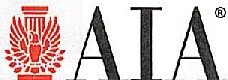 Change OrderPROJECT (Name alld address):	CHANGE ORDER NUMBER: HC-1OWNER:□Gynmasium New Air Conditioning at Shaler Area High School381 Wible Run RoadPittsburgh, PA 15209TO CONTRACTOR (Name a1Jd address):First American Industries, lnc.617 California Ave.Pittsburgh, PA 15202DATE: January 27, 2023ARCHITECT'S PROJECT NUMBER: 4474 CONTRACT DATE: September 16, 2021CONTRACT FOR: HYAC ConstructionARCHITECT: □CONTRACTOR: □FIELD: 0OTHER:□THE CONTRACT IS CHANGED AS FOLLOWS:(hrclride, wliere applicable. any undispwed amoullt attributable lo previorts!y executed Co11strnc1io11 Clia11ge Directives)Final contract adjustment for unused field quantity allowances.TOTAL AMOUNT OF THIS CHANGE ORDER = Deduct ($38,690.00)Tbc Contract Time will be increased by Zero (0) days.The dateof Substantial Completion as of the date of this Change Order therefore is August 8, 2022. This Change Order agreed to hereinshall be considered to becomplete and equitable adjustmenl for the Work as it is described above. The Contractor hereby releases the Owner from any and all liability under this Contract for further equitable adjustments (cost and/or time including extended home office overhead, General Conditions, etc.) attributed to such factors or circumslances giving rise to, or resulting from this change.NOTE: This Change Order does not include changes in the Contract Sum, Contract Time or Guaranteed Maximum Price which have been authorized by Construction Change Direclive unlil the cost and time have been agreed upon by both the Owner and Contractor, in which case a Change Order is executed to supersede the Construction Change Directive.NOT VALID UNTIL SIGNED BY THE ARCHITECT, CONTRACTOR AND OWNER.HHSDR. Inc.	 First American Industries, Inc.		Shaler Area School District	ARCHITECT (Firm name)40 Shenango AvenueSharon, PA 16146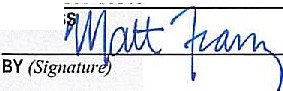 CONTRACTOR (Firm name)617 California Ave.Pittsburgh, PA I 5202		/u/	BY (Sig11at11re)OWNER (Firm !lame)1800 Mt. Royal BoulevardGlcnshaw, PA 15116	ADDRESSBY (Signawre)Malthew P. Franz	(Typed1w	\  \ (p\ i	':)DATE	'	\Matthew J. Wanner. President		Sean Aiken. Superintendent	(Typed name)	(Typed name)  J/_lJ/4;3	DATE	DATEAIA Document G701- - 2001. Copyright© 1979. 1987. 2000 and 2001 by The American Institute of Architects. Allrights reserved. Tl1e "American Institute of Architects: "AIA." the AIA Logo, and 'AIA Contract Documents· are registered trademarks and may not be used without permission. This document was	1produced by AIA software al 09:52:15 ET on 02/02/2023 under Order No.2114305171 which expires on 03/27/2023, is not for resale, is licensed for one-time use only. andmay onlybe used in accordance with the AIA Contract Oocuments®Terms of Service. To report copyright violations, e-mail copyrighl@aia.org.User Notes:	(389ADA34)BID TABULATIONTITAN STADIUM PRESS BOX REPLACEMENT AT THESHALER AREA MIDDLE SCHOOL FOR THESHALER AREA SCHOOL DISTRICT 1800 MT. ROYAL BOULEVARD GLENSHAW, PENNSYLVANIA 15116ALLEGHENY COUNTY, PENNSYLVANIA MARCH 29, 2023HHSDR FILE #4442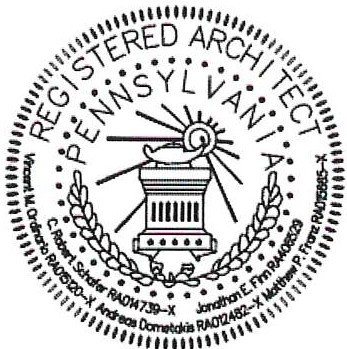 We, HHSDR, Registered Architects and Engineers, of Sharon and Pittsburgh, Pennsylvania, do hereby certify that the following Bid Tabulation consisting of one (1) page set forth all the construction bids received on March 29, 2023.Sincerely,HHSDR ARCHITECTS/ENGINEERS/vV/atc 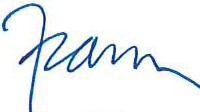 Matthew P. Fra z, AIA,Executive Vice PresidentBID TABULATIONTITAN STADIUM PRESS BOX REPLACEMENT FOR THESHALER AREA MIDDLE SCHOOL GLENSHAW, PENNSYLVANIA HHSDR #4442MARCH 29, 2023RESOLUTIONS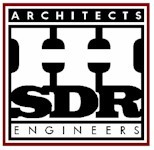 Resolution No. 1	-	Award ContractsBE IT RESOLVED, the Shaler Area District Board of School Directors hereby awards the following contract for the General Construction work related to the new Press Box for Titan Stadium at the Shaler Area Middle School to Caliber Contracting Services, Inc. in the amount of $198,000.FURTHER, the Board Secretary is authorized to sign the necessary documents.UPMC St. Margaret 815 Freeport Road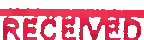 Pittsburgh, PA 15215March 10th, 2023Dr. Sean C. Aiken, Superintendent of Schools Shaler Area School District1800 Mt. Royal Boulevard Glenshaw, PA 15116Dear Dr. Aiken:My goodness how time flies-it is hard to believe that 3 years have passed and now time again to correspond with you and the school board regarding a contract extension!This current academic year marks the completion of my 41st year of affiliation with the Shaler Area School District, having commenced my work July 1, 1982, at the conclusion of my family medicine residency at St. Margaret Memorial Hospital (now UPMC St. Margaret).The last 3 years have been quite busy-dealing with the Covid-19 crisis and all the questions regarding safe participation for student-athletes as well as concerns regarding the general student population. I have fielded more calls from school personnel during the last 3 years than I had during the previous 20 years, but it was worth the endeavor in knowing that everyone had the health and safety of the students as their primary goal. The wonderful school nurses and the dedicated school athletic trainers really look out for Shaler kids at all levels, from kindergarteners through graduating seniors.As you and I discussed at one of the home football games last fall, I have been blessed with good health and have no plans for retirement in the near future. In July I will be sitting for my third recertification in primary care sports medicine, which would put me in good stead for another 10 years. For your consideration, I would propose another 3-year contract extension. In a review of prior contracts, I believe it has been some time-perhaps around 12 years-since I have requested any pay increase. With that in mind, yet trying to be sensitive to the fiscal responsibilities of the board, rather than a single large increase, I would propose that there be a 4 % increment in pay for each of the next 3 years.Should there be any questions about this proposal, I would be happy to address those with you. Sincerely,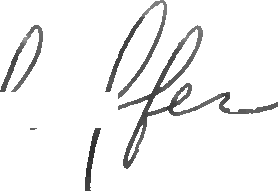 Ted C. Schaffer MDJordan Tax Service. Inc.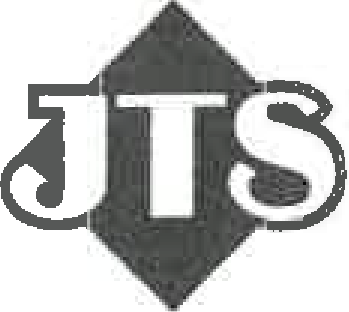 102 Rahway Road• McMurray, PA 15317-3349(412) 835-5243 • Fax (412) 835-5244(724) 731-2300 • Fax (724) 731-2398www.jordantax.comApril 4, 2023Tax & Record		Services	 Municipal Business IndividualShaler Area School District Sherri M. Jaffee, CPA Director of Business Affairs 1800 Mt. Royal Boulevard Glenshaw, PA 15116RE: Prepare - 2023 School Real Estate Tax BillsDear Ms. Jaffee:In response to your request, enclosed is our proposal to prepare the 2023 School real estate tax bills for the Shaler Area School District (Etna, Millvale and Shaler areas). If you would like JTS to prepare the tax bills and upon approval of the School District, please have one copy executed and return to our office.We will provide a file with the real estate data to update the Tax Collectors computer system.If you should have any questions, please don't hesitate to call.We appreciate your interest in our tax billing services and look forward to further serving you.Very truly yours,JORDAN TAX SERVICE, INC.WILLIAM R.- PRESIDENTWRLjr/sjl EnclosurePROPOSAL OF JORDAN TAX SERVICE, INC.- TO -SHALER AREA SCHOOL DISTRICT (ETNA/MILLVALE/SHALER AREAS)We will compute and furnish, ready for mailing, a 2023 property tax statement for each taxable assessment certified by Allegheny County. We will furnish a "Tax Collector's Warrant of Collection", containing a certification as to the precise total of taxes to be collected.  The warrant sets forth the property owner's name, the mailing actctress contained in the county assessment blotter, the description of the assessed property or Block/Lot, face taxes due (100%), discount allowed for prompt payment (2%) and net taxes due (98%).Under this proposal, it is understood that the taxing district will absorb the costs involved in the actual mailing of tax statements, ie; the cost of envelopes and postage. We will provide a file containing the real estate tax data to update the tax collector's computer system.It is further understood that upon delivery of the tax statements and warrants, Jordan Tax Service, Inc. will instruct the Tax Collector in the proper use of the system.Our fee for this service will be $.35 per tax bill approximately$5,700.00. In addition to the above, our fee for the Installment Payment process is $1.75 per account (postage included), for those that elect to pay on installment. Stuffing of tax statements in envelopes provided by the School District will be an additional $150.00 each for Etna and Millvale areas.Shaler Township area will be $300.00, if this service is desired.Accepted:Shaler Area School DistrictBY 	DATE:-------------JORDAN TAX SERVICE, INC.w Y,: /!-PRESIDENTDATE:	r .¢&?.zf Debra M. Kriete, Esq.Counselor at LawShaler Area School DistrictE-rate Legal and Consulting Services ProposalFor Work Associated with the Current and Upcoming E-rate Service Periods E-rate Service Periods July 1, 2022 – June 30, 2024Proposal Effective Period through August 31, 2024SCOPE OF SERVICESPreparation and Submission of Forms 470 and Form 471Quantify specific E-rate funding based on E-rate eligible charges for Internet and building-to-building fiber wide area network service for services received during fiscal year 2023 and 2024 (E-rate service periods July 1, 2022 – June 30, 2023 and July 1, 2023 – June 30, 2024.Provide summary of requested funding and calculations to District for review prior to filing form 471.Submit Form 471 application in EPC portal to apply for funding and itemize all funding requests, for Category 1.Coordinate all responses to Problem Resolution/Program Integrity Assurance (PIA) staff concerning applications and, if required, secure additional information from Applicant to forward to PIA.Update E-rate entity records in E-rate filing portalPost-Funding Commitment Services: Form 486, 472 and 500Submit Form 486 to SLD to turn on funding and certify CIPA compliance.Submit Form 472 (BEAR) Reimbursement forms (if Applicant does not opt for discounts on bills).Complete all vendor paperwork to ensure discounts are applied accurately if discounted billing is chosen.Prepare summary of funding received after reimbursement forms are processed by E-rate administrator.Submit Form 500 after the end of the funding year to release any unused funding.Provide copies of all paperwork in a timely manner in comply with E-rate document retention rules.Provide guidance to District concerning document retention requirements for invoices and other documents related to E-rate procurements.Prepare purchase order language for E-rate services if requested.E-rate Applicant Cooperation will include --Prompt responses to requests for information and data, with sufficient advance notice from Consultant.Prompt review of draft forms and discussion with consultant, and then filing authorization.Work with consultant to comply with E-rate requirements and deadlines based on mutual trust and cooperation.Payment TermsBilling will be submitted in April or May 2023 in consultation with District.Fee$3,500.00 for all services described herein.1300 Bent Creek Blvd, Suite 102, Mechanicsburg, PA 17050Voice 717 232 0222 • Email dmkriete@comcast.net • Fax 717 256 0098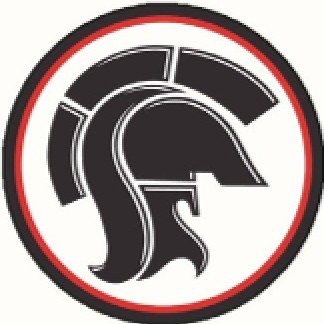 E-RATE LETTER OF AGENCYEffective Period as of January 1, 2022 through August 31, 2024(Universal Service Support Mechanism for Schools and Libraries, 47 C.F.R. Part 54) To whom it may concern:SHALER AREA SCHOOL DISTRICT appoints Debra Kriete as its agent for purposes of providing E-rate services to theIntermediate Unit (Entity# 125214).Ms. Kriete is authorized to prepare and file E-rate forms, including certification of forms, and other documents on behalf of these entities. SHALER AREA SCHOOL DISTRICT authorizes Ms. Kriete to communicate with vendors, the Fund Administrator (the Schools and Libraries Division of the Universal Service Administrative Company) (SLD) and anyone else with whom she needs to confer in order to provide E-rate consulting services during the effective dates of this LOA in connection with all E-rate matters spanning across all applicable funding years. In addition to filing forms and documents with the SLD, Ms. Kriete is authorized to communicate with the SLD concerning any and all transactions such as PIA information requests, service substitutions, SPIN changes, Form 470,471,472, 486 and 500 submissions and any other purpose as well as with vendors and bidders.By:		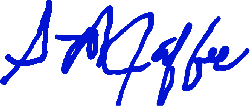 Signature	Sherri Jaffee	Name412-492-1200 x 2806Telephone Numberjaffees@shalerarea.orgEmail AddressServing the Schools of Lackawanna, Pike, Susquehanna, Wayne and Wyoming Counties NEIU is an Equal Opportunity Employment, Educational and Service OrganizationPage 1 of 3Page 2 of 3Page 3 of 3Item No.Code Building NameAccount NumberUnit Type /QuantityStatus/Price	Low Bid Vendor and Price, if No-Award36	ATHLETIC MEDICAL1001-004BANDAGES/WRAPS: HEMOSTYP HEMOSTATIC GAUZE 4" X 4" 10/BOXBOXNO-BIDAD ATHLETIC OFFICE	10-3299.610.000.00.00	4.00	65.8465.841006-623SUPPLIES: PRO-SCISSORS PRO 11EANOT ORDERINGNO-AWARD MEDCO SUPPLY CO	34.07AD ATHLETIC OFFICE	10-3299.610.000.00.00	6.001006-642SUPPLIES: COUNTER HIGH COMPACT REFRIGERATOR 4.3 CU FT, WHITE, 20 3/4"W X 21 1/2"D X	EA 33 1/4"HNO-AWARD METCO SUPPLY INC	414.20AD ATHLETIC OFFICE	10-3299.610.000.00.00	1.001006-665SUPPLIES: PORTABLE THERAPY TRUNK STATION-FRONT LOADING TABLE LID-2" THICK TABLE	EA TOP PAD STORES IN LID-5 DRAWERNO-AWARD MEDCO SUPPLY CO	1705.96AD ATHLETIC OFFICE	10-3299.610.000.00.00	1.00Item #	Item Descr./Alt. Descr.	Catalog #	Qty Unit Category: 36 - ATHLETIC MEDICAL1000-001	TAPING SUPPLIES: J & J Coach Tape 1 1/2", NO SUBSTITUTIONS	6.00CASEUnitBid Price	Extension(No substitutes)1000-002	TAPING SUPPLIES: LEUKOTAPE P 1.5" X 15 YDS	6.00	RL	(No substitutes)1000-005	TAPING SUPPLIES: TAPE, COVIDIEN SHERLITE, 2" X 5 YDS, ELASTIC TAPE, 24 RLS/CS	6.00	CASE1000-008	TAPING SUPPLIES: J & J COACH TAPE 1" X 15 YDS, NO SUBSTITUTIONS	2.00CASE(No substitutes)HOWIESCEN11	CENTURY SPORTS, INC.$76.4000$76.4000	$152.80 *1000-009	TAPING SUPPLIES: J & J COACH TAPE 2" X 15 YDS	2.00	CASE1000-011	TAPING SUPPLIES: HEEL AND LACE PADS, CRAMER	2.00CASE(No substitutes)Item #	Item Descr./Alt. Descr.	Catalog #	Qty Unit Category: 36 - ATHLETIC MEDICALUnitBid Price	Extension1000-012	TAPING SUPPLIES: POWERFLEX-NAVY 2" X 6 YDS, 16 ROLLS/CASE	6.00CASE(No substitutes)1000-020	TAPING SUPPLIES: Andover Power Flex-Red 1 in x 6 yds	2.00	CS	(No substitutes)1000-109	TAPING SUPPLIES: Cover Roll Stretch 4"	6.00	RL	(No substitutes)1001-002	BANDAGES/WRAPS: PAWS 100/BOX 5' X 8" PREMOISTENED TOWLETTES	4.00	BX	(No substitutes)1001-005	BANDAGES/WRAPS: BANDAGES, COVERLET KNUCKLE 1 1/2" X 3", BOX OF 100	6.00BOX(No substitutes)Item #	Item Descr./Alt. Descr.	Catalog #	Qty Unit Category: 36 - ATHLETIC MEDICAL1001-008	BANDAGES/WRAPS: WRAPS ELASTIC DOUBLE LENGTH 6" SIZE, CONCO 480 DELUXE	12.00UnitEABid Price	Extension(No substitutes)1001-017	BANDAGES/WRAPS: SALINE SOLUTION 4 OZ. BOTTLE, NOT EYEWASH	6.00BTL(No substitutes)7200044MED02	MEDCO SUPPLY CO$4.6000$4.6000	$27.60 *1001-020	BANDAGES/WRAPS: COVERLET 3" X 3" FOUR WING BANDAGES	6.00BOX(No substitutes)1001-024	BANDAGES/WRAPS: HYDROGEN PEROXIDE, 16 OZ.	4.00EACH(No substitutes)1001-108	BANDAGES/WRAPS: ELASTIC WRAPS 4" X 10 YDS 10/BX DOUBLE LENGTH	2.00BOX(No substitutes)1001-110	BANDAGES/WRAPS: FIXOMULL TRANSPARENT WATER PROOF WIDE-AREA FIXATION DRESSING 4" X 11 YDS6.00ROLLS(No substitutes)559593MED02	MEDCO SUPPLY CO$20.5500$20.5500	$123.30 *Item #	Item Descr./Alt. Descr.	Catalog #	Qty Unit Category: 36 - ATHLETIC MEDICAL1001-114	BANDAGES/WRAPS: COVERLET - ADHESIVE DRESSNG, 1" X 3", 100 STRIPS	6.00BOXUnitBid Price	Extension(No substitutes)1001-128	BANDAGES/WRAPS: NEW-SKIN LIQUID BANDAGE 1 OZ. LIQUID	3.00BOTTLE(No substitutes)1001-136	BANDAGES/WRAPS: TOOTH PRESERVING SYSTEM, "SAVE A TOOTH"	3.00	EA	(No substitutes)47028SCH36	SCHOOL HEALTH$13.0200$13.0200	$39.06 *1001-139	BANDAGES/WRAPS: Telfa Ouchless Non-Adherant Pads, 2" x 3"	6.00	BX	(No substitutes)1001-140	BANDAGES/WRAPS: Teffa Ouchless Non--Adherent Pads, 3" x 4"	6.00	BX	(No substitutes)Item #	Item Descr./Alt. Descr.	Catalog #	Qty Unit Category: 36 - ATHLETIC MEDICALUnitBid Price	Extension1004-418	SPLINTING, BRACING, PADDING: ALUMINUM CRUTCHES, ADULT, LARGE 5'10"-6'6", ADJUSTABLE TALL2.00EA	(No substitutes)45004SCH36	SCHOOL HEALTH$24.4300$24.4300	$48.86 *7100180MED02	MEDCO SUPPLY CO$29.1700$29.1700	$58.341004-419	SPLINTING, BRACING, PADDING: LOWER LEG WALKING FULL BOOT XLG (HIGH TIDE), MUST BE FULL BOOT4.00EA	(No substitutes)OVATION 242026MED02	MEDCO SUPPLY CO$33.0700$33.0700	$132.28 *1004-426	SPLINTING, BRACING, PADDING: HELY WEBER - 314 WEBLY ZAP ANKLE BRACE - MEDIUM (PLEASE PROVIDE SPECS IF SUBSTITUTE IS NECESSARY)9.00EA	(No substitutes)081578293MED02	MEDCO SUPPLY CO$21.3500$21.3500	$192.15 *1005-503	REHAB: THERABAND, RED-MEDIUM	2.00BOX(No substitutes)1005-504	REHAB: THERABAND, GREEN-HEAVY	2.00BOX(No substitutes)Item #	Item Descr./Alt. Descr.	Catalog #	Qty Unit Category: 36 - ATHLETIC MEDICAL1005-504	REHAB: THERABAND, GREEN-HEAVY	2.00BOXUnitBid Price	Extension(No substitutes)20140DIA53	DIAMOND MEDICAL SUPPLY$101.2900$101.2900	$202.581005-505	REHAB: THERABAND, BLUE-EXTRA HEAVY, 50 YDS	2.00BOX(No substitutes)1006-601	SUPPLIES: RUBBING ALCOHOL, ISOPROPYL, 1 GALLON BOTTLE	2.00	GAL1006-604	SUPPLIES: CRAMER SHARK TAPE CUTTER	6.00	EA	(No substitutes)1006-608	SUPPLIES: GATORADE REFUEL & RESTORE PACKAGE/CASE POWDER/1 CASE OF CUPS (2,000)/3 DIFFERENT GATORADE FLAVORS3.00PKG(No substitutes)Item #	Item Descr./Alt. Descr.	Catalog #	Qty Unit Category: 36 - ATHLETIC MEDICAL1006-617	SUPPLIES: SCOTT RAGS IN A BOX, 200/BOX	4.00BOXUnitBid Price	Extension(No substitutes)1006-627	SUPPLIES: CRYOCUP	6.00	EA	(No substitutes)1006-642	SUPPLIES: COUNTER HIGH COMPACT REFRIGERATOR 4.3 CU FT, WHITE, 20 3/4"W X 21 1/2"D X 33 1/4"H1.00EA	(No substitutes)NOT ORDERINGMET06	METCO SUPPLY INC$414.2000$414.2000	$414.201006-664	SUPPLIES: MUELLER HERO UNSUNG MEDICAL BAG/BACKPACK	1.00	EA	(No substitutes)1006-665	SUPPLIES: PORTABLE THERAPY TRUNK STATION-FRONT LOADING TABLE LID-2" THICK TABLE TOP PAD STORES IN LID-5 DRAWER CABINET - 6" TIRES1.00EA	(No substitutes)265654NOT ORDERINGMED02	MEDCO SUPPLY CO$1,705.9600$1,705.9600	$1,705.96Item #	Item Descr./Alt. Descr.	Catalog #	Qty Unit Category: 36 - ATHLETIC MEDICAL1006-680	SUPPLIES: TONER FOR BROTHER PRINTER TN760	4.00UnitEABid Price	Extension(No substitutes)CEN11	CENTURY SPORTS, INC.$129.4000$129.4000	$517.60MET06	METCO SUPPLY INC$144.1700$144.1700	$576.68Category Totals for selected items:	167.00	$3,875.99Category 36 - ATHLETIC MEDICAL Vendor # and Name	Quote #		Accepted Bid Items	 	Low Bid Items		Awarded Items	  Min. Order	Report TotalsAccepted Bid Items108	$14,749.99Low Bid Items43	$6,190.19Awarded Items40	$3,875.99Item Number	Building Name(25) ATHLETICS3255-601 BASEBALL: WILSON PRO MODEL A1010Account Number	Percent	QuantityUnit TypeUnit Price	Extension3257-608 BASKETBALL - BOYS: MEN'S REVERSIBLE PRACTICE JERSEY - RIPON ATHLETIC #180-R-36 - FLOW KNIT II MATERIAL, NAVY/WHITE - NO PRINT3257-611 BASKETBALL - BOYS: COACHING SHIRT - NIKE, MEN'S GUNG-HO POLO, TWO COLOR LOGO STITCH, CONTACT COACH FOR LOGO AND SIZESItem Number	Building Name(25) ATHLETICS3257-615 BASKETBALL - BOYS: BALL BAGS - NIKE BA4402 ALTERNATE: BALL BAGS *CHAMPIONAccount Number	Percent	QuantityUnit TypeUnit Price	ExtensionItem Number	Building Name(25) ATHLETICS3262-609 CROSS COUNTRY: CROSS COUNTRY SPIKES 1/2" SPIKEAccount Number	Percent	QuantityUnit TypeUnit Price	ExtensionAD SHALER AREA HIGH SCHOOL(ATHLETIC	10-3262.610.000.00.00	100	4.00 BAGS	9.790	39.161	CEN11	CENTURY SPORTS, INC.	4.00	9.790	39.163262-610 CROSS COUNTRY: RUST-OLEUM 12 PK, SYSTEM INDUSTRIAL CHOICE PRECISION LINE INVERTED MARKING PAINT, 17 FL OZ, WHITE3262-611 CROSS COUNTRY: THERMAL PAPER FOR ULTRAK STOPWATCH PRINTER3262-618 CROSS COUNTRY: PYRAMID SPIKES - 3/16" BAG OF 100AD SHALER AREA HIGH SCHOOL(ATHLETIC	10-3262.610.000.00.00	1003.00 BAGS	9.790	29.371	CEN11	CENTURY SPORTS, INC.	3.00	9.790	29.373262-621 CROSS COUNTRY: PAPERDRY LETTER PORTRAIT WATERPROOF CLIPBOARD - PVC MATERIAL - LETTER PORTRAITItem Number	Building Name(25) ATHLETICSAccount Number	Percent	QuantityUnit TypeUnit Price	Extension3265-620 FOOTBALL: FOOTBALL - WILSON VARSITY GAME #F1OO3 GST, BALL WITH ICON TITAN HEAD FACTORY STAMPED3265-657 FOOTBALL: HELMET DECALS - FULL SIZE DECAL, TITAN HEAD, CONTACT ATHLETIC DEPT FOR LOGO SPECIFICS3265-707 FOOTBALL: PRACTICE PANTS- VARSITY RIP ON, ATHLETIC HEAVYWEIGHT, WHITE, CONTACT COACH FOR SIZESItem Number	Building Name(25) ATHLETICSAccount Number	Percent	QuantityUnit TypeUnit Price	Extension3272-602 LACROSSE - BOYS: NCAA LACROSSE BALLSALTERNATE: NCAA LACROSSE BALLS *PURCHASE IN INCREMENTS OF 12 (QUANTITY WIL NEED ADJUSTED IF THIS BID AWARDED TO REFLECT PACKAGING)Item Number	Building Name(25) ATHLETICSAccount Number	Percent	QuantityUnit TypeUnit Price	Extension3272-636 LACROSSE - BOYS: LACROSSE SHOOTING SYSTEM- WARRIOR MONSTER SHOOTING TARGET ALTERNATE: *CHAMPION LGT LACROSSE SHOOTING SYSTEM -3273-601 SOCCER - BOYS: SELECT ROYALE SOCCER GAME BALL - NAVY3273-609 SOCCER - BOYS: ADIDAS UTILITY LONG SOCCER SOCKS/WHITE, A89081Item Number	Building Name(25) ATHLETICSAccount Number	Percent	QuantityUnit TypeUnit Price	ExtensionItem Number	Building Name(25) ATHLETICSAccount Number	Percent	QuantityUnit TypeUnit Price	ExtensionItem Number	Building Name(25) ATHLETICSAccount Number	Percent	QuantityUnit TypeUnit Price	Extension3277-607 SOFTBALL: MOCK TURTLE NECK - RUSSELL WITH SPECIAL COLLAR, LONG SLEEVE, BLUE SHIRT WITH "TITANS" IN WHITE SCRIPT EMBROIDERED ON NECK3277-613 SOFTBALL: HELMET WITH CAGE - SCHUTT, FACE GUARDS, NAVY BLUE WITH NAVY BLUE CAGE (ONE SIZE FITS ALL)Item Number	Building Name(25) ATHLETICSAccount Number	Percent	QuantityUnit TypeUnit Price	Extension3277-614 SOFTBALL: GAME SOCKS - ALL IN ONE TUBE SOCK, WHITE BODY WITH NAVY BLUE STRIP ALTERNATE: GAME SOCKS *TWIN CITY, WHITE BODY WITH NAVY BLUE STRIP3280-614 SWIMMING: SWIMSUIT - PHOENIX SPLICE FEMALE DIAMONDFIT-TYR, NAVY/WHITE, NO SUBSTITUTIONS ALTERNATE: SWIMSUIT - **SPEEDO SPARK SPLICE, NAVY/WHITE3280-615 SWIMMING: SWIMSUIT - PHOENIX SPLICE MALE JAMMER - TYR, NAVY/WHITE, NO SUBSTITUTIONS ALTERNATE: SWIMSUIT, **SPEEDO SPARK SPLICE MALE JAMMER, NAVY/WHITE3280-616 SWIMMING: PHOENIX SPLICE RACER BRIEF SWIMSUIT-NO SUBSTITUTES, COACH WILL PROVIDE SIZES ALTERNATE: SPEEDO SPARK SPLICE BRIEF SWIMSUIT3280-618 SWIMMING: TEAM PULL BUOYItem Number	Building Name(25) ATHLETICSAccount Number	Percent	QuantityUnit TypeUnit Price	ExtensionItem Number	Building Name(25) ATHLETICS3288-638 TRACK: FIRST PLACE TURNED IRON SHOT, 4 KG 100MMAccount Number	Percent	QuantityUnit TypeUnit Price	ExtensionAD SHALER AREA HIGH SCHOOL(ATHLETIC	10-3288.610.000.00.00	100	1.00 EA	62.000	62.001	MFA06	M F ATHLETIC CO	1.00	62.000	62.003288-639 TRACK: FIRST PLACE INTERNATIONAL STARTING BLOCKItem Number	Building Name(25) ATHLETICSAccount Number	Percent	QuantityUnit TypeUnit Price	Extension3295-604 WRESTLING: SUPLAY CLASSIC PREMIUM MAT TAPE- 4" X 84" X8MIL CLASSIC, NO SUBSTITUTIONSItem Number	Building Name(25) ATHLETICSAccount Number	Percent	QuantityUnit TypeUnit Price	ExtensionItem No.Code Building NameAccount NumberUnit Type /QuantityStatus/Price	Low Bid Vendor and Price, if No-Award25	ATHLETICS3255-630BASEBALL: HATS-BASEBALL, UA504, UNDER ARMOUR FITTED FLAT BILL, NAVY, EMBROIDER	EA STITCH INTERLOCK SA, MUST MATCHNO-BIDAD ATHLETIC OFFICE	10-3255.610.000.00.00	20.00	370.00370.003255-631BASEBALL: HATS - RICHARDSON, # 585 CUSTOM FLEXFIT, EMBROIDERY, NAVY, SA OVERLAP IN 3D, WHITE BUTTON, SIZES SM/EANOT ORDERINGNO-AWARD CENTURY SPORTS, INC.	16.19AD ATHLETIC OFFICE	10-3255.610.000.00.00	14.003255-632BASEBALL: HATS - RICHARDSON, # 585 CUSTON FLEXFIT, EMBROIDERY, NAVY WITH WHITE	EA BUTTON, SA OVERLAP IN3D, SIZESNO-AWARD CENTURY SPORTS, INC.	16.19AD ATHLETIC OFFICE	10-3255.610.000.00.00	8.003255-633BASEBALL: HATS, RICHARDSON, #212 COTTON TWILL ADJUSTABLE, NAVYEA	NO-AWARD CENTURY SPORTS, INC.	5.19AD ATHLETIC OFFICE	10-3255.610.000.00.00	15.003257-609BASKETBALL - BOYS: NAVY MESH SHORTS - NO PRINTEA	NO-AWARD PYRAMID SCHOOL PRODUCTS	5.89AD ATHLETIC OFFICE	10-3257.610.000.00.00	30.003259-605BASKETBALL - GIRLS: BASKETBALLS - BADEN PERFECTION ELITE, 28.5 WOMENS SIZE	EANO-AWARD CENTURY SPORTS, INC.	53.39AD ATHLETIC OFFICE	10-3259.610.000.00.00	24.003265-630FOOTBALL: FOOTBALL SHOULDER PADS-YOUTH-CONTACT COACH FOR SIZESEA	NO-AWARD RIDDELL	52.00AD ATHLETIC OFFICE	10-3265.610.000.00.00	8.003267-707GOLF: TAYLORMADE FRONT HIT HAT, NAVY, NO LOGO, NO SUBSTITUTESEA	NO-AWARD NATALE SPORTING GOODS INC	19.67AD ATHLETIC OFFICE	10-3267.610.000.00.00	24.003267-711GOLF: TAYLORMADE FRONT HIT HAT - WHITE - NO LOGO, NO SUBSTITUTESEA	NO-AWARD NATALE SPORTING GOODS INC	19.67AD ATHLETIC OFFICE	10-3267.610.000.00.00	24.00Item No.3272-618Code Building NameLACROSSE - BOYS: LACROSSE STICK REPAIR KIT - STXAccount NumberUnit Type /QuantityEACHStatus/Price	Low Bid Vendor and Price, if No-AwardNO-BIDAD ATHLETIC OFFICE	10-3272.610.000.00.00	3.00	295.20295.203273-636SOCCER - BOYS: FORZA ASTRO SLALOM POLES WITH BASES, 5FT OR 6 FT HIGH, PACK OF 8, TR39311PACKNOT ORDERINGNO-AWARD NATALE SPORTING GOODS INC	289.00AD ATHLETIC OFFICE	10-3273.610.000.00.00	1.003273-637SOCCER - BOYS: FLAT BACK FOUR ZONAL TRAINING BELT, A19864EA	NO-AWARD NATALE SPORTING GOODS INC	219.00AD ATHLETIC OFFICE	10-3273.610.000.00.00	1.003275-655SOCCER - GIRLS: FLAT BACK FOUR ZONAL TRAINING BELTEA	NO-AWARD NATALE SPORTING GOODS INC	219.00AD ATHLETIC OFFICE	10-3275.610.000.00.00	1.003281-606Bowling: STORM SHAMMY-NAVY BLUE, WITH SHALER BOWLING LOGODZ	NO-BIDAD ATHLETIC OFFICE	10-3281.610.000.00.00	2.003288-620TRACK: REGUPOL ROLL-OUT RUNWAY, 42"w X 1/2" thick, 115 ft lengthEANOT ORDERINGNO-AWARD CENTURY SPORTS, INC.	688.64AD ATHLETIC OFFICE	10-3288.610.000.00.00	1.003288-622TRACK: FIRST PLACE PORTABLE RUNWAY CARTEA	NO-AWARD M F ATHLETIC CO	375.00AD ATHLETIC OFFICE	10-3288.610.000.00.00	2.003295-610WRESTLING: A&W WRESTLING EQUIPMENT, SUPER SNAP & SHOOT WRESTLING DUMMY	EANO-AWARD CENTURY SPORTS, INC.	2159.60AD ATHLETIC OFFICE	10-3295.610.000.00.00	1.003255-616	BASEBALL: BATTING TEES - TANNER TEES, ADULT, NO SUBSTITUTIONS	2.00	EA	(No substitutes)Item #	Item Descr./Alt. Descr.	Catalog #	Qty  UnitPrice Per UnitBid Price	Extension3255-633	BASEBALL: HATS, RICHARDSON, #212 COTTON TWILL ADJUSTABLE, NAVY	15.00	EA	(No substitutes)Alt Bid: HATS - RICHARDSON #585 CUSTOM FLEXFIT**PLAIN**PLAINNOT ORDERINGCEN11	CENTURY SPORTS, INC.$5.1900$5.1900	$77.85Item #	Item Descr./Alt. Descr.	Catalog #	Qty Unit Category: 25 - ATHLETICS3257-602	BASKETBALL - BOYS: BASKETBALL - BOYS, SPALDING WPIAL TF 1000 MEN'S CLASSIC	15.00Price Per UnitEABid Price	Extension(No substitutes)LEGACY 768138PYR21	PYRAMID SCHOOL PRODUCTS$60.9900$60.9900	$914.85Alt Bid: *TF1000 LEGACY 768138 BASKETBALL - BOYSNOTE: MENS CLASSIC IS DISCONOTINUEDWIN09	WINNING TEAMS BY NISSEL,$61.8800$61.8800	$928.203257-603	BASKETBALL - BOYS: SCOREBOOK - MARK V	5.00	EA	(No substitutes)3257-608	BASKETBALL - BOYS: MEN'S REVERSIBLE PRACTICE JERSEY - RIPON ATHLETIC #180-R-36 - FLOW KNIT II MATERIAL, NAVY/WHITE - NO PRINT30.00EA	(No substitutes)CEN11	CENTURY SPORTS, INC.$6.5600$6.5600	$196.80 *3257-611	BASKETBALL - BOYS: COACHING SHIRT - NIKE, MEN'S GUNG-HO POLO, TWO COLOR LOGO STITCH, CONTACT COACH FOR LOGO AND SIZES7.00EA	(No substitutes)CEN11	CENTURY SPORTS, INC.$32.7900$32.7900	$229.53 *Item #	Item Descr./Alt. Descr.	Catalog #	Qty Unit Category: 25 - ATHLETICS3257-615	BASKETBALL - BOYS: BALL BAGS - NIKE BA4402	2.00Price Per UnitEABid Price	Extension(No substitutes)Alt Bid: BALL BAGS *CHAMPION	CHAMPIONCEN11	CENTURY SPORTS, INC.$21.4000$21.4000	$42.80 *3257-618	BASKETBALL - BOYS: HOOPSKING ASKETBALL COACHING DRY ERASE BOARD	1.00	EA	(No substitutes)3259-605	BASKETBALL - GIRLS: BASKETBALLS - BADEN PERFECTION ELITE, 28.5 WOMENS SIZE	24.00	EA	(No substitutes)Item #	Item Descr./Alt. Descr.	Catalog #	Qty Unit Category: 25 - ATHLETICSPrice Per UnitBid Price	Extension3259-608	BASKETBALL - GIRLS: SCOREBOOK - MARK V	5.00	EA	(No substitutes)3262-602	CROSS COUNTRY: PYRAMID SPIKES - 5/8" - BAG OF 100 PCS	4.00BAG(No substitutes)3262-603	CROSS COUNTRY: PYRAMID SPIKES, 1/4", BAG OF 100	5.00BAGS(No substitutes)Item #	Item Descr./Alt. Descr.	Catalog #	Qty Unit Category: 25 - ATHLETICS3262-609	CROSS COUNTRY: CROSS COUNTRY SPIKES 1/2" SPIKE	4.00BAGSPrice Per UnitBid Price	Extension(No substitutes)3262-610	CROSS COUNTRY: RUST-OLEUM 12 PK, SYSTEM INDUSTRIAL CHOICE PRECISION LINE INVERTED MARKING PAINT, 17 FL OZ, WHITE2.00PACK(No substitutes)3262-611	CROSS COUNTRY: THERMAL PAPER FOR ULTRAK STOPWATCH PRINTER	10.00ROLLS(No substitutes)3262-618	CROSS COUNTRY: PYRAMID SPIKES - 3/16" BAG OF 100	3.00BAGS(No substitutes)Item #	Item Descr./Alt. Descr.	Catalog #	Qty Unit Category: 25 - ATHLETICSPrice Per UnitBid Price	Extension3262-621	CROSS COUNTRY: PAPERDRY LETTER PORTRAIT WATERPROOF CLIPBOARD - PVC MATERIAL - LETTER PORTRAIT8.00EA	(No substitutes)SPECIFICATIONSTRI54	TRIPLE CROWN SPORTS$49.0000$49.0000	$392.00SPECIFICATIONSCEN11	CENTURY SPORTS, INC.$49.6600$49.6600	$397.28 *3262-623	CROSS COUNTRY: FIRST PLACE SUPERBANDS - 1/2"	4.00	EA	(No substitutes)3262-624	CROSS COUNTRY: FIRST PLACE SUPERBANDS - 3/4"	4.00	EA	(No substitutes)3265-617	FOOTBALL: PRACTICE JERSEY - WHITE RIPON ROUGH RIDER DOUBLE POLY SHOULDERS, CONTACT COACH FOR SIZES10.00EA	(No substitutes)Item #	Item Descr./Alt. Descr.	Catalog #	Qty Unit Category: 25 - ATHLETICSPrice Per UnitBid Price	Extension3265-620	FOOTBALL: FOOTBALL - WILSON VARSITY GAME #F1OO3 GST, BALL WITH ICON TITAN HEAD FACTORY STAMPED12.00EA	(No substitutes)NAT41	NATALE SPORTING GOODS INC$84.6700$84.6700	$1,016.04 *CEN11	CENTURY SPORTS, INC.$89.8900$89.8900	$1,078.68WILSON F1003PYR21	PYRAMID SCHOOL PRODUCTS$109.2500$109.2500	$1,311.003265-657	FOOTBALL: HELMET DECALS - FULL SIZE DECAL, TITAN HEAD, CONTACT ATHLETIC DEPT FOR LOGO SPECIFICS200.00EACH(No substitutes)CEN11	CENTURY SPORTS, INC.$1.7900$1.7900	$358.00 *3265-707	FOOTBALL: PRACTICE PANTS- VARSITY RIP ON, ATHLETIC HEAVYWEIGHT, WHITE, CONTACT COACH FOR SIZES20.00EACH(No substitutes)3267-615	GOLF: TITLEIST PRO V1 GOLF BALLS, TITAN LOGO	12.00DOZEN(No substitutes)Alt Bid: TITLEIST PRO V1 GOLF BALLS, TITAN LOGO**MUST ORDER 12 FOR LOGONAT41	NATALE SPORTING GOODS INC$4.0000$48.0000	$576.00 *Item #	Item Descr./Alt. Descr.	Catalog #	Qty Unit Category: 25 - ATHLETICS3267-615	GOLF: TITLEIST PRO V1 GOLF BALLS, TITAN LOGO	12.00(QUANTITY WILL NEED ADJUSTED TO REFLECT LOGO PRICING)DOZENPrice Per UnitBid Price	Extension(No substitutes)TRI54	TRIPLE CROWN SPORTS$6.0833$73.0000	$876.003267-705	GOLF: ADIDAS CLIMACOOL LADIES SHORT SLEEVE POLO, GRAY, CONTACT COACH FOR SIZES12.00EACH(No substitutes)NAT41	NATALE SPORTING GOODS INC$29.6700$29.6700	$356.04 *NOT ORDERING3267-708	GOLF: VISORS	10.00	EA	(No substitutes)3267-711	GOLF: TAYLORMADE FRONT HIT HAT - WHITE - NO LOGO, NO SUBSTITUTES	24.00	EA	(No substitutes)NOT ORDERINGNAT41	NATALE SPORTING GOODS INC$19.6700$19.6700	$472.083271-609	LACROSSE - GIRLS: ARMOURFUSE LONG SLEEVE SHOOTING/WARM UP SHIRTS	25.00	EA	(No substitutes)CEN11	CENTURY SPORTS, INC.$44.1900$44.1900	$1,104.75 *NAT41	NATALE SPORTING GOODS INC$60.0000$60.0000	$1,500.003271-616	LACROSSE - GIRLS: RESISTANCE BANDS FIT SIMPLIFY, YELLOW 5 PER PACK	2.00PACK(No substitutes)TRI54	TRIPLE CROWN SPORTS$23.0000$23.0000	$46.00 *CEN11	CENTURY SPORTS, INC.$49.9800$49.9800	$99.963271-621	LACROSSE - GIRLS: UNDER ARMOUR WHITE AND BLUE WOMENS SHIRT, #1-30	60.00	EA	(No substitutes)SAME SUPPLIER FOR TOP & BOTTOMS - COMBINED LOWER TOTALItem #	Item Descr./Alt. Descr.	Catalog #	Qty Unit Category: 25 - ATHLETICS3271-623	LACROSSE - GIRLS: CHAMPION SPORTS LACROSSE REBOUNDER, 6 FT.	1.00Price Per UnitEABid Price	Extension(No substitutes)3272-601	LACROSSE - BOYS: MOUTH GUARDS - MOLDED, ATTACHABLE TO HELMET	1.00	DOZEN3272-602	LACROSSE - BOYS: NCAA LACROSSE BALLS	300.00EACH(No substitutes)Alt Bid: NCAA LACROSSE BALLS *PURCHASE IN INCREMENTS OF 12(QUANTITY WIL NEED ADJUSTED IF THIS BID AWARDED TO REFLECT PACKAGING)LXBBSN21	BSN SPORTS, LLC$1.5800$1.5800	$474.00 *CEN11	CENTURY SPORTS, INC.$1.5900$1.5900	$477.00WIN09	WINNING TEAMS BY NISSEL,$1.8300$1.8300	$549.00Alt Bid: NCAA LACROSSE BALLS **MUST ORDER IN DOZEN QUANTITIES(QUANTITY WILL NEED ADJUSTED TO REFLECT PACKAGING IF THIS BID AWARDED)CHAMPRO LBNWPYR21	PYRAMID SCHOOL PRODUCTS$1.8700$1.8700	$561.00TRI54	TRIPLE CROWN SPORTS$190.0000$190.0000	$57,000.00Item #	Item Descr./Alt. Descr.	Catalog #	Qty Unit Category: 25 - ATHLETICSPrice Per UnitBid Price	Extension3272-629	LACROSSE - BOYS: LACROSSE NET 6MM - 6 X 6 X 7 - CRANKSHOOTER	2.00EACH(No substitutes)3272-636	LACROSSE - BOYS: LACROSSE SHOOTING SYSTEM- WARRIOR MONSTER SHOOTING TARGET4.00EA	(No substitutes)3273-601	SOCCER - BOYS: SELECT ROYALE SOCCER GAME BALL - NAVY	8.00	EA	(No substitutes)Item #	Item Descr./Alt. Descr.	Catalog #	Qty Unit Category: 25 - ATHLETICS3273-607	SOCCER - BOYS: MESH LAUNDRY BAG WITH DRAWSTRING CLOSURE	2.00Price Per UnitEABid Price	Extension(No substitutes)1197327BSN21	BSN SPORTS, LLC$4.5700$4.5700	$9.14NAT41	NATALE SPORTING GOODS INC$4.8800$4.8800	$9.763273-636	SOCCER - BOYS: FORZA ASTRO SLALOM POLES WITH BASES, 5FT OR 6 FT HIGH, PACK OF8, TR393111.00PACK(No substitutes)NOT ORDERINGNAT41	NATALE SPORTING GOODS INC$289.0000$289.0000	$289.00TRI54	TRIPLE CROWN SPORTS$385.0000$385.0000	$385.00CEN11	CENTURY SPORTS, INC.$447.8000$447.8000	$447.80Item #	Item Descr./Alt. Descr.	Catalog #	Qty Unit Category: 25 - ATHLETICS3273-708	SOCCER - BOYS: GOAL - PUGG GOAL POP-UP SOCCER GOALS 6FT.	1.00UnitEABid Price	Extension(No substitutes)Item #	Item Descr./Alt. Descr.	Catalog #	Qty Unit Category: 25 - ATHLETICSUnitBid Price	Extension3275-611	SOCCER - GIRLS: GOALIE JERSEY - STORELLI EXOSHIELD GLADIATOR GOALKEEPER JERSEY, #99,MEDIUM1.00EA	(No substitutes)NAT41	NATALE SPORTING GOODS INC$93.6700$93.6700	$93.67 *TRI54	TRIPLE CROWN SPORTS$95.0000$95.0000	$95.00CEN11	CENTURY SPORTS, INC.$129.4000$129.4000	$129.403275-617	SOCCER - GIRLS: SOCKS JH-ADIDAS METRO II SOCK, NAVY, COACH WILL PROVIDE SIZES	40.00	PAIR3275-642	SOCCER - GIRLS: SOCCER BALLS-SIZE 5,DIAMOND V22 PACK-12 BALLS AND DUFFLE,WHITE/BLUE1.00SET(No substitutes)Item #	Item Descr./Alt. Descr.	Catalog #	Qty Unit Category: 25 - ATHLETICSUnitBid Price	Extension3275-642	SOCCER - GIRLS: SOCCER BALLS-SIZE 5,DIAMOND V22 PACK-12 BALLS AND DUFFLE,WHITE/BLUE1.00SET(No substitutes)WIN09	WINNING TEAMS BY NISSEL,$309.8800$309.8800	$309.88Item #	Item Descr./Alt. Descr.	Catalog #	Qty Unit Category: 25 - ATHLETICSUnitBid Price	Extension3277-605	SOFTBALL: SOFTBALLS - GAME BALLS DUDLEY 12" NFHS, APPROVED LEATHER COVER SB12-RAISED RED STITCH, OPTIC YELLOW, CORK CENTERCONE, 47 375 COMPRESSION10.00DZ	(No substitutes)3277-610	SOFTBALL: COACHING SHIRTS - 100% MULTIBANA DRI FIT - NAVY BLUE WITH " SHALER AREA SOFTBALL" (BLUE) EMBROIDERED ON LEFT CHEST (NO SUBSTITUTES)12.00	EAItem #	Item Descr./Alt. Descr.	Catalog #	Qty  UnitUnitBid Price	Extension3277-627	SOFTBALL: BOWNET 7' X 7' PORTABLE SOCK NET (HITTING NET) "BIG MOUTH" BLUE	2.00	EA	(No substitutes)Item #	Item Descr./Alt. Descr.	Catalog #	Qty Unit Category: 25 - ATHLETICS3280-621	SWIMMING: FINS-TYR SPORT CROSSBLADE TRAINING, COACH WILL GIVE SIZES	7.00PAIRUnitBid Price	Extension(No substitutes)3284-601	TENNIS: Tennis Balls - Wilson Championship Extra Duty, Yellow (60 balls per case)	10.00CASE(No substitutes)Item #	Item Descr./Alt. Descr.	Catalog #	Qty Unit Category: 25 - ATHLETICSUnitBid Price	Extension3288-629	TRACK: AGX ANTI-GRAVITY HIGH JUMP CROSSBAR	1.00	EA	(No substitutes)3288-638	TRACK: FIRST PLACE TURNED IRON SHOT, 4 KG 100MM	1.00	EA	(No substitutes)3288-639	TRACK: FIRST PLACE INTERNATIONAL STARTING BLOCK	4.00EACH(No substitutes)3288-652	TRACK: FIRST PLACE TURNED IRON SHOT, 4kg 104mm	1.00	EA	(No substitutes)Item #	Item Descr./Alt. Descr.	Catalog #	Qty Unit Category: 25 - ATHLETICS3288-657	TRACK: FIRST PLACE TURNED IRON SHOT, 12lb. 115mm	1.00UnitEABid Price	Extension(No substitutes)3288-659	TRACK: RUNWAY/FIELD EVENT MARKERS, STEEL WHITE GRASS, SET OF 12	4.00SET(No substitutes)3288-666	TRACK: RUBBER DISCUS - 1.6 KG	2.00	EA	(No substitutes)3288-667	TRACK: RUBBER DISCUS - 1.0 KG	4.00	EA	(No substitutes)3291-609	VOLLEYBALL - BOYS: SENOH INDOOR VOLLEYBALL NET - HM50- NO SUBSTITUTES	1.00	EA	(No substitutes)Item #	Item Descr./Alt. Descr.	Catalog #	Qty Unit Category: 25 - ATHLETICS3293-602	VOLLEYBALL - GIRLS: SENOH INDOOR VOLLEYBALL NET HM50 - NO SUBSTITUTES	1.00UnitEABid Price	Extension(No substitutes)3293-615	VOLLEYBALL - GIRLS: SPANDEX, UNDERARMOUR, MIDNIGHT NAVY, WHITE, SIZES TBD, NO SUBSTITUTES20.00EA	(No substitutes)3295-610	WRESTLING: A&W WRESTLING EQUIPMENT, SUPER SNAP & SHOOT WRESTLING DUMMY	1.00	EA	(No substitutes)NOT ORDERINGCEN11	CENTURY SPORTS, INC.$2,159.6000$2,159.6000	$2,159.603295-617	WRESTLING: SHORTS - BADGER, B DRY CORE MESH, GREY (LOGO AND SIZES TBD BY COACH)36.00EA	(No substitutes)3295-624	WRESTLING: KENNEDY KENCLEAN MAT CLEANER DISINFECTANT, WRESTLING MART, NO SUBSTITUTIONS10.00GALLON(No substitutes)3295-707	WRESTLING: CLIFF KEEN LOOSE LONG SLEEVE SHIRTS, NAVY, COACH WILL PROVIDE36.00EA	(No substitutes)Alt Bid: *BASDIZGEESR 4104 LOOSE LONG SLEEVE SHIRTS, NAVYBADGER 4104RID01	RIDDELL$16.6000$16.6000	$597.60SPECIFICATIONSNAT41	NATALE SPORTING GOODS INC$18.9300$18.9300	$681.48 *Item #	Item Descr./Alt. Descr.	Catalog #	Qty Unit Category: 25 - ATHLETICSUnitBid Price	Extension3295-707	WRESTLING: CLIFF KEEN LOOSE LONG SLEEVE SHIRTS, NAVY, COACH WILL PROVIDE SIZES36.00EA	(No substitutes)Category Totals for selected items:	1,730.00	$34,359.38Category 25 - ATHLETICS Vendor # and Name	Quote #		Accepted Bid Items	 	Low Bid Items		Awarded Items	  Min. Order	Report TotalsAccepted Bid Items399	$198,776.64Low Bid Items130	$41,701.21Awarded Items116	$34,359.38SHALER AREA SCHOOL DISTRICT2023-2024 GARBAGE BASE BID RESULTS BASE BID - 1 YEARBID OPENING:3/1/2023Item Number	Building Name(09) Janitorial SuppliesAccount Number	Percent	QuantityUnit TypeUnit Price	Extension0010-113 : SYMMETRY GREEN CERTIFIED FOAMING HAND WASH, 6/CS. FITS SYMMETRY DISPENSERS ONLY. NO SUB.Item Number	Building Name(09) Janitorial SuppliesAccount Number	Percent	QuantityUnit TypeUnit Price	Extension0010-118 : 3M FLOW CONTROL SYSTEM, BLACK TIP 7A FOOD SERVICE DEGREASER, 1.9L. NO SUBS.Item Number	Building Name(09) Janitorial SuppliesAccount Number	Percent	QuantityUnit TypeUnit Price	ExtensionItem Number	Building Name(09) Janitorial SuppliesAccount Number	Percent	QuantityUnit TypeUnit Price	Extension0010-165 : DOODLE BUG PAD HOLDER #6472 SIZE OF BASE 9" X 3.75" HOLDER IS LOW PROFILE AND HAS A BASE WITH GRIPPING SURFACE, MADE OF DURABLE PLASTIC,OR SUB 3U097 OR Q311ALTERNATE: RUBBERMAIN Q3110010-166 : DOODLE BUG SCRUB N STRIP PAD #8550 HIGH PRODUCTIVITY, BLACK, SIZE 4 5/8"X10", 20 PADS PER CASE. ALTERNATE: ACS 6720010-167 : DOODLE BUG PADS #8550 HIGH PRODUCTIVITY STRIP PADS, PAD SIZE 4 5/8"X10", 20 PADS PER CASE. ALTERNATE: ACS 6720010-168 : FLOOR PADS HIGH PRODUCTIVITY STRIPPING PAD; BLACK POP OUT CENTER HOLE, 20 INCH, 5 PAD/CASE. ALTERNATE: ACS 72-20Item Number	Building Name(09) Janitorial SuppliesAccount Number	Percent	QuantityUnit TypeUnit Price	Extension0010-169 : FLOOR PADS, HIGH PRODUCTIVITY STRIPPING PAD, BLACK POP OUT CENTER HOLE, 17". 5/CASE ALTERNATE: WBM740017WB NIAGRA/3M,7000010-170 : SCRUBBING PAD 3M 9"X6" GREEN (10/BOX, 6 BXS/CASE).IF NOT PROVIDING 3M BRAND INDICATE BRAND NAME 	AND CASE PACK 	.ALTERNATE: Americare 20/cs0010-173 : FLOOR PADS 20" RED BUFFER, 51 LINE FLOOR MAINTENANCE PADS, 1 INCH THICK WITH POP OUT CENTER HOLE, 5/CS ALTERNATE: ACS 51-200010-174 : FLOOR PADS 20" WHITE SUPER POLISH, 51 LINE FLOOR MAINT PADS, 1 INCH THICK WITH POP OUT CENTER HOLE, 5/CS ALTERNATE: ACS 41-20Item Number	Building Name(09) Janitorial Supplies0010-176 : BUFFING PADS, 27" PROPAN, 5/CS ALTERNATE: ACS 34-27-5Account Number	Percent	QuantityUnit TypeUnit Price	Extension0010-180 : TURKISH TOWELS, 16X27 WHITE 4 SIDE HEMMED WITHOUT MILL SEAMS, 50 POUNDS PER BOX. ALTERNATE: Beltex RTT-250010-185 : GOLDEN STAR MICRO FIBER BLUE CLEANING CLOTH, 16X16, 12/PK. ITEM #IMC1616BLU230.ALTERNATE: BV Supply T-Multi Blue0010-186 : GOLDEN STAR MICRO FIBER RED CLEANING CLOTH, 16X16, 12/PK. ITEM #MC1616RED230.ALTERNATE: BV Supply T-Multi RedItem Number	Building Name(09) Janitorial SuppliesAccount Number	Percent	QuantityUnit TypeUnit Price	Extension0010-186 : GOLDEN STAR MICRO FIBER RED CLEANING CLOTH, 16X16, 12/PK. ITEM #MC1616RED230.ALTERNATE: BV Supply T-Multi Red1	COL11	L M COLKER CO	55.00	31.500	288.750010-215 : N95 DUST MASK, 20 PER BOX,BRAND 	. PROVIDE SAMPLE ALTERNATE: IMPACT 731280010-220 : RUBBERMAID LOBBY PRO UPRIGHT DUST PAN. 12 3/4"LX11 1/4"WX5"H. ITEM #2531. NO SUB.Item Number	Building Name(09) Janitorial SuppliesAccount Number	Percent	QuantityUnit TypeUnit Price	Extension0010-262 : BROOM, WOOD BLOCK FLOOR SWEEP, 24" INDOOR/OUTDOOR POLYPROPYLENE HEAD FOR THREADED HANDLE ALTERNATE: Next Step #270760010-275 : BROOM ANGLED RUBBERMAID BRUTE #6385 WITH HANDLE, EACH, NO SUBS.0010-313 : HANDLE RUBBERMAID #6355 ALUMINUM 57 INCH THREADED 1" LACQURED. IF NOT PROVIDING RUBBERMAID INDICATE BRAND	.0010-320 : BRUSH DECK RUBBERMAID 9B36 10 INCH WOOD BLOCK CRIMPED POLYPROPYLENE. IF NOT PROVIDING RUBBERMAID INDICATE BRAND 	.ALTERNATE: ABCO 000110010-331 : SCRUB BRUSH SWIVEL FLO PAC GENERAL SCRUB, #5300 ALTERNATE: ABCO T03220Item Number	Building Name(09) Janitorial Supplies0010-331 : SCRUB BRUSH SWIVEL FLO PAC GENERAL SCRUB, #5300 ALTERNATE: ABCO T03220Account Number	Percent	QuantityUnit TypeUnit Price	Extension0010-335 : TOILET BOWL MOPS; DURALON CONE DELUXE ACID RESISTANT WHITEALTERNATE: Impact Products #2040010-340 : GREASE AND TRAP DRAIN MAINTAINER TRAP TENDER (SUNBURST CHEMICALS) BIOZYME 4.5 CAPSULE. 2 PER CASE. VENDOR SUPPLIES DISPENSING SYSTEM AT NO ADDITIONAL CHARGE. NO SUB.0010-410 : HIGH DUSTERS TELESCOPIC LAMBSWOOL EXTENDS TO 60 INCHES ALTERNATE: LAMBSKIN 350EX0010-500 : BLEACH 6 ONE GAL. BOTTLES/CASEItem Number	Building Name(09) Janitorial Supplies0010-500 : BLEACH 6 ONE GAL. BOTTLES/CASEAccount Number	Percent	QuantityUnit TypeUnit Price	ExtensionItem Number	Building Name(09) Janitorial Supplies0010-740 : SPONGES CELLULOSE LARGE (9 X 4 1/2 X 2) YELLOW 48/CASEALTERNATE: ACS 665Account Number	Percent	QuantityUnit TypeUnit Price	Extension0010-745 : SCRUBBER SPONGE: SCOURING PAD WITH ABSORBENT CELLULOSE SPONGE 6 1/4 X 3 1/4 YELLOW SPONGE WITH GREEN PAD, 5 PER CARTONALTERNATE: ACS SC3000010-750 : PLUNGER INDUSTRIALALTERNATE: TOLCO 280174Item Number	Building Name(09) Janitorial SuppliesAccount Number	Percent	QuantityUnit TypeUnit Price	Extension0010-820 : RUBBERMAID FINISH SYSTEM. LOOPED FRINGE FINISH MOP. ITEM #E052. NO SUB.ALTERNATE: Golden StarItem Number	Building Name(09) Janitorial SuppliesAccount Number	Percent	QuantityUnit TypeUnit Price	Extension0010-910 : RUBBERMAID DRUM DOLLY. FITS 44 GAL. BRUTE CONTAINER. ITEM #2640. IF SUB, MUST BE COMPATIBLE TO ITEM 0010-900 ABOVE. IF QUOTING A SUB INDICATE BRAND 	.ALTERNATE: CONTINENTAL 3255 - FITS ALL RUBBERMAID CANSItem Number	Building Name(09) Janitorial SuppliesAccount Number	Percent	QuantityUnit TypeUnit Price	Extension0010-920 : WASTEBASKETS RUBBERMAID LARGE #2957 SOFT RECTANGULAR 41 1/4 QT, GRAY, 15 1/4"X11" X19 7/8". IF NOT PROVIDING RUBBERMAID INDICATE BRAND 	.0010-940 : SQUEEGEE WINDOW 18" BRASS HANDLES WITH RUBBER BLADE ALTERNATE: STEEL HANDLE, HAVILAND H180010-941 : WINDOW SQUEEGEE 16" WITH BRASS HANDLES AND RUBBER BLADE ALTERNATE: STEEL HANDLE, HAVILAND H16Item Number	Building Name(09) Janitorial Supplies0010-942 : SQUEEGEE WINDOW 8" BRASS HANDLE WITH RUBBER BLADEALTERNATE: Eltore 8" Brass SqueegeeAccount Number	Percent	QuantityUnit TypeUnit Price	Extension0010-945 : SQUEEGEE FLOOR 24" HEAVY DUTY STEEL FRAME MADE OF 14 GA. IRON WITH ZINC PLATED FINISH HANDLE SOCKET FOR STANDARD TAPER HANDLE 1/4 X 2" SOLID RUBBER BLADE OF MEDIUM HARDNESS (REPLACEABLE)ALTERNATE: NO WOOD HANDLE, ABCO BH140020010-946 : SQUEEGEE FLOOR 36", HEAVYDUTY CURVED END ZINC HANDLE SOCKET AND ANGLE IRON FROM 1/4" X 2" REPLACEABLE BLADE WITH HANDLEALTERNATE: NO WOOD HANDLE. ABCO BH140050010-950 : AMERICAN FLAGS FOR OUTDOORS NYLON, COTTON, POLYESTER HIGH QUALITY. SEWN FIELD AND STARS SIZE 6' X 10' ALTERNATE: ANN002300 ANNIN0010-951 : AMERICAN FLAGS CLASSROOM SIZE 2' X 3' ON STAFF WITH SPEAR TIP IN NYLON ALTERNATE: VALLEY FORGE 36009700010-953 : RESTROOM CLOSED SIGN ALTERNATE: RUBBERMAID FG9115Item Number	Building Name(09) Janitorial Supplies0010-953 : RESTROOM CLOSED SIGN ALTERNATE: RUBBERMAID FG9115Account Number	Percent	QuantityUnit TypeUnit Price	Extension0010-954 : WET FLOOR SIGN,12"X24".ALTERNATE: ABCO WS00010010-962 : TITAN 14" COMMERCIAL VACUUM W/ATTACHMENTS. MODEL #TC6000. NO SUB.0010-970 : URINAL SCREENS #1470 SUPER DELUXE DEODERIZING SCREEN; X-LARGE SIZE; LONG LASTING FRAGRANCE 60-70 DAYS; 100% VINYL, BUILT IN GERM FIGHTING INGREDIENTS. PACKAGED IN POLY BAG WITH GLOVEALTERNATE: IMPACT 1451Item Number	Building Name(09) Janitorial SuppliesAccount Number	Percent	QuantityUnit TypeUnit Price	Extension0010-970 : URINAL SCREENS #1470 SUPER DELUXE DEODERIZING SCREEN; X-LARGE SIZE; LONG LASTING FRAGRANCE 60-70 DAYS; 100% VINYL, BUILT IN GERM FIGHTING INGREDIENTS. PACKAGED IN POLY BAG WITH GLOVEALTERNATE: IMPACT 14510010-971 : TAPE, DUCT CLOTH, , 2 IN X 60 YD ALTERNATE: SHURTAPE 15100150010-973 : TAPE, CAUTION, YELLOW ROLL, 3 IN X 1000 FT ALTERNATE: Hygrade T3C15120010-980 : RAZOR SCRAPER SINGLE EDGEALTERNATE: Allway Tools #G-50Item Number	Building Name(09) Janitorial Supplies0010-980 : RAZOR SCRAPER SINGLE EDGEALTERNATE: Allway Tools #G-50Account Number	Percent	QuantityUnit TypeUnit Price	Extension0010-981 : RAZOR BLADES SINGLE EDGE BOX OF 100 ALTERNATE: ACL660890010-982 : SUPER SCRAPER, ANGLED HEAD, 4" SINGLE EDGE BLADE WITH 48" METAL HANDLE ALTERNATE: ABCO CT080100010-983 : SUPERSCRAPER 4" BLADE FOR ABOVE ITEM, 10/PACK ALTERNATE: BEETER BRUSH 301204Item Number	Building Name(09) Janitorial Supplies0010-984 : PUTTY KNIFE PLASTIC HANDLE 1 1/4" BLADE ALTERNATE: TOLCO 280106Account Number	Percent	QuantityUnit TypeUnit Price	Extension0010-993 : ICE MELTER, HARMLESS TO CEMENT, GRASS & PLANTS. GOOD IN SUB-ZERO CONDITIONS. 50 LB BAG. NAME OF ICE MELT	.SAMPLE REQUERED.18 PALLETS OR MORE WILL BE PURCHASED.ALTERNATE: Brown Bag Kissner0012-020 : PLASTIC TRASH BAGS. HIGH DENSITY. 40X48 POLYETHYLENE RESIN (HEAVY REFUSE). 14 MICRON. CLEAR WITH STAR SEAL BOTTOM.40-45 GAL. CAPACITY, 10 ROLLS OF 25 BAGS PER CASE. SAMPLE REQUIRED ALTERNATE: UPC 4048140012-025 : PLASTIC TRASH BAGS - HIMOLENE #303708N HIGH MOLECULAR, WEIGHT HIGH DENSITY, REGULAR REFUSE 30 X 37, 10 MICRON,500/CS, 20-30 GAL NATURAL COLOR WITH STAR SEAL BOTTOM(I.U.) SAMPLE REQUIRED ALTERNATE: UPC 303708NItem Number	Building Name(09) Janitorial SuppliesAccount Number	Percent	QuantityUnit TypeUnit Price	Extension0012-030 : PLASTIC TRASH BAGS - HIMOLENE #386017N HIGH MOLECULAR WEIGHT HIGH DENSITY POLYETHYLENE RESIN (EXTRA HEAVY REFUSE) 17 MICRON, SIZE 38 X 60, 200/CS, 55 GALLON CAPACITY, NATURAL COLOR WITH STAR SEAL BOTTOM(IU) SAMPLE REQUIRED0012-035 : PLASTIC TRASH BAGS - BLACK, 60 GALLON, 2.0 MIL THICK, INDIVIDUALLY FOLDED, 100/CASE SAMPLE REQUIRED0020-021 : SPRAY BOTTLE, SPRAY 20-OZ WITH TRIGGER ALTERNATE: 3202 & TRIGCARItem Number	Building Name(09) Janitorial Supplies0020-039 : STAINLESS STEEL CLEANER, 20 OZ. AEROSOL CAN, 12/CS ALTERNATE: Chase 4111Account Number	Percent	QuantityUnit TypeUnit Price	ExtensionItem Number	Building Name(09) Janitorial SuppliesAccount Number	Percent	QuantityUnit TypeUnit Price	Extension0020-075 : NCL ONE COAT 25 FLOOR FINISH, 25% SOLIDS, NON-YELLOWING, SCUFF RESTISTANT, 5 GALLON BUCKET. NO SUBS.0020-076 : NCL0020-111 : CLEANER-STAINLESS STEEL-SHILA SHINE, 12 QTS/CASE. IF NOT PROVIDING SHILA SHINE INDCATE BRAND 	 AND CASE PACK 	.ALTERNATE: NCL130745 LUSTER0020-280 : DISINFECTANT, HOSPITAL, AEROSOL 20 OZ. (12/CASE) ALTERNATE: Chase 4104Item Number	Building Name(09) Janitorial Supplies0020-280 : DISINFECTANT, HOSPITAL, AEROSOL 20 OZ. (12/CASE) ALTERNATE: Chase 4104Account Number	Percent	QuantityUnit TypeUnit Price	Extension0020-295 : PREPBACK, CALCIUM & FLOOR STRIPPER NEUTRALIZER, 90 PACKS PER CONTAINER, 2 CONTAINERS PER CASE. #611914020030-011 : ROLL TOWELS, VONDREHLE, 800X8" NATURAL, 6 PER CASE, MODEL VD800N. LOWEST BIDDER IS RESPONSIBLE FOR THE SUPPLY OF DISPENSERS TO THE DISTRICT AT NO CHARGE. NO SUB.0030-021 : HANDS FREE DISPENSERS FOR VOHDREHLE NATURAL ROLL TOWELS TO BE SUPPLIED BY THE VENDOR AT NO CHARGE WHEN ORDERING #0030-011. NO SUB.Item Number	Building Name(09) Janitorial SuppliesAccount Number	Percent	QuantityUnit TypeUnit Price	Extension0030-110 : TOILET TISSUE, VONDREHLE ITEM #VDPR940, ROTO-ROLL BATH TISSUE, SHEET SIZE 3.875"X4", 1 PLY, GREEN CERTIFIED, 24 ROLLS/CASE. NO SUB0030-111 : TWIN DISPENSER VD3200 FOR VONDREHLE VDPR940 TOILET TISSUE. 2-STATION CAROUSEL. TO BE SUPPLIED AT NO CHARGE WHEN ORDERING #0030-110. NO SUB.0030-214 : SANITARY NAPKIN WAXED BAGS (500 PER CASE) FOR 9"X9"X7" OR #3U480 HOSPECO0030-215 : SANITARY NAPKIN RECEPTACLE, POLYPROPYLENE, WALL MOUNT.ALTERNATE: Impact Products #1102Item Number	Building Name(09) Janitorial Supplies0030-302 : STYROFOAM CUPS 12 OZ., 1000/CSAccount Number	Percent	QuantityUnit TypeUnit Price	ExtensionItem No.Code Building NameAccount NumberUnit Type /QuantityStatus/Price	Low Bid Vendor and Price, if No-Award09	Janitorial Supplies0010-221: HUNTOLENE OIL BASED DUST MOP TREATMENT 4/GAL. NO SUB.CS	NO-BID0010-992: SHOVEL, BENT HANDLE, BLADE SIZE 14-1/2"X18", HANDLE 39" LONGEA	NO-BID0020-060: MOUNTAIN CHEMICAL GEL GLOSS FLOOR RESTORER, 6/32OZ PER CASE. ITEM #ES-207fr. NO	CS SUB.NO-BID11C J KAIB	10-2620.610.000.11.23	1.00Category Total:Item #	Item Descr./Alt. Descr.	Catalog #	Qty Unit Category: 09 - Janitorial SuppliesUnitBid Price	Extension0010-113	: SYMMETRY GREEN CERTIFIED FOAMING HAND WASH, 6/CS. FITS SYMMETRY DISPENSERS ONLY. NO SUB.150.00CS	(No substitutes)BUC22	BUCKEYE CLEANING CENTER-$53.1000$53.1000	$7,965.00 *0010-114	: SYMMETRY ALCOHOL FOAMING HAND SANITIZER W/ALLANTOIN & ALOE, 6 PER CASE. NO SUB.10.00CS	(No substitutes)BUC22	BUCKEYE CLEANING CENTER-$100.9800$100.9800	$1,009.80 *0010-115	: HAND WASH & SANITIZER DISPENSERS, 1250 ML, SYMMETRY WITH SHALER LOGO. VENDOR SUPPLY AT NO CHARGE WHEN ORDERING ITEMS 0010-113 & 0010-114 ABOVE. UNIVERSAL TO FIT HAND WASH & SANITIZER BOTH.2.00EA	(No substitutes)BUC22	BUCKEYE CLEANING CENTER-$0.0001$0.0001	$0.00 *0010-116	: 3M FLOW CONTROL SYSTEM, BLACK TIP 3A NEUTRAL CLEANER, 1.9L. NO SUBS.	62.00	EA	(No substitutes)MAS44	W.B. MASON COMPANY, INC.$31.4800$31.4800	$1,951.76STE21	STERATORE SUPPLY, INCWB Mason unable to provide$50.4000$50.4000	$3,124.80 *0010-117	: 3M FLOW CONTROL SYSTEM, BLACK TIP 15A NON-ACID DISINFECTANT BATHROOM CLEANER, 1.9L. NO SUBS.32.00EA	(No substitutes)MAS44	W.B. MASON COMPANY, INC.$103.2700$103.2700	$3,304.64STE21	STERATORE SUPPLY, INCWB Mason unable to provide$119.8000$119.8000	$3,833.60 *0010-118	: 3M FLOW CONTROL SYSTEM, BLACK TIP 7A FOOD SERVICE DEGREASER, 1.9L. NO SUBS.	13.00	EA	(No substitutes)STE21	STERATORE SUPPLY, INC$84.7000$84.7000	$1,101.10 *0010-119	: 3M FLOW CONTROL SYSTEM, BLACK TIP 8A GENERAL PURPOSE CLEANER, 1.9L. NO SUBS.24.00EA	(No substitutes)MAS44	W.B. MASON COMPANY, INC.$34.1900$34.1900	$820.56STE21	STERATORE SUPPLY, INCWB Mason unable to provide$47.1000$47.1000	$1,130.40 *Item #	Item Descr./Alt. Descr.	Catalog #	Qty Unit Category: 09 - Janitorial SuppliesUnitBid Price	Extension0010-120	: VENDOR IS RESPONSIBLE FOR SUPPLYING ALL 3M SPRAY BOTTLES WITH TRIGGERS FOR3M ITEMS AT NO CHARGE.32.00EA	(No substitutes)STE21	STERATORE SUPPLY, INCWB Mason unable to provide$0.0001$0.0001	$0.00 *MAS44	W.B. MASON COMPANY, INC.$0.0001$0.0001	$0.000010-121	: 3M FLOW CONTROL SYSTEM, BLACK TIP 5A QUAT DISINFECTANT CLEANER, 1.9l. NO SUB	38.00	EA	(No substitutes)STE21	STERATORE SUPPLY, INC$44.1500$44.1500	$1,677.70 *0010-122	: 3M FLOW CONTROL SYSTEM, BLACK TIP, 24A 3-IN-1 FLOOR CLEANER CONCENTRATE, .5 GALLON BOTTLE. NO SUB.29.00EA	(No substitutes)STE21	STERATORE SUPPLY, INC$61.7000$61.7000	$1,789.30 *0010-124	: SCREEN CLEAN FOR WOOD FLOORS, WATER BASED, 5 GALLON ACTION PAC. NO SUB.	24.005 GAL(No substitutes)BUC22	BUCKEYE CLEANING CENTER-$79.2000$79.2000	$1,900.80 *0010-126	: CARPET EXTRACTION LOW FOAM CLEANER. 4 GAL PER CASE.	8.00	CSItem #	Item Descr./Alt. Descr.	Catalog #	Qty  UnitUnitBid Price	ExtensionItem #	Item Descr./Alt. Descr.	Catalog #	Qty Unit Category: 09 - Janitorial SuppliesUnitBid Price	Extension0010-165	: DOODLE BUG PAD HOLDER #6472 SIZE OF BASE 9" X 3.75" HOLDER IS LOW PROFILE AND HAS A BASE WITH GRIPPING SURFACE, MADE OF DURABLE PLASTIC,OR SUB 3U097 OR Q31118.00	EA0010-166	: DOODLE BUG SCRUB N STRIP PAD #8550 HIGH PRODUCTIVITY, BLACK, SIZE 4 5/8"X10", 20 PADS PER CASE.7.00	CS0010-167	: DOODLE BUG PADS #8550 HIGH PRODUCTIVITY STRIP PADS, PAD SIZE 4 5/8"X10", 20 PADS PER CASE.1.00	CS0010-168	: FLOOR PADS HIGH PRODUCTIVITY STRIPPING PAD; BLACK POP OUT CENTER HOLE, 20 INCH, 5 PAD/CASE.54.00	CSItem #	Item Descr./Alt. Descr.	Catalog #	Qty Unit Category: 09 - Janitorial SuppliesUnitBid Price	Extension0010-168	: FLOOR PADS HIGH PRODUCTIVITY STRIPPING PAD; BLACK POP OUT CENTER HOLE, 20 INCH, 5 PAD/CASE.54.00	CS0010-169	: FLOOR PADS, HIGH PRODUCTIVITY STRIPPING PAD, BLACK POP OUT CENTER HOLE, 17".5/CASE33.00	CSItem #	Item Descr./Alt. Descr.	Catalog #	Qty Unit Category: 09 - Janitorial SuppliesUnitBid Price	Extension0010-173	: FLOOR PADS 20" RED BUFFER, 51 LINE FLOOR MAINTENANCE PADS, 1 INCH THICK WITH POP OUT CENTER HOLE, 5/CS26.00	CSItem #	Item Descr./Alt. Descr.	Catalog #	Qty  UnitUnitBid Price	ExtensionAlt Bid: AmericoMON16  MON D AID CLEANIT CO$40.7200$40.7200	$162.880010-178	: NORTON 27" ULTRA GRIZZLY FLOOR PAD, HIGH SPEED BURNISHING, 5/CS. ITEM# NR-05151. NO SUB.6.00EA	(No substitutes)0010-185	: GOLDEN STAR MICRO FIBER BLUE CLEANING CLOTH, 16X16, 12/PK. ITEM #IMC1616BLU230.65.00	PK0010-186	: GOLDEN STAR MICRO FIBER RED CLEANING CLOTH, 16X16, 12/PK. ITEM #MC1616RED230.	55.00	PACKItem #	Item Descr./Alt. Descr.	Catalog #	Qty  UnitUnitBid Price	Extension0010-220	: RUBBERMAID LOBBY PRO UPRIGHT DUST PAN. 12 3/4"LX11 1/4"WX5"H. ITEM #2531. NO SUB.22.00EA	(No substitutes)0010-240	: HIGH DUSTERS: LAMBSWOOL TELESCOPIC 100% LAMBSWOOL, WASHABLE	33.00	EAItem #	Item Descr./Alt. Descr.	Catalog #	Qty  UnitUnitBid Price	ExtensionItem #	Item Descr./Alt. Descr.	Catalog #	Qty Unit Category: 09 - Janitorial SuppliesUnitBid Price	Extension0010-262	: BROOM, WOOD BLOCK FLOOR SWEEP, 24" INDOOR/OUTDOOR POLYPROPYLENE HEAD FOR THREADED HANDLE6.00	EA0010-275	: BROOM ANGLED RUBBERMAID BRUTE #6385 WITH HANDLE, EACH, NO SUBS.	18.00	EA	(No substitutes)0010-313	: HANDLE RUBBERMAID #6355 ALUMINUM 57 INCH THREADED 1" LACQURED. IF NOT PROVIDING RUBBERMAID INDICATE BRAND 	.18.00	EAItem #	Item Descr./Alt. Descr.	Catalog #	Qty  UnitUnitBid Price	Extension0010-331	: SCRUB BRUSH SWIVEL FLO PAC GENERAL SCRUB, #5300	10.00	EA0010-335	: TOILET BOWL MOPS; DURALON CONE DELUXE ACID RESISTANT WHITE	100.00	EAItem #	Item Descr./Alt. Descr.	Catalog #	Qty  UnitUnitBid Price	Extension0010-702	: GLOVE NITRILE SAFE TOUCH POWDER-FREE HOSPITAL GRADE (100/BX) #2513 SIZE: EXTRA LARGE129.00	BXItem #	Item Descr./Alt. Descr.	Catalog #	Qty Unit Category: 09 - Janitorial SuppliesUnitBid Price	Extension0010-702	: GLOVE NITRILE SAFE TOUCH POWDER-FREE HOSPITAL GRADE (100/BX) #2513 SIZE: EXTRA LARGE129.00	BX0010-703	: GLOVES NITRILE SAFE TOUCH POWDER FREE HOSPITAL GRADE (100/BOX), SIZE: LARGE,4GC50 LG.109.00	BXItem #	Item Descr./Alt. Descr.	Catalog #	Qty  UnitUnitBid Price	Extension0010-706	: RUBBERMAID POP-UP SAFETY CONE, 20". #9S00	8.00	EA0010-740	: SPONGES CELLULOSE LARGE (9 X 4 1/2 X 2) YELLOW 48/CASE	12.00	CSItem #	Item Descr./Alt. Descr.	Catalog #	Qty Unit Category: 09 - Janitorial SuppliesUnitBid Price	Extension0010-745	: SCRUBBER SPONGE: SCOURING PAD WITH ABSORBENT CELLULOSE SPONGE 6 1/4 X 3 1/4 YELLOW SPONGE WITH GREEN PAD, 5 PER CARTON48.00	CTN0010-750	: PLUNGER INDUSTRIAL	7.00	EA0010-790	: RUBBERMAID WAVE BRAKE 35 QT. MOPPING TROLLEY COMBO, DOWN PRESS WRINGER. ITEM #7777.4.00	EAItem #	Item Descr./Alt. Descr.	Catalog #	Qty Unit Category: 09 - Janitorial SuppliesUnitBid Price	Extension0010-790	: RUBBERMAID WAVE BRAKE 35 QT. MOPPING TROLLEY COMBO, DOWN PRESS WRINGER. ITEM #7777.4.00	EAAlt Bid: Impact 4Y-2635-3YMON16  MON D AID CLEANIT CO$114.2800$114.2800	$457.120010-826	: GOLDEN STAR GREEN COMET BLEND WET MOP, 5" HEADBAND, LARGE. ITEM #AST34GL5.NO SUB.32.00EA	(No substitutes)Item #	Item Descr./Alt. Descr.	Catalog #	Qty Unit Category: 09 - Janitorial SuppliesUnitBid Price	Extension0010-826	: GOLDEN STAR GREEN COMET BLEND WET MOP, 5" HEADBAND, LARGE. ITEM #AST34GL5.NO SUB.32.00EA	(No substitutes)PYR21	PYRAMID SCHOOL PRODUCTS$6.1900$6.1900	$198.08STE21	STERATORE SUPPLY, INC$6.8000$6.8000	$217.600010-832	: GOLDEN STAR ORANGE COMET BLEND WET MOP, 5" HEADBAND, X-LARGE. ITEM #AST34OXL5. NO SUB.120.00EA	(No substitutes)Item #	Item Descr./Alt. Descr.	Catalog #	Qty Unit Category: 09 - Janitorial SuppliesUnitBid Price	Extension0010-832	: GOLDEN STAR ORANGE COMET BLEND WET MOP, 5" HEADBAND, X-LARGE. ITEM #AST34OXL5. NO SUB.120.00EA	(No substitutes)PYR21	PYRAMID SCHOOL PRODUCTS$6.9200$6.9200	$830.40STE21	STERATORE SUPPLY, INC$7.0000$7.0000	$840.000010-834	: RUBBERMAID NYLON FINISH MOP FOR WAX APPLICATIONS. ITEM T201-06. PACK OF 6. NO SUB.5.00PK	(No substitutes)0010-835	: MOP HANDLE 60" RUBBERMAID H226 PLASTIC HEAD GRIPPER WITH ALUMINUM HANDLE. NO SUB.28.00EA	(No substitutes)Item #	Item Descr./Alt. Descr.	Catalog #	Qty  UnitUnitBid Price	ExtensionItem #	Item Descr./Alt. Descr.	Catalog #	Qty  UnitUnitBid Price	Extension0010-942	: SQUEEGEE WINDOW 8" BRASS HANDLE WITH RUBBER BLADE	18.00	EA0010-951	: AMERICAN FLAGS CLASSROOM SIZE 2' X 3' ON STAFF WITH SPEAR TIP IN NYLON	5.00	EA0010-953	: RESTROOM CLOSED SIGN	6.00	EAItem #	Item Descr./Alt. Descr.	Catalog #	Qty  UnitUnitBid Price	Extension0010-954	: WET FLOOR SIGN,12"X24".	9.00	EAItem #	Item Descr./Alt. Descr.	Catalog #	Qty Unit Category: 09 - Janitorial Supplies0010-965	: VACUUM BAGS, PANASONIC U6 TO FIT 14" TITAN MODEL #TC6000, 9/PKG. NO SUB.	51.00PACKUnitBid Price	Extension(No substitutes)COL11	L M COLKER CO$4.9800$4.9800	$253.98 *STE21	STERATORE SUPPLY, INC$8.5500$8.5500	$436.050010-970	: URINAL SCREENS #1470 SUPER DELUXE DEODERIZING SCREEN; X-LARGE SIZE; LONG LASTING FRAGRANCE 60-70 DAYS; 100% VINYL, BUILT IN GERM FIGHTING INGREDIENTS. PACKAGED IN POLY BAG WITH GLOVE345.00	EAItem #	Item Descr./Alt. Descr.	Catalog #	Qty  UnitUnitBid Price	ExtensionItem #	Item Descr./Alt. Descr.	Catalog #	Qty  UnitUnitBid Price	Extension0010-983	: SUPERSCRAPER 4" BLADE FOR ABOVE ITEM, 10/PACK	18.00	PKG/100010-984	: PUTTY KNIFE PLASTIC HANDLE 1 1/4" BLADE	28.00	EAItem #	Item Descr./Alt. Descr.	Catalog #	Qty Unit Category: 09 - Janitorial SuppliesUnitBid Price	ExtensionItem #	Item Descr./Alt. Descr.	Catalog #	Qty  UnitUnitBid Price	ExtensionItem #	Item Descr./Alt. Descr.	Catalog #	Qty  UnitUnitBid Price	ExtensionItem #	Item Descr./Alt. Descr.	Catalog #	Qty Unit Category: 09 - Janitorial Supplies0020-070	: LIQUID SHOVEL FLOOR STRIPPING. 5 GAL. NO SUB	10.005 GALUnitBid Price	Extension(No substitutes)BUC22	BUCKEYE CLEANING CENTER-$109.9000$109.9000	$1,099.00 *0020-071	: RIPSAW FLOOR STRIPPER W/AUTOMATIC DILUTION INDICATOR. 5 GAL ACTION PACK. NO SUB.33.005 GAL(No substitutes)BUC22	BUCKEYE CLEANING CENTER-$89.7000$89.7000	$2,960.10 *0020-072	: RIPSAW FLOOR STRIPPER W/AUTOMATIC DILUTION INDICATOR. 55 GAL DRUM. NO SUB.	12.0055 GAL(No substitutes)BUC22	BUCKEYE CLEANING CENTER-$911.4000$911.4000	$10,936.80 *WB Mason unable to provideAlt Bid: Buckeye Clarion 25 Microban Finish, 25% Solids-5 GallonBUC22	BUCKEYE CLEANING CENTER-$81.0000$81.0000	$3,483.00WB Mason unable to provideAlt Bid: Buckeye Clarion 25 Microban Finish 25% Solides - 55 GallonBUC22	BUCKEYE CLEANING CENTER-$849.0000$849.0000	$11,037.000020-111	: CLEANER-STAINLESS STEEL-SHILA SHINE, 12 QTS/CASE. IF NOT PROVIDING SHILA SHINE INDCATE BRAND 	AND CASE PACK 	.2.00	CSAlt Bid: NCL130745 LUSTERMAS44	W.B. MASON COMPANY, INC.$61.5400$61.5400	$123.08 *Item #	Item Descr./Alt. Descr.	Catalog #	Qty  UnitUnitBid Price	Extension0020-180	: GUM REMOVER RPE/CLAIRE, NO SUB (6 OZ CANS) (12CANS/CASE)	8.00	CS	(No substitutes)0020-220	: DEFOAMER CARPET (4GAL/CASE) (I.U.)	14.00	CS0020-280	: DISINFECTANT, HOSPITAL, AEROSOL 20 OZ. (12/CASE)	7.00	CS0020-295	: PREPBACK, CALCIUM & FLOOR STRIPPER NEUTRALIZER, 90 PACKS PER CONTAINER, 2 CONTAINERS PER CASE. #611914029.00	CSItem #	Item Descr./Alt. Descr.	Catalog #	Qty  UnitUnitBid Price	ExtensionUNITED DID NOT AGREE TO SUPPLYING DISPENSERS AT NO CHARGEMAS44	W.B. MASON COMPANY, INC.$39.3000$39.3000	$15,877.200030-021	: HANDS FREE DISPENSERS FOR VOHDREHLE NATURAL ROLL TOWELS TO BE SUPPLIED BY THE VENDOR AT NO CHARGE WHEN ORDERING #0030-011. NO SUB.28.00EA	(No substitutes)0030-110	: TOILET TISSUE, VONDREHLE ITEM #VDPR940, ROTO-ROLL BATH TISSUE, SHEET SIZE3.875"X4", 1 PLY, GREEN CERTIFIED, 24 ROLLS/CASE. NO SUB220.00CASE(No substitutes)STE21	STERATORE SUPPLY, INC$45.4000$45.4000	$9,988.00 *0030-111	: TWIN DISPENSER VD3200 FOR VONDREHLE VDPR940 TOILET TISSUE. 2-STATION CAROUSEL. TO BE SUPPLIED AT NO CHARGE WHEN ORDERING #0030-110. NO SUB.23.00EA	(No substitutes)STE21	STERATORE SUPPLY, INC$0.0001$0.0001	$0.00 *0030-214	: SANITARY NAPKIN WAXED BAGS (500 PER CASE) FOR 9"X9"X7" OR #3U480 HOSPECO	11.00	CSItem #	Item Descr./Alt. Descr.	Catalog #	Qty Unit Category: 09 - Janitorial Supplies0030-214	: SANITARY NAPKIN WAXED BAGS (500 PER CASE) FOR 9"X9"X7" OR #3U480 HOSPECO	11.00	CSUNI66	UNITED SALES USA, CORPUnit$26.7800Bid Price	Extension$26.7800	$294.580030-215	: SANITARY NAPKIN RECEPTACLE, POLYPROPYLENE, WALL MOUNT.	10.00	EA0030-302	: STYROFOAM CUPS 12 OZ., 1000/CS	11.00	CS0040-010	MISC. ITEMS: JANITOR CART, RUBBERMAID 6173. IF NOT PROVIDING RUBBERMAID INDICATE BRAND 	.1.00	EAItem #	Item Descr./Alt. Descr.	Catalog #	Qty Unit Category: 09 - Janitorial SuppliesUnitBid Price	Extension0040-010	MISC. ITEMS: JANITOR CART, RUBBERMAID 6173. IF NOT PROVIDING RUBBERMAID INDICATE BRAND 	.1.00	EASTE21	STERATORE SUPPLY, INC$183.5000$183.5000	$183.500040-020	MISC. ITEMS: JANITORS CART, RUBBERMAID #9T75, INCLUDES (1) 9T80 HIGH CAPACITY VINYL BAG, (2) 9T82 10QT DISINFECTIN CADDY, (1) 9T86 LOCKING SECURITY HOOD, (1) 6179 TRASH COVER STORAGE COMPARTMENT, (1) 9T85 LOCKNG CABINET KIT, AND (2) 9T84 30QT STORAGE BIN. NO SUB.1.00EA	(No substitutes)Alt Bid: RUBBERMAID 9T7500Category Totals for selected items:	4,989.00	$110,390.07Category 09 - Janitorial Supplies Vendor # and Name	Quote #		Accepted Bid Items	 	Low Bid Items		Awarded Items	  Min. Order	Report TotalsAccepted Bid Items557	$435,965.10Low Bid Items117	$104,895.29Awarded Items117	$110,390.07Item Number	Building Name(36) ATHLETIC MEDICALAccount Number	Percent	QuantityUnit TypeUnit Price	Extension1000-008 TAPING SUPPLIES: J & J COACH TAPE 1" X 15 YDS, NO SUBSTITUTIONS1000-009 TAPING SUPPLIES: J & J COACH TAPE 2" X 15 YDSALTERNATE: *CRAMER 950 POROUS ATHLETIC TAPE, 2" X 15 YDSItem Number	Building Name(36) ATHLETIC MEDICALAccount Number	Percent	QuantityUnit TypeUnit Price	ExtensionItem Number	Building Name(36) ATHLETIC MEDICALAccount Number	Percent	QuantityUnit TypeUnit Price	ExtensionItem Number	Building Name(36) ATHLETIC MEDICALAccount Number	Percent	QuantityUnit TypeUnit Price	ExtensionItem Number	Building Name(36) ATHLETIC MEDICALAccount Number	Percent	QuantityUnit TypeUnit Price	ExtensionShaler Area School District Door Bid Tabulation4/10/2023ZZ15 SHALERAREAEDUCATIONVOIDED CHECK DURING RE-PRINT$0.00Total for 0421 Accounts Payable$0.000422 Judgements PayableAMA12 AMAZON.COMDue Process Pay - #1 2020-21$233.260464 Retirement Employee-VoyaZZ13 COMMONWEALTHOFPENNAVOID #D0425292 EMPLOYEE - Ret. TG (DB) 6.25%$-48.90EMPLOYEE - Ret. TG (DB) 6.25%$48.90ZZ33 VOYARETIREMENTSYSTEMEMPLOYEE - Ret. TG (DC) 2.75%$2,287.66EMPLOYEE - Ret. TG (DC) 2.75%$2,306.22Total for 0464 Retirement Employee-Voya$4,593.880470 Payroll Deductions & WithholdingsZZ13 COMMONWEALTHOFPENNAEMPLOYEE - Retirement 7.50%$63.48ZZ06 NORTHDISTRICTSCOMMUNITYCRED ITUNIONEMPLOYEE - CREDIT UNION$42,748.65EMPLOYEE - CREDIT UNION$42,698.65ZZ02 PADEPTOFREVENUEEMPLOYEE - State Tax - Pennsylvania$48,031.63EMPLOYEE - State Tax - Pennsylvania$50,172.64ZZ01 PNCBANKPAYROLLEMPLOYEE - Medicare$23,697.11EMPLOYEE - Social Security$101,325.92EMPLOYEE - Medicare$22,650.71EMPLOYEE - Social Security$96,850.32EMPLOYEE - Federal Income Tax$170,459.54EMPLOYEE - Federal Income Tax$157,253.62EMPLOYEE - NET PAY NOT DIRECT DEPOSITED$2,833.89EMPLOYEE - NET PAY NOT DIRECT DEPOSITED$3,340.68ZZ15 SHALERAREAEDUCATIONEMPLOYEE - TEACHER DUES$29,456.23ZZDD SHALERAREASCHOOLDISTEMPLOYEE - Direct Deposit Fixed$13,635.00EMPLOYEE - Direct Deposit Fixed$13,960.00EMPLOYEE - Direct Deposit Net$994,579.37EMPLOYEE - Direct Deposit Net1,017,026.57ZZ16 TEAMSTERSLOCAL205EMPLOYEE - CUSTODIAN DUES$3,045.00ZZ17EMPLOYEE - CLERICAL DUES$4,902.00GAPA1 TSA CONSULTING GROUP INCEMPLOYEE - T.S.A. - Q FOR FIDELITY INVESTMENT$2,025.00EMPLOYEE - T.S.A. - L FOR EQUITABLE-AXA$5,877.00EMPLOYEE - T.S.A. - M FOR LINCOLN FINANCIAL$1,625.00EMPLOYEE - ROTH - 2 FOR FIDELITY$100.00EMPLOYEE - T.S.A. - R FOR WADDELL AND REED$2,332.50EMPLOYEE - ROTH - 4 FOR LINCOLN FINANCIAL$3,701.78EMPLOYEE - ROTH - 3 FOR LINCOLN INVESTMENTS$870.00EMPLOYEE - T.S.A. - ING (AETNA)$1,379.07EMPLOYEE - T.S.A. - E FOR AMERICAN FUNDS$4,425.85EMPLOYEE - ROTH - 3 FOR LINCOLN INVESTMENTS$805.00EMPLOYEE - ROTH - 1 FOR EMPLOYEE BENEFIT$390.00EMPLOYEE - ROTH - 2 FOR FIDELITY$100.00GAPA1 TSA CONSULTING GROUP INCEMPLOYEE - ROTH - 4 FOR LINCOLN FINANCIAL$3,687.58EMPLOYEE - ROTH - 5 FOR WAD & REED$50.00EMPLOYEE - ROTH - 5 FOR WAD & REED$50.00EMPLOYEE - ROTH - 6 FOR EQUITABLE-AXA$80.00EMPLOYEE - T.S.A. - C FOR LINCOLN INVESTMENT$6,902.62EMPLOYEE - T.S.A. - G FOR EMPLOYEE BENEFIT/GWN$1,475.00EMPLOYEE - ROTH - 1 FOR EMPLOYEE BENEFIT$390.00EMPLOYEE - T.S.A. - ING (AETNA)$1,386.00EMPLOYEE - T.S.A. - C FOR LINCOLN INVESTMENT$6,902.62EMPLOYEE - T.S.A. - G FOR EMPLOYEE BENEFIT/GWN$1,475.00EMPLOYEE - T.S.A. - E FOR AMERICAN FUNDS$4,425.85EMPLOYEE - T.S.A. - L FOR EQUITABLE-AXA$5,877.00EMPLOYEE - ROTH - 6 FOR EQUITABLE-AXA$80.00EMPLOYEE - T.S.A. - Q FOR FIDELITY INVESTMENT$1,825.00EMPLOYEE - T.S.A. - M FOR LINCOLN FINANCIAL$1,625.00EMPLOYEE - T.S.A. - R FOR WADDELL AND REED$2,432.50Total for 0470 Payroll Deductions & Withholdings$2,901,026.38ZZ13 COMMONWEALTHOFPENNAEMPLOYER - Retirement 8% (post 7/1/11)$35,224.26EMPLOYER - Retirement 6.50%$1,112.25EMPLOYER - Retirement 7.50%$503,772.63EMPLOYER - Retirement 6.50%$787.84EMPLOYER - Retirement 7.50%$465,695.38EMPLOYER - Retirement 6.50%$780.52EMPLOYER - Retirement 8% (post 7/1/11)$32,686.60EMPLOYER - Retirement 7.50%$473,075.85EMPLOYER - Retirement 8% (post 7/1/11)$29,979.20EMPLOYER - Retirement Other$1,231.96EMPLOYER - Retirement 8% (post 7/1/11)$419.48EMPLOYER - Ret. TG (DB) 6.25%$25,531.46EMPLOYER - Ret. TG (DB) 6.25%$258.29EMPLOYER - Retirement 8% (post 7/1/11)$32,955.39EMPLOYER - Retirement 6.50%$780.52EMPLOYER - Retirement 7.50%$487,168.14EMPLOYER - Retirement 6.50%$1,036.65EMPLOYER - Retirement 6.25%$1,354.00EMPLOYER - Retirement 7.50%$298.44EMPLOYER - Retirement 6.25%$1,354.00EMPLOYER - Retirement 7.50%$488,735.12EMPLOYER - Retirement 8% (post 7/1/11)$34,237.02VOID #D0424407 EMPLOYER - Retirement 8% (post 7/1/11)$-832.01EMPLOYER - Retirement 7.50%$30,532.42EMPLOYER - Retirement 8% (post 7/1/11)$34,975.38EMPLOYER - Retirement 6.25%$1,520.62EMPLOYER - Retirement 7.50%$4,369.26EMPLOYER - Retirement 10.8%$12,505.83EMPLOYER - Retirement 6.50%$780.52EMPLOYER - Retirement 6.50%$875.65ZZ13 COMMONWEALTHOFPENNAEMPLOYER - Retirement 6.25%$1,354.00EMPLOYER - Retirement 6.25%$1,520.62EMPLOYER - Retirement 7.50%$523,769.75EMPLOYER - Retirement 10.8%$12,519.79EMPLOYER - Retirement 7.50%$480,476.57EMPLOYER - Ret. TG (DB) 6.25%$22,881.10EMPLOYER - Retirement 10.8%$13,295.56VOID #D0425292 EMPLOYER - Ret. TG (DB) 6.25%$-258.29EMPLOYER - Ret. TG (DB) 6.25%$22,691.76EMPLOYER - Retirement 10.8%$12,970.68EMPLOYER - Retirement 8% (post 7/1/11)$40,809.79EMPLOYER - Ret. TG (DB) 6.25%$22,615.85EMPLOYER - Retirement 6.25%$1,520.62EMPLOYER - Ret. TG (DB) 6.25%$23,173.63EMPLOYER - Ret. TG (DB) 6.25%$29,917.15EMPLOYER - Ret. TG (DB) 6.25%$22,492.99EMPLOYER - Ret. TG (DB) 6.25%$245.26EMPLOYER - Retirement 10.8%$12,008.63EMPLOYER - Retirement 6.25%$1,354.00EMPLOYER - Retirement 10.8%$12,383.34EMPLOYER - Retirement 10.8%$16,218.68EMP01 EMPLOYERTEAMSTERSVISION - 122 APRIL 2023$2,312.00DENTAL - 212 APRIL 2023$6,000.00ZZ01 PNCBANKPAYROLLEMPLOYER - Social Security$101,325.92EMPLOYER - Medicare$22,650.71EMPLOYER - Medicare$23,697.11EMPLOYER - Social Security$96,850.32HAR02 THE HARTFORDEMPLOYER LIFE INS - 213 MARCH 2023$7,794.32EMPLOYER LIFE INS - 213 - FEBRUARY 2023$7,794.15ZZ33 VOYARETIREMENTSYSTEMEMPLOYER - Ret. TG (DC) 2.75%$1,871.71EMPLOYER - Ret. TG (DC) 2.75%$1,886.94Total for 0475 Employer Paid Benefits$4,249,347.33FED07 FEDOREKJASONMUSICAL - SET BUILDER/SCENIC DESIGNER$750.00FEI05 FEILDJUSTINEDWARDMUSICAL - KEYBOARD PLAYER$400.00MAR77 MARSHALLJEANNEMUSICAL - SCENIC ADVISOR/TECHNICAL ADVISOR$750.00WEI12 WEIBELALEXANDERMUSICAL - GUITAR PLAYER$400.00ZAN04 ZANGMICHAELMUSICAL - TRUMPET PLAYER$400.00Total for 329 Professional Educational Services - Other$2,700.00QUE01 QUESTDIAGNOSTICSPURCH OTHER PROF SVC$37.25UTI01 UTICA MUTUAL INSURANCE COMPANYDEDUCTIBLE$5,000.00Total for 330 Purch Other Prof Svc$5,037.25360 EMPLOYEE TRAINING/ DEVELOPMENT SERVJON10 JONES & BARTLETT LEARNING, LLCStaff Dev/instruct/certified - EMPLOYEE TRAINING/ DEVELOPMEN$149.62Staff Dev/instruct/certified - EMPLOYEE TRAINING/ DEVELOPMEN$149.63Total for 360 EMPLOYEE TRAINING/ DEVELOPMENT SERV$299.25411 Disposal ServicesALL55 REPUBLIC SERVICES, INC.MAINT -DISPOSAL SERVICES - BUTLER PLANK$504.40MAINT -DISPOSAL SERVICES - BURCHFIELD$489.59MAINT -DISPOSAL SERVICES - BURCHFIELD$489.59MAINT - DISPOSAL SERVICES - MARZOLF$412.90MAINT - DISPOSAL SERVICES - MARZOLF$412.90MAINT - DISPOSAL SERVICES - RESERVE$377.73MAINT - DISPOSAL SERVICES - RESERVE$377.73MAINT - DISPOSAL SERVICES - SCOTT$377.73MAINT - DISPOSAL SERVICES - SCOTT$377.73MAINT - DISPOSAL SERVICES - HS$1,124.87MAINT - DISPOSAL SERVICES - HS$504.40MAINT - DISPOSAL SERVICES - HS$1,124.87MAINT - DISPOSAL SERVICES - MIDDLE SCHOOL$757.62MAINT - DISPOSAL SERVICES - MIDDLE SCHOOL$757.62MAINT - Disposal Services - ELEM SCHOOL$758.02MAINT - Disposal Services - ELEM SCHOOL$758.02Total for 411 Disposal Services$9,605.72430 Repairs/maintenanceAMA12 AMAZON.COMREPAIRS/MAINT - HIGH SCHOOL$359.96REPAIRS/MAINT - HIGH SCHOOL$46.40School Library Services - Repairs/maintenance$234.22Total for 430 Repairs/maintenance$640.58431 Preventive MaintenanceCIN12 CINTASOperation/bldg Svc - Preventive Maintenance$117.72WIL37 WILLSCOT MOBILE MINIOperation/bldg Svc - Preventive Maintenance$83.36Operation/bldg Svc - Preventive Maintenance$67.00Operation/bldg Svc - Preventive Maintenance$67.00Total for 431 Preventive Maintenance$335.08442 Rental-equip&vehiclesWEL05 WELLS FARGO FINANCIAL LEASING3/24/23 - 4/23/23$340.433/24/23 - 4/23/23$340.433/24/23 - 4/23/23$340.433/24/23 - 4/23/23$340.433/24/23 - 4/23/23$1,361.693/24/23 - 4/23/23$510.64WEL05 WELLS FARGO FINANCIAL LEASING2/17/23 - 3/16/23$186.003/17/23 - 4/16/23$186.003/24/23 - 4/23/23$340.433/21/23 - 4/20/23$4,195.003/24/23 - 4/23/23$100.003/24/23 - 4/23/23$510.64Total for 442 Rental-equip&vehicles$8,752.12538 TelecommunicationsCON90 CONSOLIDATED COMMUNICATIONS3/16/23 - 4/15/233/16/23 - 4/15/23$275.972/16/23 - 3/15/232/16/23 - 3/15/23$275.973/16/23 - 4/16/233/16/23 - 4/16/23$138.742/16/23 - 3/15/232/16/23 - 3/15/23$138.003/16/23 - 4/15/233/16/23 - 4/15/23$172.482/16/23 - 3/15/232/16/23 - 3/15/23$172.603/16/23 - 4/15/233/16/23 - 4/15/23$68.992/16/23 - 3/15/232/16/23 - 3/15/23$69.182/16/23 - 3/15/232/16/23 - 3/15/23$149.933/16/23 - 4/15/233/16/23 - 4/15/23$149.533/16/23 - 4/15/233/16/23 - 4/15/23$741.002/16/23 - 3/15/232/16/23 - 3/15/23$742.612/16/23 - 3/15/232/16/23 - 3/15/23$523.913/16/23 - 4/15/233/16/23 - 4/15/23$644.972/16/23 - 3/15/232/16/23 - 3/15/23$345.083/16/23 - 4/15/233/16/23 - 4/15/23$345.353/16/23 -4/15/233/16/23 -4/15/23$518.652/16/23 - 3/15/232/16/23 - 3/15/23$644.97SUN02 CROWN CASTLE FIBER LLCTRANSPORT/TELECOMMUNICATIONSTRANSPORT/TELECOMMUNICATIONS$2,498.80Total for 538 TelecommunicationsTotal for 538 Telecommunications$8,616.7321CCCS 21CCCSTUITION APRIL 2023$1,295.58AHC99 ACHIEVEMENT HOUSE CYBER CHARTERTUITION MARCH 2023$2,428.99ACC99 AGORACYBERCHARTERSCHOOLTUITION MARCH 2023$3,643.56TUITION MARCH 2023$2,884.36CCA99 COMMONWEALTHCHARTERACADE MYTUITION DECEMBER 2022 - MARCH 2023$29,810.25TUITION DECEMBER 2022 - MARCH 2023$24,841.88TUITION DECEMBER 2022 - MARCH 2023$38,459.20TUITION DECEMBER 2022 - MARCH 2023$19,229.60ENV55 ENVIRONMENTALCHARTERSCHOOLTUITION - JANUARY & FEBRUARY 2023$2,778.02TUITION - JANUARY & FEBRUARY 2023$2,778.03LPP99 LINCOLN PARK PERFORMING ARTS CHARTTUITION FEBRUARY 2023$1,295.58PCC99 PACYBERCHARTERSCHOOLTUITION MARCH 2023$2,684.66TUITION MARCH 2023$22,819.67TUITION MARCH 2023$11,543.10TUITION MARCH 2023$5,771.55PRO66 PROVIDENT CHARTER SCHOOLTUITION MARCH 2023$7,286.92PRO66 PROVIDENT CHARTER SCHOOLTUITION MARCH 2023$6,412.84TUITION MARCH 2023$22,444.93URB01 URBAN ACADEMY OF GREATER PITTSBURGHTUITION MARCH 2023$3,643.47URB06 URBANPATHWAYS6- 12CHARTERSCHOOLTUITION MARCH 2023$1,214.49Total for 562 Tuition Payments To Charter Schools$213,266.6882APC SHALERAREAHIGHSCHOOLBASEBALL OFFICIALS - ARBITER PAYMENTS$298.00GIRLS BASKETBALL OFFICIALS - ARBITER PAYMENTS$297.00SOFTBALL OFFICIALS - ARBITER PAYMENTS$288.00GIRLS LACROSSE OFFICIALS - ARBITER PAYMENTS$255.00BOYS VOLLEYBALL OFFICIALS - ARBITER PAYMENTS$140.00WRESTLING OFFICIAL FEES$94.00BOYS LACROSSE OFFICIALS - ARBITER PAYMENTS$340.00ARBITER PROCESSING FEES$54.00LESS DIVIDENDS$-10.35Total for 599 Misc Purchased Services$1,755.65AMA12 AMAZON CAPITAL SERVICESEDUC - SUPPLIES - HS TECH ED$89.84SUPPLIES - MIDDLE SCHOOL PHY ED$45.90SUPPLIES - MIDDLE SCHOOL SCIENCE$179.90SUPPLIES - MIDDLE SCHOOL SCIENCE$584.64LIFE SKILLS -GENERAL SUPPLIES - ELEMENTARY$62.43LIFE SKILLS - GENERAL SUPPLIES - SECONDARY$26.50LIFE SKILLS - GENERAL SUPPLIES - SECONDARY$0.09Misc Activities - GENERAL SUPPLIES$39.01Instruction-Regular Program - General Supplies$47.96Instruction-Regular Program - General Supplies - STEAM$1,311.20Instruction-Regular Program - General Supplies$245.33AMAZON.COMGENERAL SUPPLIES - RESERVE$175.00GENERAL SUPPLIES - RESERVE$58.94GENERAL SUPPLIES - ELEM SCHOOL$42.96SUPPLIES - HS ART$63.03SUPPLIES - HS FAMILY & CONSUMER SCIENCE$18.96SUPPLIES - HS FAMILY & CONSUMER SCIENCE$19.98SUPPLIES - HS MATH$81.99SUPPLIES - HS MATH$99.99SUPPLIES - MIDDLE SCHOOL BUSINESS ED$13.99SUPPLIES - MIDDLE SCHOOL FACS$75.96SUPPLIES - MIDDLE SCHOOL SCIENCE$355.23LIFE SKILLS -GENERAL SUPPLIES - ELEMENTARY$72.20LIFE SKILLS -GENERAL SUPPLIES - ELEMENTARY$423.15LIFE SKILLS - GENERAL SUPPLIES - SECONDARY$775.53AMA12 AMAZON.COMGIFTED - GENERAL SUPPLIES - ELEM$150.75GIFTED - GENERAL SUPPLIES - ELEM$135.99GIFTED - GENERAL SUPPLIES - ELEM$149.00PUPIL PERS - GEN SUP - ELEM$20.00IS - GENERAL SUPPLIES$9.82IS - GENERAL SUPPLIES$65.84PRINCIPAL - SUPPLIES - BURCHFIELD$228.80PRINCIPAL - GENERAL SUPPLIES - MARZOLF$261.98PRINCIPAL -GENERAL SUPPLIES - HS$-10.00PRINCIPAL -GENERAL SUPPLIES - HS$64.99PRINCIPAL -GENERAL SUPPLIES - HS$471.00PRINCIPAL -GENERAL SUPPLIES - HS$29.50MAINT - GEN SUP - B&G$49.16MAINT - GEN SUP - MARZOLF$2,595.99MAINT - GEN SUP - HS$243.60Misc Activities - GENERAL SUPPLIES$96.99Misc Activities - GENERAL SUPPLIES$394.23Misc Activities - GENERAL SUPPLIES$30.08Basketball - Girls - GENERAL SUPPLIES$249.27LaCrosse Girls - GENERAL SUPPLIES$460.31Misc Athletics - GENERAL SUPPLIES$106.39MAINT - GEN SUP - ELEM SCH$503.99School Library Services - General Supplies$3.72Instruction-Regular Program - General Supplies$50.33Instruction-Regular Program - General Supplies$108.24Instruction-Regular Program - General Supplies$50.22Instruction-Regular Program - General Supplies Foundations$134.74Instruction-Regular Program - General Supplies$-151.78Instruction-Regular Program - General Supplies$205.98Instruction-Regular Program - General Supplies$49.99Instruction-Regular Program - General Supplies$104.98Instruction-Regular Program - General Supplies$269.98Guidance Services - General Supplies$40.00CUM01 CUMMINS SALES & SERVICEGENERATOR REPAIR AT HIGH SCHOOL$244.60GEY01 GEYERINSTRUCTIONALSUPPLIES - HS MATH$18.95PME02 PMEAPRINCIPAL - GENERAL SUPPLIES - ELEM SCH$250.00PRINCIPAL - GENERAL SUPPLIES - ELEM SCH$455.00SHO54 SHOP'NSAVEWEEKLY PURCHASES 3/14/23$51.23WEEKLY PURCHASES$278.00WEEKLY PURCHASES$190.19WEEKLY PURCHASES$306.18WEEKLY PURCHASES$147.01WEEKLY PURCHASES 3/7/23$259.78WEEKLY PURCHASES$457.44WEEKLY PURCHASES$14.55WEEKLY PURCHASES$124.40WEEKLY PURCHASES$54.41WEEKLY PURCHASES$27.93WEEKLY PURCHASES$282.77PAES - WEEKLY PURCHASES$174.02SHO54 SHOP'NSAVEWEEKLY PURCHASES$36.27WEEKLY PURCHASES$174.19WEEKLY PURCHASES$82.56WEEKLY PURCHASES$68.43STA01 STANDARD CLAY COMPANYSUPPLIES - HS ART$732.60Total for 610 General Supplies$16,514.306111 Cur Real Estate TaxGAP07 GAPSKYMICHAELREFUND FOR TAX YEAR 2022REFUND FOR TAX YEAR 2022$92.20LAR07 LARKOMICHAELREFUND DUE FOR TAX YEAR 2022REFUND DUE FOR TAX YEAR 2022$216.38SKR07 SKRBINJAMESREFUND DUE FOR TAX YEAR 2022REFUND DUE FOR TAX YEAR 2022$50.25WIL47 TERRY WAGNERREFUND DUE FOR TAX YEAR 2022REFUND DUE FOR TAX YEAR 2022$200.00YOU08 YOUNGLAURENREFUND FOR TAX YEAR 2022REFUND FOR TAX YEAR 2022$279.05Total for 6111 Cur Real Estate TaxTotal for 6111 Cur Real Estate Tax$837.88621 Natural GasUGI53 UGI ENERGY SERVICES1/26/23 - 2/24/231/26/23 - 2/24/23$4,853.161/20/23 - 2/20/231/20/23 - 2/20/23$3,114.231/4/23 - 2/3/231/4/23 - 2/3/23$2,631.742/3/23 - 3/6/232/3/23 - 3/6/23$2,191.642/13/23 - 3/14/232/13/23 - 3/14/23$3,477.531/12/23 - 2/13/231/12/23 - 2/13/23$5,181.891/20/23 - 2/20/231/20/23 - 2/20/23$9,296.551/20/23 - 2/20/231/20/23 - 2/20/23$7,882.791/12/23 - 2/13/231/12/23 - 2/13/23$9,988.87Total for 621 Natural GasTotal for 621 Natural Gas$48,618.40626 GasolinePET52 PETROLEUMTRADERSCORPDIESEL FUELDIESEL FUEL$22,717.61DIESEL FUELDIESEL FUEL$22,365.93DIESEL FUELDIESEL FUEL$21,275.59DIESEL FUELDIESEL FUEL$21,531.44Total for 626 GasolineTotal for 626 Gasoline$87,890.57640 BooksAMA12 AMAZON.COMLIBRARY - BOOKS - BURCHFIELDLIBRARY - BOOKS - BURCHFIELD$125.14650 Supplies & Fees Technology RelatedAMA12 AMAZON CAPITAL SERVICESSOFTWARE SUPPLIES & LICENSING - ELEM SCHOOLSOFTWARE SUPPLIES & LICENSING - ELEM SCHOOL$147.21INSTRUCTIONAL - SOFTWARE SUP & LICENSING - HIGH SCHOOLINSTRUCTIONAL - SOFTWARE SUP & LICENSING - HIGH SCHOOL$147.20AMAZON.COMSOFTWARE SUPPLIES & LICENSING - ELEM SCHOOLSOFTWARE SUPPLIES & LICENSING - ELEM SCHOOL$-24.99SOFTWARE SUPPLIES & LICENSING - ELEM SCHOOLSOFTWARE SUPPLIES & LICENSING - ELEM SCHOOL$38.94SOFTWARE SUPPLIES & LICENSING - ELEM SCHOOLSOFTWARE SUPPLIES & LICENSING - ELEM SCHOOL$24.99INSTRUCTIONAL - SOFTWARE SUP & LICENSING - HIGH SCHOOLINSTRUCTIONAL - SOFTWARE SUP & LICENSING - HIGH SCHOOL$209.30INSTRUCTIONAL - SOFTWARE SUP & LICENSING - HIGH SCHOOLINSTRUCTIONAL - SOFTWARE SUP & LICENSING - HIGH SCHOOL$38.94TMO01 T-MOBILEUSAINC.Instruction-Regular Program - Supplies & Fees Technology RelInstruction-Regular Program - Supplies & Fees Technology Rel$760.00Total for 650 Supplies & Fees Technology RelatedTotal for 650 Supplies & Fees Technology Related$1,341.59AMA12 AMAZON.COMELEMENTARY - EQUIP-ORIGINAL & ADDL$62.31ELEMENTARY - EQUIP-ORIGINAL & ADDL$224.94Instruction-Regular Program - Capital Equipment - Original A$27.90Instruction-Regular Program - Capital Equipment - Original A$1,286.78Instruction-Regular Program - Capital Equipment - Original A$861.13Total for 752 Capital Equipment - Original And Additional$2,463.06AMB31 AMBRIDGE BOYS VOLLEYBALL BOOSTERSNAW31 NORTHALLEGHENYWRESTLREGISTRATION-AMBRIDGE AREA 21ST ANNUAL MS VOLLEYBALL TOURNAMENTRY FEE FOR N.A. JR HIGH WRESTLING TOURNAMENT$250.00$375.001/28/23WPI52 PA STATE HIGH SCHOOL BOWLING CHAMPENTRY FEE PA STATE HIGH SCHOOL BOWLING CHAMPIONSHIPS$420.00PME55 PMEAPMEA ALL-STAR FESTIVAL REGISTRATION APRIL 19-22, 2023$399.00Total for 810 Dues & Fees$1,444.002/16/23 - 3/15/23262053814 / 10-2620.538.000.14.0002/16/234123214507FEB2369.182/16/23 - 3/15/23262053813 / 10-2620.538.000.13.0002/16/234124868702FEB23172.602/16/23 - 3/15/23262053835 / 10-2620.538.000.35.0002/16/234124877245FEB23345.082/16/23 - 3/15/23262053835 / 10-2620.538.000.35.0002/16/234124878207FEB23523.912/16/23 - 3/15/23262053811 / 10-2620.538.000.11.0002/16/234124921325FEB23138.002/16/23 - 3/15/23262053815 / 10-2620.538.000.15.0002/16/234124921345FEB23149.932/16/23 - 3/15/23262053801 / 10-2620.538.000.01.0002/16/234124928577FEB23275.972/16/23 - 3/15/23262053835 / 10-2620.538.000.35.0002/16/234126840042FEB23644.972/16/23 - 3/15/23262053831 / 10-2620.538.000.31.0002/16/234126841076FEB23742.6110192726	03/01/23	ENV55	ENVIRONMENTAL CHARTER SCHOOL	$5,556.05 20230305  CC	R10192726	03/01/23	ENV55	ENVIRONMENTAL CHARTER SCHOOL	$5,556.05 20230305  CC	R10192726	03/01/23	ENV55	ENVIRONMENTAL CHARTER SCHOOL	$5,556.05 20230305  CC	R10192726	03/01/23	ENV55	ENVIRONMENTAL CHARTER SCHOOL	$5,556.05 20230305  CC	R10192726	03/01/23	ENV55	ENVIRONMENTAL CHARTER SCHOOL	$5,556.05 20230305  CC	RTUITION - JANUARY & FEBRUARY 20231156210 / 10-1110.562.000.10.0002/23/23JAN-FEB232,778.02TUITION - JANUARY & FEBRUARY 20231156230 / 10-1110.562.000.30.0002/23/23JAN-FEB232,778.0310192727	03/01/23	FEI05	JUSTIN EDWARD FEILD	$400.00 20230301  CC	R10192727	03/01/23	FEI05	JUSTIN EDWARD FEILD	$400.00 20230301  CC	R10192727	03/01/23	FEI05	JUSTIN EDWARD FEILD	$400.00 20230301  CC	R10192727	03/01/23	FEI05	JUSTIN EDWARD FEILD	$400.00 20230301  CC	R10192727	03/01/23	FEI05	JUSTIN EDWARD FEILD	$400.00 20230301  CC	RMUSICAL - KEYBOARD PLAYER323532931 / 10-3235.329.000.31.0002/22/23KEYBOARD400.0010192728	03/01/23	GAP07  MICHAEL L & JOYCE E GAPSKY	$92.20 20230301  CC	O10192728	03/01/23	GAP07  MICHAEL L & JOYCE E GAPSKY	$92.20 20230301  CC	O10192728	03/01/23	GAP07  MICHAEL L & JOYCE E GAPSKY	$92.20 20230301  CC	O10192728	03/01/23	GAP07  MICHAEL L & JOYCE E GAPSKY	$92.20 20230301  CC	O10192728	03/01/23	GAP07  MICHAEL L & JOYCE E GAPSKY	$92.20 20230301  CC	OREFUND FOR TAX YEAR 202261111 / 10-6111.001.000.00.0002/23/23166S116-202292.2010192729	03/01/23	GEY01  GEYER INSTRUCTIONAL PRODUCTS	$18.95 20230301  CC	R10192729	03/01/23	GEY01  GEYER INSTRUCTIONAL PRODUCTS	$18.95 20230301  CC	R10192729	03/01/23	GEY01  GEYER INSTRUCTIONAL PRODUCTS	$18.95 20230301  CC	R10192729	03/01/23	GEY01  GEYER INSTRUCTIONAL PRODUCTS	$18.95 20230301  CC	R10192729	03/01/23	GEY01  GEYER INSTRUCTIONAL PRODUCTS	$18.95 20230301  CC	RSUPPLIES - HS MATH6103111 / 10-1110.610.000.31.1104/05/223575218.9510192730	03/01/23	LAR07  MICHAEL& CHELSEY LARKO	$216.38 20230301  CC	R10192730	03/01/23	LAR07  MICHAEL& CHELSEY LARKO	$216.38 20230301  CC	R10192730	03/01/23	LAR07  MICHAEL& CHELSEY LARKO	$216.38 20230301  CC	R10192730	03/01/23	LAR07  MICHAEL& CHELSEY LARKO	$216.38 20230301  CC	R10192730	03/01/23	LAR07  MICHAEL& CHELSEY LARKO	$216.38 20230301  CC	RREFUND DUE FOR TAX YEAR 202261111 / 10-6111.001.000.00.0002/23/23221S78-2022216.3810192731	03/01/23	NAW31  NAWA$375.00 20230301  CC	RENTRY FEE FOR N.A. JR HIGH WRESTLING TOURNAMENT 1/28/233295810 / 10-3295.810.000.00.0002/23/23023JRHI-INV375.0010192732	03/01/23	WPI52	WPIBL$420.00 20230301  CC	RENTRY FEE PA STATE HIGH SCHOOL BOWLING CHAMPIONSHIPS3281810 / 10-3281.810.000.00.0002/28/23MARCH23420.00MAINT - DISPOSAL SERVICES - HSMAINT - DISPOSAL SERVICES - HSMAINT - DISPOSAL SERVICES - HSMAINT - DISPOSAL SERVICES - HS262041131 / 10-2620.411.000.31.0020220248P02/15/230264-002906782504.40504.40504.40504.40MAINT -DISPOSAL SERVICES - BURCHFIELDMAINT -DISPOSAL SERVICES - BURCHFIELDMAINT -DISPOSAL SERVICES - BURCHFIELDMAINT -DISPOSAL SERVICES - BURCHFIELD262041111 / 10-2620.411.000.11.0020220248P02/20/230264-002907441489.59489.59489.59489.59MAINT - DISPOSAL SERVICES - MARZOLFMAINT - DISPOSAL SERVICES - MARZOLFMAINT - DISPOSAL SERVICES - MARZOLFMAINT - DISPOSAL SERVICES - MARZOLF262041113 / 10-2620.411.000.13.0020220248P02/20/230264-002907441412.90412.90412.90412.90MAINT - DISPOSAL SERVICES - RESERVEMAINT - DISPOSAL SERVICES - RESERVEMAINT - DISPOSAL SERVICES - RESERVEMAINT - DISPOSAL SERVICES - RESERVE262041114 / 10-2620.411.000.14.0020220248P02/20/230264-002907441377.73377.73377.73377.73MAINT - DISPOSAL SERVICES - SCOTTMAINT - DISPOSAL SERVICES - SCOTTMAINT - DISPOSAL SERVICES - SCOTTMAINT - DISPOSAL SERVICES - SCOTT262041115 / 10-2620.411.000.15.0020220248P02/20/230264-002907441377.73377.73377.73377.73MAINT - Disposal Services - ELEM SCHOOLMAINT - Disposal Services - ELEM SCHOOLMAINT - Disposal Services - ELEM SCHOOLMAINT - Disposal Services - ELEM SCHOOL262041119 / 10-2620.411.000.19.0020220248P02/20/230264-002907441758.02758.02758.02758.02MAINT - DISPOSAL SERVICES - HSMAINT - DISPOSAL SERVICES - HSMAINT - DISPOSAL SERVICES - HSMAINT - DISPOSAL SERVICES - HS262041131 / 10-2620.411.000.31.0020220248P02/20/230264-0029074411,124.871,124.871,124.871,124.87MAINT - DISPOSAL SERVICES - MIDDLE SCHOOLMAINT - DISPOSAL SERVICES - MIDDLE SCHOOLMAINT - DISPOSAL SERVICES - MIDDLE SCHOOLMAINT - DISPOSAL SERVICES - MIDDLE SCHOOL262041135 / 10-2620.411.000.35.0020220248P02/20/230264-002907441757.62757.62757.62757.6210192734	03/01/23	SHO54  SHOP 'N SAVE	$597.36 20230301  CC	R10192734	03/01/23	SHO54  SHOP 'N SAVE	$597.36 20230301  CC	R10192734	03/01/23	SHO54  SHOP 'N SAVE	$597.36 20230301  CC	R10192734	03/01/23	SHO54  SHOP 'N SAVE	$597.36 20230301  CC	R10192734	03/01/23	SHO54  SHOP 'N SAVE	$597.36 20230301  CC	R10192734	03/01/23	SHO54  SHOP 'N SAVE	$597.36 20230301  CC	R10192734	03/01/23	SHO54  SHOP 'N SAVE	$597.36 20230301  CC	R10192734	03/01/23	SHO54  SHOP 'N SAVE	$597.36 20230301  CC	R10192734	03/01/23	SHO54  SHOP 'N SAVE	$597.36 20230301  CC	R10192734	03/01/23	SHO54  SHOP 'N SAVE	$597.36 20230301  CC	R10192734	03/01/23	SHO54  SHOP 'N SAVE	$597.36 20230301  CC	R10192734	03/01/23	SHO54  SHOP 'N SAVE	$597.36 20230301  CC	R10192734	03/01/23	SHO54  SHOP 'N SAVE	$597.36 20230301  CC	RWEEKLY PURCHASESWEEKLY PURCHASESWEEKLY PURCHASESWEEKLY PURCHASES116103109 / 10-1110.610.000.31.0902/27/2302/27/2302/27/2302272023190.19190.19190.19190.19WEEKLY PURCHASESWEEKLY PURCHASESWEEKLY PURCHASESWEEKLY PURCHASES6103509 / 10-1110.610.000.35.0902/27/2302/27/2302/27/2302272023124.40124.40124.40124.40WEEKLY PURCHASESWEEKLY PURCHASESWEEKLY PURCHASESWEEKLY PURCHASES121161030 / 10-1211.610.000.30.0002/27/2302/27/2302/27/2302272023282.77282.77282.77282.7710192735	03/01/23	SKR07  JAMES & CHRISTINE SKRBIN	$50.25 20230301  CC	O10192735	03/01/23	SKR07  JAMES & CHRISTINE SKRBIN	$50.25 20230301  CC	O10192735	03/01/23	SKR07  JAMES & CHRISTINE SKRBIN	$50.25 20230301  CC	O10192735	03/01/23	SKR07  JAMES & CHRISTINE SKRBIN	$50.25 20230301  CC	O10192735	03/01/23	SKR07  JAMES & CHRISTINE SKRBIN	$50.25 20230301  CC	O10192735	03/01/23	SKR07  JAMES & CHRISTINE SKRBIN	$50.25 20230301  CC	O10192735	03/01/23	SKR07  JAMES & CHRISTINE SKRBIN	$50.25 20230301  CC	O10192735	03/01/23	SKR07  JAMES & CHRISTINE SKRBIN	$50.25 20230301  CC	O10192735	03/01/23	SKR07  JAMES & CHRISTINE SKRBIN	$50.25 20230301  CC	O10192735	03/01/23	SKR07  JAMES & CHRISTINE SKRBIN	$50.25 20230301  CC	O10192735	03/01/23	SKR07  JAMES & CHRISTINE SKRBIN	$50.25 20230301  CC	O10192735	03/01/23	SKR07  JAMES & CHRISTINE SKRBIN	$50.25 20230301  CC	O10192735	03/01/23	SKR07  JAMES & CHRISTINE SKRBIN	$50.25 20230301  CC	OREFUND DUE FOR TAX YEAR 2022REFUND DUE FOR TAX YEAR 2022REFUND DUE FOR TAX YEAR 2022REFUND DUE FOR TAX YEAR 202261111 / 10-6111.001.000.00.0002/23/2302/23/2302/23/23167E122-202250.2550.2550.2550.2510192736	03/01/23	TMO01  T-MOBILE USA INC.	$760.00 20230301  CC	R10192736	03/01/23	TMO01  T-MOBILE USA INC.	$760.00 20230301  CC	R10192736	03/01/23	TMO01  T-MOBILE USA INC.	$760.00 20230301  CC	R10192736	03/01/23	TMO01  T-MOBILE USA INC.	$760.00 20230301  CC	R10192736	03/01/23	TMO01  T-MOBILE USA INC.	$760.00 20230301  CC	R10192736	03/01/23	TMO01  T-MOBILE USA INC.	$760.00 20230301  CC	R10192736	03/01/23	TMO01  T-MOBILE USA INC.	$760.00 20230301  CC	R10192736	03/01/23	TMO01  T-MOBILE USA INC.	$760.00 20230301  CC	R10192736	03/01/23	TMO01  T-MOBILE USA INC.	$760.00 20230301  CC	R10192736	03/01/23	TMO01  T-MOBILE USA INC.	$760.00 20230301  CC	R10192736	03/01/23	TMO01  T-MOBILE USA INC.	$760.00 20230301  CC	R10192736	03/01/23	TMO01  T-MOBILE USA INC.	$760.00 20230301  CC	R10192736	03/01/23	TMO01  T-MOBILE USA INC.	$760.00 20230301  CC	RInstruction-Regular Program - Supplies & Fees Technology RelInstruction-Regular Program - Supplies & Fees Technology RelInstruction-Regular Program - Supplies & Fees Technology RelInstruction-Regular Program - Supplies & Fees Technology Rel1165001 / 10-1110.650.000.01.0020220692P03/01/23970745019MARCH23760.00760.00760.00760.0010192737	03/01/23	WIL47	NANCY WILSON	$200.00 20230301  CC	R10192737	03/01/23	WIL47	NANCY WILSON	$200.00 20230301  CC	R10192737	03/01/23	WIL47	NANCY WILSON	$200.00 20230301  CC	R10192737	03/01/23	WIL47	NANCY WILSON	$200.00 20230301  CC	R10192737	03/01/23	WIL47	NANCY WILSON	$200.00 20230301  CC	R10192737	03/01/23	WIL47	NANCY WILSON	$200.00 20230301  CC	R10192737	03/01/23	WIL47	NANCY WILSON	$200.00 20230301  CC	R10192737	03/01/23	WIL47	NANCY WILSON	$200.00 20230301  CC	R10192737	03/01/23	WIL47	NANCY WILSON	$200.00 20230301  CC	R10192737	03/01/23	WIL47	NANCY WILSON	$200.00 20230301  CC	R10192737	03/01/23	WIL47	NANCY WILSON	$200.00 20230301  CC	R10192737	03/01/23	WIL47	NANCY WILSON	$200.00 20230301  CC	R10192737	03/01/23	WIL47	NANCY WILSON	$200.00 20230301  CC	RREFUND DUE FOR TAX YEAR 2022REFUND DUE FOR TAX YEAR 2022REFUND DUE FOR TAX YEAR 2022REFUND DUE FOR TAX YEAR 202261111 / 10-6111.001.000.00.0002/23/2302/23/2302/23/23221S196-2022200.00200.00200.00200.0010192738	03/01/23	UGI53	UGI ENERGY SERVICES, LLC	$7,813.63 20230301  CC	R10192738	03/01/23	UGI53	UGI ENERGY SERVICES, LLC	$7,813.63 20230301  CC	R10192738	03/01/23	UGI53	UGI ENERGY SERVICES, LLC	$7,813.63 20230301  CC	R10192738	03/01/23	UGI53	UGI ENERGY SERVICES, LLC	$7,813.63 20230301  CC	R10192738	03/01/23	UGI53	UGI ENERGY SERVICES, LLC	$7,813.63 20230301  CC	R10192738	03/01/23	UGI53	UGI ENERGY SERVICES, LLC	$7,813.63 20230301  CC	R10192738	03/01/23	UGI53	UGI ENERGY SERVICES, LLC	$7,813.63 20230301  CC	R10192738	03/01/23	UGI53	UGI ENERGY SERVICES, LLC	$7,813.63 20230301  CC	R10192738	03/01/23	UGI53	UGI ENERGY SERVICES, LLC	$7,813.63 20230301  CC	R10192738	03/01/23	UGI53	UGI ENERGY SERVICES, LLC	$7,813.63 20230301  CC	R10192738	03/01/23	UGI53	UGI ENERGY SERVICES, LLC	$7,813.63 20230301  CC	R10192738	03/01/23	UGI53	UGI ENERGY SERVICES, LLC	$7,813.63 20230301  CC	R10192738	03/01/23	UGI53	UGI ENERGY SERVICES, LLC	$7,813.63 20230301  CC	R1/4/23 - 2/3/231/4/23 - 2/3/231/4/23 - 2/3/231/4/23 - 2/3/23262062114 / 10-2620.621.000.14.0002/16/2302/16/2302/16/23G55770602,631.742,631.742,631.742,631.741/12/23 - 2/13/231/12/23 - 2/13/231/12/23 - 2/13/231/12/23 - 2/13/23262062115 / 10-2620.621.000.15.0002/16/2302/16/2302/16/23G55773695,181.895,181.895,181.895,181.891019273903/01/23UTI01PARAGAN ASSET RECOVERY SERVICES, LLCPARAGAN ASSET RECOVERY SERVICES, LLC$5,000.0020230301CCRDEDUCTIBLE235033055 / 10-2350.330.000.00.55235033055 / 10-2350.330.000.00.5512/23/2212/23/2212/23/2210407365,000.001019274003/01/23WEI12ALEXANDER WEIBELALEXANDER WEIBEL$400.0020230301CCRMUSICAL - GUITAR PLAYERMUSICAL - GUITAR PLAYER323532931 / 10-3235.329.000.31.00323532931 / 10-3235.329.000.31.00323532931 / 10-3235.329.000.31.0002/22/2302/22/2302/22/23GUITAR400.00400.00400.00400.001019274003/01/23WEI12ALEXANDER WEIBELALEXANDER WEIBEL$400.00$400.00$400.00$400.00$400.0020230301CCR1019274103/01/23WEL05WELLS FARGO FINANCIAL LEASINGWELLS FARGO FINANCIAL LEASING$186.00$186.00$186.00$186.00$186.0020230301CCR2/17/23 - 3/16/232/17/23 - 3/16/232510442 / 10-2519.442.000.00.002510442 / 10-2519.442.000.00.002510442 / 10-2519.442.000.00.0002/18/2302/18/2302/18/235023972017186.00186.00186.00186.001019274203/01/23ZAN04MICHAEL ZANGMICHAEL ZANG$400.0020230301CCOMUSICAL - TRUMPET PLAYERMUSICAL - TRUMPET PLAYERMUSICAL - TRUMPET PLAYER323532931 / 10-3235.329.000.31.00323532931 / 10-3235.329.000.31.0002/22/2302/22/2302/22/23TRUMPET400.00400.00400.00400.001019274303/02/23AMA12AMAZON.COMAMAZON.COM$2,927.2120230301CCRInstruction-Regular Program - General SuppliesInstruction-Regular Program - General SuppliesInstruction-Regular Program - General SuppliesInstruction-Regular Program - General Supplies116101348 / 10-1110.610.000.13.4820221463F02/11/2313Y1-J3CD-NRDN245.33245.33245.33245.33Instruction-Regular Program - General SuppliesInstruction-Regular Program - General SuppliesInstruction-Regular Program - General SuppliesInstruction-Regular Program - General Supplies1161019231 / 10-1110.610.192.31.0020221557F02/18/23167H-HMYR-GKV347.9647.9647.9647.96SUPPLIES - MIDDLE SCHOOL PHY EDSUPPLIES - MIDDLE SCHOOL PHY EDSUPPLIES - MIDDLE SCHOOL PHY EDSUPPLIES - MIDDLE SCHOOL PHY ED6103508 / 10-1110.610.000.35.0820221519F02/11/2316JW-RV3X-MN6N45.9045.9045.9045.90SOFTWARE SUPPLIES & LICENSING - ELEM SCHOOLSOFTWARE SUPPLIES & LICENSING - ELEM SCHOOLSOFTWARE SUPPLIES & LICENSING - ELEM SCHOOLSOFTWARE SUPPLIES & LICENSING - ELEM SCHOOL1161819 / 10-1110.650.000.19.0020221517F02/14/231D1N-DY6K-1HJJ147.21147.21147.21147.21INSTRUCTIONAL - SOFTWARE SUP & LICENSING - HIGH SCHOOLINSTRUCTIONAL - SOFTWARE SUP & LICENSING - HIGH SCHOOLINSTRUCTIONAL - SOFTWARE SUP & LICENSING - HIGH SCHOOLINSTRUCTIONAL - SOFTWARE SUP & LICENSING - HIGH SCHOOL1161831 / 10-1110.650.000.31.0020221517F02/14/231D1N-DY6K-1HJJ147.20147.20147.20147.20SUPPLIES - MIDDLE SCHOOL SCIENCESUPPLIES - MIDDLE SCHOOL SCIENCESUPPLIES - MIDDLE SCHOOL SCIENCESUPPLIES - MIDDLE SCHOOL SCIENCE6103513 / 10-1110.610.000.35.1320221520F02/08/231J16-HW9F-91R1584.64584.64584.64584.64Instruction-Regular Program - General Supplies - STEAMInstruction-Regular Program - General Supplies - STEAMInstruction-Regular Program - General Supplies - STEAMInstruction-Regular Program - General Supplies - STEAM116103516 / 10-1110.610.000.35.1620221569P02/22/231NKF-NRNP-467G1,311.201,311.201,311.201,311.20Misc Activities - GENERAL SUPPLIESMisc Activities - GENERAL SUPPLIESMisc Activities - GENERAL SUPPLIESMisc Activities - GENERAL SUPPLIES324961035 / 10-3249.610.000.35.0020221568F02/20/231TXY-G76D-NX6J39.0139.0139.0139.01SUPPLIES - MIDDLE SCHOOL SCIENCESUPPLIES - MIDDLE SCHOOL SCIENCESUPPLIES - MIDDLE SCHOOL SCIENCESUPPLIES - MIDDLE SCHOOL SCIENCE6103513 / 10-1110.610.000.35.1320221503P02/19/231VG4-XVN4-HGJ6179.90179.90179.90179.90LIFE SKILLS -GENERAL SUPPLIES - ELEMENTARYLIFE SKILLS -GENERAL SUPPLIES - ELEMENTARYLIFE SKILLS -GENERAL SUPPLIES - ELEMENTARYLIFE SKILLS -GENERAL SUPPLIES - ELEMENTARY121161010 / 10-1211.610.000.10.0020221555F02/19/231VG4-XVN4-JLCD62.4362.4362.4362.43LIFE SKILLS - GENERAL SUPPLIES - SECONDARYLIFE SKILLS - GENERAL SUPPLIES - SECONDARYLIFE SKILLS - GENERAL SUPPLIES - SECONDARYLIFE SKILLS - GENERAL SUPPLIES - SECONDARY121161030 / 10-1211.610.000.30.0020221555P02/19/231VG4-XVN4-JLCD26.5026.5026.5026.50LIFE SKILLS - GENERAL SUPPLIES - SECONDARYLIFE SKILLS - GENERAL SUPPLIES - SECONDARYLIFE SKILLS - GENERAL SUPPLIES - SECONDARYLIFE SKILLS - GENERAL SUPPLIES - SECONDARY121161030 / 10-1211.610.000.30.0020221555P02/19/231VG4-XVN4-JLCD0.090.090.090.09EDUC - SUPPLIES - HS TECH EDEDUC - SUPPLIES - HS TECH EDEDUC - SUPPLIES - HS TECH EDEDUC - SUPPLIES - HS TECH ED116103110 / 10-1110.610.000.31.1020221515F02/13/231XVK-7CG7-1DY689.8489.8489.8489.841019274403/02/23	CIN12	CINTAS CORP.03/02/23	CIN12	CINTAS CORP.03/02/23	CIN12	CINTAS CORP.03/02/23	CIN12	CINTAS CORP.$117.7220230301CCROperation/bldgSvc - Preventive Maintenance	26204311923 / 10-2620.431.000.19.23Svc - Preventive Maintenance	26204311923 / 10-2620.431.000.19.23Svc - Preventive Maintenance	26204311923 / 10-2620.431.000.19.23Svc - Preventive Maintenance	26204311923 / 10-2620.431.000.19.2320220252P12/02/224139237753117.721019274503/02/23HAR02  THE HARTFORDHAR02  THE HARTFORDHAR02  THE HARTFORD$7,794.15$7,794.15$7,794.15$7,794.15$7,794.1520230301CCREMPLOYER LIFE INS - 213 - FEBRUARY 2023EMPLOYER LIFE INS - 213 - FEBRUARY 2023EMPLOYER LIFE INS - 213 - FEBRUARY 2023EMPLOYER LIFE INS - 213 - FEBRUARY 2023047538 / 10-0475.038.000.00.0003/01/2303/01/2303/01/23FEBRUARY20237,794.157,794.157,794.157,794.15EMPLOYEE - CREDIT UNION047042 / 10-0470.042.000.00.0003/10/23PY-VD07-20230310P42,698.6510192747	03/10/23	ZZ16	TEAMSTERS LOCAL 205	$3,045.00 20230391  CC	R10192747	03/10/23	ZZ16	TEAMSTERS LOCAL 205	$3,045.00 20230391  CC	R10192747	03/10/23	ZZ16	TEAMSTERS LOCAL 205	$3,045.00 20230391  CC	R10192747	03/10/23	ZZ16	TEAMSTERS LOCAL 205	$3,045.00 20230391  CC	R10192747	03/10/23	ZZ16	TEAMSTERS LOCAL 205	$3,045.00 20230391  CC	REMPLOYEE - CUSTODIAN DUES047032 / 10-0470.032.000.00.0003/10/23PY-VD06-20230310P3,045.0010192748	03/10/23	ZZ17	TEAMSTERS LOCAL 205	$4,902.00 20230391  CC	R10192748	03/10/23	ZZ17	TEAMSTERS LOCAL 205	$4,902.00 20230391  CC	R10192748	03/10/23	ZZ17	TEAMSTERS LOCAL 205	$4,902.00 20230391  CC	R10192748	03/10/23	ZZ17	TEAMSTERS LOCAL 205	$4,902.00 20230391  CC	R10192748	03/10/23	ZZ17	TEAMSTERS LOCAL 205	$4,902.00 20230391  CC	REMPLOYEE - CLERICAL DUES047031 / 10-0470.031.000.00.0003/10/23PY-VD05-20230310P4,902.0010192749	03/09/23	AMB31  AMBRIDGE BOYS VOLLEYBALL BOOSTERS	$250.00 20230301  CC	O10192749	03/09/23	AMB31  AMBRIDGE BOYS VOLLEYBALL BOOSTERS	$250.00 20230301  CC	O10192749	03/09/23	AMB31  AMBRIDGE BOYS VOLLEYBALL BOOSTERS	$250.00 20230301  CC	O10192749	03/09/23	AMB31  AMBRIDGE BOYS VOLLEYBALL BOOSTERS	$250.00 20230301  CC	O10192749	03/09/23	AMB31  AMBRIDGE BOYS VOLLEYBALL BOOSTERS	$250.00 20230301  CC	OREGISTRATION-AMBRIDGE AREA 21ST ANNUAL MS VOLLEYBALL TOURNAM329181031 / 10-3291.810.000.31.0003/06/23MAY2023250.00MUSICAL - SCENIC ADVISOR/TECHNICAL ADVISORMUSICAL - SCENIC ADVISOR/TECHNICAL ADVISORMUSICAL - SCENIC ADVISOR/TECHNICAL ADVISORMUSICAL - SCENIC ADVISOR/TECHNICAL ADVISOR323532931 / 10-3235.329.000.31.0003/06/2303/06/2303/06/23SCENIC750.00750.00750.00750.001019275203/09/23QUE01QUEST DIAGNOSTICSQUEST DIAGNOSTICS$37.2520230301CCRPURCHOTHER PROF SVC2830330 / 10-2839.330.000.00.002830330 / 10-2839.330.000.00.0020220420P02/23/23920293529637.251019275303/09/23SHO54SHOP 'N SAVESHOP 'N SAVE$321.0320230301CCRWEEKLY PURCHASESWEEKLY PURCHASESWEEKLY PURCHASES116103109 / 10-1110.610.000.31.09116103109 / 10-1110.610.000.31.0903/06/2303/06/2303/06/2303062023147.01147.01147.01147.01PAES - WEEKLY PURCHASESPAES - WEEKLY PURCHASESPAES - WEEKLY PURCHASES121161030 / 10-1211.610.000.30.00121161030 / 10-1211.610.000.30.0003/06/2303/06/2303/06/2303062023174.02174.02174.02174.0210192754	03/09/23	UGI53	UGI ENERGY SERVICES, LLC	$35,135.60 20230301  CC	R10192754	03/09/23	UGI53	UGI ENERGY SERVICES, LLC	$35,135.60 20230301  CC	R10192754	03/09/23	UGI53	UGI ENERGY SERVICES, LLC	$35,135.60 20230301  CC	R10192754	03/09/23	UGI53	UGI ENERGY SERVICES, LLC	$35,135.60 20230301  CC	R10192754	03/09/23	UGI53	UGI ENERGY SERVICES, LLC	$35,135.60 20230301  CC	R10192754	03/09/23	UGI53	UGI ENERGY SERVICES, LLC	$35,135.60 20230301  CC	R10192754	03/09/23	UGI53	UGI ENERGY SERVICES, LLC	$35,135.60 20230301  CC	R10192754	03/09/23	UGI53	UGI ENERGY SERVICES, LLC	$35,135.60 20230301  CC	R10192754	03/09/23	UGI53	UGI ENERGY SERVICES, LLC	$35,135.60 20230301  CC	R10192754	03/09/23	UGI53	UGI ENERGY SERVICES, LLC	$35,135.60 20230301  CC	R10192754	03/09/23	UGI53	UGI ENERGY SERVICES, LLC	$35,135.60 20230301  CC	R10192754	03/09/23	UGI53	UGI ENERGY SERVICES, LLC	$35,135.60 20230301  CC	R10192754	03/09/23	UGI53	UGI ENERGY SERVICES, LLC	$35,135.60 20230301  CC	R1/20/23 - 2/20/231/20/23 - 2/20/23262062135 / 10-2620.621.000.35.00262062135 / 10-2620.621.000.35.00262062135 / 10-2620.621.000.35.0003/02/2303/02/2303/02/23G55865347,882.797,882.797,882.797,882.791/26/23 - 2/24/231/26/23 - 2/24/23262062111 / 10-2620.621.000.11.00262062111 / 10-2620.621.000.11.00262062111 / 10-2620.621.000.11.0003/02/2303/02/2303/02/23G55865354,853.164,853.164,853.164,853.161/20/23 - 2/20/231/20/23 - 2/20/23262062131 / 10-2620.621.000.31.00262062131 / 10-2620.621.000.31.00262062131 / 10-2620.621.000.31.0003/02/2303/02/2303/02/23G55866779,296.559,296.559,296.559,296.551/12/23 - 2/13/231/12/23 - 2/13/23262062119 / 10-2620.621.000.19.00262062119 / 10-2620.621.000.19.00262062119 / 10-2620.621.000.19.0003/02/2303/02/2303/02/23G55867519,988.879,988.879,988.879,988.871/20/23 - 2/20/231/20/23 - 2/20/23262062113 / 10-2620.621.000.13.00262062113 / 10-2620.621.000.13.00262062113 / 10-2620.621.000.13.0003/02/2303/02/2303/02/23G55867523,114.233,114.233,114.233,114.233/21/23 - 4/20/232540442 / 10-2540.442.000.00.0002/23/2302/23/2302/23/2350240466604,195.003/24/23 - 4/23/23238044211 / 10-2380.442.000.11.0002/25/2302/25/2302/25/235024063109340.433/24/23 - 4/23/23238044213 / 10-2380.442.000.13.0002/25/2302/25/2302/25/235024063109340.433/24/23 - 4/23/23238044214 / 10-2380.442.000.14.0002/25/2302/25/2302/25/235024063109340.433/24/23 - 4/23/23238044215 / 10-2380.442.000.15.0002/25/2302/25/2302/25/235024063109340.433/24/23 - 4/23/23238044219 / 10-2380.442.000.19.0002/25/2302/25/2302/25/235024063109510.643/24/23 - 4/23/23238044231 / 10-2380.442.000.31.0002/25/2302/25/2302/25/2350240631091,361.693/24/23 - 4/23/23238044235 / 10-2380.442.000.35.0002/25/2302/25/2302/25/235024063109510.643/24/23 - 4/23/232510442 / 10-2519.442.000.00.0002/25/2302/25/2302/25/235024063109340.433/24/23 - 4/23/232610442 / 10-2611.442.000.00.0002/25/2302/25/2302/25/235024063110100.0010192883	03/15/23	JON10	JONES & BARTLETT LEARNING	$299.25 20230301  CC	R10192883	03/15/23	JON10	JONES & BARTLETT LEARNING	$299.25 20230301  CC	R10192883	03/15/23	JON10	JONES & BARTLETT LEARNING	$299.25 20230301  CC	R10192883	03/15/23	JON10	JONES & BARTLETT LEARNING	$299.25 20230301  CC	R10192883	03/15/23	JON10	JONES & BARTLETT LEARNING	$299.25 20230301  CC	R10192883	03/15/23	JON10	JONES & BARTLETT LEARNING	$299.25 20230301  CC	R10192883	03/15/23	JON10	JONES & BARTLETT LEARNING	$299.25 20230301  CC	RStaff Dev/instruct/certified - EMPLOYEE TRAINING/ DEVELOPMEN227136010 / 10-2271.360.000.10.0020221661F02/16/23660524149.62Staff Dev/instruct/certified - EMPLOYEE TRAINING/ DEVELOPMEN227136030 / 10-2271.360.000.30.0020221661F02/16/23660524149.6310192884	03/15/23	LPP99	LINCOLN PARK FOR THE PERFORMING ARTS CS	$1,295.58 20230305  CC	R10192884	03/15/23	LPP99	LINCOLN PARK FOR THE PERFORMING ARTS CS	$1,295.58 20230305  CC	R10192884	03/15/23	LPP99	LINCOLN PARK FOR THE PERFORMING ARTS CS	$1,295.58 20230305  CC	R10192884	03/15/23	LPP99	LINCOLN PARK FOR THE PERFORMING ARTS CS	$1,295.58 20230305  CC	R10192884	03/15/23	LPP99	LINCOLN PARK FOR THE PERFORMING ARTS CS	$1,295.58 20230305  CC	R10192884	03/15/23	LPP99	LINCOLN PARK FOR THE PERFORMING ARTS CS	$1,295.58 20230305  CC	R10192884	03/15/23	LPP99	LINCOLN PARK FOR THE PERFORMING ARTS CS	$1,295.58 20230305  CC	RTUITION FEBRUARY 20231156230 / 10-1110.562.000.30.0002/21/2302/21/2302/21/23FEBRUARY20231,295.5810192885	03/15/23	PCC99  PA CYBER CHARTER SCHOOL	$42,818.98 20230305  CC	R10192885	03/15/23	PCC99  PA CYBER CHARTER SCHOOL	$42,818.98 20230305  CC	R10192885	03/15/23	PCC99  PA CYBER CHARTER SCHOOL	$42,818.98 20230305  CC	R10192885	03/15/23	PCC99  PA CYBER CHARTER SCHOOL	$42,818.98 20230305  CC	R10192885	03/15/23	PCC99  PA CYBER CHARTER SCHOOL	$42,818.98 20230305  CC	R10192885	03/15/23	PCC99  PA CYBER CHARTER SCHOOL	$42,818.98 20230305  CC	R10192885	03/15/23	PCC99  PA CYBER CHARTER SCHOOL	$42,818.98 20230305  CC	RTUITION MARCH 20231156210 / 10-1110.562.000.10.0003/02/2303/02/2303/02/23MARCH20232,684.66TUITION MARCH 20231156230 / 10-1110.562.000.30.0003/02/2303/02/2303/02/23MARCH202322,819.67TUITION MARCH 2023124156210 / 10-1241.562.000.10.0003/02/2303/02/2303/02/23MARCH20235,771.55TUITION MARCH 2023124156230 / 10-1241.562.000.30.0003/02/2303/02/2303/02/23MARCH202311,543.1010192886	03/15/23	PIL53	SHAWN PILYIH	$680.00 20230301  CC	R10192886	03/15/23	PIL53	SHAWN PILYIH	$680.00 20230301  CC	R10192886	03/15/23	PIL53	SHAWN PILYIH	$680.00 20230301  CC	R10192886	03/15/23	PIL53	SHAWN PILYIH	$680.00 20230301  CC	R10192886	03/15/23	PIL53	SHAWN PILYIH	$680.00 20230301  CC	R10192886	03/15/23	PIL53	SHAWN PILYIH	$680.00 20230301  CC	R10192886	03/15/23	PIL53	SHAWN PILYIH	$680.00 20230301  CC	REXPENSE ADVANCE FOR STATE BOWLING CHAMPIONSHIPS3299581 / 10-3299.581.000.00.0003/15/2303/15/2303/15/2331523680.00TUITION MARCH 20231156210 / 10-1110.562.000.10.0003/01/23MARCH20237,286.92TUITION MARCH 2023124156210 / 10-1241.562.000.10.0003/01/23MARCH202322,444.93TUITION MARCH 2023124156230 / 10-1241.562.000.30.0003/01/23MARCH20236,412.8410192891	03/15/23	SHO54  SHOP 'N SAVEWEEKLY PURCHASES	116103109 / 10-1110.610.000.31.0910192891	03/15/23	SHO54  SHOP 'N SAVEWEEKLY PURCHASES	116103109 / 10-1110.610.000.31.0903/13/2303132023$754.70 20230301  CC	O306.18WEEKLY PURCHASES 3/7/23116103109 / 10-1110.610.000.31.0903/13/2303132023259.78WEEKLY PURCHASES6103509 / 10-1110.610.000.35.0903/13/230313202314.55WEEKLY PURCHASES121161030 / 10-1211.610.000.30.0003/13/2303132023174.1910192892	03/15/23	URB06  URBAN PATHWAYS 6-12 CHARTER SCHOOL	$1,214.49 20230305  CC	O10192892	03/15/23	URB06  URBAN PATHWAYS 6-12 CHARTER SCHOOL	$1,214.49 20230305  CC	O10192892	03/15/23	URB06  URBAN PATHWAYS 6-12 CHARTER SCHOOL	$1,214.49 20230305  CC	O10192892	03/15/23	URB06  URBAN PATHWAYS 6-12 CHARTER SCHOOL	$1,214.49 20230305  CC	O10192892	03/15/23	URB06  URBAN PATHWAYS 6-12 CHARTER SCHOOL	$1,214.49 20230305  CC	OTUITION MARCH 20231156230 / 10-1110.562.000.30.0003/10/038542531,214.4910192893	03/16/23	EMP01  EMPLOYER-TEAMSTERS 205	$8,312.00 20230301  CC	R10192893	03/16/23	EMP01  EMPLOYER-TEAMSTERS 205	$8,312.00 20230301  CC	R10192893	03/16/23	EMP01  EMPLOYER-TEAMSTERS 205	$8,312.00 20230301  CC	R10192893	03/16/23	EMP01  EMPLOYER-TEAMSTERS 205	$8,312.00 20230301  CC	R10192893	03/16/23	EMP01  EMPLOYER-TEAMSTERS 205	$8,312.00 20230301  CC	RVISION - 122 APRIL 2023047534 / 10-0475.034.000.00.0003/16/23APRIL20232,312.00DENTAL - 212 APRIL 2023047536 / 10-0475.036.000.00.0003/16/23APRIL20236,000.0010192894	03/24/23	ZZ06	NORTH DISTRICTS COMMUNITY CREDIT UNION	$0.00 20230392  CC	V10192894	03/24/23	ZZ06	NORTH DISTRICTS COMMUNITY CREDIT UNION	$0.00 20230392  CC	V10192894	03/24/23	ZZ06	NORTH DISTRICTS COMMUNITY CREDIT UNION	$0.00 20230392  CC	V10192894	03/24/23	ZZ06	NORTH DISTRICTS COMMUNITY CREDIT UNION	$0.00 20230392  CC	V10192894	03/24/23	ZZ06	NORTH DISTRICTS COMMUNITY CREDIT UNION	$0.00 20230392  CC	VVOIDED CHECK DURING RE-PRINT0421 / 10-0421.000.000.00.000.000.000.0010192895	03/24/23	ZZ15	SHALER AREA EDUCATION ASSOCIATION	$0.00 20230392  CC	V10192895	03/24/23	ZZ15	SHALER AREA EDUCATION ASSOCIATION	$0.00 20230392  CC	V10192895	03/24/23	ZZ15	SHALER AREA EDUCATION ASSOCIATION	$0.00 20230392  CC	V10192895	03/24/23	ZZ15	SHALER AREA EDUCATION ASSOCIATION	$0.00 20230392  CC	V10192895	03/24/23	ZZ15	SHALER AREA EDUCATION ASSOCIATION	$0.00 20230392  CC	VVOIDED CHECK DURING RE-PRINT0421 / 10-0421.000.000.00.000.000.000.0010192896	03/22/23	21CCCS 21ST CENTURY CYBER CHARTER SCHOOL	$1,295.58 20230305  CC	R10192896	03/22/23	21CCCS 21ST CENTURY CYBER CHARTER SCHOOL	$1,295.58 20230305  CC	R10192896	03/22/23	21CCCS 21ST CENTURY CYBER CHARTER SCHOOL	$1,295.58 20230305  CC	R10192896	03/22/23	21CCCS 21ST CENTURY CYBER CHARTER SCHOOL	$1,295.58 20230305  CC	R10192896	03/22/23	21CCCS 21ST CENTURY CYBER CHARTER SCHOOL	$1,295.58 20230305  CC	RTUITION APRIL 20231156210 / 10-1110.562.000.10.0003/09/234472941,295.58TUITION MARCH 20231156230 / 10-1110.562.000.30.0003/03/2303/03/2303/03/238522002,428.9910192898	03/22/23	ACC99  AGORA CYBER CHARTER SCHOOL10192898	03/22/23	ACC99  AGORA CYBER CHARTER SCHOOL$6,527.92 20230305  CC	OTUITION MARCH 20231156230 / 10-1110.562.000.30.0003/10/2303/10/2303/10/238546273,643.56TUITION MARCH 2023124156230 / 10-1241.562.000.30.0003/10/2303/10/2303/10/238546272,884.3610192899	03/22/23	CCA99  COMMONWEALTH CHARTER ACADEMY10192899	03/22/23	CCA99  COMMONWEALTH CHARTER ACADEMY$112,340.93 20230305  CC	RTUITION DECEMBER 2022 - MARCH 20231156210 / 10-1110.562.000.10.0003/06/2303/06/2303/06/2385393729,810.25TUITION DECEMBER 2022 - MARCH 20231156230 / 10-1110.562.000.30.0003/06/2303/06/2303/06/2385393724,841.88TUITION DECEMBER 2022 - MARCH 2023124156210 / 10-1241.562.000.10.0003/06/2303/06/2303/06/2385393719,229.60TUITION DECEMBER 2022 - MARCH 2023124156230 / 10-1241.562.000.30.0003/06/2303/06/2303/06/2385393738,459.2010192900	03/22/23	SUN02  CROWN CASTLE	$2,498.80 20230301  CC	R10192900	03/22/23	SUN02  CROWN CASTLE	$2,498.80 20230301  CC	R10192900	03/22/23	SUN02  CROWN CASTLE	$2,498.80 20230301  CC	R10192900	03/22/23	SUN02  CROWN CASTLE	$2,498.80 20230301  CC	R10192900	03/22/23	SUN02  CROWN CASTLE	$2,498.80 20230301  CC	R10192900	03/22/23	SUN02  CROWN CASTLE	$2,498.80 20230301  CC	R10192900	03/22/23	SUN02  CROWN CASTLE	$2,498.80 20230301  CC	RTRANSPORT/TELECOMMUNICATIONS2620538 / 10-2620.538.000.00.0020220346P03/01/2312949742,498.8010192901	03/22/23	ALL55	REPUBLIC SERVICES	$504.40 20230301  CC	O10192901	03/22/23	ALL55	REPUBLIC SERVICES	$504.40 20230301  CC	O10192901	03/22/23	ALL55	REPUBLIC SERVICES	$504.40 20230301  CC	O10192901	03/22/23	ALL55	REPUBLIC SERVICES	$504.40 20230301  CC	O10192901	03/22/23	ALL55	REPUBLIC SERVICES	$504.40 20230301  CC	O10192901	03/22/23	ALL55	REPUBLIC SERVICES	$504.40 20230301  CC	O10192901	03/22/23	ALL55	REPUBLIC SERVICES	$504.40 20230301  CC	OMAINT -DISPOSAL SERVICES - BUTLER PLANK262041101 / 10-2620.411.000.01.0020220248P02/28/230264-002911644504.4010192902	03/22/23	82APC  SHALER AREA HIGH SCHOOL	$1,755.65 20230301  CC	R10192902	03/22/23	82APC  SHALER AREA HIGH SCHOOL	$1,755.65 20230301  CC	R10192902	03/22/23	82APC  SHALER AREA HIGH SCHOOL	$1,755.65 20230301  CC	R10192902	03/22/23	82APC  SHALER AREA HIGH SCHOOL	$1,755.65 20230301  CC	R10192902	03/22/23	82APC  SHALER AREA HIGH SCHOOL	$1,755.65 20230301  CC	R10192902	03/22/23	82APC  SHALER AREA HIGH SCHOOL	$1,755.65 20230301  CC	R10192902	03/22/23	82APC  SHALER AREA HIGH SCHOOL	$1,755.65 20230301  CC	RLESS DIVIDENDS3299599 / 10-3299.599.000.00.0003/20/2303/20/2303/20/2394013425-10.35BASEBALL OFFICIALS - ARBITER PAYMENTS3255599 / 10-3255.599.000.00.0003/20/2303/20/2303/20/2394013425298.00GIRLS BASKETBALL OFFICIALS - ARBITER PAYMENTS3257599 / 10-3257.599.000.00.0003/20/2303/20/2303/20/2394013425297.00SOFTBALL OFFICIALS - ARBITER PAYMENTS3259599 / 10-3259.599.000.00.0003/20/2303/20/2303/20/2394013425288.00GIRLS LACROSSE OFFICIALS - ARBITER PAYMENTS3271599 / 10-3271.599.000.00.0003/20/2303/20/2303/20/2394013425255.00BOYS LACROSSE OFFICIALS - ARBITER PAYMENTS3272599 / 10-3272.599.000.00.0003/20/2303/20/2303/20/2394013425340.00BOYS VOLLEYBALL OFFICIALS - ARBITER PAYMENTS3291599 / 10-3291.599.000.00.0003/20/2303/20/2303/20/2394013425140.00WRESTLING OFFICIAL FEES3295599 / 10-3295.599.000.00.0003/20/2303/20/2303/20/239401342594.00ARBITER PROCESSING FEES3299599 / 10-3299.599.000.00.0003/20/2303/20/2303/20/239401342554.002022-2023 GRANT2022-2023 GRANT2022-2023 GRANT2022-2023 GRANT3245860 / 10-3245.860.000.00.003245860 / 10-3245.860.000.00.0003/07/2303/07/2303/07/232022-23 GRANT9,500.009,500.009,500.009,500.0010192904	03/22/23	SHO54  SHOP 'N SAVE	$452.07 20230301  CC	O10192904	03/22/23	SHO54  SHOP 'N SAVE	$452.07 20230301  CC	O10192904	03/22/23	SHO54  SHOP 'N SAVE	$452.07 20230301  CC	O10192904	03/22/23	SHO54  SHOP 'N SAVE	$452.07 20230301  CC	O10192904	03/22/23	SHO54  SHOP 'N SAVE	$452.07 20230301  CC	O10192904	03/22/23	SHO54  SHOP 'N SAVE	$452.07 20230301  CC	O10192904	03/22/23	SHO54  SHOP 'N SAVE	$452.07 20230301  CC	O10192904	03/22/23	SHO54  SHOP 'N SAVE	$452.07 20230301  CC	O10192904	03/22/23	SHO54  SHOP 'N SAVE	$452.07 20230301  CC	O10192904	03/22/23	SHO54  SHOP 'N SAVE	$452.07 20230301  CC	O10192904	03/22/23	SHO54  SHOP 'N SAVE	$452.07 20230301  CC	O10192904	03/22/23	SHO54  SHOP 'N SAVE	$452.07 20230301  CC	O10192904	03/22/23	SHO54  SHOP 'N SAVE	$452.07 20230301  CC	O10192904	03/22/23	SHO54  SHOP 'N SAVE	$452.07 20230301  CC	OWEEKLY PURCHASESWEEKLY PURCHASESWEEKLY PURCHASESWEEKLY PURCHASES116103109 / 10-1110.610.000.31.09116103109 / 10-1110.610.000.31.0903/20/2303/20/2303/20/2303202023278.00278.00278.00278.00WEEKLY PURCHASES 3/14/23WEEKLY PURCHASES 3/14/23WEEKLY PURCHASES 3/14/23WEEKLY PURCHASES 3/14/23116103109 / 10-1110.610.000.31.09116103109 / 10-1110.610.000.31.0903/20/2303/20/2303/20/230320202351.2351.2351.2351.23WEEKLY PURCHASESWEEKLY PURCHASESWEEKLY PURCHASESWEEKLY PURCHASES6103509 / 10-1110.610.000.35.096103509 / 10-1110.610.000.35.0903/20/2303/20/2303/20/230320202354.4154.4154.4154.41WEEKLY PURCHASESWEEKLY PURCHASESWEEKLY PURCHASESWEEKLY PURCHASES121161030 / 10-1211.610.000.30.00121161030 / 10-1211.610.000.30.0003/20/2303/20/2303/20/230320202368.4368.4368.4368.431019290503/22/2303/22/23STA01STANDARD CLAY COMPANYSTANDARD CLAY COMPANY$732.6020230301CCRSUPPLIES -HS ARTHS ART116103102 / 10-1110.610.000.31.02116103102 / 10-1110.610.000.31.0220221326F01/12/23104578732.60101929061019290603/22/23UGI53UGI ENERGY SERVICES, LLCUGI ENERGY SERVICES, LLC$2,191.6420230301CCR2/3/23 - 3/6/232/3/23 - 3/6/23262062114 / 10-2620.621.000.14.00262062114 / 10-2620.621.000.14.0003/14/2303/14/2303/14/23G55985512,191.64101929071019290703/22/23URB01URBAN ACADEMY OF GREATER PGHURBAN ACADEMY OF GREATER PGH$3,643.4720230305CCOTUITION MARCH 2023TUITION MARCH 2023TUITION MARCH 20231156210 / 10-1110.562.000.10.001156210 / 10-1110.562.000.10.001156210 / 10-1110.562.000.10.0003/10/2303/10/2303/10/238542363,643.473,643.473,643.473,643.471019290803/22/23WIL37WILLIAMS SCOTSMAN, INC.WILLIAMS SCOTSMAN, INC.$134.0020230301CCROperation/bldg Svc - Preventive MaintenanceOperation/bldg Svc - Preventive MaintenanceOperation/bldg Svc - Preventive MaintenanceOperation/bldg Svc - Preventive MaintenanceOperation/bldg Svc - Preventive Maintenance262043101 / 10-2620.431.000.01.0020221524P02/27/23901696608667.0067.0067.0067.00Operation/bldg Svc - Preventive MaintenanceOperation/bldg Svc - Preventive MaintenanceOperation/bldg Svc - Preventive MaintenanceOperation/bldg Svc - Preventive MaintenanceOperation/bldg Svc - Preventive Maintenance262043101 / 10-2620.431.000.01.0020221524P02/27/23901696608767.0067.0067.0067.0010192909	03/22/23	YOU08REFUND FOR TAX YEAR 202010192909	03/22/23	YOU08REFUND FOR TAX YEAR 202010192909	03/22/23	YOU08REFUND FOR TAX YEAR 202010192909	03/22/23	YOU08REFUND FOR TAX YEAR 2020LAUREN YOUNG5130880 / 10-5130.880.000.00.00LAUREN YOUNG5130880 / 10-5130.880.000.00.0003/16/2303/16/2303/16/23221M131-2020$837.15 20230301  CC	R279.05$837.15 20230301  CC	R279.05$837.15 20230301  CC	R279.05$837.15 20230301  CC	R279.05REFUND FOR TAX YEAR 2021REFUND FOR TAX YEAR 2021REFUND FOR TAX YEAR 2021REFUND FOR TAX YEAR 20215130880 / 10-5130.880.000.00.005130880 / 10-5130.880.000.00.0003/16/2303/16/2303/16/23221M131-2021279.05279.05279.05279.05REFUND FOR TAX YEAR 2022REFUND FOR TAX YEAR 2022REFUND FOR TAX YEAR 2022REFUND FOR TAX YEAR 202261111 / 10-6111.001.000.00.0061111 / 10-6111.001.000.00.0003/16/2303/16/2303/16/23221M131-2022279.05279.05279.05279.0510192910	03/29/233/16/23 - 4/15/2310192910	03/29/233/16/23 - 4/15/2310192910	03/29/233/16/23 - 4/15/23CON90  CONSOLIDATED COMMUNICATIONS262053814 / 10-2620.538.000.14.00CON90  CONSOLIDATED COMMUNICATIONS262053814 / 10-2620.538.000.14.00CON90  CONSOLIDATED COMMUNICATIONS262053814 / 10-2620.538.000.14.0003/16/2303/16/2303/16/234123214507MARCH23$3,055.68 20230301  CC	O68.99$3,055.68 20230301  CC	O68.99$3,055.68 20230301  CC	O68.99$3,055.68 20230301  CC	O68.993/16/23 - 4/15/233/16/23 - 4/15/233/16/23 - 4/15/23262053813 / 10-2620.538.000.13.00262053813 / 10-2620.538.000.13.00262053813 / 10-2620.538.000.13.0003/16/2303/16/2303/16/234124868702MARCH23172.48172.48172.48172.483/16/23 - 4/15/233/16/23 - 4/15/233/16/23 - 4/15/23262053835 / 10-2620.538.000.35.00262053835 / 10-2620.538.000.35.00262053835 / 10-2620.538.000.35.0003/16/2303/16/2303/16/234124877245MARCH23345.35345.35345.35345.353/16/23 -4/15/233/16/23 -4/15/233/16/23 -4/15/23262053835 / 10-2620.538.000.35.00262053835 / 10-2620.538.000.35.00262053835 / 10-2620.538.000.35.0003/16/2303/16/2303/16/234124878207MARCH23518.65518.65518.65518.653/16/23 - 4/16/233/16/23 - 4/16/233/16/23 - 4/16/23262053811 / 10-2620.538.000.11.00262053811 / 10-2620.538.000.11.00262053811 / 10-2620.538.000.11.0003/16/2303/16/2303/16/234124921325MARCH23138.74138.74138.74138.743/16/23 - 4/15/233/16/23 - 4/15/233/16/23 - 4/15/23262053815 / 10-2620.538.000.15.00262053815 / 10-2620.538.000.15.00262053815 / 10-2620.538.000.15.0003/16/2303/16/2303/16/234124921345MARCH23149.53149.53149.53149.533/16/23 - 4/15/23262053801 / 10-2620.538.000.01.0003/16/2303/16/2303/16/234124928557MARCH23275.973/16/23 - 4/15/23262053835 / 10-2620.538.000.35.0003/16/2303/16/2303/16/234126840042MARCH23644.973/16/23 - 4/15/23262053831 / 10-2620.538.000.31.0003/16/2303/16/2303/16/234126841076MARCH23741.0010192911	03/29/23	35DS	DANA LIPTAK	$2,700.00 20230301  CC	O10192911	03/29/23	35DS	DANA LIPTAK	$2,700.00 20230301  CC	O10192911	03/29/23	35DS	DANA LIPTAK	$2,700.00 20230301  CC	O10192911	03/29/23	35DS	DANA LIPTAK	$2,700.00 20230301  CC	O10192911	03/29/23	35DS	DANA LIPTAK	$2,700.00 20230301  CC	O10192911	03/29/23	35DS	DANA LIPTAK	$2,700.00 20230301  CC	O10192911	03/29/23	35DS	DANA LIPTAK	$2,700.00 20230301  CC	ORETIREE INCENTIVE APRIL-JUNE 20231128111 / 10-1110.281.000.11.0003/23/2303/23/2303/23/23APRIL-JUNE20232,700.0010192912	03/29/23	ALL55	REPUBLIC SERVICES	$4,298.46 20230301  CC	O10192912	03/29/23	ALL55	REPUBLIC SERVICES	$4,298.46 20230301  CC	O10192912	03/29/23	ALL55	REPUBLIC SERVICES	$4,298.46 20230301  CC	O10192912	03/29/23	ALL55	REPUBLIC SERVICES	$4,298.46 20230301  CC	O10192912	03/29/23	ALL55	REPUBLIC SERVICES	$4,298.46 20230301  CC	O10192912	03/29/23	ALL55	REPUBLIC SERVICES	$4,298.46 20230301  CC	O10192912	03/29/23	ALL55	REPUBLIC SERVICES	$4,298.46 20230301  CC	OMAINT -DISPOSAL SERVICES - BURCHFIELD262041111 / 10-2620.411.000.11.0020220248P03/20/230264-002919000489.59MAINT - DISPOSAL SERVICES - MARZOLF262041113 / 10-2620.411.000.13.0020220248P03/20/230264-002919000412.90MAINT - DISPOSAL SERVICES - RESERVE262041114 / 10-2620.411.000.14.0020220248P03/20/230264-002919000377.73MAINT - DISPOSAL SERVICES - SCOTT262041115 / 10-2620.411.000.15.0020220248P03/20/230264-002919000377.73MAINT - Disposal Services - ELEM SCHOOL262041119 / 10-2620.411.000.19.0020220248P03/20/230264-002919000758.02MAINT - DISPOSAL SERVICES - HS262041131 / 10-2620.411.000.31.0020220248P03/20/230264-0029190001,124.87MAINT - DISPOSAL SERVICES - MIDDLE SCHOOL262041135 / 10-2620.411.000.35.0020220248P03/20/230264-002919000757.6210192913	03/29/23	SHO54  SHOP 'N SAVE	$604.20 20230301  CC	O10192913	03/29/23	SHO54  SHOP 'N SAVE	$604.20 20230301  CC	O10192913	03/29/23	SHO54  SHOP 'N SAVE	$604.20 20230301  CC	O10192913	03/29/23	SHO54  SHOP 'N SAVE	$604.20 20230301  CC	O10192913	03/29/23	SHO54  SHOP 'N SAVE	$604.20 20230301  CC	O10192913	03/29/23	SHO54  SHOP 'N SAVE	$604.20 20230301  CC	O10192913	03/29/23	SHO54  SHOP 'N SAVE	$604.20 20230301  CC	OWEEKLY PURCHASES116103109 / 10-1110.610.000.31.0903/27/2303/27/2303/27/2303272023457.44WEEKLY PURCHASES6103509 / 10-1110.610.000.35.0903/27/2303/27/2303/27/230327202327.93WEEKLY PURCHASES121161030 / 10-1211.610.000.30.0003/27/2303/27/2303/27/230327202336.27WEEKLY PURCHASES121161030 / 10-1211.610.000.30.0003/27/2303/27/2303/27/230327202382.5610192914	03/29/23	HAR02  THE HARTFORD	$7,794.32 20230301  CC	O10192914	03/29/23	HAR02  THE HARTFORD	$7,794.32 20230301  CC	O10192914	03/29/23	HAR02  THE HARTFORD	$7,794.32 20230301  CC	O10192914	03/29/23	HAR02  THE HARTFORD	$7,794.32 20230301  CC	O10192914	03/29/23	HAR02  THE HARTFORD	$7,794.32 20230301  CC	O10192914	03/29/23	HAR02  THE HARTFORD	$7,794.32 20230301  CC	O10192914	03/29/23	HAR02  THE HARTFORD	$7,794.32 20230301  CC	OEMPLOYER LIFE INS - 213 MARCH 2023047538 / 10-0475.038.000.00.0003/29/2303/29/2303/29/23MARCH20237,794.3210192915	03/29/23	UGI53	UGI ENERGY SERVICES, LLC	$3,477.53 20230301  CC	O10192915	03/29/23	UGI53	UGI ENERGY SERVICES, LLC	$3,477.53 20230301  CC	O10192915	03/29/23	UGI53	UGI ENERGY SERVICES, LLC	$3,477.53 20230301  CC	O10192915	03/29/23	UGI53	UGI ENERGY SERVICES, LLC	$3,477.53 20230301  CC	O10192915	03/29/23	UGI53	UGI ENERGY SERVICES, LLC	$3,477.53 20230301  CC	O10192915	03/29/23	UGI53	UGI ENERGY SERVICES, LLC	$3,477.53 20230301  CC	O10192915	03/29/23	UGI53	UGI ENERGY SERVICES, LLC	$3,477.53 20230301  CC	O2/13/23 - 3/14/23262062115 / 10-2620.621.000.15.0003/17/2303/17/2303/17/23G56025673,477.5310192916	03/29/23	WEL05  WELLS FARGO FINANCIAL LEASING	$186.00 20230301  CC	O10192916	03/29/23	WEL05  WELLS FARGO FINANCIAL LEASING	$186.00 20230301  CC	O10192916	03/29/23	WEL05  WELLS FARGO FINANCIAL LEASING	$186.00 20230301  CC	O10192916	03/29/23	WEL05  WELLS FARGO FINANCIAL LEASING	$186.00 20230301  CC	O10192916	03/29/23	WEL05  WELLS FARGO FINANCIAL LEASING	$186.00 20230301  CC	O10192916	03/29/23	WEL05  WELLS FARGO FINANCIAL LEASING	$186.00 20230301  CC	O10192916	03/29/23	WEL05  WELLS FARGO FINANCIAL LEASING	$186.00 20230301  CC	O3/17/23 - 4/16/232510442 / 10-2519.442.000.00.0003/22/2303/22/2303/22/235024403520186.001019291703/29/23	WIL37	WILLIAMS SCOTSMAN, INC.03/29/23	WIL37	WILLIAMS SCOTSMAN, INC.03/29/23	WIL37	WILLIAMS SCOTSMAN, INC.$83.3620230301CCOOperation/bldgSvc - Preventive Maintenance	262043101 / 10-2620.431.000.01.00Svc - Preventive Maintenance	262043101 / 10-2620.431.000.01.00Svc - Preventive Maintenance	262043101 / 10-2620.431.000.01.0020221524P03/14/23901712012183.361019291803/24/23ZZ06NORTH DISTRICTS COMMUNITY CREDIT UNION$42,748.65$42,748.65$42,748.65$42,748.65$42,748.6520230392CCOEMPLOYEE - CREDIT UNIONEMPLOYEE - CREDIT UNION047042 / 10-0470.042.000.00.00047042 / 10-0470.042.000.00.0003/24/2303/24/2303/24/23PY-VD07-20230324P42,748.6542,748.6542,748.6542,748.65EMPLOYEE - TEACHER DUESEMPLOYEE - TEACHER DUESEMPLOYEE - TEACHER DUES047030 / 10-0470.030.000.00.0003/24/23PY-VD04-20230324P29,456.2329,456.2329,456.2329,456.2399999267	03/01/23	BNY01  BANK OF NEW YORK MELLON	$268,111.50 20230301	W	R99999267	03/01/23	BNY01  BANK OF NEW YORK MELLON	$268,111.50 20230301	W	R99999267	03/01/23	BNY01  BANK OF NEW YORK MELLON	$268,111.50 20230301	W	R99999267	03/01/23	BNY01  BANK OF NEW YORK MELLON	$268,111.50 20230301	W	R99999267	03/01/23	BNY01  BANK OF NEW YORK MELLON	$268,111.50 20230301	W	R99999267	03/01/23	BNY01  BANK OF NEW YORK MELLON	$268,111.50 20230301	W	R99999267	03/01/23	BNY01  BANK OF NEW YORK MELLON	$268,111.50 20230301	W	R99999267	03/01/23	BNY01  BANK OF NEW YORK MELLON	$268,111.50 20230301	W	R99999267	03/01/23	BNY01  BANK OF NEW YORK MELLON	$268,111.50 20230301	W	R99999267	03/01/23	BNY01  BANK OF NEW YORK MELLON	$268,111.50 20230301	W	RSeries A of 2021Series A of 2021Series A of 20215240930 / 10-5240.930.000.00.00223,648.00223,648.00223,648.00223,648.00223,648.00223,648.00Series B of 2021Series B of 2021Series B of 20215240930 / 10-5240.930.000.00.0044,463.5044,463.5044,463.5044,463.5044,463.5044,463.5099999268	03/01/23	WEL31  WELLS FARGO ADVSRS	$144,635.71 20230301	W	R99999268	03/01/23	WEL31  WELLS FARGO ADVSRS	$144,635.71 20230301	W	R99999268	03/01/23	WEL31  WELLS FARGO ADVSRS	$144,635.71 20230301	W	R99999268	03/01/23	WEL31  WELLS FARGO ADVSRS	$144,635.71 20230301	W	R99999268	03/01/23	WEL31  WELLS FARGO ADVSRS	$144,635.71 20230301	W	R99999268	03/01/23	WEL31  WELLS FARGO ADVSRS	$144,635.71 20230301	W	R99999268	03/01/23	WEL31  WELLS FARGO ADVSRS	$144,635.71 20230301	W	R99999268	03/01/23	WEL31  WELLS FARGO ADVSRS	$144,635.71 20230301	W	R99999268	03/01/23	WEL31  WELLS FARGO ADVSRS	$144,635.71 20230301	W	R99999268	03/01/23	WEL31  WELLS FARGO ADVSRS	$144,635.71 20230301	W	R88226756/4511616788226756/4511616788226756/451161675240930 / 10-5240.930.000.00.00144,635.71144,635.71144,635.71144,635.71144,635.71144,635.719999926903/15/23PET52PETROLEUM TRADERS CORP$87,890.5720230301HCVDIESEL FUEL2720626 / 10-2720.626.000.00.0002/06/23*V185471021,275.59DIESEL FUEL2720626 / 10-2720.626.000.00.0002/07/23*V185471222,717.61DIESEL FUEL2720626 / 10-2720.626.000.00.0003/01/23*V186254022,365.93DIESEL FUEL2720626 / 10-2720.626.000.00.0003/01/23*V186255321,531.449999927003/10/23PUB03PUBLIC SCHOOL EMPLOYEES RETIREMENT SYS$863.79$863.79$863.7920230301HCRRETIREMENT1123031 / 10-1110.230.000.31.00863.79863.79863.799999927103/10/23ZZ02PA DEPT OF REVENUE$48,031.63$48,031.63$48,031.63320WREMPLOYEE - State Tax - PennsylvaniaEMPLOYEE - State Tax - PennsylvaniaEMPLOYEE - State Tax - Pennsylvania047014 / 10-0470.014.000.00.0003/10/23PY-ST-PA-20230310P48,031.6348,031.6348,031.6348,031.639999927203/10/23ZZ01PNC BANK PAYROLL$396,255.68320WREMPLOYEE - Federal Income TaxEMPLOYEE - Federal Income TaxEMPLOYEE - Federal Income Tax047012 / 10-0470.012.000.00.0003/10/23PY-FIT-20230310P157,253.62157,253.62157,253.62157,253.62EMPLOYEE - MedicareEMPLOYEE - MedicareEMPLOYEE - Medicare047011 / 10-0470.011.000.00.0003/10/23PY-MCARE-20230310P22,650.7122,650.7122,650.7122,650.71EMPLOYER - MedicareEMPLOYER - MedicareEMPLOYER - Medicare047529 / 10-0475.029.000.00.0003/10/23PY-MCARE-20230310P22,650.7122,650.7122,650.7122,650.71EMPLOYEE - Social SecurityEMPLOYEE - Social SecurityEMPLOYEE - Social Security047011 / 10-0470.011.000.00.0003/10/23PY-SOSEC-20230310P96,850.3296,850.3296,850.3296,850.32EMPLOYER - Social SecurityEMPLOYER - Social SecurityEMPLOYER - Social Security047529 / 10-0475.029.000.00.0003/10/23PY-SOSEC-20230310P96,850.3296,850.3296,850.3296,850.329999927203/10/23ZZ01PNC BANK PAYROLLPNC BANK PAYROLL$396,255.68$396,255.68$396,255.68320WR9999927303/10/23ZZ01PNC BANK PAYROLLPNC BANK PAYROLL$3,340.68$3,340.68$3,340.68320WREMPLOYEE - NET PAY NOT DIRECT DEPOSITEDEMPLOYEE - NET PAY NOT DIRECT DEPOSITEDEMPLOYEE - NET PAY NOT DIRECT DEPOSITED047070 / 10-0470.070.000.00.00047070 / 10-0470.070.000.00.0003/10/23PY-NET-20230310P3,340.683,340.683,340.683,340.689999927403/10/23ZZDDSHALER AREA SCHOOL DISTSHALER AREA SCHOOL DIST$1,008,214.37320WREMPLOYEE - Direct Deposit FixedEMPLOYEE - Direct Deposit FixedEMPLOYEE - Direct Deposit Fixed047070 / 10-0470.070.000.00.00047070 / 10-0470.070.000.00.0003/10/23PY-DDF-20230310P13,635.0013,635.0013,635.0013,635.00EMPLOYEE - Direct Deposit NetEMPLOYEE - Direct Deposit NetEMPLOYEE - Direct Deposit Net047070 / 10-0470.070.000.00.00047070 / 10-0470.070.000.00.0003/10/23PY-DDN-20230310P994,579.37994,579.37994,579.37994,579.379999927503/10/23GAPA1Great American Plan Administrators IncGreat American Plan Administrators Inc$31,154.62320WREMPLOYEE - T.S.A. - C FOR LINCOLN INVESTMENTEMPLOYEE - T.S.A. - C FOR LINCOLN INVESTMENTEMPLOYEE - T.S.A. - C FOR LINCOLN INVESTMENTEMPLOYEE - T.S.A. - C FOR LINCOLN INVESTMENT04701 / 10-0470.001.000.00.0003/10/23PY-VD01C-20230310P6,902.626,902.626,902.626,902.62EMPLOYEE - T.S.A. - E FOR AMERICAN FUNDSEMPLOYEE - T.S.A. - E FOR AMERICAN FUNDSEMPLOYEE - T.S.A. - E FOR AMERICAN FUNDSEMPLOYEE - T.S.A. - E FOR AMERICAN FUNDS04701 / 10-0470.001.000.00.0003/10/23PY-VD01E-20230310P4,425.854,425.854,425.854,425.85EMPLOYEE - T.S.A. - G FOR EMPLOYEE BENEFIT/GWNEMPLOYEE - T.S.A. - G FOR EMPLOYEE BENEFIT/GWNEMPLOYEE - T.S.A. - G FOR EMPLOYEE BENEFIT/GWNEMPLOYEE - T.S.A. - G FOR EMPLOYEE BENEFIT/GWN04701 / 10-0470.001.000.00.0003/10/23PY-VD01G-20230310P1,475.001,475.001,475.001,475.00EMPLOYEE - T.S.A. - ING (AETNA)EMPLOYEE - T.S.A. - ING (AETNA)EMPLOYEE - T.S.A. - ING (AETNA)EMPLOYEE - T.S.A. - ING (AETNA)04701 / 10-0470.001.000.00.0003/10/23PY-VD01I-20230310P1,379.071,379.071,379.071,379.07EMPLOYEE - T.S.A. - L FOR EQUITABLE-AXAEMPLOYEE - T.S.A. - L FOR EQUITABLE-AXAEMPLOYEE - T.S.A. - L FOR EQUITABLE-AXAEMPLOYEE - T.S.A. - L FOR EQUITABLE-AXA04701 / 10-0470.001.000.00.0003/10/23PY-VD01L-20230310P5,877.005,877.005,877.005,877.00EMPLOYEE - T.S.A. - M FOR LINCOLN FINANCIALEMPLOYEE - T.S.A. - M FOR LINCOLN FINANCIALEMPLOYEE - T.S.A. - M FOR LINCOLN FINANCIALEMPLOYEE - T.S.A. - M FOR LINCOLN FINANCIAL04701 / 10-0470.001.000.00.0003/10/23PY-VD01M-20230310P1,625.001,625.001,625.001,625.00EMPLOYEE - T.S.A. - Q FOR FIDELITY INVESTMENTEMPLOYEE - T.S.A. - Q FOR FIDELITY INVESTMENTEMPLOYEE - T.S.A. - Q FOR FIDELITY INVESTMENTEMPLOYEE - T.S.A. - Q FOR FIDELITY INVESTMENT04701 / 10-0470.001.000.00.0003/10/23PY-VD01Q-20230310P2,025.002,025.002,025.002,025.00EMPLOYEE - T.S.A. - R FOR WADDELL AND REEDEMPLOYEE - T.S.A. - R FOR WADDELL AND REEDEMPLOYEE - T.S.A. - R FOR WADDELL AND REEDEMPLOYEE - T.S.A. - R FOR WADDELL AND REED04701 / 10-0470.001.000.00.0003/10/23PY-VD01R-20230310P2,332.502,332.502,332.502,332.50EMPLOYEE - ROTH - 1 FOR EMPLOYEE BENEFITEMPLOYEE - ROTH - 1 FOR EMPLOYEE BENEFITEMPLOYEE - ROTH - 1 FOR EMPLOYEE BENEFITEMPLOYEE - ROTH - 1 FOR EMPLOYEE BENEFIT04701 / 10-0470.001.000.00.0003/10/23PY-VR01-20230310P390.00390.00390.00390.00EMPLOYEE - ROTH - 2 FOR FIDELITYEMPLOYEE - ROTH - 2 FOR FIDELITYEMPLOYEE - ROTH - 2 FOR FIDELITYEMPLOYEE - ROTH - 2 FOR FIDELITY04701 / 10-0470.001.000.00.0003/10/23PY-VR02-20230310P100.00100.00100.00100.00EMPLOYEE - ROTH - 3 FOR LINCOLN INVESTMENTSEMPLOYEE - ROTH - 3 FOR LINCOLN INVESTMENTSEMPLOYEE - ROTH - 3 FOR LINCOLN INVESTMENTSEMPLOYEE - ROTH - 3 FOR LINCOLN INVESTMENTS04701 / 10-0470.001.000.00.0003/10/23PY-VR03-20230310P805.00805.00805.00805.00EMPLOYEE - ROTH - 4 FOR LINCOLN FINANCIALEMPLOYEE - ROTH - 4 FOR LINCOLN FINANCIALEMPLOYEE - ROTH - 4 FOR LINCOLN FINANCIALEMPLOYEE - ROTH - 4 FOR LINCOLN FINANCIAL04701 / 10-0470.001.000.00.0003/10/23PY-VR04-20230310P3,687.583,687.583,687.583,687.58EMPLOYEE - ROTH - 5 FOR WAD & REEDEMPLOYEE - ROTH - 5 FOR WAD & REEDEMPLOYEE - ROTH - 5 FOR WAD & REEDEMPLOYEE - ROTH - 5 FOR WAD & REED04701 / 10-0470.001.000.00.0003/10/23PY-VR05-20230310P50.0050.0050.0050.00EMPLOYEE - ROTH - 6 FOR EQUITABLE-AXAEMPLOYEE - ROTH - 6 FOR EQUITABLE-AXAEMPLOYEE - ROTH - 6 FOR EQUITABLE-AXAEMPLOYEE - ROTH - 6 FOR EQUITABLE-AXA04701 / 10-0470.001.000.00.0003/10/23PY-VR06-20230310P80.0080.0080.0080.0099999276	03/10/23	ZZ33	VOYA RETIREMENT SYSTEM	$4,159.37	320	W	O99999276	03/10/23	ZZ33	VOYA RETIREMENT SYSTEM	$4,159.37	320	W	O99999276	03/10/23	ZZ33	VOYA RETIREMENT SYSTEM	$4,159.37	320	W	O99999276	03/10/23	ZZ33	VOYA RETIREMENT SYSTEM	$4,159.37	320	W	O99999276	03/10/23	ZZ33	VOYA RETIREMENT SYSTEM	$4,159.37	320	W	O99999276	03/10/23	ZZ33	VOYA RETIREMENT SYSTEM	$4,159.37	320	W	O99999276	03/10/23	ZZ33	VOYA RETIREMENT SYSTEM	$4,159.37	320	W	O99999276	03/10/23	ZZ33	VOYA RETIREMENT SYSTEM	$4,159.37	320	W	O99999276	03/10/23	ZZ33	VOYA RETIREMENT SYSTEM	$4,159.37	320	W	O99999276	03/10/23	ZZ33	VOYA RETIREMENT SYSTEM	$4,159.37	320	W	O99999276	03/10/23	ZZ33	VOYA RETIREMENT SYSTEM	$4,159.37	320	W	OEMPLOYEE - Ret. TG (DC) 2.75%EMPLOYEE - Ret. TG (DC) 2.75%EMPLOYEE - Ret. TG (DC) 2.75%464002 / 10-0464.002.000.00.00464002 / 10-0464.002.000.00.0003/10/23PY-RTGDC-20230310P2,287.662,287.662,287.662,287.66EMPLOYER - Ret. TG (DC) 2.75%475030 / 10-0475.030.000.00.0003/10/23PY-RTGDC-20230310P1,871.7199999277	03/10/23	ZZ13	PUBLIC SCHOOL EMPLOYES' RETIREMENT	$1,665,434.27 20230301  HC	R99999277	03/10/23	ZZ13	PUBLIC SCHOOL EMPLOYES' RETIREMENT	$1,665,434.27 20230301  HC	R99999277	03/10/23	ZZ13	PUBLIC SCHOOL EMPLOYES' RETIREMENT	$1,665,434.27 20230301  HC	R99999277	03/10/23	ZZ13	PUBLIC SCHOOL EMPLOYES' RETIREMENT	$1,665,434.27 20230301  HC	R99999277	03/10/23	ZZ13	PUBLIC SCHOOL EMPLOYES' RETIREMENT	$1,665,434.27 20230301  HC	REMPLOYER - Retirement Other047531 / 10-0475.031.000.00.0012/30/22PY-RETOT-20221230O1,231.96EMPLOYER - Retirement 6.25%047531 / 10-0475.031.000.00.0012/02/22PY-RTC6-20221202O1,354.00EMPLOYER - Retirement 6.25%047531 / 10-0475.031.000.00.0012/16/22PY-RTC6-20221216O1,520.62EMPLOYER - Retirement 6.25%047531 / 10-0475.031.000.00.0012/30/22PY-RTC6-20221230O1,354.00EMPLOYER - Retirement 6.50%047531 / 10-0475.031.000.00.0012/02/22PY-RTD6-20221202O787.84EMPLOYER - Retirement 6.50%047531 / 10-0475.031.000.00.0012/16/22PY-RTD6-20221216O1,112.25EMPLOYER - Retirement 6.50%047531 / 10-0475.031.000.00.0012/30/22PY-RTD6-20221230O780.52EMPLOYER - Retirement 7.50%047531 / 10-0475.031.000.00.0012/02/22PY-RTD7-20221202O473,075.85EMPLOYER - Retirement 7.50%047531 / 10-0475.031.000.00.0012/16/22PY-RTD7-20221216O503,772.63EMPLOYER - Retirement 7.50%047531 / 10-0475.031.000.00.0012/30/22PY-RTD7-20221230O465,695.38EMPLOYER - Retirement 8% (post 7/1/11)047531 / 10-0475.031.000.00.0012/02/22PY-RTE7-20221202O32,686.60EMPLOYER - Retirement 8% (post 7/1/11)047531 / 10-0475.031.000.00.0012/16/22PY-RTE7-20221216O35,224.26EMPLOYER - Retirement 8% (post 7/1/11)047531 / 10-0475.031.000.00.0012/19/22PY-RTE7-20221219O419.48EMPLOYER - Retirement 8% (post 7/1/11)047531 / 10-0475.031.000.00.0012/30/22PY-RTE7-20221230O29,979.20EMPLOYER - Retirement 10.8%047531 / 10-0475.031.000.00.0012/02/22PY-RTF10-20221202O12,383.34EMPLOYER - Retirement 10.8%047531 / 10-0475.031.000.00.0012/16/22PY-RTF10-20221216O16,218.68EMPLOYER - Retirement 10.8%047531 / 10-0475.031.000.00.0012/30/22PY-RTF10-20221230O12,008.63EMPLOYER - Ret. TG (DB) 6.25%047531 / 10-0475.031.000.00.0012/02/22PY-RTGDB-20221202O22,492.99EMPLOYER - Ret. TG (DB) 6.25%047531 / 10-0475.031.000.00.0012/16/22PY-RTGDB-20221216O29,917.15EMPLOYER - Ret. TG (DB) 6.25%047531 / 10-0475.031.000.00.0012/19/22PY-RTGDB-20221219O245.26EMPLOYER - Ret. TG (DB) 6.25%047531 / 10-0475.031.000.00.0012/30/22PY-RTGDB-20221230O23,173.6399999278	03/10/23	ZZ13	PUBLIC SCHOOL EMPLOYES' RETIREMENT	$1,156,180.07 20230301  HC	R99999278	03/10/23	ZZ13	PUBLIC SCHOOL EMPLOYES' RETIREMENT	$1,156,180.07 20230301  HC	R99999278	03/10/23	ZZ13	PUBLIC SCHOOL EMPLOYES' RETIREMENT	$1,156,180.07 20230301  HC	R99999278	03/10/23	ZZ13	PUBLIC SCHOOL EMPLOYES' RETIREMENT	$1,156,180.07 20230301  HC	R99999278	03/10/23	ZZ13	PUBLIC SCHOOL EMPLOYES' RETIREMENT	$1,156,180.07 20230301  HC	REMPLOYER - Retirement 6.25%047531 / 10-0475.031.000.00.0011/04/22PY-RTC6-20221104O1,354.00EMPLOYER - Retirement 6.25%047531 / 10-0475.031.000.00.0011/18/22PY-RTC6-20221118O1,520.62EMPLOYER - Retirement 6.50%047531 / 10-0475.031.000.00.0011/04/22PY-RTD6-20221104O780.52EMPLOYER - Retirement 6.50%047531 / 10-0475.031.000.00.0011/18/22PY-RTD6-20221118O875.65EMPLOYER - Retirement 7.50%047531 / 10-0475.031.000.00.0011/04/22PY-RTD7-20221104O480,476.57EMPLOYER - Retirement 7.50%047531 / 10-0475.031.000.00.0011/18/22PY-RTD7-20221118O523,769.75EMPLOYER - Retirement 8% (post 7/1/11)047531 / 10-0475.031.000.00.0011/04/22PY-RTE7-20221104O32,955.39EMPLOYER - Retirement 8% (post 7/1/11)047531 / 10-0475.031.000.00.0011/18/22PY-RTE7-20221118O40,809.79EMPLOYER - Retirement 10.8%047531 / 10-0475.031.000.00.0011/04/22PY-RTF10-20221104O12,519.79EMPLOYER - Retirement 10.8%047531 / 10-0475.031.000.00.0011/18/22PY-RTF10-20221118O12,970.68EMPLOYER - Ret. TG (DB) 6.25%047531 / 10-0475.031.000.00.0011/04/22PY-RTGDB-20221104O22,615.85EMPLOYER - Ret. TG (DB) 6.25%047531 / 10-0475.031.000.00.0011/18/22TGDB-20221118O25,531.46EMPLOYER - Ret. TG (DB) 6.25%047531 / 10-0475.031.000.00.0011/18/22TGDB-20221118O258.29VOID #D0425292 EMPLOYER - Ret. TG (DB) 6.25%047531 / 10-0475.031.000.00.0011/18/22TGDB-20221118O-258.29EMPLOYEE - Ret. TG (DB) 6.25%464001 / 10-0464.001.000.00.0011/18/22-RTGDB-20221118M-148.90VOID #D0425292 EMPLOYEE - Ret. TG (DB) 6.25%464001 / 10-0464.001.000.00.0011/18/22-RTGDB-20221118M-1-48.9099999279	03/10/23	ZZ13	PUBLIC SCHOOL EMPLOYES' RETIREMENT	$1,155,613.29 20230301  HC	R99999279	03/10/23	ZZ13	PUBLIC SCHOOL EMPLOYES' RETIREMENT	$1,155,613.29 20230301  HC	R99999279	03/10/23	ZZ13	PUBLIC SCHOOL EMPLOYES' RETIREMENT	$1,155,613.29 20230301  HC	R99999279	03/10/23	ZZ13	PUBLIC SCHOOL EMPLOYES' RETIREMENT	$1,155,613.29 20230301  HC	R99999279	03/10/23	ZZ13	PUBLIC SCHOOL EMPLOYES' RETIREMENT	$1,155,613.29 20230301  HC	REMPLOYER - Retirement 6.25%047531 / 10-0475.031.000.00.0010/07/22PY-RTC6-20221007O1,354.00EMPLOYER - Retirement 6.25%047531 / 10-0475.031.000.00.0010/21/22PY-RTC6-20221021O1,520.62EMPLOYER - Retirement 6.50%047531 / 10-0475.031.000.00.0010/07/22PY-RTD6-20221007O1,036.65EMPLOYER - Retirement 6.50%047531 / 10-0475.031.000.00.0010/21/22PY-RTD6-20221021O780.52EMPLOYEE - Retirement 7.50%04709 / 10-0470.009.000.00.0010/07/22PY-RTD7-20221007M-163.48EMPLOYER - Retirement 7.50%047531 / 10-0475.031.000.00.0010/07/22-RTD7-20221007O487,168.14EMPLOYER - Retirement 7.50%047531 / 10-0475.031.000.00.0010/07/22-RTD7-20221007O298.44EMPLOYER - Retirement 7.50%047531 / 10-0475.031.000.00.0010/14/22PY-RTD7-20221014O4,369.26EMPLOYER - Retirement 7.50%047531 / 10-0475.031.000.00.0010/14/22PY-RTD7-20221014O-130,532.42EMPLOYER - Retirement 7.50%047531 / 10-0475.031.000.00.0010/21/22PY-RTD7-20221021O488,735.12EMPLOYER - Retirement 8% (post 7/1/11)047531 / 10-0475.031.000.00.0010/07/22PY-RTE7-20221007O34,237.02EMPLOYER - Retirement 8% (post 7/1/11)047531 / 10-0475.031.000.00.0010/21/22PY-RTE7-20221021O34,975.38VOID #D0424407 EMPLOYER - Retirement 8%(post 7/1/11)047531 / 10-0475.031.000.00.0010/21/22PY-RTE7-20221021O-1-832.01EMPLOYER - Retirement 10.8%047531 / 10-0475.031.000.00.0010/07/22PY-RTF10-20221007O12,505.83EMPLOYER - Retirement 10.8%047531 / 10-0475.031.000.00.0010/21/22PY-RTF10-20221021O13,295.56EMPLOYER - Ret. TG (DB) 6.25%047531 / 10-0475.031.000.00.0010/07/22PY-RTGDB-20221007O22,691.76EMPLOYER - Ret. TG (DB) 6.25%047531 / 10-0475.031.000.00.0010/21/22PY-RTGDB-20221021O22,881.10EMPLOYEE - State Tax - Pennsylvania047014 / 10-0470.014.000.00.0003/24/23PY-ST-PA-20230324P50,172.6499999281	03/24/23	ZZ01	PNC BANK PAYROLL	$420,505.60	320	W	R99999281	03/24/23	ZZ01	PNC BANK PAYROLL	$420,505.60	320	W	R99999281	03/24/23	ZZ01	PNC BANK PAYROLL	$420,505.60	320	W	R99999281	03/24/23	ZZ01	PNC BANK PAYROLL	$420,505.60	320	W	R99999281	03/24/23	ZZ01	PNC BANK PAYROLL	$420,505.60	320	W	REMPLOYEE - Federal Income Tax047012 / 10-0470.012.000.00.0003/24/23PY-FIT-20230324P170,459.54EMPLOYEE - Medicare047011 / 10-0470.011.000.00.0003/24/23PY-MCARE-20230324P23,697.11EMPLOYER - Medicare047529 / 10-0475.029.000.00.0003/24/23PY-MCARE-20230324P23,697.11EMPLOYEE - Social Security047011 / 10-0470.011.000.00.0003/24/23PY-SOSEC-20230324P101,325.92EMPLOYER - Social Security047529 / 10-0475.029.000.00.0003/24/23PY-SOSEC-20230324P101,325.9299999282	03/24/23	ZZ01	PNC BANK PAYROLL	$2,833.89	320	W	R99999282	03/24/23	ZZ01	PNC BANK PAYROLL	$2,833.89	320	W	R99999282	03/24/23	ZZ01	PNC BANK PAYROLL	$2,833.89	320	W	R99999282	03/24/23	ZZ01	PNC BANK PAYROLL	$2,833.89	320	W	R99999282	03/24/23	ZZ01	PNC BANK PAYROLL	$2,833.89	320	W	REMPLOYEE - NET PAY NOT DIRECT DEPOSITED047070 / 10-0470.070.000.00.0003/24/23PY-NET-20230324P2,833.8999999283	03/24/23	ZZDD	SHALER AREA SCHOOL DIST	$1,030,986.57	320	W	R99999283	03/24/23	ZZDD	SHALER AREA SCHOOL DIST	$1,030,986.57	320	W	R99999283	03/24/23	ZZDD	SHALER AREA SCHOOL DIST	$1,030,986.57	320	W	R99999283	03/24/23	ZZDD	SHALER AREA SCHOOL DIST	$1,030,986.57	320	W	R99999283	03/24/23	ZZDD	SHALER AREA SCHOOL DIST	$1,030,986.57	320	W	REMPLOYEE - Direct Deposit Fixed047070 / 10-0470.070.000.00.0003/24/23PY-DDF-20230324P13,960.00EMPLOYEE - Direct Deposit Net047070 / 10-0470.070.000.00.0003/24/23PY-DDN-20230324P1,017,026.5799999284	03/24/23	GAPA1  Great American Plan Administrators Inc	$31,140.75	320	W	R99999284	03/24/23	GAPA1  Great American Plan Administrators Inc	$31,140.75	320	W	R99999284	03/24/23	GAPA1  Great American Plan Administrators Inc	$31,140.75	320	W	R99999284	03/24/23	GAPA1  Great American Plan Administrators Inc	$31,140.75	320	W	R99999284	03/24/23	GAPA1  Great American Plan Administrators Inc	$31,140.75	320	W	REMPLOYEE - T.S.A. - C FOR LINCOLN INVESTMENT04701 / 10-0470.001.000.00.0003/24/23PY-VD01C-20230324P6,902.62EMPLOYEE - T.S.A. - E FOR AMERICAN FUNDS04701 / 10-0470.001.000.00.0003/24/23PY-VD01E-20230324P4,425.85EMPLOYEE - T.S.A. - G FOR EMPLOYEE BENEFIT/GWN04701 / 10-0470.001.000.00.0003/24/23PY-VD01G-20230324P1,475.00EMPLOYEE - T.S.A. - ING (AETNA)04701 / 10-0470.001.000.00.0003/24/23PY-VD01I-20230324P1,386.00EMPLOYEE - T.S.A. - L FOR EQUITABLE-AXA04701 / 10-0470.001.000.00.0003/24/23PY-VD01L-20230324P5,877.00EMPLOYEE - T.S.A. - M FOR LINCOLN FINANCIAL04701 / 10-0470.001.000.00.0003/24/23PY-VD01M-20230324P1,625.00EMPLOYEE - T.S.A. - Q FOR FIDELITY INVESTMENT04701 / 10-0470.001.000.00.0003/24/23PY-VD01Q-20230324P1,825.00EMPLOYEE - T.S.A. - R FOR WADDELL AND REED04701 / 10-0470.001.000.00.0003/24/23PY-VD01R-20230324P2,432.50EMPLOYEE - ROTH - 1 FOR EMPLOYEE BENEFIT04701 / 10-0470.001.000.00.0003/24/23PY-VR01-20230324P390.00EMPLOYEE - ROTH - 2 FOR FIDELITY04701 / 10-0470.001.000.00.0003/24/23PY-VR02-20230324P100.00EMPLOYEE - ROTH - 3 FOR LINCOLN INVESTMENTS04701 / 10-0470.001.000.00.0003/24/2303/24/2303/24/23PY-VR03-20230324P870.00EMPLOYEE - ROTH - 4 FOR LINCOLN FINANCIAL04701 / 10-0470.001.000.00.0003/24/2303/24/2303/24/23PY-VR04-20230324P3,701.78EMPLOYEE - ROTH - 5 FOR WAD & REED04701 / 10-0470.001.000.00.0003/24/2303/24/2303/24/23PY-VR05-20230324P50.00EMPLOYEE - ROTH - 6 FOR EQUITABLE-AXA04701 / 10-0470.001.000.00.0003/24/2303/24/2303/24/23PY-VR06-20230324P80.0099999285	03/24/23	ZZ33	VOYA RETIREMENT SYSTEM	$4,193.16	320	W	O99999285	03/24/23	ZZ33	VOYA RETIREMENT SYSTEM	$4,193.16	320	W	O99999285	03/24/23	ZZ33	VOYA RETIREMENT SYSTEM	$4,193.16	320	W	O99999285	03/24/23	ZZ33	VOYA RETIREMENT SYSTEM	$4,193.16	320	W	O99999285	03/24/23	ZZ33	VOYA RETIREMENT SYSTEM	$4,193.16	320	W	O99999285	03/24/23	ZZ33	VOYA RETIREMENT SYSTEM	$4,193.16	320	W	O99999285	03/24/23	ZZ33	VOYA RETIREMENT SYSTEM	$4,193.16	320	W	OEMPLOYEE - Ret. TG (DC) 2.75%464002 / 10-0464.002.000.00.0003/24/2303/24/2303/24/23PY-RTGDC-20230324P2,306.22EMPLOYER - Ret. TG (DC) 2.75%475030 / 10-0475.030.000.00.0003/24/2303/24/2303/24/23PY-RTGDC-20230324P1,886.9499999291	03/06/23	AMA12  AMAZON.COM	$13,200.21	307	CC	R99999291	03/06/23	AMA12  AMAZON.COM	$13,200.21	307	CC	R99999291	03/06/23	AMA12  AMAZON.COM	$13,200.21	307	CC	R99999291	03/06/23	AMA12  AMAZON.COM	$13,200.21	307	CC	R99999291	03/06/23	AMA12  AMAZON.COM	$13,200.21	307	CC	R99999291	03/06/23	AMA12  AMAZON.COM	$13,200.21	307	CC	R99999291	03/06/23	AMA12  AMAZON.COM	$13,200.21	307	CC	RSOFTWARE SUPPLIES & LICENSING - ELEM SCHOOL1161819 / 10-1110.650.000.19.0020221434P02/22/23CM111-3861272-6681010-24.99PRINCIPAL -GENERAL SUPPLIES - HS238061031 / 10-2380.610.000.31.0020221535F02/21/23CR113-3699956-4776261-10.00Instruction-Regular Program - General Supplies116101348 / 10-1110.610.000.13.4820221378F12/13/22CR113-5902280-1544209-151.78SOFTWARE SUPPLIES & LICENSING - ELEM SCHOOL1161819 / 10-1110.650.000.19.0020221434P01/24/23111-1355549-375226338.94INSTRUCTIONAL - SOFTWARE SUP & LICENSING - HIGH SCHOOL1161831 / 10-1110.650.000.31.0020221434P01/24/23111-1355549-375226338.94GIFTED - GENERAL SUPPLIES - ELEM124361010 / 10-1243.610.000.10.0020221466P02/01/23111-1844299-0441048149.00GENERAL SUPPLIES - ELEM SCHOOL1161019 / 10-1110.610.000.19.0020221481F01/31/23111-2181260-819864142.96LIFE SKILLS -GENERAL SUPPLIES - ELEMENTARY121161010 / 10-1211.610.000.10.0020221369F01/17/23111-2591811-5466640A423.15PRINCIPAL - GENERAL SUPPLIES - MARZOLF238061013 / 10-2380.610.000.13.0020221459F01/26/23111-2867564-3874668261.98GIFTED - GENERAL SUPPLIES - ELEM124361010 / 10-1243.610.000.10.0020221466P02/01/23111-2899074-9313018135.99REPAIRS/MAINT - HIGH SCHOOL1143031 / 10-1110.430.000.31.0020221480F02/01/23111-3197895-5506611359.96GIFTED - GENERAL SUPPLIES - ELEM124361010 / 10-1243.610.000.10.0020221466P02/01/23111-3419544-8173811150.75SOFTWARE SUPPLIES & LICENSING - ELEM SCHOOL1161819 / 10-1110.650.000.19.0020221434P01/24/23111-3861272-668101024.99Instruction-Regular Program - General Supplies116101348 / 10-1110.610.000.13.4820221456F01/25/23111-4614436-1487430205.98REPAIRS/MAINT - HIGH SCHOOL1143031 / 10-1110.430.000.31.0020221480P02/01/23111-4852402-738343846.40LIFE SKILLS -GENERAL SUPPLIES - ELEMENTARY121161010 / 10-1211.610.000.10.0020221369P01/17/23111-8468646-957221372.20SUPPLIES - HS MATH6103111 / 10-1110.610.000.31.1120221465F02/01/23111-8489360-864740599.99SUPPLIES - HS MATH6103111 / 10-1110.610.000.31.1120221443F01/26/23111-8873781-190584281.99LIFE SKILLS - GENERAL SUPPLIES - SECONDARY121161030 / 10-1211.610.000.30.0020220900F02/03/23111-9600638-9337006775.53Due Process Pay - #1 2020-21422002 / 10-0422.002.000.00.0020221418F01/20/23111-9760192-2131418233.26PUPIL PERS - GEN SUP - ELEM211061010 / 10-2111.610.000.10.0020221418F01/20/23111-9760192-213141820.00ELEMENTARY - EQUIP-ORIGINAL & ADDL124175010 / 10-1241.752.000.10.0020221461F02/02/23112-2943499-500503162.31INSTRUCTIONAL - SOFTWARE SUP & LICENSING - HIGH SCHOOL1161831 / 10-1110.650.000.31.0020221461F02/02/23112-3667817-2622624209.30ELEMENTARY - EQUIP-ORIGINAL & ADDL124175010 / 10-1241.752.000.10.0020221461P02/02/23112-3667817-2622624224.94Misc Athletics - GENERAL SUPPLIES3299610 / 10-3299.610.000.00.0020221577F02/20/23112-4167396-1870601106.39School Library Services - General Supplies225061030 / 10-2250.610.000.30.0020221543F02/17/23112-4474938-12818613.72IS - GENERAL SUPPLIES225061035 / 10-2250.610.000.35.0020221543P02/17/23112-4474938-128186165.84School Library Services - Repairs/maintenance225043010 / 10-2250.430.000.10.0020221527F02/14/23112-7062686-4173040234.22MAINT - GEN SUP - ELEM SCH262061019 / 10-2620.610.000.19.0020221497F02/02/23112-7188663-7337005503.99Basketball - Girls - GENERAL SUPPLIES3259610 / 10-3259.610.000.00.0020221500F02/03/23112-7258274-3712211249.27LaCrosse Girls - GENERAL SUPPLIES3271610 / 10-3271.610.000.00.0020221500F02/03/23112-7258274-3712211460.31PRINCIPAL - SUPPLIES - BURCHFIELD238061011 / 10-2380.610.000.11.0020221433F01/24/23112-7770705-4856258228.80MAINT - GEN SUP - B&G262061001 / 10-2620.610.000.01.0020221579F02/20/23112-8409333-953222649.16LIBRARY - BOOKS - BURCHFIELD225064011 / 10-2250.640.000.11.0020221356F01/12/23112-8453874-8205830125.14IS - GENERAL SUPPLIES225061035 / 10-2250.610.000.35.0020221543P02/17/23112-8722548-31914529.82MAINT - GEN SUP - HS262061031 / 10-2620.610.000.31.0020221586F02/20/23112-9735842-5970612243.60Guidance Services - General Supplies212061099731 / 10-2120.610.997.31.0020221540F02/17/23113-1110244-183620440.00Instruction-Regular Program - General Supplies Foundations116103517 / 10-1110.610.000.35.1720221421F01/23/23113-1860595-4876225134.74Instruction-Regular Program - Capital Equipment- Original A117523110 / 10-1110.752.000.31.1020221562F02/17/23113-2142477-79770421,286.78SUPPLIES - HS FAMILY & CONSUMER SCIENCE116103109 / 10-1110.610.000.31.0920221532P02/14/23113-2386166-270021619.98Instruction-Regular Program - Capital Equipment- Original A117523110 / 10-1110.752.000.31.1020221561P02/17/23113-2536943-950744927.90PRINCIPAL -GENERAL SUPPLIES - HS238061031 / 10-2380.610.000.31.0020221539F02/17/23113-3564019-977306564.99PRINCIPAL -GENERAL SUPPLIES - HS238061031 / 10-2380.610.000.31.0020221535P02/14/23113-3699956-4776261471.00Instruction-Regular Program - Capital Equipment- Original A117523110 / 10-1110.752.000.31.1020221561P02/17/23113-4368700-9880207861.13SUPPLIES - HS ART116103102 / 10-1110.610.000.31.0220221525F02/14/23113-4402783-261620963.03Instruction-Regular Program - General Supplies116101933109 / 10-1110.610.193.31.0920221556P02/17/23113-4527184-297386350.33SUPPLIES - HS FAMILY & CONSUMER SCIENCE116103109 / 10-1110.610.000.31.0920221532F02/14/23113-5075052-897785818.96Misc Activities - GENERAL SUPPLIES324961035 / 10-3249.610.000.35.0020221454P01/25/23113-5503661-5805001394.23Instruction-Regular Program - General Supplies116101933109 / 10-1110.610.193.31.0920221556P02/17/23113-5695098-6046601108.24Misc Activities - GENERAL SUPPLIES324961035 / 10-3249.610.000.35.0020221454F01/25/23113-6873896-754100696.99PRINCIPAL -GENERAL SUPPLIES - HS238061031 / 10-2380.610.000.31.0020221580F02/21/23113-7479934-500905929.50Instruction-Regular Program - General Supplies116101348 / 10-1110.610.000.13.4820221375F01/16/23113-8080056-038503249.99Misc Activities - GENERAL SUPPLIES324961035 / 10-3249.610.000.35.0020221454P01/25/23113-9091819-538661130.08SUPPLIES - MIDDLE SCHOOL BUSINESS ED6103503 / 10-1110.610.000.35.0320221338F01/10/23114-2031030-2100235A13.99MAINT - GEN SUP - MARZOLF262061013 / 10-2620.610.000.13.0020221546F02/14/23114-3659857-04730292,595.99GENERAL SUPPLIES - RESERVE1161014 / 10-1110.610.000.14.0020221531P02/14/23114-6879124-796903458.94Instruction-Regular Program - General Supplies116101835 / 10-1110.610.185.35.0020221458F01/26/23114-7083448-2749850269.98GENERAL SUPPLIES - RESERVE1161014 / 10-1110.610.000.14.0020221531F02/14/23114-7334044-2741805175.00Instruction-Regular Program - General Supplies116103548 / 10-1110.610.000.35.4820221413F01/20/23114-7612192-7708257104.98SUPPLIES - MIDDLE SCHOOL SCIENCE6103513 / 10-1110.610.000.35.1320221503F02/03/23114-9276584-1438639355.23SUPPLIES - MIDDLE SCHOOL FACS6103509 / 10-1110.610.000.35.0920221502F02/03/23114-9636220-446504175.96Instruction-Regular Program - General Supplies116101933109 / 10-1110.610.193.31.0920221556P02/17/23115-5287643-743544250.2299999292	03/06/23	CUM01  CUMMINS BRIDGEWAY, LLC	$244.60	307	CC	R99999292	03/06/23	CUM01  CUMMINS BRIDGEWAY, LLC	$244.60	307	CC	R99999292	03/06/23	CUM01  CUMMINS BRIDGEWAY, LLC	$244.60	307	CC	R99999292	03/06/23	CUM01  CUMMINS BRIDGEWAY, LLC	$244.60	307	CC	R99999292	03/06/23	CUM01  CUMMINS BRIDGEWAY, LLC	$244.60	307	CC	R99999292	03/06/23	CUM01  CUMMINS BRIDGEWAY, LLC	$244.60	307	CC	R99999292	03/06/23	CUM01  CUMMINS BRIDGEWAY, LLC	$244.60	307	CC	RGENERATOR REPAIR AT HIGH SCHOOL262061031 / 10-2620.610.000.31.0002/24/2302/24/2302/24/23T8-13815244.60TotalCountTotalCountComputer Check482,775.7970Outstanding130,030.4527Hand Check4,065,981.995Reconciled7,774,572.9359Wire Transfer3,443,736.1714Stop Payment0.000Voids87,890.573AIU00ALLEGHENY INTERMEDIATE UNITFOURTH BILLING FOR SPECIAL ED SRV CHRGS 2022- 2023$12,497.13SECOND BILLING FOR SPECIAL ED 2022-2023 SCHOOL YEAR$16,364.55THIRD BILLING FOR 22-23 SCHOOL YEAR$13,510.26SECOND BILLING FOR SPECIAL ED 2022-2023$14,875.00FOURTH BILLING FOR SPECIAL ED SRV CHGS 2022-2023$9,866.66THIRD BILLING FOR 22-23 SCHOOL YEAR$7,725.00FOURTH BILLING FOR SPECIAL ED SRV CHGS 2022-2023$8,325.00SECOND BILLING FOR SPECIAL ED 2022-2023$7,650.00THIRD BILLING FOR 22-23 SCHOOL YEAR$8,775.00FOURTH BILLING FOR SPECIAL ED SRV CHGS 2022-2023$41,258.69SECOND BILLING FOR SPECIAL ED 2022-2023$32,222.38THIRD BILLING FOR 22-23 SCHOOL YEAR$37,094.82SPECIAL ED - PT JANUARY 2023$1,335.00OCTOBER 2022 SPECIAL ED PT$1,632.56FEBRUARY 2023 SPECIAL ED P.T.$934.50REGULAR ED - OT JANUARY 2023$927.25OCTOBER 2022 SPECIAL ED OT$20,903.00FEBRUARY 2023 SPECIAL ED O.T.$18,504.25SPECIAL ED - OT JANUARY 2023$20,900.25OCTOBER 2022 REGULAR ED OT$782.75FEBRUARY 2023 REGULAR ED O.T.$605.75FTE CHRAGES FOR INTERPRESTING SERVICES$7,474.00HOURLY CHARGES FOR INTERPRETING SERVICES NOVEMBER 2022$165.00STUDENT JOBS FOR OCTOBER 2022$515.63STUDENT JOBS FOR DECEMBER 2022$412.50FTE CHARGES FOR INTERPRETING SERVICES NOVEMBER 2022$7,474.00STUDENT JOBS FOR NOVEMBER 2022$618.75SCHOOL BASED ACCESS PROGRAM$8,750.00GLA21GLADE RUN LUTHERAN SERVICESTT & CW - SPEECH & LANGUAGE SVCS JANUARY 2023$306.00TT & CW - SPEECH & LANGUAGE SVCS FEBRUARY 2023$204.00Total for 322 Prof Education Serv-iu$321,913.43GRA66GRADE POINT RESOURCES LLC10TH INSTALLMENT BEHAVIOR SPECIALISTS APRIL 2023$4,953.00NINTH INSTALLMENT MARCH 2023$4,953.00MAX53MAXIM HEALTHCARE SERVICES, INC.3/13/23 - 3/17/23$4,464.503/20/23 - 3/24/23$4,299.502/13/23 - 2/17/23$4,296.502/27/23 - 3/3/23$2,982.503/6/23 - 3/10/23$4,127.002/21/23 - 2/24/23$2,769.50WES36WESTERN PA SCHOOL FOR BLIND CHILDRENSK INTERVENER SERVICES FOR FEBRUARY 2023$3,224.00SK INTERVENER SERVICES FOR JANUARY 2023$2,626.00GRA66GRADE POINT RESOURCES LLCTUTOR - FEBRUARY 2023$2,145.00NINTH INSTALLMENT MARCH 2023$14,859.0010TH INSTALLMENT BEHAVIOR SPECIALISTS APRIL 2023$14,859.00Total for 329 Professional Educational Services - Other$31,863.00CAR47CARRIE ON COMMUNICATIONDESIGN SERVICES$483.00COMMUNICATIONS SERVICES - FEBRUARY 2023$3,940.00DIG02DIGITAL ASSURANCE CERTIFICATION, LLCPURCH OTHER SVC-Audit, GASB, Appraisals, Retiree Billing$1,500.00JMA01J. MARTIN & ASSOCIATES, LLC1/3/23 - 3/3/23 PAYROLL$17,637.50MAI33MAIELLO, BRUNGO & MAIELLO, LLPPURCH OTHER PROF SVC$150.00TELEPHONE CONFERENCE REGARDING TITLE IX$50.00MAX53MAXIM HEALTHCARE SERVICES, INC.2/27/23 - 3/2/23 M.S. NURSE$1,550.002/13/23 - 2/24/23 M.S. NURSE$4,068.753/6/23 - 3/10/23$1,937.503/13/23 - 3/17/23 MS NURSE$1,937.50MIL11BOROUGH OF MILLVALESCHOOL CROSSING GUARD - JANUARY THROUGH MARCH 2023$4,969.31SCH06TED C. SCHAFFER MD2022-2023 4TH QUARTER PAYMENT$5,362.53MSZ01SUSAN ELIZABETH MSZYCOCD - FULL ASSESSMENT & EVALUATION REPORT$600.00OP - FULL ASSESSMENT & EVALUATION REPORT$600.00MD - FULL ASSESSMENT & EVALUATION REPORT$600.00TUC08TUCKER ARENSBERG, PCGENERAL$3,151.50PERSONNEL$1,653.50RETAINER$850.00SPECIAL ED MATTERS$654.24Total for 330 Purch Other Prof Svc$51,695.33PEN21PA MUNICIPAL SVC CODel Real Estate Tax - PAMS - MARCH 2023$145.60FEBRUARY 2023 DEL REAL ESTATE TAX$50.00TUC08TUCKER ARENSBERG, PCDELINQUENT TAX COLLETIONS$3,288.25Total for 332 Deliquent$3,483.85CAP15CAPITAL ASSET PROTECTION INC.3/26/23 - 4/1/23$954.403/19/23 - 3/25/23$954.403/5/23 - 3/11/23$954.402/26/23 - 3/4/23$763.523/12/23 - 3/18/23$954.403/5/23 - 3/11/23$4,328.323/12/23 - 3/18/23$4,378.283/26/23 - 4/1/23$3,680.743/19/23 - 3/25/23$4,353.302/26/23 - 3/4/23$3,540.803/19/23 - 3/25/23$1,550.903/5/23 - 3/11/23$1,741.782/26/23 - 3/4/23$1,550.903/12/23 - 3/18/23$1,741.783/26/23 - 4/1/23$1,932.66LaCrosse Girls - SECURITY/SAFETY SERVICES 3/19/23 - 3/25/23$279.76SHA11TOWNSHIP OF SHALERPOLICE FOR SAMS WINTER SCHOOL DANCE$789.00Total for 350 Security/safety Services$34,449.34BRI01BRIGHTON MUSIC CENTERREPAIRS/MAINT - MS MUSIC$55.00MAY53MAY'S MUSIC SHOPPEREPAIRS/MAINT - HS MUSIC$95.00THO22THORNTON COMPANY SEWING MACHINES LLCREPAIRS/MAINT - MS FACS$403.47Total for 430 Repairs/maintenance$553.47CEN4421ST CENTURY SOUND & SECURITYOperation/bldg Svc - Preventive Maintenance$120.00Operation/bldg Svc - Preventive Maintenance$180.00Operation/bldg Svc - Preventive Maintenance$300.00ALT03ALTERNATIVE POWER SOURCES, INCGROUP 26 BATTERY$182.41Operation/bldg Svc - Preventive Maintenance$200.00Operation/bldg Svc - Preventive Maintenance$200.00Operation/bldg Svc - Preventive Maintenance$200.00Operation/bldg Svc - Preventive Maintenance$220.00Operation/bldg Svc - Preventive Maintenance$220.00Operation/bldg Svc - Preventive Maintenance$325.00Operation/bldg Svc - Preventive Maintenance$280.00BAR02B & R POOLS & SWIM SHOPOperation/bldg Svc - Preventive Maintenance$232.00Operation/bldg Svc - Preventive Maintenance$232.00BIT08BITRONICSOperation/bldg Svc - Preventive Maintenance$283.00BUG01BUGS-B-GONEOperation/bldg Svc - Preventive Maintenance$53.24Operation/bldg Svc - Preventive Maintenance$53.24Operation/bldg Svc - Preventive Maintenance$53.24Operation/bldg Svc - Preventive Maintenance$53.24Operation/bldg Svc - Preventive Maintenance$53.24Operation/bldg Svc - Preventive Maintenance$59.29RODENT TREATMENT$65.00Operation/bldg Svc - Preventive Maintenance$68.97Vendor#Vendor NameDescriptionAmountBUG01BUGS-B-GONEOperation/bldg Svc - Preventive Maintenance$56.87CAP52CAPITAL TECHNOLOGIES, INC.Operation/bldg Svc - Preventive Maintenance$40.60Operation/bldg Svc - Preventive Maintenance$40.60Operation/bldg Svc - Preventive Maintenance$40.60Operation/bldg Svc - Preventive Maintenance$40.60Operation/bldg Svc - Preventive Maintenance$40.60Operation/bldg Svc - Preventive Maintenance$181.40Operation/bldg Svc - Preventive Maintenance$40.60CIN12CINTASOperation/bldg Svc - Preventive Maintenance$15.04Operation/bldg Svc - Preventive Maintenance$80.06Operation/bldg Svc - Preventive Maintenance$82.37Operation/bldg Svc - Preventive Maintenance$48.18Operation/bldg Svc - Preventive Maintenance$108.41Operation/bldg Svc - Preventive Maintenance$90.70Operation/bldg Svc - Preventive Maintenance$90.70CUD01CUDDY ROOFING, INC.Operation/bldg Svc - Preventive Maintenance$1,062.98ELT04ELTECH SECURITY SYSTEMS INCOperation/bldg Svc - Preventive Maintenance$75.00Operation/bldg Svc - Preventive Maintenance$75.00Operation/bldg Svc - Preventive Maintenance$75.00Operation/bldg Svc - Preventive Maintenance$75.00Operation/bldg Svc - Preventive Maintenance$90.00Security Svcs - Preventive Maintenance$75.00Security Svcs - Preventive Maintenance$90.00Security Svcs - Preventive Maintenance$165.00HAM55HAMPTON SHALER WATER AUTHORITYOperation/bldg Svc - Preventive Maintenance$1,417.00Operation/bldg Svc - Preventive Maintenance$348.80Operation/bldg Svc - Preventive Maintenance$795.70Operation/bldg Svc - Preventive Maintenance$190.75Operation/bldg Svc - Preventive Maintenance$216.00Operation/bldg Svc - Preventive Maintenance$190.75Operation/bldg Svc - Preventive Maintenance$1,417.00HOR22HORIZON INFORMATION SERVICESOperation/bldg Svc - Preventive Maintenance$120.00HUC54HUCKESTEIN MECHANICAL SERVICE, INC.Operation/bldg Svc - Preventive Maintenance$3,791.35Operation/bldg Svc - Preventive Maintenance$410.00PES06PESTCO INCOperation/bldg Svc - Preventive Maintenance$78.65Operation/bldg Svc - Preventive Maintenance$48.40Operation/bldg Svc - Preventive Maintenance$36.30Operation/bldg Svc - Preventive Maintenance$102.85Operation/bldg Svc - Preventive Maintenance$145.20Operation/bldg Svc - Preventive Maintenance$309.20Operation/bldg Svc - Preventive Maintenance$242.00RAY01RAYBURG APPLIANCE SERVICE, INC.Operation/bldg Svc - Preventive Maintenance$225.00Operation/bldg Svc - Preventive Maintenance$225.00Operation/bldg Svc - Preventive Maintenance$225.00Operation/bldg Svc - Preventive Maintenance$225.00SCH24SCHINDLER ELEVATOR CORPOperation/bldg Svc - Preventive Maintenance$1,721.34SUN56SUNBURY CONTROLS, INC.Operation/bldg Svc - Preventive Maintenance$2,292.00APP07UNITED SITE SERVICESOperation/bldg Svc - Preventive Maintenance$96.30WIL37WILLSCOT MOBILE MINIOperation/bldg Svc - Preventive Maintenance$67.00Operation/bldg Svc - Preventive Maintenance$67.00Total for 431 Preventive Maintenance$21,417.77DIN02DINUCCI PLUMBING INC.REPAIRS&MAINTENANCESVC$297.15REPAIRS&MAINTENANCESVC$297.11REPAIRS&MAINTENANCESVC$297.14REPAIRS&MAINTENANCESVC$297.15Operation/bldg Svc - Repairs & Maintenance Svc$297.15REPAIRS & MAINTENANCE SVC$297.15REPAIRS&MAINTENANCESVC$297.15RAY01RAYBURG APPLIANCE SERVICE, INC.REPAIRS&MAINTENANCESVC$458.50REPAIRS&MAINTENANCESVC$403.50REPAIRS&MAINTENANCESVC$1,113.51REPAIRS & MAINTENANCE SVC$496.59Total for 432 Repairs & Maintenance Svc$4,552.10JTT02J & T TIRE CO., INCVehicle Oper & Maint - Repairs & Maintenance Srvcs Vehi$479.11Vehicle Oper & Maint - Repairs & Maintenance Srvcs Vehi$23.24RIC53RICCI'S REPAIR, LLCVehicle Oper & Maint - Repairs & Maintenance Srvcs Vehi$250.00Vehicle Oper & Maint - Repairs & Maintenance Srvcs Vehi$1,129.10Total for 433 Repairs & Maintenance Srvcs Vehi$1,881.45DEA06DEAR JOHN INC.RENTAL-EQUIP&VEHICLES$62.50RENTAL-EQUIP&VEHICLES$62.50Total for 442 Rental-equip&vehicles$125.00ABC57ABC TRANSIT, INC2917 Instruction-Regular Program - Student Transport Svc$210.342916 Instruction-Regular Program - Student Transport Svc$238.622910 Life Skills Support-Public - Student Transport Svc$210.342954 Life Skills Support-Public - Student Transport Svc$210.342947 GIFTED- STUDENT TRANSPORT SVC - SECONDARY$210.343076 GIFTED- STUDENT TRANSPORT SVC - SECONDARY$85.272949 GIFTED- STUDENT TRANSPORT SVC - SECONDARY$238.622933 GIFTED- STUDENT TRANSPORT SVC - SECONDARY$210.342932 GIFTED- STUDENT TRANSPORT SVC - SECONDARY$210.342770 Office Of Principal - Student Transport Svc$210.342777 Office Of Principal - Student Transport Svc$224.482927 Band/major/flag/drill Tm - STUDENT TRANSPORT SVC$105.172926 Band/major/flag/drill Tm - STUDENT TRANSPORT SVC$105.172930 Band/major/flag/drill Tm - STUDENT TRANSPORT SVC$196.372969 Band/major/flag/drill Tm - STUDENT TRANSPORT SVC$210.342931 Band/major/flag/drill Tm - STUDENT TRANSPORT SVC$217.183015 Cheerleaders - STUDENT TRANSPORT SVC$210.342975 Cheerleaders - STUDENT TRANSPORT SVC$210.342935 Chorus - STUDENT TRANSPORT SVC$210.342934 Chorus - STUDENT TRANSPORT SVC$210.342974 Basketball - Boys - STUDENT TRANSPORT SVC$210.342970 Basketball - Boys - STUDENT TRANSPORT SVC$210.342971 Basketball - Girls - STUDENT TRANSPORT SVC$238.62Vendor#Vendor NameDescriptionAmountABC57ABC TRANSIT, INC2962 LaCrosse Girls - STUDENT TRANSPORT SVC$210.342965 LaCrosse Boys - Student Transport Svc$210.342832 Swimming - Boys & Girls - STUDENT TRANSPORT SVC$210.342833 Swimming - Boys & Girls - STUDENT TRANSPORT SVC$210.342833 Bowling - Boys & Girls - Student Transport Svc$210.343042 Volleyball - Boys - STUDENT TRANSPORT SVC$210.343081 Misc Athletics - STUDENT TRANSPORT SVC$271.462958 Misc Athletics - STUDENT TRANSPORT SVC$266.902948 Misc Athletics - STUDENT TRANSPORT SVC$420.683012 Misc Athletics - STUDENT TRANSPORT SVC$170.54Total for 510 Student Transport Svc$6,985.88STUDENT TRANSPORT-PUBLIC$184,944.10STUDENT TRANSPORT-PUBLIC$213,668.55STUDENT TRANSPORT-BEATTIE TECH$13,098.24STUDENT TRANSPORT-BEATTIE TECH$10,369.44Vehicle Operation Svc - Stdnt Tran Svcc-cont$79,384.81Vehicle Operation Svc - Stdnt Tran Svcc-cont$88,570.33STDNT TRAN SVC-CHAPERONES$21,274.16STDNT TRAN SVC-CHAPERONES$25,272.32STUDENT TRANSPORT-NON-PUBLIC$67,449.45STUDENT TRANSPORT-NON-PUBLIC$-901.20STUDENT TRANSPORT-NON-PUBLIC$77,168.92PIT74PITTSBURGH BOARD OF EDUCATIONVehicle Operation Svc - Stdnt Tran Svcc-cont$48.75Total for 513 Stdnt Tran Svcc-cont$780,347.87PIT41PITTSBURGH POST-GAZETTENOTICE TO BIDDERS$729.30RESERVE CAMERA RFP$883.50REQUEST FOR PROPOSALS$185.90SHALER HS PIPE REPLACEMENT BID ADVERTISEMENT$1,051.05Total for 549 ADVERTISING$2,849.75AIU00ALLEGHENY INTERMEDIATE UNITQ3 CHARGES 2022-2023$6,671.00Q3 CHARGES 2022-2023$25,617.00Total for 562 Tuition Payments To Charter Schools$32,288.00BRA04THE BRADLEY CENTERZR - JANUARY 2023$3,276.90ZR - FEBRUARY 2023$3,458.95JB - JANUARY 2023 - LAST DAY 1/18/23$2,124.54GLA21GLADE RUN LUTHERAN SERVICESBJ & CW - ST STEPHENS - FEBRUARY 2023$7,334.28JB & CW - ST STEPHENS JANUARY 2023$8,149.20JB - TRANSITIONS SVCS - FEBRUARY 2023$3,600.00TT - ST STEPHENS JANUARY 2023$4,970.40JB - TRANSITIONS SVCS JANUARY 2023$4,000.00Vendor#Vendor NameDescriptionAmountGLA21GLADE RUN LUTHERAN SERVICESTT - ST STEPHENS - FEBRUARY 2023$4,473.36WAT03THE EDUCATION CENTER AT THE WATSONJMF APRIL THROUGH JUNE 2023 SCHOLARSHIP EITC$-10,378.34JMF - APRIL THROUGH JUNE 2023$12,807.45JG APRIL THROUGH JUNE 2023$12,807.45AD APRIL THROUGH JUNE 2023$12,807.45ES APRIL THROUGH JUNE 2023$12,807.45EN APRIL THROUGH JUNE 2023$12,807.45AH - APRIL THROUGH JUNE 2023$12,807.45LW APRIL THROUGH JUNE 2023$12,807.45WAT17THE WATSON INSTITUTEKS APRIL THROUGH JUNE 2023$12,398.62RL APRIL THROUGH JUNE 2023$12,398.62Total for 563 Tuition/private Sch$145,458.68DAY04DAY SCHOOLAA & GW - APRIL 2023$12,152.00AA & GW - MARCH 2023$16,709.00Total for 567 Tuition To Appr Priv Sch (APS)$28,861.00PAC02PA CONNECTING COMMUNITIESJ.Y. TRANSITION SERVICES JANUARY 2023$206.25AR TANSITION SERVICES JANUARY 2023$8,531.25J.Y. TRANSITION SERVICES FEBRUARY 2023$187.50AR TRANSITION SERVICES FEBRUARY 2023$6,993.75SHA03UPMCCM 2/1/23 - 3/7/23$1,425.00EW - 1/1/23 - 1/31/23$450.00AT 1/20/23 - 2/10/23$1,050.00EW 2/27/23 - 3/15/23$750.00AT 1/3/23 - 1/19/23$825.00Total for 569 Tuition - Other$20,418.75LAN03LANCASTER-LEBANON IU 13System-wide Technology Svc - Travel$75.00PIL53SHAWN PILYIHVARSITY BOWLING STATE CHAMPIONSHIP 3/16-18, 2023$650.37SR35SHIRLEY RANKINPMEA WESTERN REGIONAL HS ORCHESTRA MARCH 8- 10, 2023 STATE$472.47CR31CLINT RAUSCHERPSADA CONFERENCE MARCH 21-24, 2023$1,007.84GT31GEORGE TEPSHICHPMEA HONORS JAZZ - SETON HILL UNIVERSITY - FEBRUARY 17-18, 2$153.46PMEA JR HIGH DISTRICT BAND - MT LEBANON HS MARCH 3-4, 2023$47.68PMEA REGION BAND - BUTLER INTERMEDIATE HS - MARCH 23, 24, 25$144.11WAL29AMANDA WALTERSK-2 STEM INSTITUTE - AIU (10/27/22, 1/26/23 & 2/28/23)$80.31Total for 581 Travel Conference$2,631.24MIL21JEM PRODUCTIONSBasketball - Girls - MISC PURCHASED SERVICES$660.0035AASHALER AREA MIDDLE SCHOOLREIMBURSEMENT FOR SALTWORKS THEATRE ASSEMBLY 1/24/23 (CK#980$800.00REIMBURSEMENT FOR SALTWORKS THEATRE CO ASSEMBLY (CK#98005722$200.00Total for 599 Misc Purchased Services$1,660.00CEN4421ST CENTURY SOUND & SECURITYMisc Athletics - GENERAL SUPPLIES$1,200.00TON06AGC EDUCATIONGENERAL SUPPLIES - ELEM SCHOOL$194.15JA31JESSICA ALEXANDERREIMBURSE FOR eBOOKS, N AMERICAN CAMBRIDGE LATIN COURSE$71.35ALL42ALLSTATE SIGN & PLAQUE CORPMAINT - GEN SUP - SCOTT$301.45ALP01ALPHA CARDMAINT - GEN SUP - HS$178.50ALL43APLS, INCMASON SAND$33.19AQU01AQUA CLEAN COMPANY INCMAINT - GEN SUP - ELEM SCH$49.06MAINT - GEN SUP - ELEM SCH$51.94AQU02AQUA FILTER FRESH INCGENERAL SUPPLIES - ELEM SCHOOL$40.80GENERAL SUPPLIES - ELEM SCHOOL$61.40SUPT - GENERAL SUPPLIES$74.30BAR02B & R POOLS & SWIM SHOPMAINT - GEN SUP - ELEM SCH$2,046.00BAT21BATTERIES PLUS PITTSBURGHMAINT - GEN SUP - HS$21.15MAINT - GEN SUP - HS$194.05MAINT - GEN SUP - MS$194.06BLI01BLICK ART MATERIALSSUPPLIES - MIDDLE SCHOOL ART$1,271.17BRI01BRIGHTON MUSIC CENTERMIDDLE/ELEM - GENERAL SUPPLIES$645.90MIDDLE/ELEM - GENERAL SUPPLIES$60.00MIDDLE/ELEM - GENERAL SUPPLIES$50.00BSN21BSN SPORTS LLCLaCrosse Boys - General Supplies$90.00Misc Athletics - GENERAL SUPPLIES$800.00Misc Athletics - GENERAL SUPPLIES$300.00BUC22BUCKEYE CLEANING CENTERSMAINT - GEN SUP - BURCHFIELD$720.00CAR16CAROLINA BIOLOGICAL SUPPLY COMPANYSUPPLIES - BURCHFIELD SCIENCE MODS$390.73SUPPLIES - BURCHFIELD SCIENCE MODS$104.17SUPPLIES - MARZOLF SCIENCE MODS$150.79SUPPLIES - MARZOLF SCIENCE MODS$104.17COL23COLT PLUMBING SPECIALTIESMAINT - GEN SUP - HS$88.71KS35KATHLEEN ELDERGIFTED - GENERAL SUPPLIES - SECONDARY$86.76EAI31ERIC ARMIN INCSUPPLIES - MIDDLE SCHOOL SCIENCE$51.90FIL21FILTECH, INC.MAINT - GEN SUP - MARZOLF$176.34GLE04GLENSHAW FEED & GARDEN CTRMULCH$85.98GRA01GRAINGERSUPT - GENERAL SUPPLIES$15.02MAINT - GEN SUP - B&G$138.15MAINT - GEN SUP - B&G$65.96MAINT - GEN SUP - B&G$75.09MAINT - GEN SUP - B&G$117.32MAINT - GEN SUP - MARZOLF$17.14MAINT - GEN SUP - MARZOLF$40.69MAINT - GEN SUP - RESERVE$13.31MAINT - GEN SUP - RESERVE$37.58MAINT - GEN SUP - ELEM SCH$7.51MAINT - GEN SUP - ELEM SCH$136.60MAINT - GEN SUP - HS$101.88MAINT - GEN SUP - HS$32.10MAINT - GEN SUP - HS$65.15MAINT - GEN SUP - HS$177.70MAINT - GEN SUP - HS$189.96Vendor#Vendor NameDescriptionAmountGRA01GRAINGERMAINT - GEN SUP - HS$332.12MAINT - GEN SUP - MS$23.55MAINT - GEN SUP - MS$23.65VEHICLE - GEN SUP$159.72GRI01E H GRIFFITH INCMAINT UP-KEEP - GEN SUP - HS$620.00MAINT UP-KEEP - GEN SUP - HS$1,235.0001LGLEEANN GUIDOREIMBURSEMENT FOR SCHOOL COUNSELOR CERTIFICATION$260.00GER12H GERHARDT SUPPLYMAINT - GEN SUP - ELEM SCH$260.00MAINT - GEN SUP - HS$99.80MAINT - GEN SUP - HS$133.00MAINT - GEN SUP - MS$260.00MAINT UP-KEEP - GEN SUP - HS$260.00HAS01D HASTINGS CO INCMAINT - GEN SUP - B&G$13.03MAINT - GEN SUP - MARZOLF$52.24MAINT - GEN SUP - HS$52.42MAINT - GEN SUP - HS$52.80MAINT - GEN SUP - HS$27.98MAINT - GEN SUP - HS$45.99MAINT - GEN SUP - HS$24.72MAINT - GEN SUP - HS$19.99MAINT - GEN SUP - MS$5.36MAINT - GEN SUP - MS$39.43MAINT - GEN SUP - MS$35.43MAINT - GEN SUP - MS$48.58VEHICLE - GEN SUP$33.39HOM14HOME DEPOT CREDIT SERVICESMAINT - GEN SUP - B&G$209.00MAINT - GEN SUP - B&G$158.01MAINT - GEN SUP - MARZOLF$8.94MAINT - GEN SUP - MARZOLF$199.00MAINT - GEN SUP - RESERVE$35.47MAINT - GEN SUP - RESERVE$88.08MAINT - GEN SUP - ELEM SCH$26.44MAINT - GEN SUP - ELEM SCH$243.93MAINT - GEN SUP - HS$95.99MAINT - GEN SUP - HS$-42.32MAINT - GEN SUP - HS$32.73MAINT - GEN SUP - HS$112.77MAINT - GEN SUP - HS$14.61MAINT - GEN SUP - MS$63.76MAINT - GEN SUP - MS$66.23MAINT - GEN SUP - MS$105.68MAINT - GEN SUP - MS$51.94MAINT UP-KEEP - GENERAL SUPPLIES - MIDDLE SCHOOL$6.96MAINT UP-KEEP - GENERAL SUPPLIES - MIDDLE SCHOOL$27.98INS06INSTITUTIONAL SPECIALTIES INCMisc Athletics - GENERAL SUPPLIES$190.00JF11JEFFREY FRANKREIMBURSEMENT FOR STEAM EVENT SUPPLIES$286.68MIL21JEM PRODUCTIONSMisc Athletics - GENERAL SUPPLIES$715.00JON13JONES SCHOOL SUPPLY CO, INCSUPPLIES - HS MUSIC$235.15JOS01JOSTENS, INC.Commencement - GENERAL SUPPLIES$314.21Vendor#Vendor NameDescriptionAmountJOS01JOSTENS, INC.Commencement - GENERAL SUPPLIES$30.10Commencement - GENERAL SUPPLIES$-1.52Commencement - GENERAL SUPPLIES$30.10Commencement - GENERAL SUPPLIES$13.30Commencement - GENERAL SUPPLIES$20.00Commencement - GENERAL SUPPLIES$1,046.30KOS09WENZDAY KOSKEYCHEERLEADING TRYOUT JUDGE - MARCH 30, 2023$150.00LAK11LAKESHORE LEARNINGGENERAL SUPPLIES - MARZOLF$39.96LOW12LOWE'SMAINT - GEN SUP - B&G$173.60MAF06MAFFEI STRAYER FURNISHINGS, INCMAINT - GEN SUP - ELEM SCH$854.00MAN56JENNA MANSFIELDCHEERLEADING TRYOUT JUDGE - MARCH 30, 2023$150.00MAY53MAY'S MUSIC SHOPPESUPPLIES - HS MUSIC$105.00MIE09DARRYL MIELKEMIDDLE/ELEM - GENERAL SUPPLIES$200.00LM35LORI MISHREIMBURSEMENT FOR FOUNDATION CLASS PURCHASES$189.53NAP21NAPA AUTO/TRUCK PARTS OF ETNAVEHICLE - GEN SUP$89.88VEHICLE - GEN SUP$31.94VEHICLE - GEN SUP$67.46VEHICLE - GEN SUP$31.01PSY01NCS PEARSON, INC.ELEMENTARY-GENERALSUPPLIES$377.78NGU01KATHY NGUYENCHEERLEADING TRYOUT JUDGE MARCH 30, 2023$150.00OFF03ODP BUSINESS SOLUTIONS, LLCGENERAL SUPPLIES - BURCHFIELD$80.52PEP12J W PEPPER & SON, INC.SUPPLIES - HS MUSIC$8.10SUPPLIES - HS MUSIC$4.99SUPPLIES - HS MUSIC$54.00SUPPLIES - HS MUSIC$20.00SUPPLIES - HS MUSIC$33.14SUPPLIES - HS MUSIC$10.00SUPPLIES - HS MUSIC$49.99SUPPLIES - HS MUSIC$4.99SUPPLIES - HS MUSIC$57.99SUPPLIES - MIDDLE MUSIC$111.49SUPPLIES - MIDDLE MUSIC$20.97SUPPLIES - MIDDLE MUSIC$47.50PIN01PINE CREEK GOLFMisc Athletics - GENERAL SUPPLIES$410.00PIT73PITTSBURGH AIR SYSTEMS, INC.MAINT - GEN SUP - HS$1,279.20Operation/bldg Svc - General Supplies$2,967.92Operation/bldg Svc - General Supplies$4,270.92Operation/bldg Svc - General Supplies$6,222.64PYR21PYRAMID SCHOOL PRODUCTSSUPPLIES - HS HEALTH & PHYS ED$166.95RAP54RAPTOR TECHNOLOGIES, LLCGENERAL SUPPLIES - ELEM SCHOOL$110.00SCA22SCANTRON CORPGENERAL SUPPLIES - HIGH SCHOOL$1,399.48SCH44SCHAEDLER YESCOMAINT - GEN SUP - HS$350.68MAINT - GEN SUP - MS$239.30SHA07SHALER AREA CAFETERIA ACCTFEBRUARY PURCHASES$282.30BOARD DINNER 3/8/23$194.90A TASTE OF SHALER AREA - APRIL 1, 2023$324.80DPC PARENT NIGHT 3/15/23$79.60PA DEPUTY SERETARY OF EDUCATION VISIT - BREAKFAST ITEMS$80.00PRINCIPAL ILT MTG AT SAES 3/7/23$95.00Vendor#Vendor NameDescriptionAmount82AASHALER AREA HIGH SCHOOLREIMBURSEMENT FOR SWBPIS PURCHASES$200.00SHA11TOWNSHIP OF SHALERMisc Athletics - GENERAL SUPPLIES$465.60SLI07SHAUN SLIFERPAYMENT TO ARTISTS FOR ASSEMBLY$300.00SLO31DONEL SLONCHKAREIMBURSEMENT FOR 3S INCENTIVES/ACTIVITIES$84.18SPH01SPHERO, INC.School Library Services - General Supplies$300.00STA08STAPLES BUSINESS CREDITFINANCIAL - GENERAL SUPPLIES$50.20STE21STERATORE SANITARY SUPPLYMAINT - GEN SUP - SCOTT$908.00MAINT - GEN SUP - HS$908.00SUN56SUNBURY CONTROLS, INC.MAINT - GEN SUP - ELEM SCH$133.00MAINT - GEN SUP - HS$1,161.59MAINT - GEN SUP - MS$146.00MAINT - GEN SUP - MS$428.00MAINT - GEN SUP - MS$146.00TAY21TAYLOR & FRANCIS GROUP LLCGIFTED - GENERAL SUPPLIES - ELEM$10.36GIFTED - GENERAL SUPPLIES - ELEM$39.16GIFTED - GENERAL SUPPLIES - ELEM$47.92TEA16TEACHER'S DISCOVERYSUPPLIES - MIDDLE SCHOOL WORLD LANG$212.99THE03THERMOFLO EQUIPMENT COMPANY INCMAINT - GEN SUP - RESERVE$34.45JF01JOANNE TOWNSENDREIMBURSEMENT FOR ES LUNCHEON$34.96TRI54TRIPLE CROWN SPORTSBaseball - GENERAL SUPPLIES$230.00LaCrosse Girls - GENERAL SUPPLIES$77.00Softball - GENERAL SUPPLIES$24.40Wrestling - GENERAL SUPPLIES$50.00ULI21ULINESUPPLIES - HS MATH$796.03VEN01VENTURE LIGHTING INTERNATIONAL, INCMAINT - GEN SUP - ELEM SCH$265.56MAINT - GEN SUP - MS$265.57WAL17MARCEL LAMONT WALKERPAYMENT TO ARTIST FOR ASSEMBLY$300.00CW31CRAIG WELLSREIMBURSE FOR SWPBIS - CONCESSION MONEY LOADED FOR PENS GAME$100.00WC13WILLIAM CASEYREIMBURSE FOR SPRAY PAINT FOR ART CLASS$59.80WIL22JESSICA WILSONREIMBURSEMENT FOR ICE BAGS FOR NURSES OFFICES$16.09WIP04WIPEBOOK CORPSUPPLIES - MIDDLE SCHOOL MATH$106.58Total for 610 General Supplies$49,110.87611 UniformsZYT06CONCEPT UNIFORMMAINT - UNIFORMS - MARZOLF$178.95MAINT - UNIFORMS - ELEM SCHOOL$200.25MAINT - UNIFORMS - HIGH SCHOOL$196.40MAINT - UNIFORMS - MIDDLE SCHOOL$115.80Total for 611 Uniforms$691.40622 ElectricitySHA11TOWNSHIP OF SHALERElectricity - ELEM SCHOOL$80.55626 GasolineABC57ABC TRANSIT, INCGASOLINE$5,393.47DIESEL FUEL inv 1845243$-14.92DIESEL FUEL inv 1846731$-13.76DIESEL FUEL inv 1854710$-19,036.80DIESEL FUEL inv 1862540$-18,682.97Vendor#Vendor NameDescriptionAmountABC57ABC TRANSIT, INCDIESEL FUEL inv 1862553$-19,265.72DIESEL FUEL inv 1871325$-19,263.47DIESEL FUEL inv 1854712$-18,558.81PET52PETROLEUM TRADERS CORPDIESEL FUEL$21,528.90Total for 626 Gasoline$-67,914.08FOL01FOLLETT CONTENT SOLUTIONS LLCLIBRARY - BOOKS - BURCHFIELD$158.48LIBRARY - BOOKS - BURCHFIELD$412.10LIBRARY - BOOKS - RESERVE$290.67LIBRARY - BOOKS - RESERVE$356.94LIBRARY - BOOKS - SCOTT$570.58LIBRARY - BOOKS - SCOTT$21.25LIBRARY - BOOKS - MIDDLE SCHOOL$261.50LIBRARY - BOOKS - MIDDLE SCHOOL$387.79LIBRARY - BOOKS - MIDDLE SCHOOL$267.24LIBRARY - BOOKS - MIDDLE SCHOOL$57.89LIB07LIBRARY IDEAS, LLCLIBRARY - BOOKS - RESERVE$800.00ROS01ROSEN PUBLISHING COLIBRARY - BOOKS - ELEM SCHOOL$17.45Total for 640 Books$3,601.89CAP55COUGHLAN COMPANIES LLCLIBRARY - ELEC MEDIA BOOKS&PERIODICAL - BURCHFIELD$757.60LIBRARY - ELEC MEDIA BOOKS&PERIODICAL - RESERVE$896.17FOL01FOLLETT CONTENT SOLUTIONS LLCLIBRARY - ELEC MEDIA BOOKS&PERIODICAL - RESERVE$919.84JAP31J. APPLESEED PUBLISHERS CO-OPLIBRARY - ELEC MEDIA BOOKS&PERIODICALS - SCOTT$71.85LIB07LIBRARY IDEAS, LLCLIBRARY - ELEC MEDIA BOOKS&PERIODICAL - BURCHFIELD$70.20LIBRARY - ELEC MEDIA BOOKS&PERIODICAL - RESERVE$875.00NOO52NOODLE TOOLS, INCLIBRARY - ELEC MEDIA BOOKS&PERIODICALS - MIDDLE SCHOOL$300.00APP14APPLE INC.SOFTWARE SUPPLIES & LICENSING - BURCHFIELD$152.00SOFTWARE SUPPLIES & LICENSING - MARZOLF$152.00SOFTWARE SUPPLIES & LICENSING - RESERVE$152.00SOFTWARE SUPPLIES & LICENSING - SCOTT$152.00SOFTWARE SUPPLIES & LICENSING - ELEM SCHOOL$152.00CDW41CDW GOVERNMENTINSTRUCTIONAL - SOFTWARE SUP & LICENSING - HIGH SCHOOL$405.00ELT04ELTECH SECURITY SYSTEMS INCSOFTWARE SUPPLIES & LICENSING - SCOTT$900.00INSTRUCTIONAL - SOFTWARE SUP & LICENSING - HIGH SCHOOL$2,256.13PIT12PITTSBURGH CARTRIDGE COInstruction-Regular Program - Supplies & Fees Technology Rel$239.00SOFTWARE SUPPLIES & LICENSING - BURCHFIELD$239.00INSTRUCTIONAL - SOFTWARE SUP & LICENSING - HIGH SCHOOL$198.00SPH01SPHERO, INC.School Library Services - Supplies & Fees Technology Related$484.89Total for 650 Supplies & Fees Technology Related$5,482.02HOM14HOME DEPOT CREDIT SERVICESHS - EQUIP-ORIGINAL & ADDL$12.97PRE09PRENTKE ROMICH COLife Skills Support - Capital Equipment - Original And Addit$8,180.00WES32WEST PENN LACO INCInstruction-Regular Program - Capital Equipment - Original A$2,832.50Total for 752 Capital Equipment - Original And Additional$11,025.47BLI01BLICK ART MATERIALSInstruction-Regular Program - Capital Equipment Replacement$2,074.00810 Dues & FeesAIU00ALLEGHENY INTERMEDIATE UNITDUES & FEES$660.00NAS10A.W. BEATTIE CAREER CENTERTRANSITION FAIR$200.00INC88IN COMMUNITY MAGAZINES, INCIN SHALER 4 PAGES SPRING 2023$1,380.00PIN01PINE CREEK GOLFGolf - Dues & Fees$590.00Total for 810 Dues & FeesTotal for 810 Dues & FeesTotal for 810 Dues & Fees$2,830.00Total for Fund 10Total for Fund 10Total for Fund 10$1,558,833.6922-23 $1,558,833.69	Report Total22-23 $1,558,833.69	Report Total22-23 $1,558,833.69	Report Total$1,558,833.69Account NumberDescription	AmountDescription	AmountDescription	AmountDescription	AmountCEN4421ST CENTURY SOUND & SECURITY10-2620.431.000.11.00/262043111Operation/bldg Svc - Preventive Maintenance$120.0010-2620.431.000.31.00/262043131Operation/bldg Svc - Preventive Maintenance$180.0010-2620.431.000.35.00/262043135Operation/bldg Svc - Preventive Maintenance$300.0010-3299.610.000.00.00/3299610Misc Athletics - GENERAL SUPPLIES$1,200.00Vendor Total$1,800.00ABC57ABC TRANSIT INC. ABC TRANSIT, INC10-1110.510.192.31.00/11510192312917 Instruction-Regular Program - Student Transport Svc2917 Instruction-Regular Program - Student Transport Svc$210.34$210.3410-1110.510.192.31.00/11510192312916 Instruction-Regular Program - Student Transport Svc2916 Instruction-Regular Program - Student Transport Svc$238.62$238.6210-1211.510.890.10.00/1211510890102910 Life Skills Support-Public - Student Transport Svc2910 Life Skills Support-Public - Student Transport Svc$210.34$210.3410-1211.510.890.30.00/1211510890302954 Life Skills Support-Public - Student Transport Svc2954 Life Skills Support-Public - Student Transport Svc$210.34$210.3410-1243.510.000.30.00/1243510302947 GIFTED- STUDENT TRANSPORT SVC - SECONDARY2947 GIFTED- STUDENT TRANSPORT SVC - SECONDARY$210.34$210.3410-1243.510.000.30.00/1243510303076 GIFTED- STUDENT TRANSPORT SVC - SECONDARY3076 GIFTED- STUDENT TRANSPORT SVC - SECONDARY$85.27$85.2710-1243.510.000.30.00/1243510302949 GIFTED- STUDENT TRANSPORT SVC - SECONDARY2949 GIFTED- STUDENT TRANSPORT SVC - SECONDARY$238.62$238.6210-1243.510.000.30.00/1243510302933 GIFTED- STUDENT TRANSPORT SVC - SECONDARY2933 GIFTED- STUDENT TRANSPORT SVC - SECONDARY$210.34$210.3410-1243.510.000.30.00/1243510302932 GIFTED- STUDENT TRANSPORT SVC - SECONDARY2932 GIFTED- STUDENT TRANSPORT SVC - SECONDARY$210.34$210.3410-2380.510.000.31.00/2380510312770 Office Of Principal - Student Transport Svc2770 Office Of Principal - Student Transport Svc$210.34$210.3410-2380.510.000.31.00/2380510312777 Office Of Principal - Student Transport Svc2777 Office Of Principal - Student Transport Svc$224.48$224.4810-2650.626.000.00.00/2650626GASOLINEGASOLINE$5,393.47$5,393.4710-2720.513.000.00.00/2720513STUDENT TRANSPORT-PUBLICSTUDENT TRANSPORT-PUBLIC$184,944.10$184,944.1010-2720.513.000.00.00/2720513STUDENT TRANSPORT-PUBLICSTUDENT TRANSPORT-PUBLIC$213,668.55$213,668.5510-2720.513.000.00.53/272051353STUDENT TRANSPORT-BEATTIE TECHSTUDENT TRANSPORT-BEATTIE TECH$13,098.24$13,098.2410-2720.513.000.00.53/272051353STUDENT TRANSPORT-BEATTIE TECHSTUDENT TRANSPORT-BEATTIE TECH$10,369.44$10,369.4410-2720.513.000.00.55/272051355Vehicle Operation Svc - Stdnt Tran Svcc-contVehicle Operation Svc - Stdnt Tran Svcc-cont$79,384.81$79,384.8110-2720.513.000.00.55/272051355Vehicle Operation Svc - Stdnt Tran Svcc-contVehicle Operation Svc - Stdnt Tran Svcc-cont$88,570.33$88,570.3310-2720.626.000.00.00/2720626DIESEL FUEL inv 1845243DIESEL FUEL inv 1845243$-14.92$-14.9210-2720.626.000.00.00/2720626DIESEL FUEL inv 1846731DIESEL FUEL inv 1846731$-13.76$-13.7610-2720.626.000.00.00/2720626DIESEL FUEL inv 1854710DIESEL FUEL inv 1854710$-19,036.80$-19,036.8010-2720.626.000.00.00/2720626DIESEL FUEL inv 1862540DIESEL FUEL inv 1862540$-18,682.97$-18,682.9710-2720.626.000.00.00/2720626DIESEL FUEL inv 1862553DIESEL FUEL inv 1862553$-19,265.72$-19,265.7210-2720.626.000.00.00/2720626DIESEL FUEL inv 1871325DIESEL FUEL inv 1871325$-19,263.47$-19,263.4710-2720.626.000.00.00/2720626DIESEL FUEL inv 1854712DIESEL FUEL inv 1854712$-18,558.81$-18,558.8110-2730.513.000.00.55/273051355STDNT TRAN SVC-CHAPERONESSTDNT TRAN SVC-CHAPERONES$21,274.16$21,274.1610-2730.513.000.00.55/273051355STDNT TRAN SVC-CHAPERONESSTDNT TRAN SVC-CHAPERONES$25,272.32$25,272.3210-2750.513.000.00.00/2750513STUDENT TRANSPORT-NON-PUBLICSTUDENT TRANSPORT-NON-PUBLIC$67,449.45$67,449.4510-2750.513.000.00.00/2750513STUDENT TRANSPORT-NON-PUBLICSTUDENT TRANSPORT-NON-PUBLIC$-901.20$-901.2010-2750.513.000.00.00/2750513STUDENT TRANSPORT-NON-PUBLICSTUDENT TRANSPORT-NON-PUBLIC$77,168.92$77,168.9210-3215.510.000.00.00/32155102927 Band/major/flag/drill Tm - STUDENT TRANSPORT SVC2927 Band/major/flag/drill Tm - STUDENT TRANSPORT SVC$105.17$105.1710-3215.510.000.00.00/32155102926 Band/major/flag/drill Tm - STUDENT TRANSPORT SVC2926 Band/major/flag/drill Tm - STUDENT TRANSPORT SVC$105.17$105.1710-3215.510.000.00.00/32155102930 Band/major/flag/drill Tm - STUDENT TRANSPORT SVC2930 Band/major/flag/drill Tm - STUDENT TRANSPORT SVC$196.37$196.3710-3215.510.000.00.00/32155102969 Band/major/flag/drill Tm - STUDENT TRANSPORT SVC2969 Band/major/flag/drill Tm - STUDENT TRANSPORT SVC$210.34$210.3410-3215.510.000.00.00/32155102931 Band/major/flag/drill Tm - STUDENT TRANSPORT SVC2931 Band/major/flag/drill Tm - STUDENT TRANSPORT SVC$217.18$217.1810-3219.510.000.00.00/32195103015 Cheerleaders - STUDENT TRANSPORT SVC3015 Cheerleaders - STUDENT TRANSPORT SVC$210.34$210.3410-3219.510.000.00.00/32195102975 Cheerleaders - STUDENT TRANSPORT SVC2975 Cheerleaders - STUDENT TRANSPORT SVC$210.34$210.3410-3221.510.000.00.00/32215102935 Chorus - STUDENT TRANSPORT SVC2935 Chorus - STUDENT TRANSPORT SVC$210.34$210.3410-3221.510.000.00.00/32215102934 Chorus - STUDENT TRANSPORT SVC2934 Chorus - STUDENT TRANSPORT SVC$210.34$210.3410-3257.510.000.00.00/32575102974 Basketball - Boys - STUDENT TRANSPORT SVC2974 Basketball - Boys - STUDENT TRANSPORT SVC$210.34$210.3410-3257.510.000.00.00/32575102970 Basketball - Boys - STUDENT TRANSPORT SVC2970 Basketball - Boys - STUDENT TRANSPORT SVC$210.34$210.3410-3259.510.000.00.00/32595102971 Basketball - Girls - STUDENT TRANSPORT SVC2971 Basketball - Girls - STUDENT TRANSPORT SVC$238.62$238.6210-3271.510.000.00.00/32715102962 LaCrosse Girls - STUDENT TRANSPORT SVC2962 LaCrosse Girls - STUDENT TRANSPORT SVC$210.34$210.3410-3272.510.000.00.00/32725102965 LaCrosse Boys - Student Transport Svc2965 LaCrosse Boys - Student Transport Svc$210.34$210.3410-3280.510.000.00.00/32805102832 Swimming - Boys & Girls - STUDENT TRANSPORT SVC2832 Swimming - Boys & Girls - STUDENT TRANSPORT SVC$210.34$210.3410-3280.510.000.00.00/32805102833 Swimming - Boys & Girls - STUDENT TRANSPORT SVC2833 Swimming - Boys & Girls - STUDENT TRANSPORT SVC$210.34$210.3410-3281.510.000.00.00/32815102833 Bowling - Boys & Girls - Student Transport Svc2833 Bowling - Boys & Girls - Student Transport Svc$210.34$210.34Account NumberDescriptionAmount10-3291.510.000.00.00/32915103042 Volleyball - Boys - STUDENT TRANSPORT SVC$210.3410-3299.510.000.00.00/32995103081 Misc Athletics - STUDENT TRANSPORT SVC$271.4610-3299.510.000.00.00/32995102958 Misc Athletics - STUDENT TRANSPORT SVC$266.9010-3299.510.000.00.00/32995102948 Misc Athletics - STUDENT TRANSPORT SVC$420.6810-3299.510.000.00.00/32995103012 Misc Athletics - STUDENT TRANSPORT SVC$170.54Vendor Total$697,842.02TON06AGC EDUCATIONAGC EDUCATION10-1110.610.000.19.00/1161019GENERAL SUPPLIES - ELEM SCHOOL$194.15AIU00ALLEGHENY INTERMED. UNITALLEGHENY INTERMEDIATE UNIT10-1110.562.000.10.00/1156210Q3 CHARGES 2022-2023$6,671.0010-1110.562.000.30.00/1156230Q3 CHARGES 2022-2023$25,617.0010-1211.322.000.30.00/121132230FOURTH BILLING FOR SPECIAL ED SRV CHRGS 2022- 2023$12,497.1310-1211.322.000.30.00/121132230SECOND BILLING FOR SPECIAL ED 2022-2023 SCHOOL YEAR$16,364.5510-1211.322.000.30.00/121132230THIRD BILLING FOR 22-23 SCHOOL YEAR$13,510.2610-1221.322.000.10.00/122132210SECOND BILLING FOR SPECIAL ED 2022-2023$14,875.0010-1221.322.000.10.00/122132210FOURTH BILLING FOR SPECIAL ED SRV CHGS 2022-2023$9,866.6610-1221.322.000.10.00/122132210THIRD BILLING FOR 22-23 SCHOOL YEAR$7,725.0010-1221.322.000.30.00/122132230FOURTH BILLING FOR SPECIAL ED SRV CHGS 2022-2023$8,325.0010-1221.322.000.30.00/122132230SECOND BILLING FOR SPECIAL ED 2022-2023$7,650.0010-1221.322.000.30.00/122132230THIRD BILLING FOR 22-23 SCHOOL YEAR$8,775.0010-1224.322.000.10.00/122432210FOURTH BILLING FOR SPECIAL ED SRV CHGS 2022-2023$41,258.6910-1224.322.000.10.00/122432210SECOND BILLING FOR SPECIAL ED 2022-2023$32,222.3810-1224.322.000.10.00/122432210THIRD BILLING FOR 22-23 SCHOOL YEAR$37,094.8210-1260.322.000.00.55/126032255SPECIAL ED - PT JANUARY 2023$1,335.0010-1260.322.000.00.55/126032255OCTOBER 2022 SPECIAL ED PT$1,632.5610-1260.322.000.00.55/126032255FEBRUARY 2023 SPECIAL ED P.T.$934.5010-1261.322.000.00.00/126132200REGULAR ED - OT JANUARY 2023$927.2510-1261.322.000.00.55/126132255OCTOBER 2022 SPECIAL ED OT$20,903.0010-1261.322.000.00.55/126132255FEBRUARY 2023 SPECIAL ED O.T.$18,504.2510-1261.322.000.00.55/126132255SPECIAL ED - OT JANUARY 2023$20,900.2510-1261.322.000.10.55/1261322OCTOBER 2022 REGULAR ED OT$782.7510-1261.322.000.10.55/1261322FEBRUARY 2023 REGULAR ED O.T.$605.7510-1290.322.000.10.00/129032210FTE CHRAGES FOR INTERPRESTING SERVICES JANUARY 2023$7,474.0010-1290.322.000.10.00/12903221010-1290.322.000.10.00/129032210STUDENT JOBS FOR JANUARY 2023$206.25$206.2510-1290.322.000.10.00/12903221010-1290.322.000.10.00/129032210FTE CHARGES FOR INTERPRETING SERVICES OCTOBER 2022$3,737.00$3,737.0010-1290.322.000.10.00/12903221010-1290.322.000.10.00/129032210HOURLY CHARGES FOR INTERPRETING SERVICES$82.50$82.50JANUARY 202310-1290.322.000.10.00/12903221010-1290.322.000.10.00/129032210FTE CHARGES FOR INTERPRETING SERVICES - DECEMBER 2022$7,474.00$7,474.0010-1290.322.000.10.00/12903221010-1290.322.000.10.00/129032210HOURLY CHARGES FOR INTERPRETING SERVICES OCTOBER 2022$165.00$165.0010-1290.322.000.10.00/12903221010-1290.322.000.10.00/129032210FTE CHARGES FOR INTERPRETING SERVICES$7,639.00$7,639.00FEBRUARY 202310-1290.322.000.10.00/12903221010-1290.322.000.10.00/129032210HOURLY CHARGES FOR INTERPRETING SERVICES NOVEMBER 2022$165.00$165.0010-1290.322.000.10.00/12903221010-1290.322.000.10.00/129032210STUDENT JOBS FOR OCTOBER 2022$515.63$515.6310-1290.322.000.10.00/12903221010-1290.322.000.10.00/129032210STUDENT JOBS FOR DECEMBER 2022$412.50$412.5010-1290.322.000.10.00/12903221010-1290.322.000.10.00/129032210FTE CHARGES FOR INTERPRETING SERVICES NOVEMBER 2022$7,474.00$7,474.0010-1290.322.000.10.00/12903221010-1290.322.000.10.00/129032210STUDENT JOBS FOR NOVEMBER 2022$618.75$618.7510-2190.322.890.00.00/219032289010-2190.322.890.00.00/2190322890SCHOOL BASED ACCESS PROGRAM$8,750.00$8,750.0010-2818.810.000.00.00/281881010-2818.810.000.00.00/2818810DUES & FEES$660.00$660.00JA31JESSICA ALEXANDER10-1110.610.000.35.06/6103506REIMBURSE FOR eBOOKS, N AMERICAN CAMBRIDGE LATIN COURSE$71.35ALL42ALLSTATE SIGN & PLAQUE CORP10-2620.610.000.15.00/262061015MAINT - GEN SUP - SCOTT$301.45ALP01ALPHA CARD10-2620.610.000.31.00/262061031MAINT - GEN SUP - HS$178.50ALT03ALTERNATIVE POWER SOURCES, INC10-2620.431.000.11.00/262043111GROUP 26 BATTERY$182.4110-2620.431.000.11.00/262043111Operation/bldg Svc - Preventive Maintenance$200.0010-2620.431.000.13.00/262043113Operation/bldg Svc - Preventive Maintenance$200.0010-2620.431.000.14.00/262043114Operation/bldg Svc - Preventive Maintenance$200.0010-2620.431.000.15.00/262043115Operation/bldg Svc - Preventive Maintenance$220.0010-2620.431.000.19.00/262043119Operation/bldg Svc - Preventive Maintenance$220.0010-2620.431.000.31.00/262043131Operation/bldg Svc - Preventive Maintenance$325.0010-2620.431.000.35.00/262043135Operation/bldg Svc - Preventive Maintenance$280.00Vendor Total$1,827.41ALL43APLS, INC10-2630.610.000.35.00/263061035MASON SAND$33.19APP14APPLE INC.10-1110.650.000.11.00/1161811SOFTWARE SUPPLIES & LICENSING - BURCHFIELD$152.0010-1110.650.000.13.00/1161813SOFTWARE SUPPLIES & LICENSING - MARZOLF$152.0010-1110.650.000.14.00/1161814SOFTWARE SUPPLIES & LICENSING - RESERVE$152.0010-1110.650.000.15.00/1161815SOFTWARE SUPPLIES & LICENSING - SCOTT$152.0010-1110.650.000.19.00/1161819SOFTWARE SUPPLIES & LICENSING - ELEM SCHOOL$152.00Vendor Total$760.00AQU01AQUA CLEAN COMPANY INC10-2620.610.000.19.00/262061019MAINT - GEN SUP - ELEM SCH$49.0610-2620.610.000.19.00/262061019MAINT - GEN SUP - ELEM SCH$51.94Vendor Total$101.00AQU02AQUA FILTER FRESH INC10-1110.610.000.19.00/1161019GENERAL SUPPLIES - ELEM SCHOOL$40.8010-1110.610.000.19.00/1161019GENERAL SUPPLIES - ELEM SCHOOL$61.4010-2360.610.000.00.00/2360610SUPT - GENERAL SUPPLIES$74.30Vendor Total$176.50BAR02B & R POOLS & SWIM SHOP10-2620.431.000.19.00/262043119Operation/bldg Svc - Preventive Maintenance$232.0010-2620.431.000.19.00/262043119Operation/bldg Svc - Preventive Maintenance$232.0010-2620.610.000.19.00/262061019MAINT - GEN SUP - ELEM SCH$2,046.00Vendor Total$2,510.00BAT21BATTERIES PLUSBATTERIES PLUS PITTSBURGH10-2620.610.000.31.00/262061031MAINT - GEN SUP - HS$21.1510-2620.610.000.31.00/262061031MAINT - GEN SUP - HS$194.0510-2620.610.000.35.00/262061035MAINT - GEN SUP - MS$194.06Vendor Total$409.26NAS10A.W. BEATTIE CAREER CENTER10-1211.810.000.30.00/121181030TRANSITION FAIR$200.00BIT08BITRONICS10-2620.431.000.35.00/262043135Operation/bldg Svc - Preventive Maintenance$283.00BLI01BLICK ART MATERIALS10-1110.610.000.35.02/6103502SUPPLIES - MIDDLE SCHOOL ART$1,271.1710-1110.762.000.13.48/117621348Instruction-Regular Program - Capital Equipment Replacement$2,074.00Vendor Total$3,345.17BRA04THE BRADLEY CENTER10-1231.563.000.10.00/123156310ZR - JANUARY 2023$3,276.9010-1231.563.000.10.00/123156310ZR - FEBRUARY 2023$3,458.9510-1231.563.000.30.00/123156330JB - JANUARY 2023 - LAST DAY 1/18/23$2,124.54Vendor Total$8,860.39BRI01BRIGHTON MUSIC CENTER10-1110.430.000.35.12/4303512REPAIRS/MAINT - MS MUSIC$55.0010-1110.610.000.19.12/6101912MIDDLE/ELEM - GENERAL SUPPLIES$645.9010-1110.610.000.19.12/6101912MIDDLE/ELEM - GENERAL SUPPLIES$60.0010-1110.610.000.19.12/6101912MIDDLE/ELEM - GENERAL SUPPLIES$50.00Vendor Total$810.90BSN21BSN SPORTS, LLC BSN SPORTS LLC10-3272.610.000.00.00/3272610LaCrosse Boys - General Supplies$90.0010-3299.610.000.00.00/3299610Misc Athletics - GENERAL SUPPLIES$800.0010-3299.610.000.00.00/3299610Misc Athletics - GENERAL SUPPLIES$300.0010-3299.750.000.00.00/3299750Misc Athletics - EQUIP-ORIGINAL&ADDL$7,010.00Vendor Total$8,200.00BUC22BUCKEYE CLEANING CENTER-PITTSBURGH BUCKEYE CLEANING CENTERS10-2620.610.000.11.23/6101123MAINT - GEN SUP - BURCHFIELD$720.00BUG01BUGS-B-GONE10-2620.431.000.01.23/26204310123Operation/bldg Svc - Preventive Maintenance$53.2410-2620.431.000.11.23/26204311123Operation/bldg Svc - Preventive Maintenance$53.2410-2620.431.000.13.23/26204311323Operation/bldg Svc - Preventive Maintenance$53.2410-2620.431.000.14.23/26204311423Operation/bldg Svc - Preventive Maintenance$53.2410-2620.431.000.15.23/26204311523Operation/bldg Svc - Preventive Maintenance$53.2410-2620.431.000.19.23/26204311923Operation/bldg Svc - Preventive Maintenance$59.2910-2620.431.000.31.00/262043131RODENT TREATMENT$65.0010-2620.431.000.31.23/26204313123Operation/bldg Svc - Preventive Maintenance$68.9710-2620.431.000.35.23/26204313523Operation/bldg Svc - Preventive Maintenance$56.87Vendor Total$516.33CAP15CAPITAL ASSET PROTECTION INC.10-2660.350.000.19.00/2660350193/26/23 - 4/1/23$954.4010-2660.350.000.19.00/2660350193/19/23 - 3/25/23$954.4010-2660.350.000.19.00/2660350193/5/23 - 3/11/23$954.4010-2660.350.000.19.00/2660350192/26/23 - 3/4/23$763.5210-2660.350.000.19.00/2660350193/12/23 - 3/18/23$954.4010-2660.350.000.31.00/2660350313/5/23 - 3/11/23$4,328.3210-2660.350.000.31.00/2660350313/12/23 - 3/18/23$4,378.2810-2660.350.000.31.00/2660350313/26/23 - 4/1/23$3,680.7410-2660.350.000.31.00/2660350313/19/23 - 3/25/23$4,353.3010-2660.350.000.31.00/2660350312/26/23 - 3/4/23$3,540.8010-2660.350.000.35.00/2660350353/19/23 - 3/25/23$1,550.90Account NumberDescriptionAmount10-2660.350.000.35.00/2660350353/5/23 - 3/11/23$1,741.7810-2660.350.000.35.00/2660350352/26/23 - 3/4/23$1,550.9010-2660.350.000.35.00/2660350353/12/23 - 3/18/23$1,741.7810-2660.350.000.35.00/2660350353/26/23 - 4/1/23$1,932.6610-3271.350.000.00.00/3271350LaCrosse Girls - SECURITY/SAFETY SERVICES 3/19/23 - 3/25/23$279.76Vendor Total$33,660.34CAP52CAPITAL TECHNOLOGIESCAPITAL TECHNOLOGIES, INC.10-2620.431.000.11.00/262043111Operation/bldg Svc - Preventive Maintenance$40.6010-2620.431.000.13.00/262043113Operation/bldg Svc - Preventive Maintenance$40.6010-2620.431.000.14.00/262043114Operation/bldg Svc - Preventive Maintenance$40.6010-2620.431.000.15.00/262043115Operation/bldg Svc - Preventive Maintenance$40.6010-2620.431.000.19.00/262043119Operation/bldg Svc - Preventive Maintenance$40.6010-2620.431.000.31.00/262043131Operation/bldg Svc - Preventive Maintenance$181.4010-2620.431.000.35.00/262043135Operation/bldg Svc - Preventive Maintenance$40.60Vendor Total$425.00CAP55CAPSTONE PRESS, INCCOUGHLAN COMPANIES LLC10-2250.648.000.11.00/225064811LIBRARY - ELEC MEDIA BOOKS&PERIODICAL - BURCHFIELD$757.6010-2250.648.000.14.00/225064814LIBRARY - ELEC MEDIA BOOKS&PERIODICAL - RESERVE$896.17Vendor Total$1,653.77CAR16CAROLINA BIOLOGICAL SUPPLY COMPANY10-1110.610.000.11.61/6101161SUPPLIES - BURCHFIELD SCIENCE MODS$390.7310-1110.610.000.11.61/6101161SUPPLIES - BURCHFIELD SCIENCE MODS$104.1710-1110.610.000.13.61/6101361SUPPLIES - MARZOLF SCIENCE MODS$150.7910-1110.610.000.13.61/6101361SUPPLIES - MARZOLF SCIENCE MODS$104.17Vendor Total$749.86CAR47CARRIE BUTLERCARRIE ON COMMUNICATION10-2370.330.000.00.00/2370330DESIGN SERVICES$483.0010-2370.330.000.00.00/2370330COMMUNICATIONS SERVICES - FEBRUARY 2023$3,940.00Vendor Total$4,423.00WC13WILLIAM CASEY (JF/MZ)WILLIAM CASEY10-1110.610.000.35.02/6103502REIMBURSE FOR SPRAY PAINT FOR ART CLASS$59.80CDW41CDW-GCDW GOVERNMENT10-1110.650.000.31.00/1161831INSTRUCTIONAL - SOFTWARE SUP & LICENSING - HIGH SCHOOL$405.00CIN12CINTAS CORP.CINTAS10-2620.431.000.01.23/26204310123Operation/bldg Svc - Preventive Maintenance$15.0410-2620.431.000.11.23/26204311123Operation/bldg Svc - Preventive Maintenance$80.0610-2620.431.000.13.23/26204311323Operation/bldg Svc - Preventive Maintenance$82.3710-2620.431.000.14.23/26204311423Operation/bldg Svc - Preventive Maintenance$48.1810-2620.431.000.15.23/26204311523Operation/bldg Svc - Preventive Maintenance$108.4110-2620.431.000.35.23/26204313523Operation/bldg Svc - Preventive Maintenance$90.7010-2620.431.000.35.23/26204313523Operation/bldg Svc - Preventive Maintenance$90.70Vendor Total$515.46COL23COLT PLUMBING SPECIALTIES10-2620.610.000.31.00/262061031MAINT - GEN SUP - HS$88.71ZYT06CONCEPT UNIFORM10-2620.611.000.13.00/262061113MAINT - UNIFORMS - MARZOLF$178.9510-2620.611.000.19.00/262061119MAINT - UNIFORMS - ELEM SCHOOL$200.2510-2620.611.000.31.00/262061131MAINT - UNIFORMS - HIGH SCHOOL$196.4010-2620.611.000.35.00/262061135MAINT - UNIFORMS - MIDDLE SCHOOL$115.80Vendor Total$691.40CUD01CUDDY ROOFING, INC.10-2620.431.000.35.00/262043135Operation/bldg Svc - Preventive Maintenance$1,062.98DAY04DAY SCHOOL10-1233.323.000.30.00/123332330TK - 1:1 TEACHER AIDE FULL DAY FEBRUARY 2023$4,864.0010-1270.567.000.10.00/127056710AA & GW - APRIL 2023$12,152.0010-1270.567.000.10.00/127056710AA & GW - MARCH 2023$16,709.00Vendor Total$33,725.00DEA06DEAR JOHN INC.10-2620.442.000.31.00/262044231RENTAL-EQUIP&VEHICLES$62.5010-2620.442.000.31.00/262044231RENTAL-EQUIP&VEHICLES$62.50Vendor Total$125.00DIG02DIGITAL ASSURANCE CERTIFICATION, LLC10-2519.330.000.00.00/2510330PURCH OTHER SVC-Audit, GASB, Appraisals, Retiree Billing$1,500.00DIN02DINUCCI PLUMBING INC.10-2620.432.000.11.00/262043211REPAIRS&MAINTENANCESVC$297.1510-2620.432.000.13.00/262043213REPAIRS&MAINTENANCESVC$297.1110-2620.432.000.14.00/262043214REPAIRS&MAINTENANCESVC$297.1410-2620.432.000.15.00/262043215REPAIRS&MAINTENANCESVC$297.1510-2620.432.000.19.00/262043219Operation/bldg Svc - Repairs & Maintenance Svc$297.1510-2620.432.000.31.00/262043231REPAIRS & MAINTENANCE SVC$297.1510-2620.432.000.35.00/262043235REPAIRS&MAINTENANCESVC$297.15Vendor Total$2,080.00EAI31EAI EDUCATIONERIC ARMIN INC10-1110.610.000.35.13/6103513SUPPLIES - MIDDLE SCHOOL SCIENCE$51.90KS35KATHLEEN ELDER10-1243.610.000.30.00/124361030GIFTED - GENERAL SUPPLIES - SECONDARY$86.76ELT04ELTECH SECURITY SYSTEMS INC10-1110.650.000.15.00/1161815SOFTWARE SUPPLIES & LICENSING - SCOTT$900.0010-1110.650.000.31.00/1161831INSTRUCTIONAL - SOFTWARE SUP & LICENSING - HIGH SCHOOL$2,256.1310-2620.431.000.01.00/262043101Operation/bldg Svc - Preventive Maintenance$75.0010-2620.431.000.11.00/262043111Operation/bldg Svc - Preventive Maintenance$75.0010-2620.431.000.13.00/262043113Operation/bldg Svc - Preventive Maintenance$75.0010-2620.431.000.14.00/262043114Operation/bldg Svc - Preventive Maintenance$75.0010-2620.431.000.15.00/262043115Operation/bldg Svc - Preventive Maintenance$90.0010-2660.431.000.19.00/266043119Security Svcs - Preventive Maintenance$75.0010-2660.431.000.31.00/266043131Security Svcs - Preventive Maintenance$90.0010-2660.431.000.35.00/266043135Security Svcs - Preventive Maintenance$165.00Vendor Total$3,876.13Account NumberDescriptionAmountFIL21FILTECH, INC.10-2620.610.000.13.00/262061013MAINT - GEN SUP - MARZOLF$176.34FOL01FOLLETT SCHOOL SOLUTIONS, INC. FOLLETT CONTENT SOLUTIONS LLC10-2250.640.000.11.00/225064011LIBRARY - BOOKS - BURCHFIELD$158.4810-2250.640.000.11.00/225064011LIBRARY - BOOKS - BURCHFIELD$412.1010-2250.640.000.14.00/225064014LIBRARY - BOOKS - RESERVE$290.6710-2250.640.000.14.00/225064014LIBRARY - BOOKS - RESERVE$356.9410-2250.640.000.15.00/225064015LIBRARY - BOOKS - SCOTT$570.5810-2250.640.000.15.00/225064015LIBRARY - BOOKS - SCOTT$21.2510-2250.640.000.35.00/225064035LIBRARY - BOOKS - MIDDLE SCHOOL$261.5010-2250.640.000.35.00/225064035LIBRARY - BOOKS - MIDDLE SCHOOL$387.7910-2250.640.000.35.00/225064035LIBRARY - BOOKS - MIDDLE SCHOOL$267.2410-2250.640.000.35.00/225064035LIBRARY - BOOKS - MIDDLE SCHOOL$57.8910-2250.648.000.14.00/225064814LIBRARY - ELEC MEDIA BOOKS&PERIODICAL - RESERVE$919.84Vendor Total$3,704.28JF11JEFFREY FRANK (BF) JEFFREY FRANK10-2380.610.000.31.00/238061031REIMBURSEMENT FOR STEAM EVENT SUPPLIES$286.68GER12HARRY GERHARDTH GERHARDT SUPPLY10-2620.610.000.19.00/262061019MAINT - GEN SUP - ELEM SCH$260.0010-2620.610.000.31.00/262061031MAINT - GEN SUP - HS$99.8010-2620.610.000.31.00/262061031MAINT - GEN SUP - HS$133.0010-2620.610.000.35.00/262061035MAINT - GEN SUP - MS$260.0010-2630.610.000.31.00/263061031MAINT UP-KEEP - GEN SUP - HS$260.00Vendor Total$1,012.80GLA21GLADE RUN LUTHERAN SERVICES10-1225.322.000.30.00/122532230TT & CW - SPEECH & LANGUAGE SVCS JANUARY 2023$306.0010-1225.322.000.30.00/122532230TT & CW - SPEECH & LANGUAGE SVCS FEBRUARY 2023$204.0010-1231.563.000.30.00/123156330BJ & CW - ST STEPHENS - FEBRUARY 2023$7,334.2810-1231.563.000.30.00/123156330JB & CW - ST STEPHENS JANUARY 2023$8,149.2010-1233.563.000.30.00/123356330JB - TRANSITIONS SVCS - FEBRUARY 2023$3,600.0010-1233.563.000.30.00/123356330TT - ST STEPHENS JANUARY 2023$4,970.4010-1233.563.000.30.00/123356330JB - TRANSITIONS SVCS JANUARY 2023$4,000.0010-1233.563.000.30.00/123356330TT - ST STEPHENS - FEBRUARY 2023$4,473.36Vendor Total$33,037.24GLE04GLENSHAW FEED & GARDEN CTR10-2630.610.000.31.00/263061031MULCH$85.98GRA66GRADE POINT RESOURCES LLC10-1231.323.990.30.00/12313239903010TH INSTALLMENT BEHAVIOR SPECIALISTS APRIL 2023$4,953.0010-1231.323.990.30.00/123132399030NINTH INSTALLMENT MARCH 2023$4,953.0010-1290.329.000.00.00/1290329TUTOR - FEBRUARY 2023$2,145.0010-1290.329.000.00.00/1290329NINTH INSTALLMENT MARCH 2023$14,859.0010-1290.329.000.00.00/129032910TH INSTALLMENT BEHAVIOR SPECIALISTS APRIL 2023$14,859.00Vendor Total$41,769.00GRA01GRAINGER10-2360.610.000.00.00/2360610SUPT - GENERAL SUPPLIES$15.0210-2620.610.000.01.00/262061001MAINT - GEN SUP - B&G$138.1510-2620.610.000.01.00/262061001MAINT - GEN SUP - B&G$65.9610-2620.610.000.01.00/262061001MAINT - GEN SUP - B&G$75.0910-2620.610.000.01.00/262061001MAINT - GEN SUP - B&G$117.3210-2620.610.000.13.00/262061013MAINT - GEN SUP - MARZOLF$17.14Account NumberDescriptionAmount10-2620.610.000.13.00/262061013MAINT - GEN SUP - MARZOLF$40.6910-2620.610.000.14.00/262061014MAINT - GEN SUP - RESERVE$13.3110-2620.610.000.14.00/262061014MAINT - GEN SUP - RESERVE$37.5810-2620.610.000.19.00/262061019MAINT - GEN SUP - ELEM SCH$7.5110-2620.610.000.19.00/262061019MAINT - GEN SUP - ELEM SCH$136.6010-2620.610.000.31.00/262061031MAINT - GEN SUP - HS$101.8810-2620.610.000.31.00/262061031MAINT - GEN SUP - HS$32.1010-2620.610.000.31.00/262061031MAINT - GEN SUP - HS$65.1510-2620.610.000.31.00/262061031MAINT - GEN SUP - HS$177.7010-2620.610.000.31.00/262061031MAINT - GEN SUP - HS$189.9610-2620.610.000.31.00/262061031MAINT - GEN SUP - HS$332.1210-2620.610.000.35.00/262061035MAINT - GEN SUP - MS$23.5510-2620.610.000.35.00/262061035MAINT - GEN SUP - MS$23.6510-2650.610.000.00.00/2650610VEHICLE - GEN SUP$159.72Vendor Total$1,770.20GRI01E H GRIFFITH INC10-2630.610.000.31.00/263061031MAINT UP-KEEP - GEN SUP - HS$620.0010-2630.610.000.31.00/263061031MAINT UP-KEEP - GEN SUP - HS$1,235.00Vendor Total$1,855.0001LGLEEANN GUIDO10-2360.610.000.00.00/2360610REIMBURSEMENT FOR SCHOOL COUNSELOR CERTIFICATION$260.00HAM55HAMPTON SHALER WATER AUTHORITY10-2620.431.000.15.00/262043115Operation/bldg Svc - Preventive Maintenance$1,417.0010-2620.431.000.19.00/262043119Operation/bldg Svc - Preventive Maintenance$348.8010-2620.431.000.31.00/262043131Operation/bldg Svc - Preventive Maintenance$795.7010-2620.431.000.31.00/262043131Operation/bldg Svc - Preventive Maintenance$190.7510-2620.431.000.31.00/262043131Operation/bldg Svc - Preventive Maintenance$216.0010-2620.431.000.31.00/262043131Operation/bldg Svc - Preventive Maintenance$190.7510-2620.431.000.35.00/262043135Operation/bldg Svc - Preventive Maintenance$1,417.00Vendor Total$4,576.00HAS01D HASTINGS CO INC10-2620.610.000.01.00/262061001MAINT - GEN SUP - B&G$13.0310-2620.610.000.13.00/262061013MAINT - GEN SUP - MARZOLF$52.2410-2620.610.000.31.00/262061031MAINT - GEN SUP - HS$52.4210-2620.610.000.31.00/262061031MAINT - GEN SUP - HS$52.8010-2620.610.000.31.00/262061031MAINT - GEN SUP - HS$27.9810-2620.610.000.31.00/262061031MAINT - GEN SUP - HS$45.9910-2620.610.000.31.00/262061031MAINT - GEN SUP - HS$24.7210-2620.610.000.31.00/262061031MAINT - GEN SUP - HS$19.9910-2620.610.000.35.00/262061035MAINT - GEN SUP - MS$5.3610-2620.610.000.35.00/262061035MAINT - GEN SUP - MS$39.4310-2620.610.000.35.00/262061035MAINT - GEN SUP - MS$35.4310-2620.610.000.35.00/262061035MAINT - GEN SUP - MS$48.5810-2650.610.000.00.00/2650610VEHICLE - GEN SUP$33.39Vendor Total$451.36HOM14HOME DEPOT CREDIT SERVICESHOME DEPOT CREDIT SERVICES10-1110.752.000.31.00/1175031HS - EQUIP-ORIGINAL & ADDL$12.9710-2620.610.000.01.00/262061001MAINT - GEN SUP - B&G$209.0010-2620.610.000.01.00/262061001MAINT - GEN SUP - B&G$158.0110-2620.610.000.13.00/262061013MAINT - GEN SUP - MARZOLF$8.9410-2620.610.000.13.00/262061013MAINT - GEN SUP - MARZOLF$199.0010-2620.610.000.14.00/262061014MAINT - GEN SUP - RESERVE$35.47Account NumberDescriptionAmount10-2620.610.000.14.00/262061014MAINT - GEN SUP - RESERVE$88.0810-2620.610.000.19.00/262061019MAINT - GEN SUP - ELEM SCH$26.4410-2620.610.000.19.00/262061019MAINT - GEN SUP - ELEM SCH$243.9310-2620.610.000.31.00/262061031MAINT - GEN SUP - HS$95.9910-2620.610.000.31.00/262061031MAINT - GEN SUP - HS$-42.3210-2620.610.000.31.00/262061031MAINT - GEN SUP - HS$32.7310-2620.610.000.31.00/262061031MAINT - GEN SUP - HS$112.7710-2620.610.000.31.00/262061031MAINT - GEN SUP - HS$14.6110-2620.610.000.35.00/262061035MAINT - GEN SUP - MS$63.7610-2620.610.000.35.00/262061035MAINT - GEN SUP - MS$66.2310-2620.610.000.35.00/262061035MAINT - GEN SUP - MS$105.6810-2620.610.000.35.00/262061035MAINT - GEN SUP - MS$51.9410-2630.610.000.35.00/263061035MAINT UP-KEEP - GENERAL SUPPLIES - MIDDLE SCHOOL$6.9610-2630.610.000.35.00/263061035MAINT UP-KEEP - GENERAL SUPPLIES - MIDDLE SCHOOL$27.98Vendor Total$1,518.17HOR22HORIZON INFORMATION SERVICES10-2620.431.000.14.00/262043114Operation/bldg Svc - Preventive Maintenance$120.00HUC54HUCKESTEIN MECHANICAL SERVICE, INC.10-2620.431.000.11.00/262043111Operation/bldg Svc - Preventive Maintenance$3,791.3510-2620.431.000.31.00/262043131Operation/bldg Svc - Preventive Maintenance$410.00Vendor Total$4,201.35INC88IN COMMUNITY MAGAZINES, INC10-2360.810.000.00.00/2360810IN SHALER 4 PAGES SPRING 2023$1,380.00INS06INSTITUTIONAL SPECIALTIES INC10-3299.610.000.00.00/3299610Misc Athletics - GENERAL SUPPLIES$190.00JMA01J. MARTIN & ASSOCIATES, LLC10-2519.330.000.00.00/25103301/3/23 - 3/3/23 PAYROLL$17,637.50JAP31J. APPLESEED PUBLISHERS CO-OP10-2250.648.000.15.00/225064815LIBRARY - ELEC MEDIA BOOKS&PERIODICALS - SCOTT$71.85MIL21JEM PRODUCTIONS10-3259.599.000.00.00/3259599Basketball - Girls - MISC PURCHASED SERVICES$660.0010-3299.610.000.00.00/3299610Misc Athletics - GENERAL SUPPLIES$715.00Vendor Total$1,375.00JON13JONES SCHOOL SUPPLY CO, INC10-1110.610.000.31.12/116103112SUPPLIES - HS MUSIC$235.15JOS01JOSTENS, INC.10-3228.610.000.00.00/3228610Commencement - GENERAL SUPPLIES$314.2110-3228.610.000.00.00/3228610Commencement - GENERAL SUPPLIES$30.1010-3228.610.000.00.00/3228610Commencement - GENERAL SUPPLIES$-1.5210-3228.610.000.00.00/3228610Commencement - GENERAL SUPPLIES$30.1010-3228.610.000.00.00/3228610Commencement - GENERAL SUPPLIES$13.3010-3228.610.000.00.00/3228610Commencement - GENERAL SUPPLIES$20.0010-3228.610.000.00.00/3228610Commencement - GENERAL SUPPLIES$1,046.30Vendor Total$1,452.49JTT02J&T TIRE CO INCJ & T TIRE CO., INC10-2650.433.000.00.00/2650433Vehicle Oper & Maint - Repairs & Maintenance Srvcs Vehi$479.1110-2650.433.000.00.00/2650433Vehicle Oper & Maint - Repairs & Maintenance Srvcs Vehi$23.24Vendor Total$502.35KOS09WENZDAY KOSKEY10-3219.610.000.00.00/3219610CHEERLEADING TRYOUT JUDGE - MARCH 30, 2023$150.00LAK11LAKESHORE LEARNING MATERIALSLAKESHORE LEARNING10-1110.610.000.13.00/1161013GENERAL SUPPLIES - MARZOLF$39.96LAN03LANCASTER-LEBANON IU13LANCASTER-LEBANON IU 1310-2818.581.000.00.00/2818581System-wide Technology Svc - Travel$75.00LIB07LIBRARY IDEAS, LLC10-2250.640.000.14.00/225064014LIBRARY - BOOKS - RESERVE$800.0010-2250.648.000.11.00/225064811LIBRARY - ELEC MEDIA BOOKS&PERIODICAL - BURCHFIELD$70.2010-2250.648.000.14.00/225064814LIBRARY - ELEC MEDIA BOOKS&PERIODICAL - RESERVE$875.00Vendor Total$1,745.20LOW12LOWE'S10-2620.610.000.01.00/262061001MAINT - GEN SUP - B&G$173.60MAF06MAFFEI STRAYER FURNISHINGS, INC10-2620.610.000.19.00/262061019MAINT - GEN SUP - ELEM SCH$854.00MAI33MAIELLO, BRUNGO & MAIELLO, LLP10-2350.330.000.00.55/235033055PURCH OTHER PROF SVC$150.0010-2350.330.000.00.55/235033055TELEPHONE CONFERENCE REGARDING TITLE IX$50.00Vendor Total$200.00MAN56JENNA MANSFIELD10-3219.610.000.00.00/3219610CHEERLEADING TRYOUT JUDGE - MARCH 30, 2023$150.00MAX53MAXIM HEALTHCARE SERVICES, INC.MAXIM HEALTHCARE SERVICES, INC.10-2440.323.890.30.55/244032389030553/13/23 - 3/17/23$4,464.5010-2440.323.890.30.55/244032389030553/20/23 - 3/24/23$4,299.5010-2440.323.890.30.55/244032389030552/13/23 - 2/17/23$4,296.5010-2440.323.890.30.55/244032389030552/27/23 - 3/3/23$2,982.5010-2440.323.890.30.55/244032389030553/6/23 - 3/10/23$4,127.0010-2440.323.890.30.55/244032389030552/21/23 - 2/24/23$2,769.5010-2440.330.000.35.00/244033352/27/23 - 3/2/23 M.S. NURSE$1,550.0010-2440.330.000.35.00/244033352/13/23 - 2/24/23 M.S. NURSE$4,068.7510-2440.330.000.35.00/244033353/6/23 - 3/10/23$1,937.5010-2440.330.000.35.00/244033353/13/23 - 3/17/23 MS NURSE$1,937.50Vendor Total$32,433.25MAY53JOSHUA MAYMAY'S MUSIC SHOPPE10-1110.430.000.31.12/114303112REPAIRS/MAINT - HS MUSIC$95.0010-1110.610.000.31.12/116103112SUPPLIES - HS MUSIC$105.00Vendor Total$200.00MIE09DARRYL MIELKE10-1110.610.000.19.12/6101912MIDDLE/ELEM - GENERAL SUPPLIES$200.00MIL11BOROUGH OF MILLVALE10-2790.330.000.00.00/2790330SCHOOL CROSSING GUARD - JANUARY THROUGH MARCH 2023$4,969.31Account NumberDescriptionAmountLM35LORI MISH10-1110.610.000.35.17/116103517REIMBURSEMENT FOR FOUNDATION CLASS PURCHASES$189.53MSZ01SUSAN ELIZABETH MSZYCOSUSAN ELIZABETH MSZYCO10-2140.330.000.10.00/214033010CD - FULL ASSESSMENT & EVALUATION REPORT$600.0010-2140.330.000.30.00/214033030OP - FULL ASSESSMENT & EVALUATION REPORT$600.0010-2140.330.000.30.00/214033030MD - FULL ASSESSMENT & EVALUATION REPORT$600.00Vendor Total$1,800.00NAP21NAPA AUTO/TRUCK PARTS OF ETNA10-2650.610.000.00.00/2650610VEHICLE - GEN SUP$89.8810-2650.610.000.00.00/2650610VEHICLE - GEN SUP$31.9410-2650.610.000.00.00/2650610VEHICLE - GEN SUP$67.4610-2650.610.000.00.00/2650610VEHICLE - GEN SUP$31.01Vendor Total$220.29NGU01KATHY NGUYEN10-3219.610.000.00.00/3219610CHEERLEADING TRYOUT JUDGE MARCH 30, 2023$150.00NOO52NOODLE TOOLS, INC10-2250.648.000.35.00/225064835LIBRARY - ELEC MEDIA BOOKS&PERIODICALS - MIDDLE SCHOOL$300.00OFF03OFFICE DEPOT BUSINESS SVC. DIV.ODP BUSINESS SOLUTIONS, LLC10-1110.610.000.11.00/1161011GENERAL SUPPLIES - BURCHFIELD$80.52PAC02PA CONNECTING COMMUNITIES10-1211.569.000.30.00/121156930J.Y. TRANSITION SERVICES JANUARY 2023$206.2510-1211.569.000.30.00/121156930AR TANSITION SERVICES JANUARY 2023$8,531.2510-1211.569.000.30.00/121156930J.Y. TRANSITION SERVICES FEBRUARY 2023$187.5010-1211.569.000.30.00/121156930AR TRANSITION SERVICES FEBRUARY 2023$6,993.75Vendor Total$15,918.75PEN21PA MUNICIPAL SVC CO10-2334.332.000.00.00/2334332Del Real Estate Tax - PAMS - MARCH 2023$145.6010-2334.332.000.00.00/2334332FEBRUARY 2023 DEL REAL ESTATE TAX$50.00Vendor Total$195.60PSY01PEARSON, CLINICAL ASSESSMENTNCS PEARSON, INC.10-2140.610.000.10.00/214061010ELEMENTARY-GENERALSUPPLIES$377.78PEP12J W PEPPER & SON, INC.10-1110.610.000.31.12/116103112SUPPLIES - HS MUSIC$8.1010-1110.610.000.31.12/116103112SUPPLIES - HS MUSIC$4.9910-1110.610.000.31.12/116103112SUPPLIES - HS MUSIC$54.0010-1110.610.000.31.12/116103112SUPPLIES - HS MUSIC$20.0010-1110.610.000.31.12/116103112SUPPLIES - HS MUSIC$33.1410-1110.610.000.31.12/116103112SUPPLIES - HS MUSIC$10.0010-1110.610.000.31.12/116103112SUPPLIES - HS MUSIC$49.9910-1110.610.000.31.12/116103112SUPPLIES - HS MUSIC$4.9910-1110.610.000.31.12/116103112SUPPLIES - HS MUSIC$57.9910-1110.610.000.35.12/6103512SUPPLIES - MIDDLE MUSIC$111.4910-1110.610.000.35.12/6103512SUPPLIES - MIDDLE MUSIC$20.9710-1110.610.000.35.12/6103512SUPPLIES - MIDDLE MUSIC$47.50Vendor Total$423.16Account NumberDescriptionAmountPES06PESTCO INC10-2620.431.000.11.23/26204311123Operation/bldg Svc - Preventive Maintenance$78.6510-2620.431.000.13.23/26204311323Operation/bldg Svc - Preventive Maintenance$48.4010-2620.431.000.14.23/26204311423Operation/bldg Svc - Preventive Maintenance$36.3010-2620.431.000.15.23/26204311523Operation/bldg Svc - Preventive Maintenance$102.8510-2620.431.000.19.23/26204311923Operation/bldg Svc - Preventive Maintenance$145.2010-2620.431.000.31.23/26204313123Operation/bldg Svc - Preventive Maintenance$309.2010-2620.431.000.35.23/26204313523Operation/bldg Svc - Preventive Maintenance$242.00Vendor Total$962.60PET52PETROLEUM TRADERS CORP10-2720.626.000.00.00/2720626DIESEL FUEL$21,528.90PIL53SHAWN PILYIH10-3299.581.000.00.00/3299581VARSITY BOWLING STATE CHAMPIONSHIP 3/16-18, 2023$650.37PIN01PINE CREEK GOLF10-3267.810.000.00.00/3267810Golf - Dues & Fees$590.0010-3299.610.000.00.00/3299610Misc Athletics - GENERAL SUPPLIES$410.00Vendor Total$1,000.00PIT74PITTSBURGH PUBLIC SCHOOLSPITTSBURGH BOARD OF EDUCATION10-2720.513.000.00.55/272051355Vehicle Operation Svc - Stdnt Tran Svcc-cont$48.75PIT73PITTSBURGH AIR SYSTEMS, INC.10-2620.610.000.31.00/262061031MAINT - GEN SUP - HS$1,279.2010-2620.610.990.15.00/262061099015Operation/bldg Svc - General Supplies$2,967.9210-2620.610.990.19.00/262061099019Operation/bldg Svc - General Supplies$4,270.9210-2620.610.990.35.00/262061099035Operation/bldg Svc - General Supplies$6,222.64Vendor Total$14,740.68PIT12PITTSBURGH CARTRIDGE CO10-1110.650.000.01.00/1165001Instruction-Regular Program - Supplies & Fees Technology Rel$239.0010-1110.650.000.11.00/1161811SOFTWARE SUPPLIES & LICENSING - BURCHFIELD$239.0010-1110.650.000.31.00/1161831INSTRUCTIONAL - SOFTWARE SUP & LICENSING - HIGH SCHOOL$198.00Vendor Total$676.00PIT41PITTSBURGH POST-GAZETTE10-2519.549.000.00.00/2510540NOTICE TO BIDDERS$729.3010-2519.549.000.00.00/2510540RESERVE CAMERA RFP$883.5010-2519.549.000.00.00/2510540REQUEST FOR PROPOSALS$185.9010-2519.549.000.00.00/2510540SHALER HS PIPE REPLACEMENT BID ADVERTISEMENT$1,051.05Vendor Total$2,849.75PRE09PRENTKE ROMICH CO10-1213.752.890.10.00/121375289010Life Skills Support - Capital Equipment - Original And Addit$8,180.00PYR21PYRAMID SCHOOL PRODUCTS10-1110.610.000.31.08/6103108SUPPLIES - HS HEALTH & PHYS ED$166.95SR35SHIRLEY RANKIN10-2271.581.000.31.00/227158131PMEA WESTERN REGIONAL HS ORCHESTRA MARCH 8- 10, 2023 STATE$472.47RAP54RAPTOR TECHNOLOGIES, LLC10-1110.610.000.19.00/1161019GENERAL SUPPLIES - ELEM SCHOOL$110.00Account NumberDescriptionAmountCR31CLINT RAUSCHER10-3251.581.000.00.00/3251581PSADA CONFERENCE MARCH 21-24, 2023$1,007.84RAY01RAYBURG APPLIANCE SERVICE, INC.10-2620.431.000.19.00/262043119Operation/bldg Svc - Preventive Maintenance$225.0010-2620.431.000.31.00/262043131Operation/bldg Svc - Preventive Maintenance$225.0010-2620.431.000.31.00/262043131Operation/bldg Svc - Preventive Maintenance$225.0010-2620.431.000.31.00/262043131Operation/bldg Svc - Preventive Maintenance$225.0010-2620.432.000.11.00/262043211REPAIRS&MAINTENANCESVC$458.5010-2620.432.000.11.00/262043211REPAIRS&MAINTENANCESVC$403.5010-2620.432.000.15.00/262043215REPAIRS&MAINTENANCESVC$1,113.5110-2620.432.000.31.00/262043231REPAIRS & MAINTENANCE SVC$496.59Vendor Total$3,372.10RIC53RICCI'S REPAIR, LLC10-2650.433.000.00.00/2650433Vehicle Oper & Maint - Repairs & Maintenance Srvcs Vehi$250.0010-2650.433.000.00.00/2650433Vehicle Oper & Maint - Repairs & Maintenance Srvcs Vehi$1,129.10Vendor Total$1,379.10ROS01ROSEN PUBLISHING CO10-2250.640.000.19.00/225064019LIBRARY - BOOKS - ELEM SCHOOL$17.45SCA22SCANTRON CORP10-1110.610.000.31.00/1161031GENERAL SUPPLIES - HIGH SCHOOL$1,399.48SCH44SCHAEDLER YESCO10-2620.610.000.31.00/262061031MAINT - GEN SUP - HS$350.6810-2620.610.000.35.00/262061035MAINT - GEN SUP - MS$239.30Vendor Total$589.98SCH06TED C. SCHAFFER MD10-2420.330.000.00.00/24203302022-2023 4TH QUARTER PAYMENT$5,362.53SCH24SCHINDLER ELEVATOR CORP10-2620.431.000.35.48/26204313548Operation/bldg Svc - Preventive Maintenance$1,721.34SHA07SHALER AREA CAFETERIA ACCT10-1110.610.000.31.09/116103109FEBRUARY PURCHASES$282.3010-2310.610.000.00.00/2310610BOARD DINNER 3/8/23$194.9010-2310.610.000.00.00/2310610A TASTE OF SHALER AREA - APRIL 1, 2023$324.8010-2360.610.000.00.00/2360610DPC PARENT NIGHT 3/15/23$79.6010-2360.610.000.00.00/2360610PA DEPUTY SERETARY OF EDUCATION VISIT - BREAKFAST ITEMS$80.0010-2360.610.000.00.00/2360610PRINCIPAL ILT MTG AT SAES 3/7/23$95.00Vendor Total$1,056.6082AASHALER AREA HIGH SCHOOL10-1110.610.192.31.00/1161019231REIMBURSEMENT FOR SWBPIS PURCHASES$200.0035AASHALER AREA MIDDLE SCHOOL10-3249.599.000.35.00/324959935REIMBURSEMENT FOR SALTWORKS THEATRE ASSEMBLY 1/24/23 (CK#980$800.0010-3249.599.000.35.00/324959935REIMBURSEMENT FOR SALTWORKS THEATRE CO ASSEMBLY (CK#98005722$200.00Vendor Total$1,000.00SHA11TOWNSHIP OF SHALER10-2620.622.000.19.00/262042219Electricity - ELEM SCHOOL$80.5510-3249.350.000.35.00/324935035POLICE FOR SAMS WINTER SCHOOL DANCE$789.0010-3299.610.000.00.00/3299610Misc Athletics - GENERAL SUPPLIES$465.60Vendor Total$1,335.15Account NumberDescriptionAmountSLI07SHAUN SLIFER10-1110.610.192.35.00/1161019235PAYMENT TO ARTISTS FOR ASSEMBLY$300.00SLO31DONEL SLONCHKA10-1231.610.000.30.00/123161030REIMBURSEMENT FOR 3S INCENTIVES/ACTIVITIES$84.18SPH01SPHERO, INC.10-2250.610.000.30.00/225061030School Library Services - General Supplies$300.0010-2250.650.000.30.00/225065030School Library Services - Supplies & Fees Technology Related$484.8910-2250.758.000.30.00/225075830School Library Services - End-user New Eq&long-term Software$670.00Vendor Total$1,454.89STA08STAPLES ADVANTAGESTAPLES BUSINESS CREDIT10-2519.610.000.00.00/2519610FINANCIAL - GENERAL SUPPLIES$50.20STE21STERATORE SUPPLY, INCSTERATORE SANITARY SUPPLY10-2620.610.000.15.23/6101523MAINT - GEN SUP - SCOTT$908.0010-2620.610.000.31.23/6103123MAINT - GEN SUP - HS$908.00Vendor Total$1,816.00SUN56SUNBURY CONTROLS, INC.10-2620.431.000.19.48/26204311948Operation/bldg Svc - Preventive Maintenance$2,292.0010-2620.610.000.19.00/262061019MAINT - GEN SUP - ELEM SCH$133.0010-2620.610.000.31.00/262061031MAINT - GEN SUP - HS$1,161.5910-2620.610.000.35.00/262061035MAINT - GEN SUP - MS$146.0010-2620.610.000.35.00/262061035MAINT - GEN SUP - MS$428.0010-2620.610.000.35.00/262061035MAINT - GEN SUP - MS$146.00Vendor Total$4,306.59TAY21TAYLOR & FRANCISTAYLOR & FRANCIS GROUP LLC10-1243.610.000.10.00/124361010GIFTED - GENERAL SUPPLIES - ELEM$10.3610-1243.610.000.10.00/124361010GIFTED - GENERAL SUPPLIES - ELEM$39.1610-1243.610.000.10.00/124361010GIFTED - GENERAL SUPPLIES - ELEM$47.92Vendor Total$97.44TEA16TEACHER'S DISCOVERY10-1110.610.000.35.06/6103506SUPPLIES - MIDDLE SCHOOL WORLD LANG$212.99GT31GEORGE TEPSHICH10-2271.581.000.31.00/227158131PMEA HONORS JAZZ - SETON HILL UNIVERSITY - FEBRUARY 17-18, 2$153.4610-2271.581.000.31.00/227158131PMEA JR HIGH DISTRICT BAND - MT LEBANON HS MARCH 3-4, 2023$47.6810-2271.581.000.31.00/227158131PMEA REGION BAND - BUTLER INTERMEDIATE HS - MARCH 23, 24, 25$144.11Vendor Total$345.25THE03THERMOFLO EQUIPMENT COMPANY INC10-2620.610.000.14.00/262061014MAINT - GEN SUP - RESERVE$34.45THO22THORNTON COMPANY SEWING MACHINES LLC10-1110.430.000.35.09/4303509REPAIRS/MAINT - MS FACS$403.47JF01JOANNE TOWNSEND10-2380.610.000.31.00/238061031REIMBURSEMENT FOR ES LUNCHEON$34.96TRI54TRIPLE CROWN SPORTS10-3255.610.000.00.00/3255610Baseball - GENERAL SUPPLIES$230.0010-3271.610.000.00.00/3271610LaCrosse Girls - GENERAL SUPPLIES$77.0010-3277.610.000.00.00/3277610Softball - GENERAL SUPPLIES$24.4010-3295.610.000.00.00/3295610Wrestling - GENERAL SUPPLIES$50.00Vendor Total$381.40TUC08TUCKER ARENSBERG, PC10-2350.330.000.00.00/2350330GENERAL$3,151.5010-2350.330.000.00.00/2350330PERSONNEL$1,653.5010-2350.330.000.00.00/2350330RETAINER$850.0010-2350.330.000.00.55/235033055SPECIAL ED MATTERS$654.2410-2350.332.000.00.00/2350332DELINQUENT TAX COLLETIONS$3,288.2510-2350.333.000.00.00/23503332023 TAX ASSESSMENT APPEALS$3,285.50Vendor Total$12,882.99ULI21ULINE10-1110.610.000.31.11/6103111SUPPLIES - HS MATH$796.03APP07MR. FLUSH LLC UNITED SITE SERVICES10-2620.431.000.35.23/26204313523Operation/bldg Svc - Preventive Maintenance$96.30SHA03UPMC10-1231.569.000.30.00/123156930CM 2/1/23 - 3/7/23$1,425.0010-1290.569.000.30.00/129056930EW - 1/1/23 - 1/31/23$450.0010-1290.569.000.30.00/129056930AT 1/20/23 - 2/10/23$1,050.0010-1290.569.000.30.00/129056930EW 2/27/23 - 3/15/23$750.0010-1290.569.000.30.00/129056930AT 1/3/23 - 1/19/23$825.00Vendor Total$4,500.00VEN01VENTURE LIGHTING INTERNATIONAL, INC VENTURE LIGHTING INTERNATIONAL, INC10-2620.610.000.19.00/262061019MAINT - GEN SUP - ELEM SCH$265.5610-2620.610.000.35.00/262061035MAINT - GEN SUP - MS$265.57Vendor Total$531.13WAL17MARCEL LAMONT WALKER10-1110.610.192.35.00/1161019235PAYMENT TO ARTIST FOR ASSEMBLY$300.00WAL29AMANDA WALTERS10-2271.581.000.13.00/227158113K-2 STEM INSTITUTE - AIU (10/27/22, 1/26/23 & 2/28/23)K-2 STEM INSTITUTE - AIU (10/27/22, 1/26/23 & 2/28/23)$80.31WAT03THE EDUCATION CENTER / WATSON INSTITUTE THE EDUCATION CENTER AT THE WATSON10-1233.563.000.10.00/123356310JMF APRIL THROUGH JUNE 2023 SCHOLARSHIP EITCJMF APRIL THROUGH JUNE 2023 SCHOLARSHIP EITC$-10,378.3410-1233.563.000.10.00/123356310JMF - APRIL THROUGH JUNE 2023JMF - APRIL THROUGH JUNE 2023$12,807.4510-1233.563.000.10.00/123356310JG APRIL THROUGH JUNE 2023JG APRIL THROUGH JUNE 2023$12,807.4510-1233.563.000.10.00/123356310AD APRIL THROUGH JUNE 2023AD APRIL THROUGH JUNE 2023$12,807.4510-1233.563.000.30.00/123356330ES APRIL THROUGH JUNE 2023ES APRIL THROUGH JUNE 2023$12,807.4510-1233.563.000.30.00/123356330EN APRIL THROUGH JUNE 2023EN APRIL THROUGH JUNE 2023$12,807.4510-1233.563.000.30.00/123356330AH - APRIL THROUGH JUNE 2023AH - APRIL THROUGH JUNE 2023$12,807.4510-1233.563.000.30.00/123356330LW APRIL THROUGH JUNE 2023LW APRIL THROUGH JUNE 2023$12,807.45Vendor TotalVendor Total$79,273.81WAT17THE WATSON INSTITUTE THE WATSON INSTITUTE10-1233.563.000.30.00/123356330KS APRIL THROUGH JUNE 2023KS APRIL THROUGH JUNE 2023$12,398.6210-1233.563.000.30.00/123356330RL APRIL THROUGH JUNE 2023RL APRIL THROUGH JUNE 2023$12,398.62Vendor TotalVendor Total$24,797.24Account NumberDescriptionAmountCW31CRAIG WELLS10-1110.610.192.31.00/1161019231REIMBURSE FOR SWPBIS - CONCESSION MONEY LOADED FOR PENS GAME$100.00WES36WESTERN PA SCHOOL FOR BLIND CHILDREN10-1224.323.890.30.00/122432389030SK INTERVENER SERVICES FOR FEBRUARY 2023$3,224.0010-1224.323.890.30.00/122432389030SK INTERVENER SERVICES FOR JANUARY 2023$2,626.00Vendor Total$5,850.00WES32WEST PENN LACO INC10-1110.752.000.31.10/117523110Instruction-Regular Program - Capital Equipment - Original A$2,832.50WIL37WILLIAMS SCOTSMAN, INC.WILLSCOT MOBILE MINI10-2620.431.000.01.00/262043101Operation/bldg Svc - Preventive Maintenance$67.0010-2620.431.000.01.00/262043101Operation/bldg Svc - Preventive Maintenance$67.00Vendor Total$134.00WIL22JESSICA WILSON10-2440.610.000.30.00/244061030REIMBURSEMENT FOR ICE BAGS FOR NURSES OFFICES$16.09WIP04WIPEBOOK CORP10-1110.610.000.35.11/6103511SUPPLIES - MIDDLE SCHOOL MATH$106.58Report Total$1,558,833.69AccountAmountVendorInvoice NumberDate10-2650.626.000.00.00$	101.74Fleet ServicesFLE21Mar-233/31/202310-2620.424.000.15.00$	1,664.05Hampton/Shaler WaterHAM550115512969 Mar 233/31/202310-2620.424.000.11.00$	1,743.94Hampton/Shaler WaterHAM550115515822 Mar 233/31/202310-2620.424.000.01.00$	112.71Hampton/Shaler WaterHAM550115515362 Mar 233/31/202310-2620.424.000.01.00$	1,158.70Hampton/Shaler WaterHAM550115511878 Mar 233/31/202310-2620.621.000.19.00$	5,586.45Peoples Natural Gas/ESPEO02200003959042 Mar 233/31/202310-2620.621.000.31.00$	4,969.80Peoples Natural Gas/HSPEO02200003958978 Mar 233/31/202310-2620.621.000.11.00$	2,693.14Peoples Natural Gas/BurchfieldPEO02200003959240 Mar 233/31/202310-2620.621.000.14.00$	1,441.91Peoples Natural Gas/ReservePEO02200006921627 Mar 233/31/202310-2620.621.000.14.00$	1,222.32Peoples Natural Gas/ReservePEO02200006921627A Mar 233/31/202310-2620.621.000.15.00$	2,644.03Peoples Natural Gas/Scott PrimaryPEO02210005233783 Mar 233/31/202310-2620.621.000.35.00$	4,433.82Peoples Natural Gas/Middle SchoolPEO02200003958861 Mar 233/31/202310-2620.621.000.01.00$	708.99Peoples Natural Gas/B&GPEO02200003958929 Mar 233/31/202310-2620.621.000.13.00$	1,682.66Peoples Natural Gas/MarzolfPEO02200003959182 Mar 233/31/202310-2620.538.000.00.00$	202.57VerizonwirelessVER0299276078833/31/202310-0475.033.000.00.00$	735,784.82Allegheny County School Health Con.ACS01April Benefits3/31/202310-0475.036.000.00.00$	44,233.13Allegheny County School Health Con.ACS01April Benefits3/31/202310-0475.034.000.00.00$	5,086.31Allegheny County School Health Con.ACS01April Benefits3/31/202310-5240.930.000.00.00$	28,634.95PNCPNC02Mar-233/31/202310-2620.622.000.19.00$	32.73Duquesne Light/ESDUQ027193100000 Mar 233/31/202310-2620.622.000.15.00$	38.90Duquesne Light/ScottDUQ025142260000 Mar 233/31/202310-2620.622.000.14.00$	58.97Duquesne Light/ReserveDUQ021402760000 Mar 233/31/202310-2620.622.000.01.00$	387.51Duquesne Light/B&GDUQ029497700000 Mar 233/31/202310-2620.622.000.31.00$	847.08Duquesne Light/High SchoolDUQ028270640000 Mar 233/31/202310-2620.622.000.19.00$	12,731.75Duquesne Light/Elementary SchoolDUQ028993100000 Mar 233/31/202310-2620.622.000.15.00$	5,731.86Duquesne Light/ScottDUQ025210913097 Mar 233/31/202310-2620.622.000.31.00$	47,124.61Duquesne Light/High SchoolDUQ02X347850000 Mar 233/31/202310-2620.622.000.35.00$	2,030.46Duquesne Light/Middle SchoolDUQ025813230000 Mar 233/31/202310-2620.622.000.35.00$	2,802.54Duquesne Light/Middle SchoolDUQ021594070000 Mar 233/31/202310-2620.622.000.35.00$	13,821.31Duquesne Light/Middle SchoolDUQ02X830740000 Mar 233/31/202310-2620.622.000.14.00$	2,097.31Duquesne Light/ReserveDUQ022551500000 Mar 233/31/202310-2620.622.000.31.00$	544.44Duquesne Light/High SchoolDUQ023287310000 Mar 233/31/202310-2620.622.000.11.00$	4,553.88Duquesne Light/BurchfieldDUQ026175200000 Mar 233/31/2023AccountAmountVendorInvoice NumberDate10-2360.581.000.00.00$	296.55PNC Bank Corporate AccountPNC06Westin Riverwalk/Aiken3/31/202310-2360.581.000.00.00$	9.64PNC Bank Corporate AccountPNC06Ledo Pizza/Aiken3/31/202310-2360.581.000.00.00$	(29.00)PNC Bank Corporate AccountPNC06Southwest/Aiken3/31/202310-2360.581.000.00.00$	38.81PNC Bank Corporate AccountPNC06San Antonio Taxi/Aiken3/31/202310-2360.581.000.00.00$	50.99PNC Bank Corporate AccountPNC06Southwest/Aiken3/31/202310-2360.581.000.00.00$	10.27PNC Bank Corporate AccountPNC06Whataburger/Aiken3/31/202310-2360.581.000.00.00$	19.89PNC Bank Corporate AccountPNC06Smoke BBQ River Bar/Aiken3/31/202310-2360.581.000.00.00$	14.00PNC Bank Corporate AccountPNC06The TX Culinary Group/Aiken3/31/202310-2360.581.000.00.00$	29.82PNC Bank Corporate AccountPNC06San Antonio Taxi/Aiken3/31/202310-2360.581.000.00.00$	880.81PNC Bank Corporate AccountPNC06Westin Riverwalk/Aiken3/31/202310-1190.610.411.14.00$	97.00PNC Bank Corporate AccountPNC06Heggerty/Van Horne3/31/202310-1110-610.365.15.00$	176.02PNC Bank Corporate AccountPNC06Staples/High 5 Grant3/31/202310-2519.581.000.00.00$	20.00PNC Bank Corporate AccountPNC06WPFDA/Jaffee3/31/202310-2380.610.000.31.00$	540.35PNC Bank Corporate AccountPNC06Staples/High School3/31/202310-3300.860.122.00.00$	1,237.30PNC Bank Corporate AccountPNC06Sam's Club/BP3/31/202310-3300.860.122.00.00$	1,362.60PNC Bank Corporate AccountPNC06Sam's Club/BP3/31/202310-2620.610.000.31.00$	328.59PNC Bank Corporate AccountPNC061000bulbs.com3/31/202310-2620.810.000.01.00$	11.00PNC Bank Corporate AccountPNC06PA DOT/B&G3/31/202310-2360.581.000.00.00$	516.96PNC Bank Corporate AccountPNC06Southwest/Aiken3/31/202310-2360.581.000.00.00$	516.96PNC Bank Corporate AccountPNC06Southwest/Milligam3/31/202310-2360.610.000.00.00$	648.00PNC Bank Corporate AccountPNC06All About Challenge Coins3/31/2023Total$	943,685.95Vendor #Vendor NameDescriptionAcct #AmountWAR19KIM WARRENDAILY LUNCH SALES6611.000$12.10NUT01THE NUTRITION GROUPCLEANING3100.572$1,141.04DAIRY3100.571$15,925.13Food Services - Business Office Expense3100.572$1,340.30Food Services - Support Service Expense3100.572$765.88Food Services - Upper Management Expense3100.572$287.21GROCERIES3100.571$67,556.18LABOR COSTS3100.572$92,815.20MANAGEMENT FEES3100.572$1,323.39MANAGEMENT PAYROLL3100.572$5,911.94OTHER3100.572$1,491.30PAPER3100.572$5,908.44Vendor #Vendor NameDescriptionAcct #AmountHHS53HHSDRHS SANITARY LINE REPLACEMENT4600.330$36,807.00MIDDLE SCHOOL PARKING LOT PAVING4600.330$5,000.00STADIUM PAINTING & PRESSBOX4600.330$9,829.00Total for HHSDR$51,636.00HOR22HORIZON INFORMATION SERVICESHS CCTV SYSTEM4600.450$30,306.00Account NumberVoucher#Description / VendorDateSRCPO#Invoice#Check#Amount114303110 / 10-1110.430.000.31.10BT MAR 23TRANSFER TO 116103110 PER SJ/TR03/03/23BT-1,276.15114303110 / 10-1110.430.000.31.10BT MAR 23TRANSFER TO 116103110 PER SJ/TR03/03/23BT-324.00116103110 / 10-1110.610.000.31.10BT MAR 23TRANSFER FROM 114303110 PER03/03/23BT324.00116103110 / 10-1110.610.000.31.10BT MAR 23TRANSFER FROM 116103110 PER03/03/23BT1,276.153221510 / 10-3221.510.000.00.00BT MAR 23TRANSFER TO 322181031 PER SJ/TR03/03/23BT-399.00322181031 / 10-3221.810.000.31.00BT MAR 23TRANSFER FROM 3221510 PER SJ/TR03/03/23BT399.003280510 / 10-3280.510.000.00.00BT MAR 23TRANSFER TO 3281810 PER SJ/CR03/03/23BT-131.283281810 / 10-3281.810.000.00.00BT MAR 23TRANSFER FROM 3280510 PER SJ/CR03/03/23BT131.283295580 / 10-3295.580.000.00.00BT MAR 23TRANSFER TO 3295910 PER SJ/CR03/03/23BT-500.003295810 / 10-3295.810.000.00.00BT MAR 23TRANSFER FROM 3295580 PER SJ/CR03/03/23BT500.00000 DO NOT USE0.0067,619.980.000.00-67,619.98-999000 Object (E) Total0.0067,619.980.000.00-67,619.98-999111Sal-admistration-reg2,605,268.001,881,086.88192,837.320.00724,181.1272120Sal-professional-educ61,452.0018,050.220.000.0043,401.7829121Sal-prof-regular30,254,815.0017,734,033.962,335,263.780.0012,520,781.0459122Sal-prof-substitute745,000.00462,174.0569,320.640.00282,825.9562123Sal-prof-extra Duty482,000.00351,758.5167,771.550.00130,241.4973125Medical Allowances0.00400.000.000.00-400.00-999131Sal-other Professional266,542.00196,878.0419,530.260.0069,663.9674132Sal-coach/sponsor/other949,298.00614,591.2384,189.790.00334,706.7765141Sal-technical Support151,735.00113,797.2811,178.120.0037,937.7275151Sal-clerical-regular2,863,955.002,202,606.64271,580.230.00661,348.3677152Sal-clerical-subs75,000.0048,496.745,624.900.0026,503.2665153Sal-clerical-overtime65,000.0057,524.307,484.060.007,475.7089161Sal-foremen-regular185,262.0076,001.687,531.700.00109,260.3241171Sal-maint-regular577,706.00415,806.0542,446.850.00161,899.9572173Sal-maintenance-overtime36,000.0016,490.021,674.830.0019,509.9846182Sal-summer Subs40,000.0021,451.250.000.0018,548.7554191Sal-custodial-regular2,027,676.001,431,487.54141,549.600.00596,188.4671192Sal-custodial-subs35,000.006,013.76293.750.0028,986.2417193Sal-custodial-overtime160,000.00130,846.2812,323.060.0029,153.7282100 Object (E) Total100 Object (E) Total41,581,709.0025,779,494.433,270,600.440.0015,802,214.5762211Medical Insurance8,071,932.005,215,466.90649,580.610.002,856,465.1065212Dental Insurance459,816.00304,897.6438,078.130.00154,918.3666213Life Insurance49,510.0041,893.805,185.250.007,616.2085215Eye Care Insurance88,191.0058,456.137,382.220.0029,734.8766219Other Health Benefits140,518.00102,600.0016,050.000.0037,918.0073220Social Security3,183,060.001,929,239.21244,825.760.001,253,820.7961230Retirement14,715,400.009,078,393.561,145,081.860.005,637,006.4462240Tuition Reimbursement10,000.000.000.000.0010,000.000250Unemployment Comp60,000.000.000.000.0060,000.000260Workers Compensation200,000.00258,608.9732,845.290.00-58,608.97129AdjustedCurrentCurrentRemainingBudgetYTD ExpendedExpendedEncumbrancesBalance%Us280 Other Post Employment Benefits280 Other Post Employment Benefits126,000.000.000.000.00126,000.000281 RETIREE REIMBURSEMENT281 RETIREE REIMBURSEMENT20,000.008,836.682,700.000.0011,163.3244282 OPEB282 OPEB0.001,000.000.000.00-1,000.00-999200 Object (E) Total200 Object (E) Total27,124,427.0016,999,392.892,141,729.120.0010,125,034.1163300 Purchased Prof/tech Svc300 Purchased Prof/tech Svc320Purch Prof/educ Svc6,000.000.000.000.006,000.000322Prof Education Serv-iu457,000.00193,893.31232.107,748.00255,358.6944323Professional Educational Services - Other181,000.00225,267.8024,270.500.00-44,267.80124324Conference Training2,000.00748.120.000.001,251.8837329Professional Educational Services - Other201,000.0090,215.0015,944.000.00110,785.0045330Purch Other Prof Svc341,500.00331,857.7424,356.0915,280.18-5,637.92102332Deliquent135,000.00114,919.5733,115.750.0020,080.4385333Tax Appeal-legal97,500.0083,403.756,381.750.0014,096.2586334Litigation - MISC1,000.005,910.840.000.00-4,910.84591335Tax Billing Costs21,000.0023,334.030.000.00-2,334.03111340Purch Technical Svc2,905.002,905.000.000.000.00100350Security/safety Services275,970.00348,289.3536,880.530.00-72,319.35126360EMPLOYEE TRAINING/ DEVELOPMENT37,600.0053,812.592,115.250.00-16,212.59143390Purch Other Prof Svc9,100.001,842.501,842.500.007,257.5020300 Object (E) Total300 Object (E) Total1,768,575.001,476,399.60145,138.4723,028.18269,147.2285400 Purchased Property Svc400 Purchased Property Svc400 Purchased Property Svc400 Purchased Property Svc400 Purchased Property Svc400 Purchased Property Svc400 Purchased Property Svc400 Purchased Property Svc410Cleaning Services5,000.004,299.150.000.00700.8586411Disposal Services64,393.0046,167.439,605.7217,535.89689.6899424Water & Sewage126,000.0091,710.464,679.400.0034,289.5473430Repairs/maintenance44,469.8518,454.81894.975,860.0520,154.9955431Preventive Maintenance430,278.41403,908.248,383.0362,866.56-36,496.39108432Repairs & Maintenance Svc38,729.0016,093.472,760.1115,030.617,604.9280433Repairs & Maintenance Srvcs Vehi41,600.0040,114.9612,870.98479.111,005.9398434MAINT. REPAIRS KITCHEN5,000.000.000.000.005,000.000438Maint&repair Infor Tech Eq/infra84,778.0012,948.01735.10350.0071,479.9916442Rental-equip&vehicles144,599.0085,530.028,717.728,694.2050,374.7865450Construction Services10,000.00120,569.8541,610.000.00-110,569.851206400 Object (E) Total400 Object (E) Total994,847.26839,796.4090,257.03110,816.4244,234.4496510Student Transport Svc143,788.7275,544.8121,873.120.0068,243.9153513Stdnt Tran Svcc-cont4,610,000.002,069,371.49-23,690.390.002,540,628.5145521Blanket Insurance150,079.00152,841.000.000.00-2,762.00102522Auto Liability Ins7,171.006,836.000.000.00335.0095523General Prop/liab Ins11,236.0011,236.000.000.000.00100524Insurance Deductibles25,000.000.000.000.0025,000.000525Bonding Insurance14,000.008,869.000.000.005,131.0063526Addt'l Ins-Cyber-Flood31,522.0026,522.000.000.005,000.0084529Athletic Insurance28,319.0028,522.500.000.00-203.50101530Communications40,000.0015,044.610.000.0024,955.3938538Telecommunications76,300.0063,746.7610,559.309,636.862,916.3896549ADVERTISING8,000.005,205.001,365.000.002,795.0065561Tuition/lea W/i State20,000.0059,018.250.000.00-39,018.25295562Tuition Payments To Charter Schools3,050,000.001,430,519.30213,266.680.001,619,480.7047563Tuition/private Sch1,025,000.00457,915.480.000.00567,084.5245564Tuition To Avts1,470,000.001,462,184.2015,925.210.007,815.8099567Tuition To Appr Priv Sch (APS)200,000.00119,621.250.000.0080,378.7560568Tuition-PA Priv Res Reh Inst (PRRi)140,000.0044,076.230.000.0095,923.7731569Tuition - Other65,000.00131,719.961,275.000.00-66,719.96203580Travel12,615.002,105.44798.000.0010,509.5617581Travel Conference36,950.0032,838.983,598.70884.493,226.5391582Travel Teachers Inter District4,000.001,236.290.000.002,763.7131583Travel w/students5,330.00478.98478.980.004,851.029584Travel Inter-District22,750.004,330.20311.610.0018,419.8019591Security/police Svc14,130.0015,495.67600.000.00-1,365.67110595Iu Payments/withheld63,000.000.000.000.0063,000.000599Misc Purchased Services68,868.0043,879.361,755.656,325.0018,663.6473500 Object (E) Total500 Object (E) Total11,343,058.726,269,158.76248,116.8616,846.355,057,053.6155600 Supplies610 General Supplies600 Supplies610 General Supplies1,056,209.65610,855.8186,055.02118,785.65326,568.1969611 Uniforms611 Uniforms25,154.0014,881.011,477.686,308.803,964.1984617 Supplies617 Supplies50,000.0088,182.000.000.00-38,182.00176621 Natural Gas621 Natural Gas344,000.00323,859.5274,001.520.0020,140.4894622 Electricity622 Electricity858,500.00618,764.6392,883.900.00239,735.3772AdjustedCurrentCurrentRemainingBudgetYTD ExpendedExpendedEncumbrancesBalance%Us626 Gasoline90,000.00152,280.7487,992.310.00-62,280.74169635 Meals / Refreshments0.0071.920.000.00-71.92-999640 Books723,400.00524,699.2813,332.2555,181.98143,518.7480648 Books&periodicals On Elec Media44,000.0039,146.15141.444,577.18276.6799650 Supplies & Fees Technology Related595,822.00594,690.402,284.6540,129.17-38,997.57107600 Object (E) Total3,787,085.652,967,431.46358,168.77224,982.78594,671.4184700 Property750 Equip-original & Addl46,230.0010,928.150.0017,352.0617,949.7961752 Capital Equipment - Original And Additional25,700.001,066.813,834.5511,631.6413,001.5549754 Capital Equipment - Food Service5,000.000.000.000.005,000.000756 Capital New Tech Equipment4,000.002,800.000.000.001,200.0070758 Capital New Hardware Software23,600.00221,403.340.003,517.81-201,321.15953760 Equipment-replacement11,900.001,569.000.001,886.258,444.7529762 Capital Equipment Replacement87,945.5020,334.450.0022,234.0045,377.0548763 Capital Vehicles153,196.59-9,364.350.00153,196.599,364.3594764 Capital Equipment Food Service5,000.000.000.000.005,000.000766 CAPITALITZED TECHN EQUIP-REPLACED833,793.0032,034.580.000.00801,758.424768 Capital Eq Harware Software Replace79,478.0044,256.8421,085.401,199.7534,021.4157700 Object (E) Total	1,275,843.09700 Object (E) Total	1,275,843.09325,028.8224,919.95211,018.10739,796.1742800 Other Objects 810 Dues & Fees72,489.2877,317.192,841.991,250.00-6,077.91108820 Judgements Against The Lea95,000.004,258.150.000.0090,741.854831 Interest-loan/lease Agr256.004,170.270.000.00-3,914.271629860 Grants-community Svc21,500.0021,080.7712,099.900.00419.2398880 Refund/prior Yr Recpt45,000.0013,608.36558.100.0031,391.6430800 Object (E) Total234,245.28120,434.7415,499.991,250.00112,560.5452900 Other Financing Uses 911 Lease Pmts/principle122,927.00136,915.740.000.00-13,988.74111930 Fund Transfers7,533,630.007,711,341.75441,382.160.00-177,711.75102900 Object (E) Total7,656,557.007,848,257.49441,382.160.00-191,700.4910310 Fund (E) Total95,766,348.0062,693,014.576,735,812.79587,941.8332,485,391.6066Report Totals95,766,348.0062,693,014.576,735,812.79587,941.8332,485,391.6066100 Salaries22,431,150.0013,436,069.411,805,422.220.008,995,080.5960200 Benefits14,848,283.008,962,139.501,170,111.770.005,886,143.5060300 Purchased Prof/tech Svc36,000.000.000.007,748.0028,252.0022400 Purchased Property Svc78,827.853,252.971,141.464,803.1070,771.7810500 Other Purchased Services1,658,900.00877,686.72106,521.106,325.00774,888.2853600 Supplies1,483,553.121,194,425.1334,700.6096,480.58192,647.4187700 Property921,901.00290,073.6623,261.217,263.55624,563.7932800 Other Objects0.003,580.000.000.00-3,580.00-9991100 ** Functio Total41,458,614.9724,767,227.393,141,158.36122,620.2316,568,767.35601200 Instruction-special Prog100 Salaries6,550,012.003,941,969.26520,864.420.002,608,042.7460200 Benefits4,576,489.002,784,600.87362,052.430.001,791,888.1361300 Purchased Prof/tech Svc698,000.00428,420.8126,393.100.00269,579.1961500 Other Purchased Services2,748,450.001,321,372.93108,248.860.001,427,077.0748600 Supplies152,300.0063,240.912,839.223,422.7285,636.3744700 Property15,000.004,321.38287.258,180.002,498.6283800 Other Objects79,000.002,248.000.000.0076,752.0031200 ** Functio Total14,819,251.008,546,174.161,020,685.2811,602.726,261,474.12581300 Vocational Education100 Salaries0.0046,408.356,187.780.00-46,408.35-999200 Benefits0.0020,434.392,724.110.00-20,434.39-999500 Other Purchased Services1,470,000.001,462,184.2015,925.210.007,815.80991300 ** Functio Total1,470,000.001,529,026.9424,837.100.00-59,026.941041400 Other Instruct Prog100 Salaries1,141,817.00564,736.5673,113.090.00577,080.4449200 Benefits696,069.00370,120.5947,452.040.00325,948.4153500 Other Purchased Services130,000.0048,545.980.000.0081,454.0237600 Supplies22,000.000.000.000.0022,000.0001400 ** Functio Total	1,989,886.001400 ** Functio Total	1,989,886.00983,403.13120,565.130.001,006,482.87491500 Non-public School Programs300 Purchased Prof/tech Svc	16,000.001500 Non-public School Programs300 Purchased Prof/tech Svc	16,000.000.000.000.0016,000.000100 Salaries2,447,156.001,600,823.89199,030.890.00846,332.1165200 Benefits1,784,755.001,053,609.40133,408.090.00731,145.6059300 Purchased Prof/tech Svc50,000.0040,774.503,387.500.009,225.5082400 Purchased Property Svc500.000.000.000.00500.000500 Other Purchased Services8,400.00727.480.000.007,672.529600 Supplies43,000.0021,083.461,230.42423.5621,492.9850800 Other Objects3,750.002,361.000.000.001,389.00632100 ** Functio Total4,337,561.002,719,379.73337,056.90423.561,617,757.71632200 Instructional Staff Svc100 Salaries816,226.00529,291.2164,771.220.00286,934.7965200 Benefits415,149.00303,956.2837,384.210.00111,192.7273300 Purchased Prof/tech Svc39,005.0047,428.252,115.250.00-8,423.25122400 Purchased Property Svc1,500.00234.22234.220.001,265.7816500 Other Purchased Services7,500.009,637.08339.63809.49-2,946.57139600 Supplies149,100.00133,935.783,079.5912,714.332,449.8998700 Property3,295.00218.870.002,979.6596.48972200 ** Functio Total1,431,775.001,024,701.69107,924.1216,503.47390,569.84732300 Administration100 Salaries2,231,667.001,642,031.76169,116.620.00589,635.2474200 Benefits1,527,046.001,053,289.89116,650.980.00473,756.1169300 Purchased Prof/tech Svc346,000.00294,215.5657,596.590.0051,784.4485400 Purchased Property Svc57,000.0033,702.213,744.690.0023,297.7959500 Other Purchased Services111,836.0054,820.812,355.700.0057,015.1949600 Supplies32,754.0330,199.227,389.552,676.89-122.08100700 Property18,300.000.000.000.0018,300.000800 Other Objects35,445.0044,668.840.000.00-9,223.841262300 ** Functio Total	4,360,048.032300 ** Functio Total	4,360,048.033,152,928.29356,854.132,676.891,204,442.85722400 Pupil Health100 Salaries	488,542.002400 Pupil Health100 Salaries	488,542.00296,342.1534,708.620.00192,199.8561Ending Date: 03/31/23FUNCTION BOARD SUPPLEMENTAdjusted BudgetYTD ExpendedCurrent ExpendedCurrent EncumbrancesRemainingBalance	%Us2400 Pupil Health200 Benefits241,633.00207,701.1225,600.010.0033,931.8886300 Purchased Prof/tech Svc77,500.00140,730.8917,191.500.00-63,230.89182400 Purchased Property Svc2,000.00353.000.000.001,647.0018500 Other Purchased Services0.004.370.000.00-4.37-999600 Supplies10,900.006,066.250.0069.694,764.0656700 Property2,000.00949.000.000.001,051.00472400 ** Functio Total822,575.00652,146.7877,500.1369.69170,358.53792500 Business100 Salaries409,590.00286,926.0429,744.480.00122,663.9670200 Benefits276,559.00184,767.3220,045.480.0091,791.6867300 Purchased Prof/tech Svc70,000.0093,119.310.000.00-23,119.31133400 Purchased Property Svc74,000.0046,486.204,873.037,304.4020,209.4073500 Other Purchased Services8,500.005,302.001,385.000.003,198.0062600 Supplies8,000.003,042.730.0097.104,860.1739700 Property5,000.000.000.000.005,000.000800 Other Objects2,500.002,327.500.000.00172.50932500 ** Functio Total854,149.00621,971.1056,047.997,401.50224,776.40742600 Oper & Maint Of Plant100 Salaries3,145,834.002,154,973.66211,612.290.00990,860.3469200 Benefits2,064,665.001,374,207.51143,981.260.00690,457.4967300 Purchased Prof/tech Svc263,350.00326,352.6030,820.160.00-63,002.60124400 Purchased Property Svc745,399.41617,389.0238,399.2497,651.9730,358.4296500 Other Purchased Services242,300.00225,395.6610,787.049,636.867,267.4897600 Supplies1,688,101.501,187,008.35203,310.6466,038.29435,054.8674700 Property214,732.097,523.791,371.49153,196.5954,011.7175800 Other Objects1,634.00976.99200.990.00657.01602600 ** Functio Total8,366,016.005,893,827.58640,483.11326,523.712,145,664.71742700 Student Transportation100 Salaries40,837.0031,067.764,546.600.009,769.2476200 Benefits24,588.0018,596.232,614.010.005,991.7776300 Purchased Prof/tech Svc70,000.0011,972.100.000.0058,027.9017500 Other Purchased Services4,610,000.002,069,371.49-23,690.390.002,540,628.5145Ending Date: 03/31/23FUNCTION BOARD SUPPLEMENTAdjusted BudgetYTD ExpendedCurrent ExpendedCurrent EncumbrancesRemainingBalance	%Us600 Supplies63,000.00168,085.5487,890.5716,890.91-121,976.452942700 ** Functio Total4,808,425.002,299,093.1271,360.7916,890.912,492,440.97482800 Central100 Salaries713,409.00476,579.8247,632.440.00236,829.1867200 Benefits469,941.00310,006.1731,458.260.00159,934.8366300 Purchased Prof/tech Svc37,000.0043,550.33131.5015,280.18-21,830.51159500 Other Purchased Services41,622.0029,077.320.0075.0012,469.6870600 Supplies5,000.0095,076.35867.571,079.98-91,156.331923700 Property46,625.0013,049.340.000.0033,575.6628800 Other Objects1,620.000.000.00660.00960.00412800 ** Functio Total1,315,217.00967,339.3380,089.7717,095.16330,782.51752900 Other Support Services500 Other Purchased Services63,000.000.000.000.0063,000.0002900 ** Functio Total63,000.000.000.000.0063,000.0002000 ** Function (E) Total26,358,766.0317,331,387.621,727,316.94387,584.898,639,793.52673000 Oper Of Non-instr Svc 3200 Student Activities/ath100 Salaries1,125,469.00737,154.5096,110.830.00388,314.5066200 Benefits190,190.00350,071.0846,926.570.00-159,881.08184300 Purchased Prof/tech Svc64,970.0049,835.257,502.870.0015,134.7577400 Purchased Property Svc25,620.0017,808.93254.391,056.956,754.1274500 Other Purchased Services242,550.72165,032.7226,244.710.0077,518.0068600 Supplies98,877.0055,607.7916,860.6122,165.7221,103.4979700 Property48,990.008,892.780.0039,398.31698.9199800 Other Objects33,040.2834,913.0112,141.00590.00-2,462.731073200 ** Functio Total1,829,707.001,419,316.06206,040.9863,210.98347,179.96813300 Community Services100 Salaries40,000.0035,120.067,738.940.004,879.9488200 Benefits9,060.005,892.541,319.900.003,167.4665300 Purchased Prof/tech Svc750.000.000.000.00750.000600 Supplies30,500.009,659.950.002,923.0117,917.0441Ending Date: 03/31/23FUNCTION BOARD SUPPLEMENTAdjusted BudgetYTD ExpendedCurrent ExpendedCurrent EncumbrancesRemainingBalance	%Us800 Other Objects32,000.0011,580.772,599.900.0020,419.23363300 ** Functio Total112,310.0062,253.3211,658.742,923.0147,133.67583000 ** Function (E) Total1,942,017.001,481,569.38217,699.7266,133.99394,313.63804000 Facility Acq & Impr Svc 4600 Building Impr Svc-repl400 Purchased Property Svc10,000.00120,569.8541,610.000.00-110,569.8512064600 ** Functio Total10,000.00120,569.8541,610.000.00-110,569.8512064000 ** Function (E) Total10,000.00120,569.8541,610.000.00-110,569.8512065000 Other Financing Uses 5100 See 5102 And 5110000 DO NOT USE0.0067,619.980.000.00-67,619.98-999800 Other Objects45,256.0017,778.63558.100.0027,477.3739900 Other Financing Uses122,927.00136,915.740.000.00-13,988.741115100 ** Functio Total168,183.00222,314.35558.100.00-54,131.351325200 Fund Transfers900 Other Financing Uses7,533,630.007,711,341.75441,382.160.00-177,711.751025200 ** Functio Total7,533,630.007,711,341.75441,382.160.00-177,711.751025000 ** Function (E) Total7,701,813.007,933,656.10441,940.260.00-231,843.1010310 Fund (E) Total95,766,348.0062,693,014.576,735,812.79587,941.8332,485,391.6066Report Totals95,766,348.0062,693,014.576,735,812.79587,941.8332,485,391.6066AnticipatedYTD RevenueCurrent RevenueRemainingALLRevenueAdjustmentsReceivedReceivedBalance%Us001 Etna2,605,136.000.002,522,932.2021,705.6682,203.8096002 Millvale2,269,223.000.001,876,152.5415,923.87393,070.4682003 Reserve3,423,979.000.003,284,512.154,460.58139,466.8595004 Shaler39,143,848.000.0038,713,214.34251,908.88430,633.66986111 Function (R) Total	47,442,186.006111 Function (R) Total	47,442,186.000.0046,396,811.23293,998.991,045,374.77976113 Public Utility Realty Tx000 TO BE DISTRIBUTED	54,000.006113 Public Utility Realty Tx000 TO BE DISTRIBUTED	54,000.000.0052,935.820.001,064.18986113 Function (R) Total	54,000.006113 Function (R) Total	54,000.000.0052,935.820.001,064.18986143 Cur Act 511 Opt Tax001 Etna8,000.000.004,810.69885.853,189.3160002 Millvale3,000.000.003,305.10680.15-305.10110003 Reserve1,000.000.001,159.56288.92-159.56115004 Shaler16,000.000.0017,219.41-1,254.62-1,219.411076143 Function (R) Total28,000.000.0026,494.76600.301,505.24946151 Cur Earned Income Tax 001 Etna397,000.000.00311,310.6744,167.0785,689.3378002 Millvale392,000.000.00294,582.7438,847.3297,417.2675003 Reserve422,000.000.00367,099.0047,970.9154,901.0086004 Shaler5,140,000.000.003,824,019.84590,593.351,315,980.16746151 Function (R) Total	6,351,000.006151 Function (R) Total	6,351,000.000.004,797,012.25721,578.651,553,987.75756153 Real Estate Transfers000 TO BE DISTRIBUTED	700,000.006153 Real Estate Transfers000 TO BE DISTRIBUTED	700,000.000.00635,885.2936,374.8264,114.71906153 Function (R) Total	700,000.006153 Function (R) Total	700,000.000.00635,885.2936,374.8264,114.71906411 Del Real Estate Tax 001 Etna188,000.000.00169,369.7820,192.9318,630.2290002 Millvale358,000.000.00263,992.96225.0094,007.0473003 Reserve349,000.000.00186,780.986,428.46162,219.0253004 Shaler1,105,000.000.00901,530.7057,449.76203,469.30816411 Function (R) Total2,000,000.000.001,521,674.4284,296.15478,325.5876AnticipatedRevenueAnticipatedRevenueAdjustmentsYTD Revenue	Current Revenue	RemainingReceived	Received	Balance %UsYTD Revenue	Current Revenue	RemainingReceived	Received	Balance %UsYTD Revenue	Current Revenue	RemainingReceived	Received	Balance %UsYTD Revenue	Current Revenue	RemainingReceived	Received	Balance %UsALL10 Fund 106000 Revenue - Local Sources6510 Earnings On Investments 000 TO BE DISTRIBUTED5,000.000.00672,619.1487,131.90-667,619.14	****-667,619.14	****6510 Function (R) Total	5,000.006510 Function (R) Total	5,000.000.00672,619.1487,131.90-667,619.14****6710 Admission-student Events000 TO BE DISTRIBUTED	49,000.006710 Admission-student Events000 TO BE DISTRIBUTED	49,000.000.0056,719.000.00-7,719.001156710 Function (R) Total	49,000.006710 Function (R) Total	49,000.000.0056,719.000.00-7,719.001156740 Athletic Physicals000 TO BE DISTRIBUTED	0.00000 TO BE DISTRIBUTED	0.000.00830.000.00-830.00-9996740 Function (R) Total	0.006740 Function (R) Total	0.000.00830.000.00-830.00-9996832 IDEA Federal Pass Through Funds000 TO BE DISTRIBUTED	795,000.006832 IDEA Federal Pass Through Funds000 TO BE DISTRIBUTED	795,000.000.00982,634.96350,768.70-187,634.961236832 Function (R) Total	795,000.006832 Function (R) Total	795,000.000.00982,634.96350,768.70-187,634.961236910 Rentals005 Athletic Fields30,000.000.00350.000.0029,650.001006 Classrooms25,000.000.0031,072.000.00-6,072.00124007 Gymnasiums5,000.000.000.000.005,000.0006910 Function (R) Total60,000.000.0031,422.000.0028,578.00526920 Contrib. & Donations From Prvt. Src 000 TO BE DISTRIBUTED12,000.000.0073,169.000.00-61,169.006096920 Function (R) Total	12,000.006920 Function (R) Total	12,000.000.0073,169.000.00-61,169.006096980 Rev From Community Act000 TO BE DISTRIBUTED	16,000.006980 Rev From Community Act000 TO BE DISTRIBUTED	16,000.000.0031,687.75801.00-15,687.751986980 Function (R) Total	16,000.006980 Function (R) Total	16,000.000.0031,687.75801.00-15,687.751986991 Refunds000 TO BE DISTRIBUTED75,000.000.00216,419.650.00-141,419.652886991 Function (R) Total75,000.000.00216,419.650.00-141,419.65288000 TO BE DISTRIBUTED6,383,669.000.000.000.006,383,669.0009999 Function (R) Total6,383,669.000.000.000.006,383,669.0009000 Function (R) Total6,383,669.000.000.000.006,383,669.00010 Fund (R) Total95,029,908.000.0076,579,024.084,401,294.7118,450,883.9280Report Totals95,029,908.000.0076,579,024.084,401,294.7118,450,883.9280SHALER AREA SCHOOL DISTRICTFUND PROFILES & INVESTMENTSMar-23FinancialInstitutionInvestmentTypeInterestRateMaturityAmountPSDLAFMAX4.534%LIQUID$21,612.61PSDLAFMAX4.534%LIQUID$3,785,231.96PSDLAFFLEX4.750%LIQUID$1,937.49PSDLAFFLEX4.534%LIQUID$52,052.06PSDLAFFLEX4.780%LIQUID$6,820,303.91PSDLAFFLEX4.830%LIQUID$4,092,505.41PSDLAFCOL3.700%LIQUID$2,000,000.00PLGITReserve4.610%LIQUID$3,057,984.88PLGITCLASS4.490%LIQUID$518,192.38Total$20,349,820.70FinancialInstitutionInvestmentTypeInterestRateMaturityAmountPSDLAFMAX4.534%LIQUID$331,834.55TOTAL$331,834.55FinancialInstitutionInvestmentTypeInterestRateMaturityAmountPSDLAFMAX4.534%LIQUID$1,343,913.25Total$1,343,913.25FinancialInstitutionInvestmentTypeInterestRateMaturityAmountPSDLAFFLEX4.534%LIQUID$1,078,921.69Total$1,078,921.69FinancialInstitutionInvestmentTypeInterestRateMaturityAmountPSDLAFFLEX4.534%LIQUID$676,121.21PSDLAFFLEX4.534%LIQUID$30.77PSDLAFFLEX4.75%LIQUID$1,035,440.65Total$1,711,592.63The original Contract Sum was$ 	958,000.00The net change by previously authorized Change Orders$ 	0.00The Contract Sum prior to this Change Order was$ 	958.000.00The Contract Sum will be decreased by this Change Order in the amount of$ 	38,690.00The new Contract Sum including this Change Order will be$ 	919.310.00CONTRACT NO. 1CONTRACT NO. 1Base BidCaliber Contracting Services, Inc.Pittsburgh, PA$198,000Swede Construction, Corp.Elizabeth, PA$245,000FMS ConstructionSharpsburg, PANo BidMASCO Construction, Inc.McMurray, PANo Bid2022-20232022-20232022-20232022-20232022-20232022-20232023-20242023-20242023-20242023-20242023-20242023-202422-23Concept UniformsConcept UniformsConcept UniformsCintasCintasCintasConcept UniformsConcept UniformsConcept UniformsCintasCintasCintasItemColorQtySizeCostExtSizeCostExtSizeCostExtSizeCostExtLong sleeve t-shirt with pocketRoyal Blue6S-XL$  14.75$	88.50S-XL$  16.79$  100.74S-XL$	16.90$	101.40S-XL$	17.00$	102.00Royal Blue42XL$  17.15$	68.602XL$  19.79$	79.162XL$	18.90$	75.602XL$	18.00$	72.00Royal Blue03XL$  17.90$	-3XL$  20.79$	-3XL$	19.60$	-3XL$	20.00$	-Royal Blue04XL$  18.95$	-4XL$  20.79$	-4XL$	19.60$	-4XL$	20.00$	-Long sleeve t-shirt with pocketYellow6S-XL$  15.50$	93.00S-XL$  16.79$  100.74S-XL$	18.25$	109.50S-XL$	17.00$	102.00Yellow02XL$  16.85$	-2XL$  19.79$	-2XL$	20.25$	-2XL$	18.00$	-Yellow03XL$  17.90$	-3XL$  20.79$	-3XL$	22.45$	-3XL$	20.00$	-Yellow04XL$  18.25$	-4XL$  20.79$	-4XL$	22.45$	-4XL$	20.00$	-Long sleeve t-shirt w/o pocketRoyal Blue4S-XL$  11.60$	46.40S-XL$  14.99$	59.96S-XL$	14.50$	58.00S-XL$	14.00$	56.00Royal Blue02XL$  13.85$	-2XL$  17.99$	-2XL$	15.85$	-2XL$	15.00$	-Royal Blue03XL$  14.20$	-3XL$  18.99$	-3XL$	16.85$	-3XL$	17.00$	-Royal Blue04XL$  14.65$	-4XL$  18.99$	-4XL$	16.85$	-4XL$	17.00$	-Long sleeve t-shirt w/o pocketYellow0S-XL$  11.60$	-S-XL$  14.99$	-S-XL$	14.50$	-S-XL$	14.00$	-Yellow22XL$  13.85$	27.702XL$  17.99$	35.982XL$	15.85$	31.702XL$	15.00$	30.00Yellow03XL$  14.20$	-3XL$  18.99$	-3XL$	16.85$	-3XL$	17.00$	-Yellow04XL$  14.65$	-4XL$  18.99$	-4XL$	16.85$	-4XL$	17.00$	-Short sleeve t-shirt with pocketRoyal Blue33S-XL$  11.95$  394.35S-XL$  13.99$  461.67S-XL$	13.40$	442.20S-XL$	12.00$	396.00Royal Blue92XL$  13.90$  125.102XL$  16.99$  152.912XL$	15.50$	139.502XL$	13.00$	117.00Royal Blue73XL$  14.20$	99.403XL$  17.99$  125.933XL$	16.50$	115.503XL$	15.00$	105.00Royal Blue04XL$  14.65$	-4XL$  17.99$	-4XL$	16.50$	-4XL$	15.00$	-Short sleeve t-shirt with pocketYellow13S-XL$  11.95$  155.35S-XL$  13.99$  181.87S-XL$	13.40$	174.20S-XL$	12.00$	156.00Yellow22XL$  13.90$	27.802XL$  16.99$	33.982XL$	15.50$	31.002XL$	13.00$	26.00Yellow03XL$  14.20$	-3XL$  17.99$	-3XL$	16.50$	-3XL$	15.00$	-Yellow104XL$  14.65$  146.504XL$  17.99$  179.904XL$	16.50$	165.004XL$	15.00$	150.00Short sleeve t-shirt w/o pocketRoyal Blue31S-XL$	9.65$  299.15S-XL$  11.99$  371.69S-XL$	11.85$	367.35S-XL$	10.00$	310.00Royal Blue122XL$  12.15$  145.802XL$  14.99$  179.882XL$	13.35$	160.202XL$	12.00$	144.00Royal Blue53XL$  12.70$	63.503XL$  15.99$	79.953XL$	14.95$	74.753XL$	14.00$	70.00Royal Blue04XL$  12.95$	-4XL$  15.99$	-4XL$	14.95$	-4XL$	14.00$	-Short sleeve t-shirt w/o pocketYellow0S-XL$	9.65$	-S-XL$  11.99$	-S-XL$	11.85$	-S-XL$	10.00$	-Yellow52XL$  12.15$	60.752XL$  14.99$	74.952XL$	13.35$	66.752XL$	12.00$	60.00Yellow03XL$  12.70$	-3XL$  15.99$	-3XL$	14.95$	-3XL$	14.00$	-Yellow04XL$  12.95$	-4XL$  15.99$	-4XL$	14.95$	-4XL$	14.00$	-Short sleeve-Knit golf shirtRoyal Blue12S-XL$  14.80$  177.60S-XL$  15.99$  191.88S-XL$	16.15$	193.80S-XL$	17.00$	204.00Royal Blue42XL$  16.15$	64.602XL$  18.99$	75.962XL$	17.85$	71.402XL$	18.00$	72.00Royal Blue03XL$  17.45$	-3XL$  19.99$	-3XL$	19.20$	-3XL$	20.00$	-Royal Blue04XL$  18.80$	-4XL$  19.99$	-4XL$	20.50$	-4XL$	20.00$	-Short sleeve-Knit golf shirtYellow5S-XL$  14.80$	74.00S-XL$  15.99$	79.95S-XL$	16.15$	80.75S-XL$	17.00$	85.00Yellow12XL$  16.15$	16.152XL$  18.99$	18.992XL$	17.85$	17.852XL$	18.00$	18.00Yellow73XL$  17.45$  122.153XL$  19.99$  139.933XL$	19.20$	134.403XL$	20.00$	140.00Yellow04XL$  18.80$	-4XL$  19.99$	-4XL$	20.50$	-4XL$	20.00$	-2022-20232022-20232022-20232022-20232022-20232022-20232023-20242023-20242023-20242023-20242023-20242023-202422-23Concept UniformsConcept UniformsConcept UniformsCintasCintasCintasConcept UniformsConcept UniformsConcept UniformsCintasCintasCintasItemColorQtySizeCostExtSizeCostExtSizeCostExtSizeCostExtShort sleeve work shirtNavy23S-XL$  16.25$  373.75S-XL$  22.79$  524.17S-XL$	19.65$	451.95S-XL$	24.00$	552.00Navy102XL$  17.90$  179.002XL$  25.79$  257.902XL$	21.90$	219.002XL$	26.00$	260.00Navy93XL$  17.90$  161.103XL$  26.79$  241.113XL$	21.90$	197.103XL$	29.00$	261.00Navy04XL$  17.90$	-4XL$  26.79$	-4XL$	21.90$	-4XL$	29.00$	-Long sleeve work shirtNavy5S-XL$  18.20$	91.00S-XL$  23.79$  118.95S-XL$	21.90$	109.50S-XL$	25.00$	125.00Navy32XL$  20.30$	60.902XL$  26.79$	80.372XL$	24.40$	73.202XL$	27.00$	81.00Navy23XL$  20.30$	40.603XL$  27.79$	55.583XL$	24.40$	48.803XL$	30.00$	60.00Navy04XL$  20.30$	-4XL$  27.79$	-4XL$	24.40$	-4XL$	30.00$	-Mens Ready Prest PantsNavy3328-42$  14.85$  490.05$  13.00$  429.0028-42$	19.90$	656.70All$	14.00$	462.00Navy944+$  17.45$  157.0548+$  13.00$  117.0044+$	23.25$	209.25All$	14.00$	126.00Womens Ready Prest PantsNavy78-20$  16.95$  118.65$  15.00$  105.006-20$	18.25$	127.75All$	15.00$	105.00Navy022+$  20.35$	-48+$  15.00$	-22+$	22.25$	-All$	15.00$	-Mens Side-Elastic Work PantNavy4028-42$  16.25$  650.00$  22.00$  880.0028-42$	19.60$	784.00All$	22.00$	880.00Navy044+$  19.55$	-48+$  22.00$	-44+$	22.90$	-All$	22.00$	-Womens Side-Elastic PantNavy68-20$  17.35$  104.10$  22.00$  132.006-20$	20.80$	124.80All$	22.00$	132.00Navy022+$  20.75$	-48+$  22.00$	-22+$	24.50$	-All$	22.00$	-Mens Cotton Work PantNavy1728-42$  22.35$  379.95$  17.00$  289.0028-42$	24.85$	422.45All$	21.00$	357.00Navy044+$  26.75$	-48+$  17.00$	-44+$	29.25$	-All$	21.00$	-Womens Cotton Work PantNavy08-20$	-$	-$  21.00$	-6-20$	-$	-All$	22.00$	-Navy022+$	-$	-48+$  21.00$	-22+$	-$	-All$	22.00$	-Mens Work ShortsNavy3328-42$  13.60$  448.80$  15.00$  495.0028-42$	16.15$	532.95All$	14.00$	462.00Navy2344+$  16.45$  378.3548+$  15.00$  345.0044+$	18.65$	428.95All$	14.00$	322.00Womens Work ShortsNavy118-20$  13.60$  149.60$  15.00$  165.006-20$	16.15$	177.65All$	14.00$	154.00Navy022+$  16.45$	-48+$  15.00$	-22+$	18.65$	-All$	14.00$	-Mens Cargo Work ShortsNavy00028-42$	22.50$	-All$	24.00$	-Navy0$	-$	-44+$	26.90$	-All$	24.00$	-Womens Cargo Work ShortsNavy0$	-$	-6-20$	-$	-All$	24.00$	-Navy0$	-$	-22+$	-$	-All$	24.00$	-Sweatshirt-Hooded PulloverNavy5S-XL$  23.25$  116.25S-XL$  27.00$  135.00S-XL$	26.60$	133.00S-XL$	27.00$	135.00Navy22XL$  29.65$	59.302XL$  30.00$	60.002XL$	29.30$	58.602XL$	29.00$	58.00Navy13XL$  30.75$	30.753XL$  31.00$	31.003XL$	31.50$	31.503XL$	31.00$	31.00Navy04XL$  30.75$	-4XL$  31.00$	-4XL$	31.50$	-4XL$	31.00$	-Sweatshirt-Hooded PulloverYellow1S-XL$  23.25$	23.25S-XL$  27.00$	27.00S-XL$	26.60$	26.60S-XL$	27.00$	27.00Yellow02XL$  29.65$	-2XL$  30.00$	-2XL$	29.30$	-2XL$	29.00$	-Yellow03XL$  30.75$	-3XL$  31.00$	-3XL$	31.50$	-3XL$	31.00$	-Yellow04XL$  30.75$	-4XL$  31.00$	-4XL$	31.50$	-4XL$	31.00$	-Sweatshirt-CrewneckNavy1S-XL$  15.75$	15.75S-XL$  17.00$	17.00S-XL$	20.90$	20.90S-XL$	17.00$	17.00Navy12XL$  18.65$	18.652XL$  20.00$	20.002XL$	22.50$	22.502XL$	18.00$	18.00Navy03XL$  19.35$	-3XL$  21.00$	-3XL$	24.85$	-3XL$	21.00$	-Navy14XL$  19.95$	19.954XL$  21.00$	21.004XL$	24.85$	24.854XL$	21.00$	21.002022-20232022-20232022-20232022-20232022-20232022-20232023-20242023-20242023-20242023-20242023-20242023-202422-23Concept UniformsConcept UniformsConcept UniformsCintasCintasCintasConcept UniformsConcept UniformsConcept UniformsCintasCintasCintasItemColorQtySizeCostExtSizeCostExtSizeCostExtSizeCostExtSweatshirt-CrewneckYellow6S-XL$  15.75$	94.50S-XL$  17.00$  102.00S-XL$	20.90$	125.40S-XL$	17.00$	102.00Yellow22XL$  18.65$	37.302XL$  20.00$	40.002XL$	22.50$	45.002XL$	18.00$	36.00Yellow03XL$  19.35$	-3XL$  21.00$	-3XL$	24.85$	-3XL$	21.00$	-Yellow14XL$  19.95$	19.954XL$  21.00$	21.004XL$	24.85$	24.854XL$	21.00$	21.00Sweatshirt-Hooded w/Zipper (notthermal)Navy3S-XL$  23.70$	71.10S-XL$  27.00$	81.00S-XL$	28.45$	85.35S-XL$	26.00$	78.00Navy22XL$  29.25$	58.502XL$  30.00$	60.002XL$	29.95$	59.902XL$	28.00$	56.00Navy03XL$  31.45$	-3XL$  31.00$	-3XL$	32.45$	-3XL$	32.00$	-Navy04XL$  33.55$	-4XL$  31.00$	-4XL$	32.45$	-4XL$	32.00$	-Sweatshirt-Hooded w/Zipper (notthermal)Yellow0S-XL$  23.70$	-S-XL$  27.00$	-S-XL$	28.45$	-S-XL$	26.00$	-Yellow02XL$  29.25$	-2XL$  30.00$	-2XL$	29.95$	-2XL$	28.00$	-Yellow03XL$  31.45$	-3XL$  31.00$	-3XL$	32.45$	-3XL$	32.00$	-Yellow24XL$  33.55$	67.104XL$  31.00$	62.004XL$	32.45$	64.904XL$	32.00$	64.00Sweatshirt Hooded w/zipper(thermal)Navy4S-XL$  46.25$  185.00S-XL$  50.00$  200.00S-XL$	47.50$	190.00S-XL$	49.00$	196.00Navy22XL$  47.60$	95.202XL$  54.00$  108.002XL$	48.80$	97.602XL$	53.00$	106.00Navy03XL$  50.40$	-3XL$  55.00$	-3XL$	51.40$	-3XL$	56.00$	-Navy04XL$  51.75$	-4XL$  55.00$	-4XL$	52.70$	-4XL$	56.00$	-Sweatshirt Hooded w/zipper(thermal)Yellow1S-XL$  53.40$	53.40S-XL$  50.00$	50.00S-XL$	60.40$	60.40S-XL$	49.00$	49.00Yellow02XL$  60.40$	-2XL$  54.00$	-2XL$	60.40$	-2XL$	53.00$	-Yellow13XL$  60.40$	60.403XL$  55.00$	55.003XL$	66.40$	66.403XL$	56.00$	56.00Yellow04XL$  60.40$	-4XL$  55.00$	-4XL$	66.40$	-4XL$	56.00$	-Hooded Jacket, Quilt LinedNavy2S-XL$  64.90$  129.80S-XL$  66.00$  132.00S-XL$	66.80$	133.60S-XL$	65.00$	130.00Navy12XL$  64.90$	64.902XL$  70.00$	70.002XL$	73.80$	73.802XL$	71.00$	71.00Navy03XL$  71.80$	-3XL$  71.00$	-3XL$	73.80$	-3XL$	75.00$	-Navy04XL$  71.80$	-4XL$  71.00$	-4XL$	73.80$	-4XL$	75.00$	-Coveralls-InsulatedNavy0S-XL$  67.85$	-S-XL$  61.00$	-S-XL$	69.85$	-S-XL$	59.00$	-Navy02XL$  79.50$	-2XL$  65.00$	-2XL$	73.85$	-2XL$	61.00$	-Navy03XL$  79.50$	-3XL$  66.00$	-3XL$	73.85$	-3XL$	66.00$	-Navy04XL$  79.50$	-4XL$  66.00$	-4XL$	73.85$	-4XL$	66.00$	-Bib Overalls-InsulatedNavy0S-XL$  77.50$	-S-XL$  54.00$	-S-XL$	82.60$	-S-XL$	55.00$	-Navy02XL$  77.50$	-2XL$  54.00$	-2XL$	82.60$	-2XL$	57.00$	-Navy03XL$  87.50$	-3XL$  54.00$	-3XL$	90.60$	-3XL$	59.00$	-Navy04XL$  87.50$	-4XL$  54.00$	-4XL$	90.60$	-4XL$	59.00$	-Baseball CapNavy0$  13.85$	-$  10.00$	-$	13.65$	-$	11.50$	-Gray0$  13.85$	-$  10.00$	-$	13.65$	-$	11.50$	-Total$ 7,300.35$ 7,300.35$ 7,300.35$ 8,253.10$ 8,253.10$ 8,253.10$ 8,520.05$ 8,026.00*Quantities are for analysis purposes only and based on the quantities ordered last year, and are not necessarily the actual quantity that will be ordered.*Quantities are for analysis purposes only and based on the quantities ordered last year, and are not necessarily the actual quantity that will be ordered.*Quantities are for analysis purposes only and based on the quantities ordered last year, and are not necessarily the actual quantity that will be ordered.*Quantities are for analysis purposes only and based on the quantities ordered last year, and are not necessarily the actual quantity that will be ordered.*Quantities are for analysis purposes only and based on the quantities ordered last year, and are not necessarily the actual quantity that will be ordered.*Quantities are for analysis purposes only and based on the quantities ordered last year, and are not necessarily the actual quantity that will be ordered.*Quantities are for analysis purposes only and based on the quantities ordered last year, and are not necessarily the actual quantity that will be ordered.*Quantities are for analysis purposes only and based on the quantities ordered last year, and are not necessarily the actual quantity that will be ordered.*Quantities are for analysis purposes only and based on the quantities ordered last year, and are not necessarily the actual quantity that will be ordered.*Quantities are for analysis purposes only and based on the quantities ordered last year, and are not necessarily the actual quantity that will be ordered.*Quantities are for analysis purposes only and based on the quantities ordered last year, and are not necessarily the actual quantity that will be ordered.*Quantities are for analysis purposes only and based on the quantities ordered last year, and are not necessarily the actual quantity that will be ordered.HOWIESCEN11CENTURY SPORTS, INC.$64.0900$64.0900$384.54*28026SCH36SCHOOL HEALTH$73.9800$73.9800$443.88081079987MED02MEDCO SUPPLY CO$99.1800$99.1800$595.0828105SCH36SCHOOL HEALTH$7.1600$7.1600$42.96*CEN11CENTURY SPORTS, INC.$7.8500$7.8500$47.108580MED02MEDCO SUPPLY CO$10.5700$10.5700$63.4276168DIA53DIAMOND MEDICAL SUPPLY$12.3800$12.3800$74.2885910MED02MEDCO SUPPLY CO$43.8300$43.8300$262.98*28246SCH36SCHOOL HEALTH$48.8500$48.8500$293.10Alt Bid: *CRAMER 950 POROUS ATHLETIC TAPE, 2" X 15 YDS081613959MED02MEDCO SUPPLY CO$48.2000$48.2000$96.40*Alt Bid: *CRAMER 950 COACH TAPE 2" X 15 YDS28684SCH36SCHOOL HEALTH$53.2200$53.2200$106.44Alt Bid: *DYNAREX COACH TAPE 2" X 15 YDS 24/CASEDYN3597MER04MERCEDES MEDICAL, LLC$56.0000$56.0000$112.00HOWIESHOWIESCEN11CENTURY SPORTS, INC.$76.4000$76.4000$152.80$152.80081595909MED02MEDCO SUPPLY CO$18.5800$18.5800$37.16*CEN11CENTURY SPORTS, INC.$22.1600$22.1600$44.321000-011TAPING SUPPLIES: HEEL AND LACE PADS, CRAMER2.00CASE(Nosubstitutes)28123SCH36SCHOOL HEALTH$27.0800$27.0800$54.16267098MED02MEDCO SUPPLY CO$34.8200$34.8200$208.92*CEN11CENTURY SPORTS, INC.$38.2800$38.2800$229.6828672SCH36SCHOOL HEALTH$38.9000$38.9000$233.40CEN11CENTURY SPORTS, INC.$38.2800$38.2800$76.56*NS 3710RDSCH36SCHOOL HEALTH$38.9000$38.9000$77.80CEN11CENTURY SPORTS, INC.$14.1900$14.1900$85.14*35100MED02MEDCO SUPPLY CO$16.0000$16.0000$96.0027115SCH36SCHOOL HEALTH$17.7300$17.7300$106.38081207588MED02MEDCO SUPPLY CO$5.4400$5.4400$21.76*49114SCH36SCHOOL HEALTH$6.7600$6.7600$27.04CEN11CENTURY SPORTS, INC.$7.1500$7.1500$42.90*081108760MED02MEDCO SUPPLY CO$9.2000$9.2000$55.2016-4814DIA53DIAMOND MEDICAL SUPPLY$9.6000$9.6000$57.601041360SCH36SCHOOL HEALTH$14.6800$14.6800$88.0836520MED02MEDCO SUPPLY CO$8.0500$8.0500$96.60*31041SCH36SCHOOL HEALTH$10.2100$10.2100$122.52CEN11CENTURY SPORTS, INC.$9.9800$9.9800$59.88*081108752MED02MEDCO SUPPLY CO$13.1000$13.1000$78.601041354SCH36SCHOOL HEALTH$19.0000$19.0000$114.00MER04MERCEDES MEDICAL, LLC$0.7000$0.7000$2.80*34041SCH36SCHOOL HEALTH$0.7000$0.7000$2.8034060MMED02MEDCO SUPPLY CO$0.7700$0.7700$3.0823-D0012DIA53DIAMOND MEDICAL SUPPLY$1.5400$1.5400$6.16CEN11CENTURY SPORTS, INC.$1.6900$1.6900$6.76MET06METCO SUPPLY INC$2.4500$2.4500$9.8031073SCH36SCHOOL HEALTH$1.6700$1.6700$3.34*265345MED02MEDCO SUPPLY CO$15.7900$15.7900$31.58CEN11CENTURY SPORTS, INC.$4.6600$4.6600$27.96*22021MMED02MEDCO SUPPLY CO$5.4900$5.4900$32.941041351SCH36SCHOOL HEALTH$6.4700$6.4700$38.82Alt Bid: NEW SKIN LIQUID BANDAGE, 1 OZ ** SPRAY26002MMED02MEDCO SUPPLY CO$4.9400$4.9400$14.8285140900702DIA53DIAMOND MEDICAL SUPPLY$8.4000$8.4000$25.20*SPECIFICATIONSSPECIFICATIONSSPECIFICATIONSSPECIFICATIONSSPECIFICATIONSSPECIFICATIONSSPECIFICATIONSSPECIFICATIONS3422634226SCH36SCHOOL HEALTH$8.5200$8.5200$25.56$25.56MET06METCO SUPPLY INC$13.8000$13.8000$41.40$41.4027531SCH36SCHOOL HEALTH$4.6400$4.6400$27.84*081013283MED02MEDCO SUPPLY CO$9.2700$9.2700$55.62MER04MERCEDES MEDICAL, LLC$11.7500$11.7500$70.501961DIA53DIAMOND MEDICAL SUPPLY$15.0300$15.0300$90.1827532SCH36SCHOOL HEALTH$8.1700$8.1700$49.02*MER04MERCEDES MEDICAL, LLC$10.4000$10.4000$62.40081013291MED02MEDCO SUPPLY CO$14.9500$14.9500$89.702132DIA53DIAMOND MEDICAL SUPPLY$23.4400$23.4400$140.641004-421SPLINTING, BRACING, PADDING: LOWER LEG FULL WALKING BOOT, SMALL (HIGH TIDE), MUST BE FULL BOOT2.00EA(Nosubstitutes)OVATION 242023	MED02	MEDCO SUPPLY CO$33.0700$33.0700$66.14 *41632	SCH36	SCHOOL HEALTH$39.2200$39.2200$78.441004-423SPLINTING, BRACING, PADDING: LOWER LEG FULL WALKING BOOT - LARGE- HIGH TIDE, MUST BE FULL WALKING BOOT4.00EA(Nosubstitutes)OVATION 242025	MED02	MEDCO SUPPLY CO$33.0700$33.0700$132.28 *41634	SCH36	SCHOOL HEALTH$39.2200$39.2200$156.88081184530MED02MEDCO SUPPLY CO$66.1800$66.1800$132.36*61007SCH36SCHOOL HEALTH$80.0200$80.0200$160.0420130DIA53DIAMOND MEDICAL SUPPLY$162.3200$162.3200$324.64081184548MED02MEDCO SUPPLY CO$78.3500$78.3500$156.70*61008SCH36SCHOOL HEALTH$83.1500$83.1500$166.30081184555MED02MEDCO SUPPLY CO$83.8700$83.8700$167.74*61009SCH36SCHOOL HEALTH$94.8300$94.8300$189.6620150DIA53DIAMOND MEDICAL SUPPLY$114.8500$114.8500$229.70Alt Bid: SIN CHEM, RUBBING ALCOHOL, 1 GALLON BOTTLESCM20360016MER04MERCEDES MEDICAL, LLC$13.2500$13.2500$26.50*23A0023DIA53DIAMOND MEDICAL SUPPLY$17.0500$17.0500$34.10081571678MED02MEDCO SUPPLY CO$9.3800$9.3800$56.28*31006SCH36SCHOOL HEALTH$11.5000$11.5000$69.00CEN11CENTURY SPORTS, INC.$12.0900$12.0900$72.541006-605SUPPLIES: ICE BAGS, 1 ML., 10" X 18", 1500/ROLL2.00RL263661MED02	MEDCO SUPPLY CO$59.4200$59.4200$118.84 *21633SCH36	SCHOOL HEALTH$73.8700$73.8700$147.74CRAMERCEN11	CENTURY SPORTS, INC.$86.4900$86.4900$172.98CEN11CENTURY SPORTS, INC.$78.8000$78.8000$236.40*7005701MED02MEDCO SUPPLY CO$80.0000$80.0000$240.0038212SCH36SCHOOL HEALTH$80.0000$80.0000$240.00SCOTT 75260QUI03QUILL LLC$13.9300$13.9300$55.72*MET06METCO SUPPLY INC$35.1500$35.1500$140.601006-623SUPPLIES: PRO-SCISSORS PRO 11263021MED02MEDCO SUPPLY CO6.00EA(No$34.0700substitutes)$34.0700$204.42NOT ORDERINGNOT ORDERINGNOT ORDERINGNOT ORDERINGNOT ORDERINGNOT ORDERINGNOT ORDERINGNOT ORDERINGNOT ORDERINGNOT ORDERING100654510065451006545SCH36SCHOOL HEALTH$45.9300$45.9300$45.9300$45.9300$275.5829040MED02MEDCO SUPPLY CO$4.7500$4.7500$28.50*37076SCH36SCHOOL HEALTH$5.8600$5.8600$35.16596906MED02MEDCO SUPPLY CO$143.2200$143.2200$143.22*CEN11CENTURY SPORTS, INC.$174.8700$174.8700$174.871005903SCH36SCHOOL HEALTH$192.3600$192.3600$192.361006-680SUPPLIES: TONER FOR BROTHER PRINTER TN7604.00EA(Nosubstitutes)BROTHER 2735027QUI03QUILL LLC$56.6000$56.6000$226.40 *1007-708MODALITES: HYDROCOLATOR HOT PACK CERVICAL3.00EA(Nosubstitutes)48780MED02	MEDCO SUPPLY CO$7.2000$7.2000$21.60 *1006368SCH36	SCHOOL HEALTH$11.3900$11.3900$34.171007-731MODALITES: HOTPAC TERRY COVER RACK 2" X 33" - 6 HOOKS1.00EA(Nosubstitutes)23260MED02	MEDCO SUPPLY CO$39.3000$39.3000$39.30 *90268SCH36	SCHOOL HEALTH$63.8200$63.8200$63.82CEN11CENTURY SPORTS, INC.117$2,484.838$1,066.188$1,066.18DIA53DIAMOND MEDICAL SUPPLY3-1-202310$1,185.081$25.20MED02MEDCO SUPPLY COESTMD308822236$5,586.8724$4,187.3121$2,262.11MER04MERCEDES MEDICAL, LLC15$274.202$29.302$29.30MET06METCO SUPPLY INC15$1,182.681$414.20QUI03QUILL LLC23-293182$282.122$282.122$282.12SCH36SCHOOL HEALTH CORPORATION133$3,754.216$211.086$211.08Category (36) Totals:108$14,749.9943$6,190.1940$3,875.99AD SHALER AREA HIGH SCHOOL(ATHLETIC	10-3255.610.000.00.00AD SHALER AREA HIGH SCHOOL(ATHLETIC	10-3255.610.000.00.0010020.00 DZ68.1901,363.8011NAT41	NATALE SPORTING GOODS INCNAT41	NATALE SPORTING GOODS INC20.0068.1901,363.803255-616BASEBALL: BATTING TEES - TANNER TEES, ADULT, NO SUBSTITUTIONSAD SHALER AREA HIGH SCHOOL(ATHLETIC	10-3255.610.000.00.00BASEBALL: BATTING TEES - TANNER TEES, ADULT, NO SUBSTITUTIONSAD SHALER AREA HIGH SCHOOL(ATHLETIC	10-3255.610.000.00.00BASEBALL: BATTING TEES - TANNER TEES, ADULT, NO SUBSTITUTIONSAD SHALER AREA HIGH SCHOOL(ATHLETIC	10-3255.610.000.00.001002.00 EA62.880125.761	NAT41	NATALE SPORTING GOODS INC1	NAT41	NATALE SPORTING GOODS INC1	NAT41	NATALE SPORTING GOODS INC2.0062.880125.763255-629BASEBALL: LSCREEN- MUHL, HNMTC015, SPORTS PROTECTIVE PITCHING SCREEN AD SHALER AREA HIGH SCHOOL(ATHLETIC	10-3255.610.000.00.00BASEBALL: LSCREEN- MUHL, HNMTC015, SPORTS PROTECTIVE PITCHING SCREEN AD SHALER AREA HIGH SCHOOL(ATHLETIC	10-3255.610.000.00.00BASEBALL: LSCREEN- MUHL, HNMTC015, SPORTS PROTECTIVE PITCHING SCREEN AD SHALER AREA HIGH SCHOOL(ATHLETIC	10-3255.610.000.00.001001.00 EA267.000267.001	NAT41	NATALE SPORTING GOODS INC1	NAT41	NATALE SPORTING GOODS INC1	NAT41	NATALE SPORTING GOODS INC1.00267.000267.003255-655 BASEBALL: SMUSH BALLS3255-655 BASEBALL: SMUSH BALLS3255-655 BASEBALL: SMUSH BALLS3255-655 BASEBALL: SMUSH BALLS3255-655 BASEBALL: SMUSH BALLS3255-655 BASEBALL: SMUSH BALLS3255-655 BASEBALL: SMUSH BALLS3255-655 BASEBALL: SMUSH BALLSAD SHALER AREA HIGH SCHOOL(ATHLETIC	10-3255.610.000.00.00AD SHALER AREA HIGH SCHOOL(ATHLETIC	10-3255.610.000.00.001001.00 DOZ21.67021.6711NAT41	NATALE SPORTING GOODS INCNAT41	NATALE SPORTING GOODS INC1.0021.67021.673255-658BASEBALL: BASEBALLS - JUGS YELLOW DIMPLED/BATTING MACHINE BALLSAD SHALER AREA HIGH SCHOOL(ATHLETIC	10-3255.610.000.00.00BASEBALL: BASEBALLS - JUGS YELLOW DIMPLED/BATTING MACHINE BALLSAD SHALER AREA HIGH SCHOOL(ATHLETIC	10-3255.610.000.00.00BASEBALL: BASEBALLS - JUGS YELLOW DIMPLED/BATTING MACHINE BALLSAD SHALER AREA HIGH SCHOOL(ATHLETIC	10-3255.610.000.00.001003.00 DOZEN42.670128.011	NAT41	NATALE SPORTING GOODS INC1	NAT41	NATALE SPORTING GOODS INC1	NAT41	NATALE SPORTING GOODS INC3.0042.670128.013257-602BASKETBALL - BOYS: BASKETBALL - BOYS, SPALDING WPIAL TF 1000 MEN'S CLASSIC AD SHALER AREA HIGH SCHOOL(ATHLETIC	10-3257.610.000.00.00BASKETBALL - BOYS: BASKETBALL - BOYS, SPALDING WPIAL TF 1000 MEN'S CLASSIC AD SHALER AREA HIGH SCHOOL(ATHLETIC	10-3257.610.000.00.00BASKETBALL - BOYS: BASKETBALL - BOYS, SPALDING WPIAL TF 1000 MEN'S CLASSIC AD SHALER AREA HIGH SCHOOL(ATHLETIC	10-3257.610.000.00.0010015.00 EA55.880838.201	NAT41	NATALE SPORTING GOODS INC1	NAT41	NATALE SPORTING GOODS INC1	NAT41	NATALE SPORTING GOODS INC15.0055.880838.203257-603BASKETBALL - BOYS: SCOREBOOK - MARK VAD SHALER AREA HIGH SCHOOL(ATHLETICBASKETBALL - BOYS: SCOREBOOK - MARK VAD SHALER AREA HIGH SCHOOL(ATHLETIC10-3257.610.000.00.001005.00 EA5.21026.05ESTMD3088223	MED02	MEDCO SUPPLY COESTMD3088223	MED02	MEDCO SUPPLY CO5.005.21026.05AD SHALER AREA HIGH SCHOOL(ATHLETIC10-3257.610.000.00.0010030.00 EA6.560196.801CEN11	CENTURY SPORTS, INC.30.006.560196.80AD SHALER AREA HIGH SCHOOL(ATHLETIC10-3257.610.000.00.001007.00 EA32.790229.531CEN11	CENTURY SPORTS, INC.7.0032.790229.53AD SHALER AREA HIGH SCHOOL(ATHLETIC10-3257.610.000.00.001002.00 EA21.40042.8011CEN11	CENTURY SPORTS, INC.2.0021.40042.803257-616BASKETBALL - BOYS: THE BIG CONE - POP UP SPORTS DEFENDER CONEAD SHALER AREA HIGH SCHOOL(ATHLETIC	10-3257.610.000.00.00BASKETBALL - BOYS: THE BIG CONE - POP UP SPORTS DEFENDER CONEAD SHALER AREA HIGH SCHOOL(ATHLETIC	10-3257.610.000.00.00BASKETBALL - BOYS: THE BIG CONE - POP UP SPORTS DEFENDER CONEAD SHALER AREA HIGH SCHOOL(ATHLETIC	10-3257.610.000.00.001002.00 EA95.380190.761	CEN11	CENTURY SPORTS, INC.1	CEN11	CENTURY SPORTS, INC.1	CEN11	CENTURY SPORTS, INC.2.0095.380190.763257-617BASKETBALL - BOYS: BASKETBALL DEFENSIVE MANNEQUIN AD SHALER AREA HIGH SCHOOL(ATHLETICBASKETBALL - BOYS: BASKETBALL DEFENSIVE MANNEQUIN AD SHALER AREA HIGH SCHOOL(ATHLETIC10-3257.610.000.00.001001.00 EA78.97078.971	BSN21	BSN SPORTS, LLC1	BSN21	BSN SPORTS, LLC1.0078.97078.973257-618BASKETBALL - BOYS: HOOPSKING ASKETBALL COACHING DRY ERASE BOARDAD SHALER AREA HIGH SCHOOL(ATHLETIC	10-3257.610.000.00.00BASKETBALL - BOYS: HOOPSKING ASKETBALL COACHING DRY ERASE BOARDAD SHALER AREA HIGH SCHOOL(ATHLETIC	10-3257.610.000.00.00BASKETBALL - BOYS: HOOPSKING ASKETBALL COACHING DRY ERASE BOARDAD SHALER AREA HIGH SCHOOL(ATHLETIC	10-3257.610.000.00.001001.00 EA19.00019.001	TRI54	TRIPLE CROWN SPORTS1	TRI54	TRIPLE CROWN SPORTS1	TRI54	TRIPLE CROWN SPORTS1.0019.00019.003259-606BASKETBALL - GIRLS: WILSON EVOLUTIONS 28.5 WOMENS SIZEAD SHALER AREA HIGH SCHOOL(ATHLETIC	10-3259.610.000.00.00BASKETBALL - GIRLS: WILSON EVOLUTIONS 28.5 WOMENS SIZEAD SHALER AREA HIGH SCHOOL(ATHLETIC	10-3259.610.000.00.00BASKETBALL - GIRLS: WILSON EVOLUTIONS 28.5 WOMENS SIZEAD SHALER AREA HIGH SCHOOL(ATHLETIC	10-3259.610.000.00.0010012.00 EA54.670656.041	NAT41	NATALE SPORTING GOODS INC1	NAT41	NATALE SPORTING GOODS INC1	NAT41	NATALE SPORTING GOODS INC12.0054.670656.043259-607BASKETBALL - GIRLS: SPALDING BASKETBALL BLOCKING TRAINING PADAD SHALER AREA HIGH SCHOOL(ATHLETIC	10-3259.610.000.00.00BASKETBALL - GIRLS: SPALDING BASKETBALL BLOCKING TRAINING PADAD SHALER AREA HIGH SCHOOL(ATHLETIC	10-3259.610.000.00.00BASKETBALL - GIRLS: SPALDING BASKETBALL BLOCKING TRAINING PADAD SHALER AREA HIGH SCHOOL(ATHLETIC	10-3259.610.000.00.001004.00 EACH59.600238.401	CEN11	CENTURY SPORTS, INC.1	CEN11	CENTURY SPORTS, INC.1	CEN11	CENTURY SPORTS, INC.4.0059.600238.403259-608BASKETBALL - GIRLS: SCOREBOOK - MARK VAD SHALER AREA HIGH SCHOOL(ATHLETIC	10-3259.610.000.00.00BASKETBALL - GIRLS: SCOREBOOK - MARK VAD SHALER AREA HIGH SCHOOL(ATHLETIC	10-3259.610.000.00.00BASKETBALL - GIRLS: SCOREBOOK - MARK VAD SHALER AREA HIGH SCHOOL(ATHLETIC	10-3259.610.000.00.001005.00 EA5.21026.05ESTMD3088223	MED02	MEDCO SUPPLY COESTMD3088223	MED02	MEDCO SUPPLY COESTMD3088223	MED02	MEDCO SUPPLY CO5.005.21026.053262-602CROSS COUNTRY: PYRAMID SPIKES - 5/8" - BAG OF 100 PCSAD SHALER AREA HIGH SCHOOL(ATHLETIC	10-3262.610.000.00.00CROSS COUNTRY: PYRAMID SPIKES - 5/8" - BAG OF 100 PCSAD SHALER AREA HIGH SCHOOL(ATHLETIC	10-3262.610.000.00.00CROSS COUNTRY: PYRAMID SPIKES - 5/8" - BAG OF 100 PCSAD SHALER AREA HIGH SCHOOL(ATHLETIC	10-3262.610.000.00.001004.00 BAG9.79039.161	CEN11	CENTURY SPORTS, INC.1	CEN11	CENTURY SPORTS, INC.1	CEN11	CENTURY SPORTS, INC.4.009.79039.163262-603CROSS COUNTRY: PYRAMID SPIKES, 1/4", BAG OF 100AD SHALER AREA HIGH SCHOOL(ATHLETIC	10-3262.610.000.00.00CROSS COUNTRY: PYRAMID SPIKES, 1/4", BAG OF 100AD SHALER AREA HIGH SCHOOL(ATHLETIC	10-3262.610.000.00.00CROSS COUNTRY: PYRAMID SPIKES, 1/4", BAG OF 100AD SHALER AREA HIGH SCHOOL(ATHLETIC	10-3262.610.000.00.001005.00 BAGS9.79048.951	CEN11	CENTURY SPORTS, INC.1	CEN11	CENTURY SPORTS, INC.1	CEN11	CENTURY SPORTS, INC.5.009.79048.95AD SHALER AREA HIGH SCHOOL(ATHLETIC10-3262.610.000.00.001008.00 EA49.660397.2811CEN11	CENTURY SPORTS, INC.8.0049.660397.283262-623CROSS COUNTRY: FIRST PLACE SUPERBANDS - 1/2"AD SHALER AREA HIGH SCHOOL(ATHLETICCROSS COUNTRY: FIRST PLACE SUPERBANDS - 1/2"AD SHALER AREA HIGH SCHOOL(ATHLETIC10-3262.610.000.00.001004.00 EA10.60042.40ESTMD3088223	MED02	MEDCO SUPPLY COESTMD3088223	MED02	MEDCO SUPPLY CO4.0010.60042.403262-624CROSS COUNTRY: FIRST PLACE SUPERBANDS - 3/4"AD SHALER AREA HIGH SCHOOL(ATHLETICCROSS COUNTRY: FIRST PLACE SUPERBANDS - 3/4"AD SHALER AREA HIGH SCHOOL(ATHLETIC10-3262.610.000.00.001004.00 EA15.90063.60ESTMD3088223	MED02	MEDCO SUPPLY COESTMD3088223	MED02	MEDCO SUPPLY CO4.0015.90063.603265-605FOOTBALL: FOOTBALL HAND SHIELD BLUEAD SHALER AREA HIGH SCHOOL(ATHLETICFOOTBALL: FOOTBALL HAND SHIELD BLUEAD SHALER AREA HIGH SCHOOL(ATHLETIC10-3265.610.000.00.001002.00 EA49.29098.581	CEN11	CENTURY SPORTS, INC.1	CEN11	CENTURY SPORTS, INC.2.0049.29098.583265-617 FOOTBALL: PRACTICE JERSEY - WHITE RIPON ROUGH RIDER DOUBLE POLY SHOULDERS, CONTACT COACH FOR SIZES3265-617 FOOTBALL: PRACTICE JERSEY - WHITE RIPON ROUGH RIDER DOUBLE POLY SHOULDERS, CONTACT COACH FOR SIZES3265-617 FOOTBALL: PRACTICE JERSEY - WHITE RIPON ROUGH RIDER DOUBLE POLY SHOULDERS, CONTACT COACH FOR SIZES3265-617 FOOTBALL: PRACTICE JERSEY - WHITE RIPON ROUGH RIDER DOUBLE POLY SHOULDERS, CONTACT COACH FOR SIZES3265-617 FOOTBALL: PRACTICE JERSEY - WHITE RIPON ROUGH RIDER DOUBLE POLY SHOULDERS, CONTACT COACH FOR SIZES3265-617 FOOTBALL: PRACTICE JERSEY - WHITE RIPON ROUGH RIDER DOUBLE POLY SHOULDERS, CONTACT COACH FOR SIZES3265-617 FOOTBALL: PRACTICE JERSEY - WHITE RIPON ROUGH RIDER DOUBLE POLY SHOULDERS, CONTACT COACH FOR SIZES3265-617 FOOTBALL: PRACTICE JERSEY - WHITE RIPON ROUGH RIDER DOUBLE POLY SHOULDERS, CONTACT COACH FOR SIZESAD SHALER AREA HIGH SCHOOL(ATHLETIC10-3265.611.000.00.0010010.00 EA9.61096.1011CEN11	CENTURY SPORTS, INC.10.009.61096.10AD SHALER AREA HIGH SCHOOL(ATHLETIC	10-3265.610.000.00.0010012.00 EA84.6701,016.0411NAT41	NATALE SPORTING GOODS INC12.0084.6701,016.043265-621FOOTBALL: FOOTBALL - WILSON JR HIGH #F1310B GSTTDY BALLS, WITH SHALER LOGO FACTORY STAMPED AD SHALER AREA HIGH SCHOOL(ATHLETIC	10-3265.610.000.00.00FOOTBALL: FOOTBALL - WILSON JR HIGH #F1310B GSTTDY BALLS, WITH SHALER LOGO FACTORY STAMPED AD SHALER AREA HIGH SCHOOL(ATHLETIC	10-3265.610.000.00.001008.00 EA51.510412.081	CEN11	CENTURY SPORTS, INC.1	CEN11	CENTURY SPORTS, INC.8.0051.510412.08AD SHALER AREA HIGH SCHOOL(ATHLETIC10-3265.610.000.00.00100200.00 EACH1.790358.001CEN11	CENTURY SPORTS, INC.200.001.790358.00AD SHALER AREA HIGH SCHOOL(ATHLETIC10-3265.611.000.00.0010020.00 EACH9.680193.6011CEN11	CENTURY SPORTS, INC.20.009.680193.603267-615GOLF: TITLEIST PRO V1 GOLF BALLS, TITAN LOGOGOLF: TITLEIST PRO V1 GOLF BALLS, TITAN LOGOGOLF: TITLEIST PRO V1 GOLF BALLS, TITAN LOGOALTERNATE: TITLEIST PRO V1 GOLF BALLS, TITAN LOGO**MUST ORDER 12 FOR LOGO(QUANTITY WILL NEED ADJUSTED TO REFLECT LOGO PRICING)ALTERNATE: TITLEIST PRO V1 GOLF BALLS, TITAN LOGO**MUST ORDER 12 FOR LOGO(QUANTITY WILL NEED ADJUSTED TO REFLECT LOGO PRICING)ALTERNATE: TITLEIST PRO V1 GOLF BALLS, TITAN LOGO**MUST ORDER 12 FOR LOGO(QUANTITY WILL NEED ADJUSTED TO REFLECT LOGO PRICING)AD SHALER AREA HIGH SCHOOL(ATHLETIC	10-3267.610.000.00.00AD SHALER AREA HIGH SCHOOL(ATHLETIC	10-3267.610.000.00.00AD SHALER AREA HIGH SCHOOL(ATHLETIC	10-3267.610.000.00.0010012.00 DOZEN48.000576.001	NAT41	NATALE SPORTING GOODS INC1	NAT41	NATALE SPORTING GOODS INC1	NAT41	NATALE SPORTING GOODS INC12.0048.000576.003267-705GOLF: ADIDAS CLIMACOOL LADIES SHORT SLEEVE POLO, GRAY, CONTACT COACH FOR SIZESGOLF: ADIDAS CLIMACOOL LADIES SHORT SLEEVE POLO, GRAY, CONTACT COACH FOR SIZESGOLF: ADIDAS CLIMACOOL LADIES SHORT SLEEVE POLO, GRAY, CONTACT COACH FOR SIZESAD SHALER AREA HIGH SCHOOL(ATHLETIC	10-3267.611.000.00.00AD SHALER AREA HIGH SCHOOL(ATHLETIC	10-3267.611.000.00.00AD SHALER AREA HIGH SCHOOL(ATHLETIC	10-3267.611.000.00.0010012.00 EACH29.670356.041	NAT41	NATALE SPORTING GOODS INC1	NAT41	NATALE SPORTING GOODS INC1	NAT41	NATALE SPORTING GOODS INC12.0029.670356.043267-708GOLF: VISORSGOLF: VISORSGOLF: VISORSAD SHALER AREA HIGH SCHOOL(ATHLETIC10-3267.610.000.00.0010010.00 EA4.12041.2011CEN11	CENTURY SPORTS, INC.10.004.12041.203271-609LACROSSE - GIRLS: ARMOURFUSE LONG SLEEVE SHOOTING/WARM UP SHIRTSLACROSSE - GIRLS: ARMOURFUSE LONG SLEEVE SHOOTING/WARM UP SHIRTSLACROSSE - GIRLS: ARMOURFUSE LONG SLEEVE SHOOTING/WARM UP SHIRTSAD SHALER AREA HIGH SCHOOL(ATHLETIC	10-3271.611.000.00.00AD SHALER AREA HIGH SCHOOL(ATHLETIC	10-3271.611.000.00.00AD SHALER AREA HIGH SCHOOL(ATHLETIC	10-3271.611.000.00.0010025.00 EA44.1901,104.751	CEN11	CENTURY SPORTS, INC.1	CEN11	CENTURY SPORTS, INC.1	CEN11	CENTURY SPORTS, INC.25.0044.1901,104.753271-613LACROSSE - GIRLS: NOCSAE SEAL & NFHS ON BALL, YELLOWAD SHALER AREA HIGH SCHOOL(ATHLETICLACROSSE - GIRLS: NOCSAE SEAL & NFHS ON BALL, YELLOWAD SHALER AREA HIGH SCHOOL(ATHLETICLACROSSE - GIRLS: NOCSAE SEAL & NFHS ON BALL, YELLOWAD SHALER AREA HIGH SCHOOL(ATHLETIC10-3271.610.000.00.001006.00 DOZEN18.970113.821	BSN21	BSN SPORTS, LLC1	BSN21	BSN SPORTS, LLC1	BSN21	BSN SPORTS, LLC6.0018.970113.823271-616LACROSSE - GIRLS: RESISTANCE BANDS FIT SIMPLIFY, YELLOW 5 PER PACKAD SHALER AREA HIGH SCHOOL(ATHLETIC	10-3271.610.000.00.00LACROSSE - GIRLS: RESISTANCE BANDS FIT SIMPLIFY, YELLOW 5 PER PACKAD SHALER AREA HIGH SCHOOL(ATHLETIC	10-3271.610.000.00.00LACROSSE - GIRLS: RESISTANCE BANDS FIT SIMPLIFY, YELLOW 5 PER PACKAD SHALER AREA HIGH SCHOOL(ATHLETIC	10-3271.610.000.00.00LACROSSE - GIRLS: RESISTANCE BANDS FIT SIMPLIFY, YELLOW 5 PER PACKAD SHALER AREA HIGH SCHOOL(ATHLETIC	10-3271.610.000.00.001002.00 PACK23.00046.001	TRI54	TRIPLE CROWN SPORTS1	TRI54	TRIPLE CROWN SPORTS1	TRI54	TRIPLE CROWN SPORTS1	TRI54	TRIPLE CROWN SPORTS2.0023.00046.003271-617LACROSSE - GIRLS: SYNERGEE EXERCISE BANDS, 1 HEAVY (BLUE)AD SHALER AREA HIGH SCHOOL(ATHLETIC	10-3271.610.000.00.00LACROSSE - GIRLS: SYNERGEE EXERCISE BANDS, 1 HEAVY (BLUE)AD SHALER AREA HIGH SCHOOL(ATHLETIC	10-3271.610.000.00.00LACROSSE - GIRLS: SYNERGEE EXERCISE BANDS, 1 HEAVY (BLUE)AD SHALER AREA HIGH SCHOOL(ATHLETIC	10-3271.610.000.00.00LACROSSE - GIRLS: SYNERGEE EXERCISE BANDS, 1 HEAVY (BLUE)AD SHALER AREA HIGH SCHOOL(ATHLETIC	10-3271.610.000.00.001002.00 PACK47.00094.001	TRI54	TRIPLE CROWN SPORTS1	TRI54	TRIPLE CROWN SPORTS1	TRI54	TRIPLE CROWN SPORTS1	TRI54	TRIPLE CROWN SPORTS2.0047.00094.003271-620LACROSSE - GIRLS: UNDER ARMOUR WHITE & BLUE KILT UNIFORM, #1-30AD SHALER AREA HIGH SCHOOL(ATHLETIC	10-3271.611.000.00.00LACROSSE - GIRLS: UNDER ARMOUR WHITE & BLUE KILT UNIFORM, #1-30AD SHALER AREA HIGH SCHOOL(ATHLETIC	10-3271.611.000.00.00LACROSSE - GIRLS: UNDER ARMOUR WHITE & BLUE KILT UNIFORM, #1-30AD SHALER AREA HIGH SCHOOL(ATHLETIC	10-3271.611.000.00.00LACROSSE - GIRLS: UNDER ARMOUR WHITE & BLUE KILT UNIFORM, #1-30AD SHALER AREA HIGH SCHOOL(ATHLETIC	10-3271.611.000.00.0010060.00 EA23.6701,420.201	NAT41	NATALE SPORTING GOODS INC1	NAT41	NATALE SPORTING GOODS INC1	NAT41	NATALE SPORTING GOODS INC1	NAT41	NATALE SPORTING GOODS INC60.0023.6701,420.203271-621LACROSSE - GIRLS: UNDER ARMOUR WHITE AND BLUE WOMENS SHIRT, #1-30AD SHALER AREA HIGH SCHOOL(ATHLETIC	10-3271.611.000.00.00LACROSSE - GIRLS: UNDER ARMOUR WHITE AND BLUE WOMENS SHIRT, #1-30AD SHALER AREA HIGH SCHOOL(ATHLETIC	10-3271.611.000.00.00LACROSSE - GIRLS: UNDER ARMOUR WHITE AND BLUE WOMENS SHIRT, #1-30AD SHALER AREA HIGH SCHOOL(ATHLETIC	10-3271.611.000.00.00LACROSSE - GIRLS: UNDER ARMOUR WHITE AND BLUE WOMENS SHIRT, #1-30AD SHALER AREA HIGH SCHOOL(ATHLETIC	10-3271.611.000.00.0010060.00 EA39.0002,340.001	NAT41	NATALE SPORTING GOODS INC1	NAT41	NATALE SPORTING GOODS INC1	NAT41	NATALE SPORTING GOODS INC1	NAT41	NATALE SPORTING GOODS INC60.0039.0002,340.003271-622LACROSSE - GIRLS: WOMENS LAX EYE PROTECTION, BLUEAD SHALER AREA HIGH SCHOOL(ATHLETIC	10-3271.610.000.00.00LACROSSE - GIRLS: WOMENS LAX EYE PROTECTION, BLUEAD SHALER AREA HIGH SCHOOL(ATHLETIC	10-3271.610.000.00.00LACROSSE - GIRLS: WOMENS LAX EYE PROTECTION, BLUEAD SHALER AREA HIGH SCHOOL(ATHLETIC	10-3271.610.000.00.00LACROSSE - GIRLS: WOMENS LAX EYE PROTECTION, BLUEAD SHALER AREA HIGH SCHOOL(ATHLETIC	10-3271.610.000.00.0010025.00 EA41.7701,044.251	BSN21	BSN SPORTS, LLC1	BSN21	BSN SPORTS, LLC1	BSN21	BSN SPORTS, LLC1	BSN21	BSN SPORTS, LLC25.0041.7701,044.253271-623LACROSSE - GIRLS: CHAMPION SPORTS LACROSSE REBOUNDER, 6 FT.AD SHALER AREA HIGH SCHOOL(ATHLETIC	10-3271.610.000.00.00LACROSSE - GIRLS: CHAMPION SPORTS LACROSSE REBOUNDER, 6 FT.AD SHALER AREA HIGH SCHOOL(ATHLETIC	10-3271.610.000.00.00LACROSSE - GIRLS: CHAMPION SPORTS LACROSSE REBOUNDER, 6 FT.AD SHALER AREA HIGH SCHOOL(ATHLETIC	10-3271.610.000.00.00LACROSSE - GIRLS: CHAMPION SPORTS LACROSSE REBOUNDER, 6 FT.AD SHALER AREA HIGH SCHOOL(ATHLETIC	10-3271.610.000.00.001001.00 EA237.880237.881	NAT41	NATALE SPORTING GOODS INC1	NAT41	NATALE SPORTING GOODS INC1	NAT41	NATALE SPORTING GOODS INC1	NAT41	NATALE SPORTING GOODS INC1.00237.880237.883272-601LACROSSE - BOYS: MOUTH GUARDS - MOLDED, ATTACHABLE TO HELMETAD SHALER AREA HIGH SCHOOL(ATHLETIC	10-3272.610.000.00.00LACROSSE - BOYS: MOUTH GUARDS - MOLDED, ATTACHABLE TO HELMETAD SHALER AREA HIGH SCHOOL(ATHLETIC	10-3272.610.000.00.00LACROSSE - BOYS: MOUTH GUARDS - MOLDED, ATTACHABLE TO HELMETAD SHALER AREA HIGH SCHOOL(ATHLETIC	10-3272.610.000.00.00LACROSSE - BOYS: MOUTH GUARDS - MOLDED, ATTACHABLE TO HELMETAD SHALER AREA HIGH SCHOOL(ATHLETIC	10-3272.610.000.00.001001.00 DOZEN4.8004.80139479139479RID01RIDDELL1.001.001.004.8004.80AD SHALER AREA HIGH SCHOOL(ATHLETIC10-3272.610.000.00.00100300.00 EACH1.580474.001BSN21	BSN SPORTS, LLC300.001.580474.003272-628LACROSSE - BOYS: STAT BOOK - MENS LACROSSE STAT SCORE BOOKAD SHALER AREA HIGH SCHOOL(ATHLETIC	10-3272.610.000.00.001002.00 EACH6.50013.001	TRI54	TRIPLE CROWN SPORTS2.006.50013.003272-629LACROSSE - BOYS: LACROSSE NET 6MM - 6 X 6 X 7 - CRANKSHOOTERAD SHALER AREA HIGH SCHOOL(ATHLETIC	10-3272.610.000.00.001002.00 EACH65.390130.781	CEN11	CENTURY SPORTS, INC.2.0065.390130.78AD SHALER AREA HIGH SCHOOL(ATHLETIC10-3272.610.000.00.001004.00 EA73.000292.001TRI54	TRIPLE CROWN SPORTS4.0073.000292.00AD SHALER AREA HIGH SCHOOL(ATHLETIC	10-3273.610.000.00.001008.00 EA33.880271.0411NAT41	NATALE SPORTING GOODS INC8.0033.880271.043273-605SOCCER - BOYS: ONWON 6 PIECE ADJUSTABLE CAPTAIN ARMBAND- REDAD SHALER AREA HIGH SCHOOL(ATHLETIC	10-3273.610.000.00.00SOCCER - BOYS: ONWON 6 PIECE ADJUSTABLE CAPTAIN ARMBAND- REDAD SHALER AREA HIGH SCHOOL(ATHLETIC	10-3273.610.000.00.001001.00 EA21.94021.941	CEN11	CENTURY SPORTS, INC.1	CEN11	CENTURY SPORTS, INC.1.0021.94021.943273-607SOCCER - BOYS: MESH LAUNDRY BAG WITH DRAWSTRING CLOSUREAD SHALER AREA HIGH SCHOOL(ATHLETIC	10-3273.610.000.00.00SOCCER - BOYS: MESH LAUNDRY BAG WITH DRAWSTRING CLOSUREAD SHALER AREA HIGH SCHOOL(ATHLETIC	10-3273.610.000.00.001002.00 EA2.8705.741	CEN11	CENTURY SPORTS, INC.1	CEN11	CENTURY SPORTS, INC.2.002.8705.743273-608SOCCER - BOYS: ADIDAS UTILITY LONG SOCCER SOCKS/NAVY, A89081AD SHALER AREA HIGH SCHOOL(ATHLETIC	10-3273.610.000.00.00SOCCER - BOYS: ADIDAS UTILITY LONG SOCCER SOCKS/NAVY, A89081AD SHALER AREA HIGH SCHOOL(ATHLETIC	10-3273.610.000.00.0010050.00 PAIR6.170308.501	NAT41	NATALE SPORTING GOODS INC1	NAT41	NATALE SPORTING GOODS INC50.006.170308.50AD SHALER AREA HIGH SCHOOL(ATHLETIC	10-3273.610.000.00.0010050.00 PAIR6.170308.501NAT41	NATALE SPORTING GOODS INC50.006.170308.503273-610SOCCER - BOYS: KWIK GOAL 12" SPEED HURDLEAD SHALER AREA HIGH SCHOOL(ATHLETICSOCCER - BOYS: KWIK GOAL 12" SPEED HURDLEAD SHALER AREA HIGH SCHOOL(ATHLETIC10-3273.610.000.00.0010012.00 EA15.390184.681	CEN11	CENTURY SPORTS, INC.1	CEN11	CENTURY SPORTS, INC.12.0015.390184.683273-614SOCCER - BOYS: SELECT DUFFLE BAG FOR SOCCER BALLS AD SHALER AREA HIGH SCHOOL(ATHLETICSOCCER - BOYS: SELECT DUFFLE BAG FOR SOCCER BALLS AD SHALER AREA HIGH SCHOOL(ATHLETIC10-3273.610.000.00.001002.00 EA19.09038.181	CEN11	CENTURY SPORTS, INC.1	CEN11	CENTURY SPORTS, INC.2.0019.09038.183273-635SOCCER - BOYS: PRACTICE BALL - SELECT CLUB DB - WHITE W/BLUEAD SHALER AREA HIGH SCHOOL(ATHLETIC	10-3273.610.000.00.00SOCCER - BOYS: PRACTICE BALL - SELECT CLUB DB - WHITE W/BLUEAD SHALER AREA HIGH SCHOOL(ATHLETIC	10-3273.610.000.00.00SOCCER - BOYS: PRACTICE BALL - SELECT CLUB DB - WHITE W/BLUEAD SHALER AREA HIGH SCHOOL(ATHLETIC	10-3273.610.000.00.0010010.00 EA14.940149.401	CEN11	CENTURY SPORTS, INC.1	CEN11	CENTURY SPORTS, INC.1	CEN11	CENTURY SPORTS, INC.10.0014.940149.403273-640SOCCER - BOYS: ADIDAS METRO V SOCCER OTC SOCKS/NAVY, A1051646AD SHALER AREA HIGH SCHOOL(ATHLETIC	10-3273.610.000.00.00SOCCER - BOYS: ADIDAS METRO V SOCCER OTC SOCKS/NAVY, A1051646AD SHALER AREA HIGH SCHOOL(ATHLETIC	10-3273.610.000.00.00SOCCER - BOYS: ADIDAS METRO V SOCCER OTC SOCKS/NAVY, A1051646AD SHALER AREA HIGH SCHOOL(ATHLETIC	10-3273.610.000.00.0010030.00 PAIR5.230156.901	NAT41	NATALE SPORTING GOODS INC1	NAT41	NATALE SPORTING GOODS INC1	NAT41	NATALE SPORTING GOODS INC30.005.230156.903273-641SOCCER - BOYS: ADIDAS METRO V SOCCER OTC SOCKS/WHITE, A1051646AD SHALER AREA HIGH SCHOOL(ATHLETIC	10-3273.610.000.00.00SOCCER - BOYS: ADIDAS METRO V SOCCER OTC SOCKS/WHITE, A1051646AD SHALER AREA HIGH SCHOOL(ATHLETIC	10-3273.610.000.00.00SOCCER - BOYS: ADIDAS METRO V SOCCER OTC SOCKS/WHITE, A1051646AD SHALER AREA HIGH SCHOOL(ATHLETIC	10-3273.610.000.00.0010030.00 PAIR5.230156.901	NAT41	NATALE SPORTING GOODS INC1	NAT41	NATALE SPORTING GOODS INC1	NAT41	NATALE SPORTING GOODS INC30.005.230156.903273-664SOCCER - BOYS: ADIDAS - PRO TRAINING BIB/PURPLE, COACH WILL PROVIDE SIZES AD SHALER AREA HIGH SCHOOL(ATHLETIC	10-3273.610.000.00.00SOCCER - BOYS: ADIDAS - PRO TRAINING BIB/PURPLE, COACH WILL PROVIDE SIZES AD SHALER AREA HIGH SCHOOL(ATHLETIC	10-3273.610.000.00.00SOCCER - BOYS: ADIDAS - PRO TRAINING BIB/PURPLE, COACH WILL PROVIDE SIZES AD SHALER AREA HIGH SCHOOL(ATHLETIC	10-3273.610.000.00.0010010.00 EACH7.88078.801	NAT41	NATALE SPORTING GOODS INC1	NAT41	NATALE SPORTING GOODS INC1	NAT41	NATALE SPORTING GOODS INC10.007.88078.803273-708SOCCER - BOYS: GOAL - PUGG GOAL POP-UP SOCCER GOALS 6FT.AD SHALER AREA HIGH SCHOOL(ATHLETIC	10-3273.610.000.00.00SOCCER - BOYS: GOAL - PUGG GOAL POP-UP SOCCER GOALS 6FT.AD SHALER AREA HIGH SCHOOL(ATHLETIC	10-3273.610.000.00.00SOCCER - BOYS: GOAL - PUGG GOAL POP-UP SOCCER GOALS 6FT.AD SHALER AREA HIGH SCHOOL(ATHLETIC	10-3273.610.000.00.001001.00 EA42.79042.791	CEN11	CENTURY SPORTS, INC.1	CEN11	CENTURY SPORTS, INC.1	CEN11	CENTURY SPORTS, INC.1.0042.79042.793273-715SOCCER - BOYS: ADIDAS TIRO 23 LONG SLEEVE GOALKEEPER JERSEY/GREEN/MEDIUM, A1076583 AD SHALER AREA HIGH SCHOOL(ATHLETIC	10-3273.611.000.00.00SOCCER - BOYS: ADIDAS TIRO 23 LONG SLEEVE GOALKEEPER JERSEY/GREEN/MEDIUM, A1076583 AD SHALER AREA HIGH SCHOOL(ATHLETIC	10-3273.611.000.00.00SOCCER - BOYS: ADIDAS TIRO 23 LONG SLEEVE GOALKEEPER JERSEY/GREEN/MEDIUM, A1076583 AD SHALER AREA HIGH SCHOOL(ATHLETIC	10-3273.611.000.00.001002.00 EA33.67067.341	NAT41	NATALE SPORTING GOODS INC1	NAT41	NATALE SPORTING GOODS INC1	NAT41	NATALE SPORTING GOODS INC2.0033.67067.343275-608 SOCCER - GIRLS: GOALIE JERSEY-STORELLI EXOSHIELD GLADIATOR GOLAKEEPER JERSEY, FLUORESCENT GREEN, #0, LARGE3275-608 SOCCER - GIRLS: GOALIE JERSEY-STORELLI EXOSHIELD GLADIATOR GOLAKEEPER JERSEY, FLUORESCENT GREEN, #0, LARGE3275-608 SOCCER - GIRLS: GOALIE JERSEY-STORELLI EXOSHIELD GLADIATOR GOLAKEEPER JERSEY, FLUORESCENT GREEN, #0, LARGE3275-608 SOCCER - GIRLS: GOALIE JERSEY-STORELLI EXOSHIELD GLADIATOR GOLAKEEPER JERSEY, FLUORESCENT GREEN, #0, LARGE3275-608 SOCCER - GIRLS: GOALIE JERSEY-STORELLI EXOSHIELD GLADIATOR GOLAKEEPER JERSEY, FLUORESCENT GREEN, #0, LARGE3275-608 SOCCER - GIRLS: GOALIE JERSEY-STORELLI EXOSHIELD GLADIATOR GOLAKEEPER JERSEY, FLUORESCENT GREEN, #0, LARGE3275-608 SOCCER - GIRLS: GOALIE JERSEY-STORELLI EXOSHIELD GLADIATOR GOLAKEEPER JERSEY, FLUORESCENT GREEN, #0, LARGE3275-608 SOCCER - GIRLS: GOALIE JERSEY-STORELLI EXOSHIELD GLADIATOR GOLAKEEPER JERSEY, FLUORESCENT GREEN, #0, LARGEAD SHALER AREA HIGH SCHOOL(ATHLETIC	10-3275.610.000.00.00AD SHALER AREA HIGH SCHOOL(ATHLETIC	10-3275.610.000.00.001001.00 EA93.67093.6711NAT41	NATALE SPORTING GOODS INCNAT41	NATALE SPORTING GOODS INC1.0093.67093.673275-609SOCCER - GIRLS: GOALIE JERSEY- STORELLI EXOSHIELD GLADIATOR GOALKEEPER JERSEY,#2, LARGEAD SHALER AREA HIGH SCHOOL(ATHLETIC	10-3275.610.000.00.00SOCCER - GIRLS: GOALIE JERSEY- STORELLI EXOSHIELD GLADIATOR GOALKEEPER JERSEY,#2, LARGEAD SHALER AREA HIGH SCHOOL(ATHLETIC	10-3275.610.000.00.00SOCCER - GIRLS: GOALIE JERSEY- STORELLI EXOSHIELD GLADIATOR GOALKEEPER JERSEY,#2, LARGEAD SHALER AREA HIGH SCHOOL(ATHLETIC	10-3275.610.000.00.001001.00 EA93.67093.671	NAT41	NATALE SPORTING GOODS INC1	NAT41	NATALE SPORTING GOODS INC1	NAT41	NATALE SPORTING GOODS INC1.0093.67093.673275-610SOCCER - GIRLS: GOALIE JERSEY - STORELLI EXOSHIELD GLADIATOR GOALKEEPER JERSEY,#1, MEDIUM AD SHALER AREA HIGH SCHOOL(ATHLETIC	10-3275.610.000.00.00SOCCER - GIRLS: GOALIE JERSEY - STORELLI EXOSHIELD GLADIATOR GOALKEEPER JERSEY,#1, MEDIUM AD SHALER AREA HIGH SCHOOL(ATHLETIC	10-3275.610.000.00.00SOCCER - GIRLS: GOALIE JERSEY - STORELLI EXOSHIELD GLADIATOR GOALKEEPER JERSEY,#1, MEDIUM AD SHALER AREA HIGH SCHOOL(ATHLETIC	10-3275.610.000.00.001001.00 EA93.67093.671	NAT41	NATALE SPORTING GOODS INC1	NAT41	NATALE SPORTING GOODS INC1	NAT41	NATALE SPORTING GOODS INC1.0093.67093.673275-611SOCCER - GIRLS: GOALIE JERSEY - STORELLI EXOSHIELD GLADIATOR GOALKEEPER JERSEY, #99,MEDIUM AD SHALER AREA HIGH SCHOOL(ATHLETIC	10-3275.610.000.00.00SOCCER - GIRLS: GOALIE JERSEY - STORELLI EXOSHIELD GLADIATOR GOALKEEPER JERSEY, #99,MEDIUM AD SHALER AREA HIGH SCHOOL(ATHLETIC	10-3275.610.000.00.00SOCCER - GIRLS: GOALIE JERSEY - STORELLI EXOSHIELD GLADIATOR GOALKEEPER JERSEY, #99,MEDIUM AD SHALER AREA HIGH SCHOOL(ATHLETIC	10-3275.610.000.00.001001.00 EA93.67093.671	NAT41	NATALE SPORTING GOODS INC1	NAT41	NATALE SPORTING GOODS INC1	NAT41	NATALE SPORTING GOODS INC1.0093.67093.673275-612SOCCER - GIRLS: SOCKS-ADIDAS COPA ZONE CUSHION OTC SOCKS, DARK BLUE, COACH WILL GIVE SIZES AD SHALER AREA HIGH SCHOOL(ATHLETIC	10-3275.610.000.00.00SOCCER - GIRLS: SOCKS-ADIDAS COPA ZONE CUSHION OTC SOCKS, DARK BLUE, COACH WILL GIVE SIZES AD SHALER AREA HIGH SCHOOL(ATHLETIC	10-3275.610.000.00.00SOCCER - GIRLS: SOCKS-ADIDAS COPA ZONE CUSHION OTC SOCKS, DARK BLUE, COACH WILL GIVE SIZES AD SHALER AREA HIGH SCHOOL(ATHLETIC	10-3275.610.000.00.0010040.00 PAIR6.170246.801	NAT41	NATALE SPORTING GOODS INC1	NAT41	NATALE SPORTING GOODS INC1	NAT41	NATALE SPORTING GOODS INC40.006.170246.803275-613 SOCCER - GIRLS: SOCKS-ADIDAS COPA ZONE CUSHION OTC SOCK WHITE WITH NAVY, COACH WILL GIVE SIZES3275-613 SOCCER - GIRLS: SOCKS-ADIDAS COPA ZONE CUSHION OTC SOCK WHITE WITH NAVY, COACH WILL GIVE SIZES3275-613 SOCCER - GIRLS: SOCKS-ADIDAS COPA ZONE CUSHION OTC SOCK WHITE WITH NAVY, COACH WILL GIVE SIZES3275-613 SOCCER - GIRLS: SOCKS-ADIDAS COPA ZONE CUSHION OTC SOCK WHITE WITH NAVY, COACH WILL GIVE SIZES3275-613 SOCCER - GIRLS: SOCKS-ADIDAS COPA ZONE CUSHION OTC SOCK WHITE WITH NAVY, COACH WILL GIVE SIZES3275-613 SOCCER - GIRLS: SOCKS-ADIDAS COPA ZONE CUSHION OTC SOCK WHITE WITH NAVY, COACH WILL GIVE SIZES3275-613 SOCCER - GIRLS: SOCKS-ADIDAS COPA ZONE CUSHION OTC SOCK WHITE WITH NAVY, COACH WILL GIVE SIZES3275-613 SOCCER - GIRLS: SOCKS-ADIDAS COPA ZONE CUSHION OTC SOCK WHITE WITH NAVY, COACH WILL GIVE SIZESAD SHALER AREA HIGH SCHOOL(ATHLETIC10-3275.610.000.00.0010040.00 PAIR5.850234.0011CEN11	CENTURY SPORTS, INC.40.005.850234.003275-615SOCCER - GIRLS: SOCKS JH-ADIDAS METRO II SOCK, WHITE, COACH WILL PROVIDE SIZES AD SHALER AREA HIGH SCHOOL(ATHLETIC	10-3275.610.000.00.00SOCCER - GIRLS: SOCKS JH-ADIDAS METRO II SOCK, WHITE, COACH WILL PROVIDE SIZES AD SHALER AREA HIGH SCHOOL(ATHLETIC	10-3275.610.000.00.00SOCCER - GIRLS: SOCKS JH-ADIDAS METRO II SOCK, WHITE, COACH WILL PROVIDE SIZES AD SHALER AREA HIGH SCHOOL(ATHLETIC	10-3275.610.000.00.0010040.00 PAIR5.230209.201	NAT41	NATALE SPORTING GOODS INC1	NAT41	NATALE SPORTING GOODS INC1	NAT41	NATALE SPORTING GOODS INC40.005.230209.203275-617SOCCER - GIRLS: SOCKS JH-ADIDAS METRO II SOCK, NAVY, COACH WILL PROVIDE SIZES AD SHALER AREA HIGH SCHOOL(ATHLETIC	10-3275.610.000.00.00SOCCER - GIRLS: SOCKS JH-ADIDAS METRO II SOCK, NAVY, COACH WILL PROVIDE SIZES AD SHALER AREA HIGH SCHOOL(ATHLETIC	10-3275.610.000.00.00SOCCER - GIRLS: SOCKS JH-ADIDAS METRO II SOCK, NAVY, COACH WILL PROVIDE SIZES AD SHALER AREA HIGH SCHOOL(ATHLETIC	10-3275.610.000.00.0010040.00 PAIR5.230209.201	NAT41	NATALE SPORTING GOODS INC1	NAT41	NATALE SPORTING GOODS INC1	NAT41	NATALE SPORTING GOODS INC40.005.230209.203275-642SOCCER - GIRLS: SOCCER BALLS-SIZE 5,DIAMOND V22 PACK-12 BALLS AND DUFFLE,WHITE/BLUE AD SHALER AREA HIGH SCHOOL(ATHLETIC	10-3275.610.000.00.00SOCCER - GIRLS: SOCCER BALLS-SIZE 5,DIAMOND V22 PACK-12 BALLS AND DUFFLE,WHITE/BLUE AD SHALER AREA HIGH SCHOOL(ATHLETIC	10-3275.610.000.00.00SOCCER - GIRLS: SOCCER BALLS-SIZE 5,DIAMOND V22 PACK-12 BALLS AND DUFFLE,WHITE/BLUE AD SHALER AREA HIGH SCHOOL(ATHLETIC	10-3275.610.000.00.001001.00 SET232.440232.441	NAT41	NATALE SPORTING GOODS INC1	NAT41	NATALE SPORTING GOODS INC1	NAT41	NATALE SPORTING GOODS INC1.00232.440232.443275-651SOCCER - GIRLS: AGORA 7.5" PRACTICE DISC CONES, SET OF 10, NEON ORANGEAD SHALER AREA HIGH SCHOOL(ATHLETIC	10-3275.610.000.00.00SOCCER - GIRLS: AGORA 7.5" PRACTICE DISC CONES, SET OF 10, NEON ORANGEAD SHALER AREA HIGH SCHOOL(ATHLETIC	10-3275.610.000.00.00SOCCER - GIRLS: AGORA 7.5" PRACTICE DISC CONES, SET OF 10, NEON ORANGEAD SHALER AREA HIGH SCHOOL(ATHLETIC	10-3275.610.000.00.001005.00 SET5.00025.001	NAT41	NATALE SPORTING GOODS INC1	NAT41	NATALE SPORTING GOODS INC1	NAT41	NATALE SPORTING GOODS INC5.005.00025.003275-652SOCCER - GIRLS: AGORA DISC CONE STRAPAD SHALER AREA HIGH SCHOOL(ATHLETIC	10-3275.610.000.00.001001.00 EA2.8902.891	NAT41	NATALE SPORTING GOODS INC1.002.8902.893275-653SOCCER - GIRLS: AGORA AGILITY POLES FOR INDOOR & TURF, SET OF 6AD SHALER AREA HIGH SCHOOL(ATHLETIC	10-3275.610.000.00.001002.00 SET72.880145.761	NAT41	NATALE SPORTING GOODS INC2.0072.880145.763275-654SOCCER - GIRLS: AGORA INDOOR-TURF TRAINING ARCHES, SET OF 4AD SHALER AREA HIGH SCHOOL(ATHLETIC	10-3275.610.000.00.001003.00 SET72.880218.641	NAT41	NATALE SPORTING GOODS INC3.0072.880218.643277-605SOFTBALL: SOFTBALLS - GAME BALLS DUDLEY 12" NFHS, APPROVED LEATHER COVER SB 12-RAISED RED STITCH, OPTIC YELLOW, CORK CENTERCONE, 47 375 COMPRESSIONSOFTBALL: SOFTBALLS - GAME BALLS DUDLEY 12" NFHS, APPROVED LEATHER COVER SB 12-RAISED RED STITCH, OPTIC YELLOW, CORK CENTERCONE, 47 375 COMPRESSIONSOFTBALL: SOFTBALLS - GAME BALLS DUDLEY 12" NFHS, APPROVED LEATHER COVER SB 12-RAISED RED STITCH, OPTIC YELLOW, CORK CENTERCONE, 47 375 COMPRESSIONAD SHALER AREA HIGH SCHOOL(ATHLETIC	10-3277.610.000.00.00	100	10.00 DZAD SHALER AREA HIGH SCHOOL(ATHLETIC	10-3277.610.000.00.00	100	10.00 DZAD SHALER AREA HIGH SCHOOL(ATHLETIC	10-3277.610.000.00.00	100	10.00 DZ75.000750.001	NAT41	NATALE SPORTING GOODS INC	10.001	NAT41	NATALE SPORTING GOODS INC	10.001	NAT41	NATALE SPORTING GOODS INC	10.0075.000750.00AD SHALER AREA HIGH SCHOOL(ATHLETIC10-3277.611.000.00.0010020.00 EA22.590451.8011CEN11	CENTURY SPORTS, INC.20.0022.590451.803277-608SOFTBALL: SCOREBOOK - RAWLING SCORE MASTERSOFTBALL: SCOREBOOK - RAWLING SCORE MASTERSOFTBALL: SCOREBOOK - RAWLING SCORE MASTERAD SHALER AREA HIGH SCHOOL(ATHLETIC	10-3277.610.000.00.00AD SHALER AREA HIGH SCHOOL(ATHLETIC	10-3277.610.000.00.00AD SHALER AREA HIGH SCHOOL(ATHLETIC	10-3277.610.000.00.001006.00 EA3.85023.1030123(SHALER)	PYR21	PYRAMID SCHOOL PRODUCTS30123(SHALER)	PYR21	PYRAMID SCHOOL PRODUCTS30123(SHALER)	PYR21	PYRAMID SCHOOL PRODUCTS6.003.85023.103277-610SOFTBALL: COACHING SHIRTS - 100% MULTIBANA DRI FIT - NAVY BLUE WITH " SHALER AREA SOFTBALL" (BLUE) EMBROIDERED ON LEFT CHEST (NO SUBSTITUTES)SOFTBALL: COACHING SHIRTS - 100% MULTIBANA DRI FIT - NAVY BLUE WITH " SHALER AREA SOFTBALL" (BLUE) EMBROIDERED ON LEFT CHEST (NO SUBSTITUTES)SOFTBALL: COACHING SHIRTS - 100% MULTIBANA DRI FIT - NAVY BLUE WITH " SHALER AREA SOFTBALL" (BLUE) EMBROIDERED ON LEFT CHEST (NO SUBSTITUTES)SOFTBALL: COACHING SHIRTS - 100% MULTIBANA DRI FIT - NAVY BLUE WITH " SHALER AREA SOFTBALL" (BLUE) EMBROIDERED ON LEFT CHEST (NO SUBSTITUTES)SOFTBALL: COACHING SHIRTS - 100% MULTIBANA DRI FIT - NAVY BLUE WITH " SHALER AREA SOFTBALL" (BLUE) EMBROIDERED ON LEFT CHEST (NO SUBSTITUTES)AD SHALER AREA HIGH SCHOOL(ATHLETIC	10-3277.610.000.00.00	100	12.00 EAAD SHALER AREA HIGH SCHOOL(ATHLETIC	10-3277.610.000.00.00	100	12.00 EAAD SHALER AREA HIGH SCHOOL(ATHLETIC	10-3277.610.000.00.00	100	12.00 EAAD SHALER AREA HIGH SCHOOL(ATHLETIC	10-3277.610.000.00.00	100	12.00 EAAD SHALER AREA HIGH SCHOOL(ATHLETIC	10-3277.610.000.00.00	100	12.00 EA29.670356.041	NAT41	NATALE SPORTING GOODS INC	12.001	NAT41	NATALE SPORTING GOODS INC	12.001	NAT41	NATALE SPORTING GOODS INC	12.001	NAT41	NATALE SPORTING GOODS INC	12.001	NAT41	NATALE SPORTING GOODS INC	12.0029.670356.04AD SHALER AREA HIGH SCHOOL(ATHLETIC	10-3277.610.000.00.0010012.00 EA75.000900.001NAT41	NATALE SPORTING GOODS INC12.0075.000900.00AD SHALER AREA HIGH SCHOOL(ATHLETIC	10-3277.610.000.00.00AD SHALER AREA HIGH SCHOOL(ATHLETIC	10-3277.610.000.00.001004.00 DZ48.890195.5630123(SHALER)	PYR21	PYRAMID SCHOOL PRODUCTS30123(SHALER)	PYR21	PYRAMID SCHOOL PRODUCTS4.0048.890195.563277-627SOFTBALL: BOWNET 7' X 7' PORTABLE SOCK NET (HITTING NET) "BIG MOUTH" BLUE AD SHALER AREA HIGH SCHOOL(ATHLETIC	10-3277.610.000.00.001002.00 EA137.880275.761	NAT41	NATALE SPORTING GOODS INC2.00137.880275.76AD SHALER AREA HIGH SCHOOL(ATHLETIC10-3280.611.000.00.0010020.00 EA50.8901,017.801CEN11	CENTURY SPORTS, INC.20.0050.8901,017.80AD SHALER AREA HIGH SCHOOL(ATHLETIC10-3280.611.000.00.0010020.00 EA38.290765.801CEN11	CENTURY SPORTS, INC.20.0038.290765.80AD SHALER AREA HIGH SCHOOL(ATHLETIC10-3280.611.000.00.0010010.00 EA29.700297.001CEN11	CENTURY SPORTS, INC.10.0029.700297.00AD SHALER AREA HIGH SCHOOL(ATHLETIC10-3280.610.000.00.0010010.00 EA9.77097.7011BSN21	BSN SPORTS, LLC10.009.77097.703280-621SWIMMING: FINS-TYR SPORT CROSSBLADE TRAINING, COACH WILL GIVE SIZESAD SHALER AREA HIGH SCHOOL(ATHLETIC	10-3280.610.000.00.00SWIMMING: FINS-TYR SPORT CROSSBLADE TRAINING, COACH WILL GIVE SIZESAD SHALER AREA HIGH SCHOOL(ATHLETIC	10-3280.610.000.00.00SWIMMING: FINS-TYR SPORT CROSSBLADE TRAINING, COACH WILL GIVE SIZESAD SHALER AREA HIGH SCHOOL(ATHLETIC	10-3280.610.000.00.001007.00 PAIR29.770208.391	BSN21	BSN SPORTS, LLC1	BSN21	BSN SPORTS, LLC1	BSN21	BSN SPORTS, LLC7.0029.770208.393281-604 Bowling: KT KINETIC TAPE, 3 PACK3281-604 Bowling: KT KINETIC TAPE, 3 PACK3281-604 Bowling: KT KINETIC TAPE, 3 PACK3281-604 Bowling: KT KINETIC TAPE, 3 PACK3281-604 Bowling: KT KINETIC TAPE, 3 PACK3281-604 Bowling: KT KINETIC TAPE, 3 PACK3281-604 Bowling: KT KINETIC TAPE, 3 PACK3281-604 Bowling: KT KINETIC TAPE, 3 PACKAD SHALER AREA HIGH SCHOOL(ATHLETIC10-3281.610.000.00.001001.00 PACK36.00036.0011TRI54	TRIPLE CROWN SPORTS1.0036.00036.003281-605Bowling: STORM SCENTED BLUE GRIP SACKAD SHALER AREA HIGH SCHOOL(ATHLETIC10-3281.610.000.00.001002.00 DOZ196.000392.001	TRI54	TRIPLE CROWN SPORTS2.00196.000392.003281-620Bowling: BOWLING MASTER SHOE COVERAD SHALER AREA HIGH SCHOOL(ATHLETIC10-3281.610.000.00.0010012.00 PAIR22.000264.001	TRI54	TRIPLE CROWN SPORTS12.0022.000264.003281-628Bowling: PATCH EBONITE SKIN PATCH,10 PIECES PER ORDER AD SHALER AREA HIGH SCHOOL(ATHLETIC10-3281.610.000.00.001002.00 EA19.50039.001	TRI54	TRIPLE CROWN SPORTS2.0019.50039.003284-601TENNIS: Tennis Balls - Wilson Championship Extra Duty, Yellow (60 balls per case)AD SHALER AREA HIGH SCHOOL(ATHLETIC	10-3284.610.000.00.00TENNIS: Tennis Balls - Wilson Championship Extra Duty, Yellow (60 balls per case)AD SHALER AREA HIGH SCHOOL(ATHLETIC	10-3284.610.000.00.0010010.00 CASE85.000850.001	NAT41	NATALE SPORTING GOODS INC1	NAT41	NATALE SPORTING GOODS INC10.0085.000850.003288-621TRACK: FIRST PLACE ALUMINUM STARTING BLOCK CARTAD SHALER AREA HIGH SCHOOL(ATHLETIC	10-3288.610.000.00.00TRACK: FIRST PLACE ALUMINUM STARTING BLOCK CARTAD SHALER AREA HIGH SCHOOL(ATHLETIC	10-3288.610.000.00.001001.00 EA310.000310.001	MFA06	M F ATHLETIC CO1	MFA06	M F ATHLETIC CO1.00310.000310.003288-623TRACK: RESISTANCE TRAINER WITH SHOULDER HARNESSAD SHALER AREA HIGH SCHOOL(ATHLETIC	10-3288.610.000.00.00TRACK: RESISTANCE TRAINER WITH SHOULDER HARNESSAD SHALER AREA HIGH SCHOOL(ATHLETIC	10-3288.610.000.00.001004.00 EA9.97039.881	BSN21	BSN SPORTS, LLC1	BSN21	BSN SPORTS, LLC4.009.97039.883288-624TRACK: EXTRA SAFETY SLEEVE TUBE FOR THE OVERSPEED TRAINERAD SHALER AREA HIGH SCHOOL(ATHLETIC	10-3288.610.000.00.00TRACK: EXTRA SAFETY SLEEVE TUBE FOR THE OVERSPEED TRAINERAD SHALER AREA HIGH SCHOOL(ATHLETIC	10-3288.610.000.00.001002.00 EA94.000188.001	MFA06	M F ATHLETIC CO1	MFA06	M F ATHLETIC CO2.0094.000188.003288-628TRACK: AGX ANTI-GRAVITY POLE VAULT CROSSBARAD SHALER AREA HIGH SCHOOL(ATHLETIC	10-3288.610.000.00.00TRACK: AGX ANTI-GRAVITY POLE VAULT CROSSBARAD SHALER AREA HIGH SCHOOL(ATHLETIC	10-3288.610.000.00.001001.00 EA189.970189.971	BSN21	BSN SPORTS, LLC1	BSN21	BSN SPORTS, LLC1.00189.970189.973288-629TRACK: AGX ANTI-GRAVITY HIGH JUMP CROSSBARAD SHALER AREA HIGH SCHOOL(ATHLETIC	10-3288.610.000.00.00TRACK: AGX ANTI-GRAVITY HIGH JUMP CROSSBARAD SHALER AREA HIGH SCHOOL(ATHLETIC	10-3288.610.000.00.001001.00 EA182.970182.971	BSN21	BSN SPORTS, LLC1	BSN21	BSN SPORTS, LLC1.00182.970182.97AD SHALER AREA HIGH SCHOOL(ATHLETIC10-3288.610.000.00.001004.00 EACH89.980359.9211CEN11	CENTURY SPORTS, INC.4.0089.980359.923288-652TRACK: FIRSTTRACK: FIRSTPLACE TURNED IRON SHOT, 4kg 104mmAD SHALER AREA HIGH SCHOOL(ATHLETIC10-3288.610.000.00.001001.00 EA48.00048.0011MFA06	M F ATHLETIC CO1.0048.00048.003288-657TRACK: FIRSTTRACK: FIRSTPLACE TURNED IRON SHOT, 12lb. 115mm AD SHALER AREA HIGH SCHOOL(ATHLETIC10-3288.610.000.00.001001.00 EA62.00062.0011MFA06	M F ATHLETIC CO1.0062.00062.003288-659 TRACK: RUNWAY/FIELD EVENT MARKERS, STEEL WHITE GRASS, SET OF 123288-659 TRACK: RUNWAY/FIELD EVENT MARKERS, STEEL WHITE GRASS, SET OF 123288-659 TRACK: RUNWAY/FIELD EVENT MARKERS, STEEL WHITE GRASS, SET OF 123288-659 TRACK: RUNWAY/FIELD EVENT MARKERS, STEEL WHITE GRASS, SET OF 123288-659 TRACK: RUNWAY/FIELD EVENT MARKERS, STEEL WHITE GRASS, SET OF 123288-659 TRACK: RUNWAY/FIELD EVENT MARKERS, STEEL WHITE GRASS, SET OF 123288-659 TRACK: RUNWAY/FIELD EVENT MARKERS, STEEL WHITE GRASS, SET OF 123288-659 TRACK: RUNWAY/FIELD EVENT MARKERS, STEEL WHITE GRASS, SET OF 123288-659 TRACK: RUNWAY/FIELD EVENT MARKERS, STEEL WHITE GRASS, SET OF 12AD SHALER AREA HIGH SCHOOL(ATHLETICAD SHALER AREA HIGH SCHOOL(ATHLETIC10-3288.610.000.00.001004.00 SET20.00080.001MFA06	M F ATHLETIC COMFA06	M F ATHLETIC CO4.0020.00080.003288-666TRACK:RUBBER DISCUS - 1.6 KGAD SHALER AREA HIGH SCHOOL(ATHLETICRUBBER DISCUS - 1.6 KGAD SHALER AREA HIGH SCHOOL(ATHLETIC10-3288.610.000.00.001002.00 EA9.49018.981CEN11	CENTURY SPORTS, INC.CEN11	CENTURY SPORTS, INC.2.009.49018.983288-667TRACK:RUBBER DISCUS - 1.0 KGAD SHALER AREA HIGH SCHOOL(ATHLETICRUBBER DISCUS - 1.0 KGAD SHALER AREA HIGH SCHOOL(ATHLETIC10-3288.610.000.00.001004.00 EA6.66026.641CEN11	CENTURY SPORTS, INC.CEN11	CENTURY SPORTS, INC.4.006.66026.643288-668TRACK:POLANIK BLUE DISCUS, 1.6 kg, METALAD SHALER AREA HIGH SCHOOL(ATHLETICPOLANIK BLUE DISCUS, 1.6 kg, METALAD SHALER AREA HIGH SCHOOL(ATHLETIC10-3288.610.000.00.001001.00 EA88.00088.001MFA06	M F ATHLETIC COMFA06	M F ATHLETIC CO1.0088.00088.003288-669TRACK:POLANIK BLUE DISCUS, 1.0 kg, METALAD SHALER AREA HIGH SCHOOL(ATHLETICPOLANIK BLUE DISCUS, 1.0 kg, METALAD SHALER AREA HIGH SCHOOL(ATHLETIC10-3288.610.000.00.001001.00 EA77.00077.001MFA06	M F ATHLETIC COMFA06	M F ATHLETIC CO1.0077.00077.003291-609VOLLEYBALL - BOYS: SENOH INDOOR VOLLEYBALL NET - HM50- NO SUBSTITUTESAD SHALER AREA HIGH SCHOOL(ATHLETIC	10-3291.610.000.00.00VOLLEYBALL - BOYS: SENOH INDOOR VOLLEYBALL NET - HM50- NO SUBSTITUTESAD SHALER AREA HIGH SCHOOL(ATHLETIC	10-3291.610.000.00.001001.00 EA467.000467.001	NAT41	NATALE SPORTING GOODS INC1	NAT41	NATALE SPORTING GOODS INC1.00467.000467.003291-614 VOLLEYBALL - BOYS: VOLLEYBALLS - BADEN PERFECTION 15-0 LEATHER GAME BALL RED/WHITE/BLUE (NO SUBSTITUTES)3291-614 VOLLEYBALL - BOYS: VOLLEYBALLS - BADEN PERFECTION 15-0 LEATHER GAME BALL RED/WHITE/BLUE (NO SUBSTITUTES)3291-614 VOLLEYBALL - BOYS: VOLLEYBALLS - BADEN PERFECTION 15-0 LEATHER GAME BALL RED/WHITE/BLUE (NO SUBSTITUTES)3291-614 VOLLEYBALL - BOYS: VOLLEYBALLS - BADEN PERFECTION 15-0 LEATHER GAME BALL RED/WHITE/BLUE (NO SUBSTITUTES)3291-614 VOLLEYBALL - BOYS: VOLLEYBALLS - BADEN PERFECTION 15-0 LEATHER GAME BALL RED/WHITE/BLUE (NO SUBSTITUTES)3291-614 VOLLEYBALL - BOYS: VOLLEYBALLS - BADEN PERFECTION 15-0 LEATHER GAME BALL RED/WHITE/BLUE (NO SUBSTITUTES)3291-614 VOLLEYBALL - BOYS: VOLLEYBALLS - BADEN PERFECTION 15-0 LEATHER GAME BALL RED/WHITE/BLUE (NO SUBSTITUTES)AD SHALER AREA HIGH SCHOOL(ATHLETIC	10-3291.610.000.00.0010024.00 EA44.8801,077.1211NAT41	NATALE SPORTING GOODS INC24.0044.8801,077.123291-616VOLLEYBALL - BOYS: BADEN BALL BAG - HOLDS APPROXIMATELY 18 BALLSAD SHALER AREA HIGH SCHOOL(ATHLETIC	10-3291.610.000.00.00VOLLEYBALL - BOYS: BADEN BALL BAG - HOLDS APPROXIMATELY 18 BALLSAD SHALER AREA HIGH SCHOOL(ATHLETIC	10-3291.610.000.00.001001.00 EA29.67029.671	NAT41	NATALE SPORTING GOODS INC1	NAT41	NATALE SPORTING GOODS INC1.0029.67029.673293-602VOLLEYBALL - GIRLS: SENOH INDOOR VOLLEYBALL NET HM50 - NO SUBSTITUTESAD SHALER AREA HIGH SCHOOL(ATHLETIC	10-3293.610.000.00.00VOLLEYBALL - GIRLS: SENOH INDOOR VOLLEYBALL NET HM50 - NO SUBSTITUTESAD SHALER AREA HIGH SCHOOL(ATHLETIC	10-3293.610.000.00.001001.00 EA467.000467.001	NAT41	NATALE SPORTING GOODS INC1	NAT41	NATALE SPORTING GOODS INC1.00467.000467.003293-603VOLLEYBALL - GIRLS: BADEN PERFECTION VOLLEYBALLS, NFHSQ - RED/WHITE/BLUE OR BLUE/WHITE AD SHALER AREA HIGH SCHOOL(ATHLETIC	10-3293.610.000.00.00VOLLEYBALL - GIRLS: BADEN PERFECTION VOLLEYBALLS, NFHSQ - RED/WHITE/BLUE OR BLUE/WHITE AD SHALER AREA HIGH SCHOOL(ATHLETIC	10-3293.610.000.00.0010036.00 EA44.8801,615.681	NAT41	NATALE SPORTING GOODS INC1	NAT41	NATALE SPORTING GOODS INC36.0044.8801,615.683293-615VOLLEYBALL - GIRLS: SPANDEX, UNDERARMOUR, MIDNIGHT NAVY, WHITE, SIZES TBD, NO SUBSTITUTES AD SHALER AREA HIGH SCHOOL(ATHLETIC	10-3293.610.000.00.00VOLLEYBALL - GIRLS: SPANDEX, UNDERARMOUR, MIDNIGHT NAVY, WHITE, SIZES TBD, NO SUBSTITUTES AD SHALER AREA HIGH SCHOOL(ATHLETIC	10-3293.610.000.00.0010020.00 EA15.880317.601	NAT41	NATALE SPORTING GOODS INC1	NAT41	NATALE SPORTING GOODS INC20.0015.880317.60AD SHALER AREA HIGH SCHOOL(ATHLETIC10-3295.610.000.00.0010048.00 ROLL8.890426.7211CEN11	CENTURY SPORTS, INC.48.008.890426.723295-605WRESTLING: SCOREBOOK - PREDICAMENTAD SHALER AREA HIGH SCHOOL(ATHLETICWRESTLING: SCOREBOOK - PREDICAMENTAD SHALER AREA HIGH SCHOOL(ATHLETIC10-3295.610.000.00.001002.00 EA18.43036.861	BSN21	BSN SPORTS, LLC1	BSN21	BSN SPORTS, LLC2.0018.43036.863295-608WRESTLING: SUPLAY - CLIFF KEEN SIGNATURE ADULT HEAD GEAR, NAVYAD SHALER AREA HIGH SCHOOL(ATHLETIC	10-3295.610.000.00.00WRESTLING: SUPLAY - CLIFF KEEN SIGNATURE ADULT HEAD GEAR, NAVYAD SHALER AREA HIGH SCHOOL(ATHLETIC	10-3295.610.000.00.00WRESTLING: SUPLAY - CLIFF KEEN SIGNATURE ADULT HEAD GEAR, NAVYAD SHALER AREA HIGH SCHOOL(ATHLETIC	10-3295.610.000.00.0010012.00 PAIR24.670296.041	NAT41	NATALE SPORTING GOODS INC1	NAT41	NATALE SPORTING GOODS INC1	NAT41	NATALE SPORTING GOODS INC12.0024.670296.043295-617WRESTLING: SHORTS - BADGER, B DRY CORE MESH, GREY (LOGO AND SIZES TBD BY COACH)AD SHALER AREA HIGH SCHOOL(ATHLETIC	10-3295.611.000.00.00WRESTLING: SHORTS - BADGER, B DRY CORE MESH, GREY (LOGO AND SIZES TBD BY COACH)AD SHALER AREA HIGH SCHOOL(ATHLETIC	10-3295.611.000.00.00WRESTLING: SHORTS - BADGER, B DRY CORE MESH, GREY (LOGO AND SIZES TBD BY COACH)AD SHALER AREA HIGH SCHOOL(ATHLETIC	10-3295.611.000.00.00WRESTLING: SHORTS - BADGER, B DRY CORE MESH, GREY (LOGO AND SIZES TBD BY COACH)AD SHALER AREA HIGH SCHOOL(ATHLETIC	10-3295.611.000.00.0010036.00 EA8.890320.041	CEN11	CENTURY SPORTS, INC.1	CEN11	CENTURY SPORTS, INC.1	CEN11	CENTURY SPORTS, INC.1	CEN11	CENTURY SPORTS, INC.36.008.890320.043295-624WRESTLING: KENNEDY KENCLEAN MAT CLEANER DISINFECTANT, WRESTLING MART, NO SUBSTITUTIONS AD SHALER AREA HIGH SCHOOL(ATHLETIC	10-3295.610.000.00.00WRESTLING: KENNEDY KENCLEAN MAT CLEANER DISINFECTANT, WRESTLING MART, NO SUBSTITUTIONS AD SHALER AREA HIGH SCHOOL(ATHLETIC	10-3295.610.000.00.00WRESTLING: KENNEDY KENCLEAN MAT CLEANER DISINFECTANT, WRESTLING MART, NO SUBSTITUTIONS AD SHALER AREA HIGH SCHOOL(ATHLETIC	10-3295.610.000.00.00WRESTLING: KENNEDY KENCLEAN MAT CLEANER DISINFECTANT, WRESTLING MART, NO SUBSTITUTIONS AD SHALER AREA HIGH SCHOOL(ATHLETIC	10-3295.610.000.00.0010010.00 GALLON37.190371.901	CEN11	CENTURY SPORTS, INC.1	CEN11	CENTURY SPORTS, INC.1	CEN11	CENTURY SPORTS, INC.1	CEN11	CENTURY SPORTS, INC.10.0037.190371.903295-707WRESTLING:CLIFF KEEN LOOSELONG SLEEVE SHIRTS, NAVY, COACH WILL PROVIDE SIZESAD SHALER AREAHIGH SCHOOL(ATHLETIC	10-3295.611.000.00.0010010036.00 EA18.930681.481NAT41NATALE SPORTING GOODS INC36.0018.930681.48(25) ATHLETICS(25) ATHLETICS1730.00Category Totals34,359.381730.00Report Totals34,359.38Item #Item Descr./Alt. Descr.Catalog #QtyUnitPrice Per UnitBid PriceExtensionCategory:25 - ATHLETICS3255-601BASEBALL: WILSON PRO MODEL A1010NAT4120.00NATALE SPORTING GOODS INCDZ(No$5.6825substitutes)$68.1900$1,363.80 *CEN11CENTURY SPORTS, INC.$8.2058$98.4700$1,969.40A1010BPROSSTPYR21PYRAMID SCHOOL PRODUCTS$8.5825$102.9900$2,059.80CCA1010BPROBSN21BSN SPORTS, LLC$10.4317$125.1800$2,503.60NAT41NATALE SPORTING GOODS INC$62.8800$62.8800$125.76*CEN11CENTURY SPORTS, INC.$73.9400$73.9400$147.88K11059BSN21BSN SPORTS, LLC$85.9700$85.9700$171.943255-629BASEBALL: LSCREEN- MUHL, HNMTC015, SPORTS PROTECTIVE PITCHINGSCREEN	1.00EA(Nosubstitutes)NAT41NATALE SPORTING GOODS INC$267.0000$267.0000$267.00 *TRI54TRIPLE CROWN SPORTS$270.0000$270.0000$270.00CEN11CENTURY SPORTS, INC.$389.4000$389.4000$389.403255-631BASEBALL: HATS - RICHARDSON, # 585 CUSTOM FLEXFIT, EMBROIDERY, NAVY, SA	14.00OVERLAP IN 3D, WHITE BUTTON, SIZES SM/MDEA(Nosubstitutes)CEN11	CENTURY SPORTS, INC.NOT ORDERING$16.1900$16.1900$226.66NAT41	NATALE SPORTING GOODS INC$17.8800$17.8800$250.32TRI54	TRIPLE CROWN SPORTS$22.0000$22.0000$308.00RID01	RIDDELL$29.5500$29.5500$413.703255-632BASEBALL: HATS - RICHARDSON, # 585 CUSTON FLEXFIT, EMBROIDERY, NAVY WITH WHITE	8.00BUTTON, SA OVERLAP IN3D, SIZES LG/XLEA(Nosubstitutes)CEN11	CENTURY SPORTS, INC.NOT ORDERING$16.1900$16.1900$129.52NAT41	NATALE SPORTING GOODS INC$17.8800$17.8800$143.04Category:3255-63225 - ATHLETICSBASEBALL: HATS - RICHARDSON, # 585 CUSTON FLEXFIT, EMBROIDERY, NAVY WITH WHITE	8.00EA(Nosubstitutes)BUTTON, SA OVERLAP IN3D, SIZES LG/XLTRI54	TRIPLE CROWN SPORTS$22.0000$22.0000$176.00RID01	RIDDELL$29.5500$29.5500$236.40TRI54TRIPLE CROWN SPORTSTRIPLE CROWN SPORTS$5.9000$5.9000$5.9000$88.50$88.50WITH SAWITH SAWITH SACEN11CENTURY SPORTS, INC.CENTURY SPORTS, INC.$10.2900$10.2900$10.2900$154.35$154.35NAT41NATALE SPORTING GOODS INCNATALE SPORTING GOODS INC$12.8800$12.8800$12.8800$193.20$193.20RID01RIDDELLRIDDELL$26.2000$26.2000$26.2000$393.00$393.003255-655BASEBALL: SMUSH BALLSNAT41NAT411.00NATALE SPORTING GOODS INC1.00NATALE SPORTING GOODS INCDOZ(No$1.8058substitutes)$21.6700$21.67*TRI54TRI54TRIPLE CROWN SPORTSTRIPLE CROWN SPORTS$4.5000$54.0000$54.00CEN11CEN11CENTURY SPORTS, INC.CENTURY SPORTS, INC.$4.5800$54.9600$54.963255-658	BASEBALL: BASEBALLS - JUGS YELLOW DIMPLED/BATTING MACHINE BALLS	3.00	DOZEN	(No substitutes)3255-658	BASEBALL: BASEBALLS - JUGS YELLOW DIMPLED/BATTING MACHINE BALLS	3.00	DOZEN	(No substitutes)3255-658	BASEBALL: BASEBALLS - JUGS YELLOW DIMPLED/BATTING MACHINE BALLS	3.00	DOZEN	(No substitutes)3255-658	BASEBALL: BASEBALLS - JUGS YELLOW DIMPLED/BATTING MACHINE BALLS	3.00	DOZEN	(No substitutes)3255-658	BASEBALL: BASEBALLS - JUGS YELLOW DIMPLED/BATTING MACHINE BALLS	3.00	DOZEN	(No substitutes)3255-658	BASEBALL: BASEBALLS - JUGS YELLOW DIMPLED/BATTING MACHINE BALLS	3.00	DOZEN	(No substitutes)3255-658	BASEBALL: BASEBALLS - JUGS YELLOW DIMPLED/BATTING MACHINE BALLS	3.00	DOZEN	(No substitutes)3255-658	BASEBALL: BASEBALLS - JUGS YELLOW DIMPLED/BATTING MACHINE BALLS	3.00	DOZEN	(No substitutes)3255-658	BASEBALL: BASEBALLS - JUGS YELLOW DIMPLED/BATTING MACHINE BALLS	3.00	DOZEN	(No substitutes)3255-658	BASEBALL: BASEBALLS - JUGS YELLOW DIMPLED/BATTING MACHINE BALLS	3.00	DOZEN	(No substitutes)3255-658	BASEBALL: BASEBALLS - JUGS YELLOW DIMPLED/BATTING MACHINE BALLS	3.00	DOZEN	(No substitutes)NAT41NATALE SPORTING GOODS INCNATALE SPORTING GOODS INC$3.5558$3.5558$42.6700$128.01*CEN11CENTURY SPORTS, INC.CENTURY SPORTS, INC.$3.9892$3.9892$47.8700$143.61B1000B1000B1000PYR21PYRAMID SCHOOL PRODUCTSPYRAMID SCHOOL PRODUCTS$4.0792$4.0792$48.9500$146.85NSP01-B1000NSP01-B1000NSP01-B1000BSN21BSN SPORTS, LLCBSN SPORTS, LLC$4.5808$4.5808$54.9700$164.913257-602BASKETBALL - BOYS: BASKETBALL - BOYS, SPALDING WPIAL TF 1000 MEN'S CLASSICNAT41	NATALE SPORTINGBASKETBALL - BOYS: BASKETBALL - BOYS, SPALDING WPIAL TF 1000 MEN'S CLASSICNAT41	NATALE SPORTINGBASKETBALL - BOYS: BASKETBALL - BOYS, SPALDING WPIAL TF 1000 MEN'S CLASSICNAT41	NATALE SPORTINGBASKETBALL - BOYS: BASKETBALL - BOYS, SPALDING WPIAL TF 1000 MEN'S CLASSICNAT41	NATALE SPORTING15.00GOODS INCEA(No$55.8800substitutes)$55.8800$838.20*CEN11	CENTURY SPORTS,CEN11	CENTURY SPORTS,CEN11	CENTURY SPORTS,CEN11	CENTURY SPORTS,INC.$57.4900$57.4900$862.3577060MED02MEDCO SUPPLY CO$5.2100$5.2100$26.05*NAT41NATALE SPORTING GOODS INC$5.8800$5.8800$29.40CEN11CENTURY SPORTS, INC.$6.5900$6.5900$32.95MARK VPYR21PYRAMID SCHOOL PRODUCTS$6.9800$6.9800$34.90MSMARKBKBSN21BSN SPORTS, LLC$8.2200$8.2200$41.103257-609BASKETBALL - BOYS: NAVY MESH SHORTS - NO PRINT30.00EA(Nosubstitutes)A4N5296PYR21	PYRAMID SCHOOL PRODUCTS$5.8900$5.8900$176.70NOT ORDERINGCEN11	CENTURY SPORTS, INC.$6.1900$6.1900$185.70TRI54	TRIPLE CROWN SPORTS$6.5000$6.5000$195.00BADGER 569PRID01	RIDDELL$7.3000$7.3000$219.00NAT41	NATALE SPORTING GOODS INC$10.8800$10.8800$326.403257-616BASKETBALL - BOYS: THE BIG CONE - POP UP SPORTS DEFENDER CONE2.00EA(Nosubstitutes)CEN11CENTURY SPORTS, INC.$95.3800$95.3800$190.76 *TRI54TRIPLE CROWN SPORTS$98.0000$98.0000$196.003257-617BASKETBALL - BOYS: BASKETBALL DEFENSIVE MANNEQUIN1.00EA(Nosubstitutes)1363683BSN21	BSN SPORTS, LLC$78.9700$78.9700$78.97 *TRI54	TRIPLE CROWN SPORTS$80.0000$80.0000$80.00CEN11	CENTURY SPORTS, INC.$189.7000$189.7000$189.70TRI54	TRIPLE CROWN SPORTS$19.0000$19.0000$19.00 *CEN11	CENTURY SPORTS, INC.$49.6000$49.6000$49.60NOT ORDERINGCEN11CENTURY SPORTS, INC.$53.3900$53.3900$53.3900$1,281.36NAT41NATALE SPORTING GOODS INC$54.8800$54.8800$54.8800$1,317.12WIN09WINNING TEAMS BY NISSEL,$56.8800$56.8800$56.8800$1,365.12BX6EPROPYR21PYRAMID SCHOOL PRODUCTS$64.9500$64.9500$64.9500$1,558.80Alt Bid: BASKETBALLS - WOMEN'S SIZE - BSNAlt Bid: BASKETBALLS - WOMEN'S SIZE - BSNBSN #1460975BSN21BSN SPORTS, LLC$79.8200$79.8200$79.8200$1,915.683259-606BASKETBALL - GIRLS: WILSON EVOLUTIONS 28.5 WOMENS SIZEBASKETBALL - GIRLS: WILSON EVOLUTIONS 28.5 WOMENS SIZENAT4112.00NATALE SPORTING GOODS INCEA(No$54.6700substitutes)$54.6700$656.04 *CEN11CENTURY SPORTS, INC.$57.9700$57.9700$695.64BO586BO586PYR21PYRAMID SCHOOL PRODUCTS$68.9900$68.9900$827.883259-606BASKETBALL - GIRLS: WILSON EVOLUTIONS 28.5 WOMENS SIZE12.00EA(Nosubstitutes)1013917BSN21BSN SPORTS, LLC$79.8200$79.8200$957.843259-607BASKETBALL - GIRLS: SPALDING BASKETBALL BLOCKING TRAINING PAD4.00EACH(Nosubstitutes)CEN11CENTURY SPORTS, INC.$59.6000$59.6000$238.40*77060MED02MEDCO SUPPLY CO$5.2100$5.2100$26.05*NAT41NATALE SPORTING GOODS INC$5.8800$5.8800$29.40CEN11CENTURY SPORTS, INC.$6.5900$6.5900$32.95MARK VPYR21PYRAMID SCHOOL PRODUCTS$6.9500$6.9500$34.75MSMARKBKBSN21BSN SPORTS, LLC$8.2200$8.2200$41.10CEN11CENTURY SPORTS, INC.$9.7900$9.7900$39.16*GA844BSN21BSN SPORTS, LLC$13.3700$13.3700$53.48NAT41NATALE SPORTING GOODS INC$15.0000$15.0000$60.00TRI54TRIPLE CROWN SPORTS$22.0000$22.0000$88.006650-5/8MFA06M F ATHLETIC CO$25.0000$25.0000$100.00CEN11CENTURY SPORTS, INC.$9.7900$9.7900$48.95*6650-1/4MFA06M F ATHLETIC CO$11.0000$11.0000$55.00TRI54TRIPLE CROWN SPORTS$12.0000$12.0000$60.00AASPKP14BSN21BSN SPORTS, LLC$14.8700$14.8700$74.35NAT41NATALE SPORTING GOODS INC$15.0000$15.0000$75.00CEN11CENTURY SPORTS, INC.$9.7900$9.7900$39.16*GA841BSN21BSN SPORTS, LLC$13.3700$13.3700$53.48NAT41NATALE SPORTING GOODS INC$15.0000$15.0000$60.00TRI54TRIPLE CROWN SPORTS$22.0000$22.0000$88.006650-1/2MFA06M F ATHLETIC CO$25.0000$25.0000$100.00203039MET06METCO SUPPLY INC$158.8800$158.8800$317.76*TRI54TRIPLE CROWN SPORTS$180.0000$180.0000$360.00CEN11CENTURY SPORTS, INC.$199.8700$199.8700$399.74NAT41NATALE SPORTING GOODS INC$2.0000$2.0000$20.00*TRI54TRIPLE CROWN SPORTS$7.5000$7.5000$75.00CEN11CENTURY SPORTS, INC.$7.6700$7.6700$76.707403-26MFA06M F ATHLETIC CO$9.0000$9.0000$90.00ULTRAK 499PYR21PYRAMID SCHOOL PRODUCTS$14.9500$14.9500$149.50CEN11CENTURY SPORTS, INC.$9.7900$9.7900$29.37*6650-3/16MFA06M F ATHLETIC CO$11.0000$11.0000$33.00TRI54TRIPLE CROWN SPORTS$12.0000$12.0000$36.001098273BSN21BSN SPORTS, LLC$13.6200$13.6200$40.86NAT41NATALE SPORTING GOODS INC$15.0000$15.0000$45.00269044MED02MEDCO SUPPLY CO$10.6000$10.6000$42.40*1213-03MFA06M F ATHLETIC CO$12.0000$12.0000$48.00TRI54TRIPLE CROWN SPORTS$18.0000$18.0000$72.00CEN11CENTURY SPORTS, INC.$18.8900$18.8900$75.56598162598162MED02MEDCO SUPPLY CO$15.9000$15.9000$15.9000$63.60*1213-041213-04MFA06M F ATHLETIC CO$17.0000$17.0000$17.0000$68.00CEN11CENTURY SPORTS, INC.$25.9800$25.9800$25.9800$103.92TRI54TRIPLE CROWN SPORTS$26.0000$26.0000$26.0000$104.003265-605FOOTBALL: FOOTBALL HAND SHIELD BLUECEN112.00CENTURY SPORTS, INC.EA(No$49.2900substitutes)$49.2900$98.58*CEN11CENTURY SPORTS, INC.$9.6100$9.6100$96.10*NAT41NATALE SPORTING GOODS INC$15.8800$15.8800$158.80Alt Bid: *RIDDEL PJME PRACTICE JERSEYRIDDEL PJMERID01RIDDELL$16.1000$16.1000$161.003265-621	FOOTBALL: FOOTBALL - WILSON JR HIGH #F1310B GSTTDY FACTORY STAMPEDBALLS, WITH SHALER LOGO	8.00EA(Nosubstitutes)CEN11	CENTURY SPORTS, INC.$51.5100$51.5100$412.08 *Alt Bid: FOOTBALL - **MUST ORDER MINIMUM OF 12 FOR LOGO(QUANTITY WILL NEED ADJUSTED TO REFLECT PACKAGING IF THIS BID AWARDED)NAT41	NATALE SPORTING GOODS INC$52.9300$52.9300$423.443265-630FOOTBALL: FOOTBALL SHOULDER PADS-YOUTH-CONTACT COACH FOR SIZES	8.00EA(Nosubstitutes)RIDDELL PURSUIT	RID01	RIDDELL$52.0000$52.0000$416.00NOT ORDERINGCEN11	CENTURY SPORTS, INC.$67.6000$67.6000$540.80CEN11CENTURY SPORTS, INC.$9.6800$9.6800$193.60 *NAT41NATALE SPORTING GOODS INC$9.8800$9.8800$197.60Alt Bid: *RIDDELL PPPC PRACTICE PANTSRIDDELL PPPCRID01RIDDELL$11.9500$11.9500$239.003267-707GOLF: TAYLORMADE FRONT HIT HAT, NAVY, NO LOGO, NO SUBSTITUTES24.00EA(Nosubstitutes)NAT41NATALE SPORTING GOODS INC$19.6700$19.6700$472.08PLAINCEN11CENTURY SPORTS, INC.$4.1200$4.1200$41.20 *Alt Bid: VISORS **WITH EMBROIDERYEMBROIDEREDCEN11CENTURY SPORTS, INC.$10.2900$10.2900$102.90NAT41NATALE SPORTING GOODS INC$10.8800$10.8800$108.803271-613LACROSSE - GIRLS: NOCSAE SEAL & NFHS ON BALL, YELLOW6.00DOZEN(Nosubstitutes)LXBYBSN21	BSN SPORTS, LLC$1.5808$18.9700$113.82 *CEN11	CENTURY SPORTS, INC.$1.6233$19.4800$116.88NAT41	NATALE SPORTING GOODS INC$1.6392$19.6700$118.02Item #Item Descr./Alt. Descr.Catalog #QtyUnitPrice Per UnitBid PriceExtensionCategory:25 - ATHLETICS3271-613LACROSSE - GIRLS: NOCSAE SEAL &NFHS ON BALL, YELLOWCHAMPRO LBNGOPYR216.00PYRAMID SCHOOL PRODUCTSDOZEN(No$1.6625substitutes)$19.9500$119.70TRI54TRIPLE CROWN SPORTS$1.9167$23.0000$138.00WIN09WINNING TEAMS BY NISSEL,$2.0733$24.8800$149.283271-617LACROSSE - GIRLS: SYNERGEE EXERCISE BANDS, 1 HEAVY (BLUE)LACROSSE - GIRLS: SYNERGEE EXERCISE BANDS, 1 HEAVY (BLUE)2.00PACK(Nosubstitutes)TRI54TRI54TRIPLE CROWN SPORTS$47.0000$47.0000$94.00 *Alt Bid: SYNERGEE EXERCISE BANDS, 1 HEAVY (BLUE)**SOLD IN SETS OF 3(QUANTITY WILL NEED ADJUSTED IF THIS BID AWARDED TO REFLECT PACKAGING)Alt Bid: SYNERGEE EXERCISE BANDS, 1 HEAVY (BLUE)**SOLD IN SETS OF 3(QUANTITY WILL NEED ADJUSTED IF THIS BID AWARDED TO REFLECT PACKAGING)CEN11CENTURY SPORTS, INC.$69.8000$69.8000$69.8000$139.603271-620LACROSSE - GIRLS: UNDER ARMOUR WHITE & BLUE KILT UNIFORM, #1-3060.00EA(Nosubstitutes)NAT41NATALE SPORTING GOODS INC$23.6700$23.6700$1,420.20 *CEN11CENTURY SPORTS, INC.$26.7400$26.7400$1,604.40CEN11	CENTURY SPORTS, INC.$36.9500$36.9500$2,217.00NAT41	NATALE SPORTING GOODS INC$39.0000$39.0000$2,340.00 *3271-622LACROSSE - GIRLS: WOMENS LAX EYE PROTECTION, BLUE25.00EA(Nosubstitutes)1454261BSN21	BSN SPORTS, LLC$41.7700$41.7700$1,044.25 *CEN11	CENTURY SPORTS, INC.$44.7900$44.7900$1,119.75TRI54	TRIPLE CROWN SPORTS$49.0000$49.0000$1,225.00NAT41NATALE SPORTING GOODS INC$237.8800$237.8800$237.88*CEN11CENTURY SPORTS, INC.$239.6000$239.6000$239.60NSP02-LBT64BSN21BSN SPORTS, LLC$239.9700$239.9700$239.97TRI54TRIPLE CROWN SPORTS$390.0000$390.0000$390.00CHAMPION LBT64PYR21PYRAMID SCHOOL PRODUCTS$489.9900$489.9900$489.99WIN09WINNING TEAMS BY NISSEL,$547.8800$547.8800$547.88RIDDELL R45791RID01RIDDELL$0.4000$4.8000$4.80*CRAMER BLU 265751MED02MEDCO SUPPLY CO$0.4600$5.5200$5.52TRI54TRIPLE CROWN SPORTS$0.6000$7.2000$7.20CEN11CENTURY SPORTS, INC.$0.6075$7.2900$7.29NAT41NATALE SPORTING GOODS INC$0.7500$9.0000$9.003272-628LACROSSE - BOYS: STAT BOOK - MENS LACROSSE STAT SCORE BOOK2.00EACH(Nosubstitutes)TRI54TRIPLE CROWN SPORTS$6.5000$6.5000$13.00 *3272-628LACROSSE - BOYS: STAT BOOK - MENS LACROSSE STAT SCORE BOOK2.00EACH(Nosubstitutes)CEN11CENTURY SPORTS, INC.$7.2900$7.2900$14.58CEN11CENTURY SPORTS, INC.$65.3900$65.3900$130.78*NAT41NATALE SPORTING GOODS INC$66.3400$66.3400$132.68Alt Bid: *CHAMPION LN56 LACROSSE NET 6MM - 6 X 6 X 7TRI54TRIPLE CROWN SPORTS$72.0000$72.0000$144.00Alt Bid: *CHAMPION LGT LACROSSE SHOOTING SYSTEM -TRI54TRIPLE CROWN SPORTS$73.0000$73.0000$292.00*CEN11CENTURY SPORTS, INC.$169.4000$169.4000$677.60NAT41NATALE SPORTING GOODS INC$33.8800$33.8800$33.8800$271.04*CEN11CENTURY SPORTS, INC.$35.2800$35.2800$35.2800$282.24WIN09WINNING TEAMS BY NISSEL,$47.5500$47.5500$47.5500$380.4014617871461787BSN21BSN SPORTS, LLC$48.9700$48.9700$48.9700$391.763273-605SOCCER - BOYS: ONWON 6 PIECE ADJUSTABLE CAPTAIN ARMBAND- REDCEN11SOCCER - BOYS: ONWON 6 PIECE ADJUSTABLE CAPTAIN ARMBAND- REDCEN111.00CENTURY SPORTS, INC.EA(No$21.9400substitutes)$21.9400$21.94*TRI54TRI54TRIPLE CROWN SPORTS$23.0000$23.0000$23.003273-607	SOCCER - BOYS: MESH LAUNDRY BAG WITH DRAWSTRING CLOSURE	2.00	EA	(No substitutes)3273-607	SOCCER - BOYS: MESH LAUNDRY BAG WITH DRAWSTRING CLOSURE	2.00	EA	(No substitutes)3273-607	SOCCER - BOYS: MESH LAUNDRY BAG WITH DRAWSTRING CLOSURE	2.00	EA	(No substitutes)3273-607	SOCCER - BOYS: MESH LAUNDRY BAG WITH DRAWSTRING CLOSURE	2.00	EA	(No substitutes)3273-607	SOCCER - BOYS: MESH LAUNDRY BAG WITH DRAWSTRING CLOSURE	2.00	EA	(No substitutes)3273-607	SOCCER - BOYS: MESH LAUNDRY BAG WITH DRAWSTRING CLOSURE	2.00	EA	(No substitutes)3273-607	SOCCER - BOYS: MESH LAUNDRY BAG WITH DRAWSTRING CLOSURE	2.00	EA	(No substitutes)3273-607	SOCCER - BOYS: MESH LAUNDRY BAG WITH DRAWSTRING CLOSURE	2.00	EA	(No substitutes)3273-607	SOCCER - BOYS: MESH LAUNDRY BAG WITH DRAWSTRING CLOSURE	2.00	EA	(No substitutes)CEN11CENTURY SPORTS, INC.$2.8700$2.8700$2.8700$5.74*CHAMPION MB20CHAMPION MB20PYR21PYRAMID SCHOOL PRODUCTS$2.9900$2.9900$2.9900$5.98TRI54TRIPLE CROWN SPORTS$4.2000$4.2000$4.2000$8.403273-608SOCCER - BOYS: ADIDAS UTILITY LONG SOCCER SOCKS/NAVY, A89081NAT41SOCCER - BOYS: ADIDAS UTILITY LONG SOCCER SOCKS/NAVY, A89081NAT4150.00NATALE SPORTING GOODS INCPAIR(No$6.1700substitutes)$6.1700$308.50*CEN11CEN11CENTURY SPORTS, INC.$7.5800$7.5800$379.003273-609SOCCER - BOYS: ADIDAS UTILITY LONG SOCCER SOCKS/WHITE, A89081SOCCER - BOYS: ADIDAS UTILITY LONG SOCCER SOCKS/WHITE, A8908150.00PAIR(Nosubstitutes)NAT41NAT41NATALE SPORTING GOODS INC$6.1700$6.1700$308.50*CEN11CEN11CENTURY SPORTS, INC.$7.5800$7.5800$379.003273-610SOCCER - BOYS: KWIK GOAL 12" SPEED HURDLECEN11SOCCER - BOYS: KWIK GOAL 12" SPEED HURDLECEN1112.00CENTURY SPORTS, INC.EA(No$15.3900substitutes)$15.3900$184.68*NAT41NAT41NATALE SPORTING GOODS INC$17.6700$17.6700$212.041460238	BSN211460238	BSN21BSN SPORTS, LLC$18.4700$18.4700$221.64TRI54TRI54TRIPLE CROWN SPORTS$18.6000$18.6000$223.20KWIK GOAL 16A4304	PYR21KWIK GOAL 16A4304	PYR21PYRAMID SCHOOL PRODUCTS$18.9500$18.9500$227.403273-614SOCCER - BOYS: SELECT DUFFLE BAG FOR SOCCER BALLSSOCCER - BOYS: SELECT DUFFLE BAG FOR SOCCER BALLS2.00EA(Nosubstitutes)CEN11CENTURY SPORTS, INC.$19.0900$19.0900$19.0900$38.18*NAT41NATALE SPORTING GOODS INC$19.8800$19.8800$19.8800$39.7613695781369578BSN21BSN SPORTS, LLC$25.2700$25.2700$25.2700$50.54WIN09WINNING TEAMS BY NISSEL,$33.2500$33.2500$33.2500$66.503273-635SOCCER - BOYS: PRACTICE BALL - SELECT CLUB DB - WHITE W/BLUECEN11SOCCER - BOYS: PRACTICE BALL - SELECT CLUB DB - WHITE W/BLUECEN1110.00CENTURY SPORTS, INC.EA(No$14.9400substitutes)$14.9400$149.40*NAT41NAT41NATALE SPORTING GOODS INC$15.8500$15.8500$158.50Item #Item Descr./Alt. Descr.Catalog #QtyUnitUnitBid PriceExtensionCategory:25 - ATHLETICS3273-635SOCCER - BOYS: PRACTICE BALL -SELECT CLUB DB - WHITENSP03-02X6066878W/BLUEBSN2110.00BSN SPORTS, LLCEA(No$20.2700substitutes)$20.2700$202.70WIN09WINNING TEAMS BY NISSEL,$22.2500$22.2500$222.503273-637SOCCER - BOYS: FLAT BACK FOUR ZONAL TRAINING BELT, A198641.00EA(Nosubstitutes)NAT41NATALE SPORTING GOODS INC$219.0000$219.0000$219.00NOT ORDERINGCEN11CEN11CENTURY SPORTS, INC.$298.7000$298.7000$298.7000$298.703273-640SOCCER - BOYS: ADIDAS METRO V SOCCER OTC SOCKS/NAVY, A105164630.00PAIR(Nosubstitutes)NAT41NATALE SPORTING GOODS INC$5.2300$5.2300$156.90*CEN11CENTURY SPORTS, INC.$5.7400$5.7400$172.203273-641SOCCER - BOYS: ADIDAS METRO V SOCCER OTC SOCKS/WHITE, A105164630.00PAIR(Nosubstitutes)NAT41NATALE SPORTING GOODS INC$5.2300$5.2300$156.90*CEN11CENTURY SPORTS, INC.$5.7400$5.7400$172.203273-664SOCCER - BOYS: ADIDAS - PRO TRAINING BIB/PURPLE, COACH WILL PROVIDE SIZES10.00EACH(Nosubstitutes)NAT41	NATALE SPORTINGGOODS INC$7.8800$7.8800$78.80*CEN11	CENTURY SPORTS,INC.$29.8000$29.8000$298.00CEN11CENTURY SPORTS, INC.$42.7900$42.7900$42.79*Alt Bid: GOAL - PUGG GOAL POP-UPSOCCER GOALS 6 FT*PRICE QUOTED IS A PAIR(QUANTITY WILL NEED ADJUSTED IF THIS BID AWARDED TO REFLECT PACKAGING)1393446BSN21BSN SPORTS, LLC$64.9700$64.9700$64.97NAT41NATALE SPORTING GOODS INC$90.0000$90.0000$90.003273-715SOCCER - BOYS: ADIDAS TIRO 23 LONG SLEEVE GOALKEEPER JERSEY/GREEN/MEDIUM,	2.00EA(Nosubstitutes)A1076583NAT41	NATALE SPORTING GOODS INC$33.6700$33.6700$67.34 *W/NUMBER	CEN11	CENTURY SPORTS, INC.$78.4000$78.4000$156.803275-608SOCCER - GIRLS: GOALIE JERSEY-STORELLI EXOSHIELD GLADIATOR GOLAKEEPER	1.00EA(Nosubstitutes)JERSEY, FLUORESCENT GREEN, #0, LARGENAT41	NATALE SPORTING GOODS INC$93.6700$93.6700$93.67*TRI54	TRIPLE CROWN SPORTS$95.0000$95.0000$95.00CEN11	CENTURY SPORTS, INC.$129.4000$129.4000$129.403275-609SOCCER - GIRLS: GOALIE JERSEY- STORELLI EXOSHIELD GLADIATOR GOALKEEPER	1.00EA(Nosubstitutes)JERSEY,#2, LARGENAT41	NATALE SPORTING GOODS INC$93.6700$93.6700$93.67*TRI54	TRIPLE CROWN SPORTS$95.0000$95.0000$95.00CEN11	CENTURY SPORTS, INC.$129.4000$129.4000$129.403275-610SOCCER - GIRLS: GOALIE JERSEY - STORELLI EXOSHIELD GLADIATOR GOALKEEPER	1.00EA(Nosubstitutes)JERSEY,#1, MEDIUMNAT41	NATALE SPORTING GOODS INC$93.6700$93.6700$93.67*TRI54	TRIPLE CROWN SPORTS$95.0000$95.0000$95.00CEN11	CENTURY SPORTS, INC.$129.4000$129.4000$129.403275-612SOCCER - GIRLS: SOCKS-ADIDAS COPA ZONE CUSHION OTC SOCKS, DARK BLUE, COACH40.00PAIR(Nosubstitutes)WILL GIVE SIZESNAT41	NATALE SPORTINGGOODS INC$6.1700$6.1700$246.80*CEN11	CENTURY SPORTS,INC.$6.8900$6.8900$275.603275-613SOCCER - GIRLS: SOCKS-ADIDAS COPA ZONE CUSHION OTC SOCK WHITE WITH NAVY, COACH WILL GIVE SIZES40.00PAIR(Nosubstitutes)CEN11	CENTURY SPORTS,INC.$5.8500$5.8500$234.00 *NAT41	NATALE SPORTINGGOODS INC$6.1700$6.1700$246.803275-615SOCCER - GIRLS: SOCKS JH-ADIDAS METRO II SOCK, WHITE, COACH WILL PROVIDE SIZES40.00PAIR(Nosubstitutes)NAT41	NATALE SPORTINGGOODS INC$5.2300$5.2300$209.20*CEN11	CENTURY SPORTS,INC.$5.8500$5.8500$234.00NAT41	NATALE SPORTING GOODS INC$5.2300$5.2300$209.20*CEN11	CENTURY SPORTS, INC.$5.8500$5.8500$234.00NAT41NATALE SPORTING GOODS INC$232.4400$232.4400$232.44*CEN11CENTURY SPORTS, INC.$235.2000$235.2000$235.20Alt Bid: SOCCER BALLS - SIZE 5, DIAMOND V22 PACK 12 BALLS AND DUFFLE, WHITE/BLUE NSP04-0294000103(12) and 1369578(1)SEE DISCRIPTIONBSN21BSN SPORTS, LLC$300.9100$300.9100$300.913275-651SOCCER - GIRLS: AGORA 7.5" PRACTICE DISC CONES, SET OF 10, NEON ORANGE	5.00SET(Nosubstitutes)NAT41	NATALE SPORTING GOODS INC$5.0000$5.0000$25.00*TRI54	TRIPLE CROWN SPORTS$24.0000$24.0000$120.00CEN11	CENTURY SPORTS, INC.$42.6500$42.6500$213.253275-652SOCCER - GIRLS: AGORA DISC CONE STRAPNAT411.00NATALE SPORTING GOODS INCEA(No$2.8900substitutes)$2.8900$2.89*TRI54TRIPLE CROWN SPORTS$5.7000$5.7000$5.70CEN11CENTURY SPORTS, INC.$6.9800$6.9800$6.983275-653SOCCER - GIRLS: AGORA AGILITY POLES FOR INDOOR & TURF, SET OF 6NAT41SOCCER - GIRLS: AGORA AGILITY POLES FOR INDOOR & TURF, SET OF 6NAT412.00NATALE SPORTING GOODS INCSET(No$72.8800substitutes)$72.8800$145.76*TRI54TRI54TRIPLE CROWN SPORTS$140.0000$140.0000$280.00CEN11CEN11CENTURY SPORTS, INC.$191.8000$191.8000$383.603275-654SOCCER - GIRLS: AGORA INDOOR-TURF TRAINING ARCHES, SET OF 4NAT41SOCCER - GIRLS: AGORA INDOOR-TURF TRAINING ARCHES, SET OF 4NAT413.00NATALE SPORTING GOODS INCSET(No$72.8800substitutes)$72.8800$218.64*TRI54TRI54TRIPLE CROWN SPORTS$79.0000$79.0000$237.00CEN11CEN11CENTURY SPORTS, INC.$96.1400$96.1400$288.423275-655SOCCER - GIRLS: FLAT BACK FOUR ZONAL TRAINING BELTNAT41NOT ORDERINGSOCCER - GIRLS: FLAT BACK FOUR ZONAL TRAINING BELTNAT41NOT ORDERING1.00NATALE SPORTING GOODS INCEA(No$219.0000substitutes)$219.0000$219.00CEN11CEN11CENTURY SPORTS, INC.$289.7000$289.7000$289.70NAT41NATALE SPORTING GOODS INC$6.2500$6.2500$75.0000$750.00*CEN11CENTURY SPORTS, INC.$6.5700$6.5700$78.8400$788.4043-14743-147PYR21PYRAMID SCHOOL PRODUCTS$6.5825$6.5825$78.9900$789.90Alt Bid: SOFTBALLS	4H311YAlt Bid: SOFTBALLS	4H311YPYR21PYRAMID SCHOOL PRODUCTS$6.5825$6.5825$78.9900$789.90WIN09WINNING TEAMS BY NISSEL,$7.2708$7.2708$87.2500$872.50CCSB12LRFFPCCSB12LRFFPBSN21BSN SPORTS, LLC$7.9683$7.9683$95.6200$956.203277-607SOFTBALL: MOCK TURTLE NECK - RUSSELL WITH SPECIAL COLLAR, LONG SLEEVE, BLUE	20.00SHIRT WITH "TITANS" IN WHITE SCRIPT EMBROIDERED ON NECKSOFTBALL: MOCK TURTLE NECK - RUSSELL WITH SPECIAL COLLAR, LONG SLEEVE, BLUE	20.00SHIRT WITH "TITANS" IN WHITE SCRIPT EMBROIDERED ON NECKSOFTBALL: MOCK TURTLE NECK - RUSSELL WITH SPECIAL COLLAR, LONG SLEEVE, BLUE	20.00SHIRT WITH "TITANS" IN WHITE SCRIPT EMBROIDERED ON NECKEA(Nosubstitutes)CEN11	CENTURY SPORTS, INC.CEN11	CENTURY SPORTS, INC.CEN11	CENTURY SPORTS, INC.$22.5900$22.5900$451.80*NAT41	NATALE SPORTING GOODS INCNAT41	NATALE SPORTING GOODS INCNAT41	NATALE SPORTING GOODS INC$25.0000$25.0000$500.003277-608	SOFTBALL: SCOREBOOK - RAWLING SCORE MASTER	6.00	EA	(No substitutes)3277-608	SOFTBALL: SCOREBOOK - RAWLING SCORE MASTER	6.00	EA	(No substitutes)3277-608	SOFTBALL: SCOREBOOK - RAWLING SCORE MASTER	6.00	EA	(No substitutes)3277-608	SOFTBALL: SCOREBOOK - RAWLING SCORE MASTER	6.00	EA	(No substitutes)3277-608	SOFTBALL: SCOREBOOK - RAWLING SCORE MASTER	6.00	EA	(No substitutes)3277-608	SOFTBALL: SCOREBOOK - RAWLING SCORE MASTER	6.00	EA	(No substitutes)3277-608	SOFTBALL: SCOREBOOK - RAWLING SCORE MASTER	6.00	EA	(No substitutes)3277-608	SOFTBALL: SCOREBOOK - RAWLING SCORE MASTER	6.00	EA	(No substitutes)3277-608	SOFTBALL: SCOREBOOK - RAWLING SCORE MASTER	6.00	EA	(No substitutes)RAWLING 7SB1RAWLING 7SB1PYR21PYRAMID SCHOOL PRODUCTS$3.8500$3.8500$3.8500$23.10*MSPTRBOKMSPTRBOKBSN21BSN SPORTS, LLC$5.1400$5.1400$5.1400$30.84CEN11CENTURY SPORTS, INC.$5.9800$5.9800$5.9800$35.88NAT41NATALE SPORTING GOODS INC$7.0000$7.0000$7.0000$42.00NAT41	NATALE SPORTING GOODS INC$29.6700$29.6700$356.04*CEN11	CENTURY SPORTS, INC.$33.8000$33.8000$405.603277-613SOFTBALL: HELMET WITH CAGE - SCHUTT, FACE GUARDS, NAVY BLUE WITH NAVY BLUE CAGE (ONE SIZE FITS ALL)12.00EA(Nosubstitutes)NAT41	NATALE SPORTINGGOODS INC$75.0000$75.0000$900.00*CEN11	CENTURY SPORTS,INC.$84.9000$84.9000$1,018.80Category:25 - ATHLETICS3277-614SOFTBALL: GAME SOCKS - ALL IN ONE TUBE SOCK, WHITE BODY WITH NAVY BLUE STRIP4.00DZAlt Bid: GAME SOCKS *TWIN CITY, WHITE BODYR1211PYR21PYRAMID SCHOOL PRODUCTS$4.0742$48.8900$195.56 *WITH NAVY BLUE STRIPNAT41NATALE SPORTING GOODS INC$4.3000$51.6000$206.40CEN11CENTURY SPORTS, INC.$4.3575$52.2900$209.16NAT41NATALE SPORTING GOODS INC$137.8800$137.8800$275.76 *BOWBMXPYR21PYRAMID SCHOOL PRODUCTS$149.9900$149.9900$299.98Alt Bid: BOWNET 7' X 7' PORTABLE SOCK NET (HITTING NET)*NO COLOR CHOICE1397413BSN21BSN SPORTS, LLC$168.9700$168.9700$337.94TRI54TRIPLE CROWN SPORTS$169.0000$169.0000$338.00CEN11CENTURY SPORTS, INC.$171.8900$171.8900$343.783280-614	SWIMMING: SWIMSUIT - PHOENIX SPLICE FEMALE DIAMONDFIT-TYR, NAVY/WHITE, NO	20.00SUBSTITUTIONSEA(Nosubstitutes)Alt Bid: SWIMSUIT - **SPEEDO SPARK SPLICE,	CEN11	CENTURY SPORTS, INC. NAVY/WHITE$50.8900$50.8900$1,017.80 *3280-615	SWIMMING: SWIMSUIT - PHOENIX SPLICE MALE JAMMER - TYR, NAVY/WHITE, NO	20.00SUBSTITUTIONSEA(Nosubstitutes)Alt Bid: SWIMSUIT, **SPEEDO SPARK SPLICE	CEN11	CENTURY SPORTS, INC. MALE JAMMER, NAVY/WHITE$38.2900$38.2900$765.80 *3280-616	SWIMMING: PHOENIX SPLICE RACER BRIEF SWIMSUIT-NO SUBSTITUTES, COACH WILL	10.00PROVIDE SIZESAlt Bid: SPEEDO SPARK SPLICE BRIEF	CEN11	CENTURY SPORTS, INC.3280-616	SWIMMING: PHOENIX SPLICE RACER BRIEF SWIMSUIT-NO SUBSTITUTES, COACH WILL	10.00PROVIDE SIZESAlt Bid: SPEEDO SPARK SPLICE BRIEF	CEN11	CENTURY SPORTS, INC.3280-616	SWIMMING: PHOENIX SPLICE RACER BRIEF SWIMSUIT-NO SUBSTITUTES, COACH WILL	10.00PROVIDE SIZESAlt Bid: SPEEDO SPARK SPLICE BRIEF	CEN11	CENTURY SPORTS, INC.3280-616	SWIMMING: PHOENIX SPLICE RACER BRIEF SWIMSUIT-NO SUBSTITUTES, COACH WILL	10.00PROVIDE SIZESAlt Bid: SPEEDO SPARK SPLICE BRIEF	CEN11	CENTURY SPORTS, INC.3280-616	SWIMMING: PHOENIX SPLICE RACER BRIEF SWIMSUIT-NO SUBSTITUTES, COACH WILL	10.00PROVIDE SIZESAlt Bid: SPEEDO SPARK SPLICE BRIEF	CEN11	CENTURY SPORTS, INC.3280-616	SWIMMING: PHOENIX SPLICE RACER BRIEF SWIMSUIT-NO SUBSTITUTES, COACH WILL	10.00PROVIDE SIZESAlt Bid: SPEEDO SPARK SPLICE BRIEF	CEN11	CENTURY SPORTS, INC.EA(No$29.7000substitutes)$29.7000$297.00 *SWIMSUITSWIMSUITSWIMSUITSWIMSUITSWIMSUITSWIMSUIT3280-618SWIMMING: TEAM PULL BUOY10.00EA(Nosubstitutes)SP7753023BSN21BSN SPORTS, LLC$9.7700$9.7700$97.70 *CEN11CEN11CEN11CEN11CENTURY SPORTS, INC.CENTURY SPORTS, INC.$11.1900$11.1900$11.1900$111.90NSP05-LFCROSS2BSN21BSN SPORTS, LLC$29.7700$29.7700$208.39*TRI54TRIPLE CROWN SPORTS$38.0000$38.0000$266.00CEN11CENTURY SPORTS, INC.$89.7000$89.7000$627.903281-604Bowling: KT KINETIC TAPE, 3 PACK1.00PACK(Nosubstitutes)TRI54TRIPLE CROWN SPORTS$36.0000$36.0000$36.00*CEN11CENTURY SPORTS, INC.$49.8700$49.8700$49.873281-605Bowling: STORM SCENTED BLUE GRIP SACK2.00DOZ(Nosubstitutes)TRI54TRIPLE CROWN SPORTS$16.3333$196.0000$392.00*CEN11CENTURY SPORTS, INC.$32.3917$388.7000$777.403281-620Bowling: BOWLING MASTER SHOE COVER12.00PAIR(Nosubstitutes)TRI54TRIPLE CROWN SPORTS$22.0000$22.0000$264.00*CEN11CENTURY SPORTS, INC.$49.8600$49.8600$598.323281-628Bowling: PATCH EBONITE SKIN PATCH,10 PIECES PER ORDER2.00EA(Nosubstitutes)TRI54TRIPLE CROWN SPORTS$19.5000$19.5000$39.00*CEN11CENTURY SPORTS, INC.$29.7000$29.7000$59.40NAT41NATALE SPORTING GOODS INC$85.0000$85.0000$850.00*Alt Bid: TENNIS BALLS-WILSON CHAMPIONSHIP EXTRA DUTY, YELLOW (60 BALLS PER CASE)**MINIMUM ORDER - 6 CASEST1001PYR21PYRAMID SCHOOL PRODUCTS$88.8900$88.8900$888.90CEN11CENTURY SPORTS, INC.$91.4800$91.4800$914.80Alt Bid: TENNIS BALLS - WILSON CHAMPIONSHIP EXTRA DUTY, YELLOW *20 CANS = 60 BALLSMTWILCANBSN21BSN SPORTS, LLC$100.4000$100.4000$1,004.003288-620TRACK: REGUPOL ROLL-OUT RUNWAY, 42"w X 1/2" thick, 115 ft lengthCEN11NOT ORDERINGTRACK: REGUPOL ROLL-OUT RUNWAY, 42"w X 1/2" thick, 115 ft lengthCEN11NOT ORDERINGTRACK: REGUPOL ROLL-OUT RUNWAY, 42"w X 1/2" thick, 115 ft lengthCEN11NOT ORDERING1.00CENTURY SPORTS, INC.EA(No$688.6400substitutes)$688.6400$688.64Alt Bid: *ONLY 3' OR 4' WIDEREGUPOL ROLL-OUT RUNWAY 4' WIDE*Alt Bid: *ONLY 3' OR 4' WIDEREGUPOL ROLL-OUT RUNWAY 4' WIDE*7256-10MM-48MFA06M F ATHLETIC CO$1,008.0000$1,008.0000$1,008.0000$1,008.003288-621TRACK: FIRST PLACE ALUMINUM STARTING BLOCK CART6637-C1MFA061.00M F ATHLETIC COEA(No$310.0000substitutes)$310.0000$310.00 *NAT41NATALE SPORTING GOODS INC$449.0000$449.0000$449.00CEN11CENTURY SPORTS, INC.$1,279.6000$1,279.6000$1,279.603288-622	TRACK: FIRST PLACE PORTABLE RUNWAY CART	2.00	EA	(No substitutes)3288-622	TRACK: FIRST PLACE PORTABLE RUNWAY CART	2.00	EA	(No substitutes)3288-622	TRACK: FIRST PLACE PORTABLE RUNWAY CART	2.00	EA	(No substitutes)3288-622	TRACK: FIRST PLACE PORTABLE RUNWAY CART	2.00	EA	(No substitutes)3288-622	TRACK: FIRST PLACE PORTABLE RUNWAY CART	2.00	EA	(No substitutes)3288-622	TRACK: FIRST PLACE PORTABLE RUNWAY CART	2.00	EA	(No substitutes)3288-622	TRACK: FIRST PLACE PORTABLE RUNWAY CART	2.00	EA	(No substitutes)3288-622	TRACK: FIRST PLACE PORTABLE RUNWAY CART	2.00	EA	(No substitutes)6678-C1	MFA06NOT ORDERING6678-C1	MFA06NOT ORDERING6678-C1	MFA06NOT ORDERINGM F ATHLETIC CO$375.0000$375.0000$375.0000$750.00CEN11CEN11CEN11CENTURY SPORTS, INC.$569.4000$569.4000$569.4000$1,138.80NAT41NAT41NAT41NATALE SPORTING GOODS INC$589.0000$589.0000$589.0000$1,178.003288-623TRACK: RESISTANCE TRAINER WITH SHOULDER HARNESS1143584BSN214.00BSN SPORTS, LLCEA(No$9.9700substitutes)$9.9700$39.88 *TRI54TRIPLE CROWN SPORTS$33.0000$33.0000$132.003622-C1MFA06M F ATHLETIC CO$51.0000$51.0000$204.00CEN11CENTURY SPORTS, INC.$69.8900$69.8900$279.563288-624TRACK: EXTRA SAFETY SLEEVE TUBE FOR THE OVERSPEED3618-MCRHTRAINERMFA062.00M F ATHLETIC COEA(No$94.0000substitutes)$94.0000$188.00 *CEN11CENTURY SPORTS, INC.$136.5000$136.5000$273.003288-628TRACK: AGX ANTI-GRAVITY POLE VAULT CROSSBARGA530BSN211.00BSN SPORTS, LLCEA(No$189.9700substitutes)$189.9700$189.97 *Item #Item Descr./Alt. Descr.Catalog #QtyUnitUnitBid PriceExtensionCategory:25 - ATHLETICS3288-628TRACK: AGX ANTI-GRAVITY POLE VAULTCROSSBARGILLCEN111.00CENTURY SPORTS, INC.EA(No$194.8000substitutes)$194.8000$194.805885-04MFA06M F ATHLETIC CO$375.0000$375.0000$375.00GA529BSN21BSN SPORTS, LLC$182.9700$182.9700$182.97*GILLCEN11CENTURY SPORTS, INC.$191.8000$191.8000$191.805885-03MFA06M F ATHLETIC CO$375.0000$375.0000$375.006036-4.0-100MFA06M F ATHLETIC CO$62.0000$62.0000$62.00*TRI54TRIPLE CROWN SPORTS$85.0000$85.0000$85.00NAT41NATALE SPORTING GOODS INC$98.0000$98.0000$98.00CEN11CENTURY SPORTS, INC.$101.4000$101.4000$101.40CEN11CENTURY SPORTS, INC.$89.9800$89.9800$359.92*6632-01MFA06M F ATHLETIC CO$105.0000$105.0000$420.00NAT41NATALE SPORTING GOODS INC$169.0000$169.0000$676.006036-4.0-104MFA06M F ATHLETIC CO$48.0000$48.0000$48.00*CEN11CENTURY SPORTS, INC.$76.7000$76.7000$76.70NAT41NATALE SPORTING GOODS INC$79.0000$79.0000$79.00TRI54TRIPLE CROWN SPORTS$85.0000$85.0000$85.006036-12-115MFA06M F ATHLETIC CO$62.0000$62.0000$62.00*TRI54TRIPLE CROWN SPORTS$82.0000$82.0000$82.00NAT41NATALE SPORTING GOODS INC$97.0000$97.0000$97.00CEN11CENTURY SPORTS, INC.$99.8000$99.8000$99.806077-99MFA06M F ATHLETIC CO$20.0000$20.0000$80.00*TRI54TRIPLE CROWN SPORTS$31.0000$31.0000$124.00CEN11CENTURY SPORTS, INC.$39.5800$39.5800$158.32ARD1.6XXBSN21BSN SPORTS, LLC$4.7200$4.7200$9.44SPECIFICATIONSCEN11CENTURY SPORTS, INC.$9.4900$9.4900$18.98*NAT41NATALE SPORTING GOODS INC$9.8800$9.8800$19.76CHAMPION 1.6KRPYR21PYRAMID SCHOOL PRODUCTS$9.8900$9.8900$19.78TRI54TRIPLE CROWN SPORTS$11.0000$11.0000$22.006024-1.6MFA06M F ATHLETIC CO$17.0000$17.0000$34.00ARD1.0XXBSN21BSN SPORTS, LLC$3.1700$3.1700$12.68SPECIFICATIONSCEN11CENTURY SPORTS, INC.$6.6600$6.6600$26.64*CHAMPION 1.0KRPYR21PYRAMID SCHOOL PRODUCTS$6.8900$6.8900$27.56NAT41NATALE SPORTING GOODS INC$9.8800$9.8800$39.52TRI54TRIPLE CROWN SPORTS$10.0000$10.0000$40.006024-1.0MFA06M F ATHLETIC CO$15.0000$15.0000$60.00Item #Item Descr./Alt. Descr.Catalog #QtyUnitUnitBid PriceExtensionCategory:25 - ATHLETICS3288-668TRACK: POLANIK BLUE DISCUS, 1.6 kg,METAL6015-1.6MFA061.00M F ATHLETIC COEA(No$88.0000substitutes)$88.0000$88.00 *NAT41NATALE SPORTING GOODS INC$123.0000$123.0000$123.00CEN11CENTURY SPORTS, INC.$133.9000$133.9000$133.903288-669TRACK: POLANIK BLUE DISCUS, 1.0 kg,METAL6015-1.0MFA061.00M F ATHLETIC COEA(No$77.0000substitutes)$77.0000$77.00 *NAT41NATALE SPORTING GOODS INC$119.0000$119.0000$119.00CEN11CENTURY SPORTS, INC.$120.8900$120.8900$120.89NAT41	NATALE SPORTING GOODS INC$467.0000$467.0000$467.00 *CEN11	CENTURY SPORTS, INC.$598.7000$598.7000$598.703291-614VOLLEYBALL - BOYS: VOLLEYBALLS - BADEN PERFECTION 15-0 RED/WHITE/BLUE (NO SUBSTITUTES)LEATHERGAME BALL	24.00EA(Nosubstitutes)NAT41NATALE SPORTING GOODS INC$44.8800$44.8800$1,077.12 *WIN09WINNING TEAMS BY NISSEL,$48.8800$48.8800$1,173.12BADEN VX5EC210PYR21PYRAMID SCHOOL PRODUCTS$48.9800$48.9800$1,175.52CEN11CENTURY SPORTS, INC.$50.8900$50.8900$1,221.361460094BSN21BSN SPORTS, LLC$66.9700$66.9700$1,607.283291-616VOLLEYBALL - BOYS: BADEN BALL BAG - HOLDS APPROXIMATELY 18 BALLS	1.00NAT41	NATALE SPORTING GOODS INCVOLLEYBALL - BOYS: BADEN BALL BAG - HOLDS APPROXIMATELY 18 BALLS	1.00NAT41	NATALE SPORTING GOODS INCVOLLEYBALL - BOYS: BADEN BALL BAG - HOLDS APPROXIMATELY 18 BALLS	1.00NAT41	NATALE SPORTING GOODS INCEA(No$29.6700substitutes)$29.6700$29.67 *WIN09	WINNING TEAMS BY NISSEL,WIN09	WINNING TEAMS BY NISSEL,WIN09	WINNING TEAMS BY NISSEL,$32.5000$32.5000$32.50NSP06-BALLBAG	BSN21	BSN SPORTS, LLCNSP06-BALLBAG	BSN21	BSN SPORTS, LLCNSP06-BALLBAG	BSN21	BSN SPORTS, LLC$36.9700$36.9700$36.97BADEN BALL BAG	PYR21	PYRAMID SCHOOL PRODUCTSBADEN BALL BAG	PYR21	PYRAMID SCHOOL PRODUCTSBADEN BALL BAG	PYR21	PYRAMID SCHOOL PRODUCTS$38.9900$38.9900$38.99CEN11	CENTURY SPORTS, INC.CEN11	CENTURY SPORTS, INC.CEN11	CENTURY SPORTS, INC.$56.9000$56.9000$56.90NAT41	NATALE SPORTING GOODS INC$467.0000$467.0000$467.00 *CEN11	CENTURY SPORTS, INC.$598.7000$598.7000$598.703293-603VOLLEYBALL - GIRLS: BADEN PERFECTION VOLLEYBALLS, NFHSQ - RED/WHITE/BLUE OR	36.00BLUE/WHITEEA(Nosubstitutes)NAT41	NATALE SPORTING GOODS INC$44.8800$44.8800$1,615.68 *WIN09	WINNING TEAMS BY NISSEL,$48.8800$48.8800$1,759.68BADEN VX5EC210	PYR21	PYRAMID SCHOOL PRODUCTS$48.9900$48.9900$1,763.64CEN11	CENTURY SPORTS, INC.$50.8900$50.8900$1,832.041460094 RED/WH/BLUE	BSN21	BSN SPORTS, LLC$66.9700$66.9700$2,410.92NAT41	NATALE SPORTING GOODS INC$15.8800$15.8800$317.60 *CEN11	CENTURY SPORTS, INC.$17.4800$17.4800$349.603295-604WRESTLING: SUPLAY CLASSIC PREMIUM MAT TAPE- 4" X 84" X8MIL CLASSIC, NO	48.00SUBSTITUTIONSROLL(Nosubstitutes)CEN11	CENTURY SPORTS, INC.$8.8900$8.8900$426.72 *NAT41	NATALE SPORTING GOODS INC$11.4800$11.4800$551.043295-605WRESTLING: SCOREBOOK - PREDICAMENT	2.00EA(Nosubstitutes)13-PWS3	BSN21	BSN SPORTS, LLC$18.4300$18.4300$36.86 *CEN11	CENTURY SPORTS, INC.$18.8700$18.8700$37.74NAT41	NATALE SPORTING GOODS INC$20.0000$20.0000$40.00TRI54	TRIPLE CROWN SPORTS$21.0000$21.0000$42.00Item #Item Descr./Alt. Descr.Catalog #QtyUnitUnitBid PriceExtensionCategory:25 - ATHLETICS3295-608WRESTLING: SUPLAY - CLIFF KEENSIGNATURE ADULT HEAD GEAR, NAVYNAT4112.00NATALE SPORTING GOODS INCPAIR(No$24.6700substitutes)$24.6700$296.04 *CLIFFKEEN NAVY E58	PYR21PYRAMID SCHOOL PRODUCTS$25.8000$25.8000$309.60CEN11CENTURY SPORTS, INC.$26.7900$26.7900$321.48TRI54TRIPLE CROWN SPORTS$29.0000$29.0000$348.001242560	BSN21BSN SPORTS, LLC$30.5700$30.5700$366.841 COLOR LOGOCEN11CENTURY SPORTS, INC.$8.8900$8.8900$320.04 *NAT41NATALE SPORTING GOODS INC$9.6700$9.6700$348.12Alt Bid: SHORTS - BADGER, B DRY CORE MISH, GREY2 COLOR LOGOCEN11CENTURY SPORTS, INC.$10.6900$10.6900$384.84RID01RIDDELL$13.1000$13.1000$471.60CEN11CENTURY SPORTS, INC.$37.1900$37.1900$371.90 *1458907BSN21BSN SPORTS, LLC$43.9700$43.9700$439.70NAT41NATALE SPORTING GOODS INC$51.8800$51.8800$518.80BSN21BSN SPORTS, LLC140$17,179.5912$2,488.9310$2,466.81CEN11CENTURY SPORTS, INC.1129$48,545.3839$14,958.3635$8,620.63MFA06M F ATHLETIC CO123$4,635.009$1,665.008$915.00MED02MEDCO SUPPLY COESTMD30882235$163.624$158.104$158.10MET06METCO SUPPLY INC11$317.761$317.761$317.76NAT41NATALE SPORTING GOODS INC193$33,152.5049$19,112.3046$20,462.62PYR21PYRAMID SCHOOL PRODUCTS30123(SHALER)28$15,656.133$395.362$218.66RID01RIDDELL13947910$3,152.103$1,018.401$4.80TRI54TRIPLE CROWN SPORTS157$67,618.0010$1,587.009$1,195.00WIN09WINNING TEAMS BY NISSEL, LLC113$8,356.56Category (25) Totals:399$198,776.64130$41,701.21116$34,359.38Year 3 quoted on last bid (from 3/2021) which we didn't take (only took years 1 and 2)Year 3 quoted on last bid (from 3/2021) which we didn't take (only took years 1 and 2)Year 3 quoted on last bid (from 3/2021) which we didn't take (only took years 1 and 2)Year 3 quoted on last bid (from 3/2021) which we didn't take (only took years 1 and 2)Year 3 quoted on last bid (from 3/2021) which we didn't take (only took years 1 and 2)BFI Waste Services/Republic ServicesBFI Waste Services/Republic ServicesBFI Waste Services/Republic ServicesBFI Waste Services/Republic ServicesRepublic ServicesRepublic ServicesRepublic ServicesRepublic ServicesLocationSizeTypeYear 3 Cost Per MonthCost for Year 3 (Calculated)Cost forYear 3 written on Bid SummaryEmergency Pick Up CostCost Per MonthCost for 1 Year (Calculated)Cost for Year 1 (Written)Emergency Pick Up CostM.S.2-8 yardGarbage$	643.23$  7,718.76$	7,718.73$	200.00$  649.11$	7,789.32$ 7,789.32$	200.00M.S.1-8 YardRecycle$	145.11$  1,741.32$	1,741.29$	200.00$  146.39$	1,756.68$ 1,756.68$	200.00Burchfield1-10 YardGarbage$	400.73$  4,808.76$	4,808.79$	200.00$  404.28$	4,851.36$ 4,851.36$	200.00Burchfield1-6 YardRecycle$	108.83$  1,305.96$	1,305.97$	200.00$  109.78$	1,317.36$ 1,317.36$	200.00Scott1-8 YardGarbage$	320.59$  3,847.08$	3,847.03$	200.00$  323.42$	3,881.04$ 3,881.04$	200.00Scott1-4 YardRecycle$	72.55$	870.60$	870.64$	200.00$	73.20$	878.40$	878.40$	200.00Marzolf1-8 YardGarbage$	320.59$  3,847.08$	3,847.03$	200.00$  323.67$	3,884.04$ 3,884.04$	200.00Marzolf1-6YardRecycle$	108.83$  1,305.96$	1,305.97$	200.00$  109.87$	1,318.44$ 1,318.44$	200.00Reserve1-8 YardGarbage$	320.59$  3,847.08$	3,847.03$	200.00$  323.42$	3,881.04$ 3,881.04$	200.00Reserve1-2 YardRecycle$	44.83$	537.96$	537.96$	200.00$	73.20$	878.40$	878.40$	200.00E.S.2-8 YardGarbage$	643.23$  7,718.76$	7,718.73$	200.00$  649.41$	7,792.92$ 7,792.92$	200.00E.S.1-8 YardRecycle$	145.11$  1,741.32$	1,741.29$	200.00$  146.51$	1,758.12$ 1,758.12$	200.00H.S. (Café)1-8 YdGarbage$	320.59$  3,847.08$	3,847.03$	200.00$  323.67$	3,884.04$ 3,884.04$	200.00H.S. (Café)1-10 YdGarbage$	667.89$  8,014.68$	8,014.66$	200.00$  674.31$	8,091.72$ 8,091.72$	200.00H.S.1-10 YardRecycle$	181.38$  2,176.56$	2,176.61$	200.00$  183.13$	2,197.56$ 2,197.56$	200.00Total Garbage/Recycling OnlyTotal Garbage/Recycling OnlyTotal Garbage/Recycling Only$	4,444.08$ 53,328.96$ 53,328.76$4,513.37$  54,160.44$ 54,160.44Maint.1-30 YdRoll OffEach:$	524.58Total Cost for 12:Total Cost for 12:$	6,294.96Each:$  524.58Total Cost for 12:Total Cost for 12:$	6,294.96All Sites1-30 YdRoll OffEach:$	524.58Total Cost for 12:Total Cost for 12:$	6,294.96Each:$  524.58Total Cost for 12:Total Cost for 12:$	6,294.96Minimum lift fee less than 1 haul per mMinimum lift fee less than 1 haul per mMinimum lift fee less than 1 haul per month$	300.00$	-Event Boxes(Plain Brown)50019x19x30Each:$	15.00Total Cost:$	7,500.00Each:$	15.00Total Cost:$	7,500.00Event Boxes(Logo)50019x19x30Each:$	15.00Total Cost:$	7,500.00Each:$	15.00Total Cost:$	7,500.00Event Boxes(Recyclable)50019x19x30Each:$	15.00Total Cost:$	7,500.00Each:$	15.00Total Cost:$	7,500.00TOTAL COST FOR SCHOOL YEAR (JULY 2023-JUNE 2024) FOR ALL ITEMS EXCEPT EVENT BOXES (Calculated)TOTAL COST FOR SCHOOL YEAR (JULY 2023-JUNE 2024) FOR ALL ITEMS EXCEPT EVENT BOXES (Calculated)TOTAL COST FOR SCHOOL YEAR (JULY 2023-JUNE 2024) FOR ALL ITEMS EXCEPT EVENT BOXES (Calculated)TOTAL COST FOR SCHOOL YEAR (JULY 2023-JUNE 2024) FOR ALL ITEMS EXCEPT EVENT BOXES (Calculated)TOTAL COST FOR SCHOOL YEAR (JULY 2023-JUNE 2024) FOR ALL ITEMS EXCEPT EVENT BOXES (Calculated)TOTAL COST FOR SCHOOL YEAR (JULY 2023-JUNE 2024) FOR ALL ITEMS EXCEPT EVENT BOXES (Calculated)TOTAL COST FOR SCHOOL YEAR (JULY 2023-JUNE 2024) FOR ALL ITEMS EXCEPT EVENT BOXES (Calculated)TOTAL COST FOR SCHOOL YEAR (JULY 2023-JUNE 2024) FOR ALL ITEMS EXCEPT EVENT BOXES (Calculated)TOTAL COST FOR SCHOOL YEAR (JULY 2023-JUNE 2024) FOR ALL ITEMS EXCEPT EVENT BOXES (Calculated)TOTAL COST FOR SCHOOL YEAR (JULY 2023-JUNE 2024) FOR ALL ITEMS EXCEPT EVENT BOXES (Calculated)$ 65,918.88$ 66,750.36TOTAL COST FOR SCHOOL YEAR (JULY 2021-JUNE 2022) FOR ALL ITEMS INCLUDING EVENT BOXES (Calculated)TOTAL COST FOR SCHOOL YEAR (JULY 2021-JUNE 2022) FOR ALL ITEMS INCLUDING EVENT BOXES (Calculated)TOTAL COST FOR SCHOOL YEAR (JULY 2021-JUNE 2022) FOR ALL ITEMS INCLUDING EVENT BOXES (Calculated)TOTAL COST FOR SCHOOL YEAR (JULY 2021-JUNE 2022) FOR ALL ITEMS INCLUDING EVENT BOXES (Calculated)TOTAL COST FOR SCHOOL YEAR (JULY 2021-JUNE 2022) FOR ALL ITEMS INCLUDING EVENT BOXES (Calculated)TOTAL COST FOR SCHOOL YEAR (JULY 2021-JUNE 2022) FOR ALL ITEMS INCLUDING EVENT BOXES (Calculated)TOTAL COST FOR SCHOOL YEAR (JULY 2021-JUNE 2022) FOR ALL ITEMS INCLUDING EVENT BOXES (Calculated)TOTAL COST FOR SCHOOL YEAR (JULY 2021-JUNE 2022) FOR ALL ITEMS INCLUDING EVENT BOXES (Calculated)TOTAL COST FOR SCHOOL YEAR (JULY 2021-JUNE 2022) FOR ALL ITEMS INCLUDING EVENT BOXES (Calculated)TOTAL COST FOR SCHOOL YEAR (JULY 2021-JUNE 2022) FOR ALL ITEMS INCLUDING EVENT BOXES (Calculated)$ 73,418.88$ 74,250.3611C BURCHFIELD PRIMARY SCHOOL(J KAIB)	10-2620.610.000.11.2311C BURCHFIELD PRIMARY SCHOOL(J KAIB)	10-2620.610.000.11.2310020.00 CS53.1001,062.0013C MARZOLF PRIMARY SCHOOL(J KAIB)	10-2620.610.000.13.2313C MARZOLF PRIMARY SCHOOL(J KAIB)	10-2620.610.000.13.2310010.00 CS53.100531.0014C RESERVE PRIMARY SCHOOL(J KAIB)	10-2620.610.000.14.2314C RESERVE PRIMARY SCHOOL(J KAIB)	10-2620.610.000.14.2310015.00 CS53.100796.5015C SCOTT PRIMARY SCHOOL(J KAIB)	10-2620.610.000.15.2315C SCOTT PRIMARY SCHOOL(J KAIB)	10-2620.610.000.15.2310030.00 CS53.1001,593.0019C SHALER AREA ELEMENTARY	10-2620.610.000.19.2319C SHALER AREA ELEMENTARY	10-2620.610.000.19.2310025.00 CS53.1001,327.5031C SHALER AREA HIGH SCHOOL(J KAIB)	10-2620.610.000.31.2331C SHALER AREA HIGH SCHOOL(J KAIB)	10-2620.610.000.31.2310030.00 CS53.1001,593.0035C SHALER AREA MIDDLE SCHOOL(J KAIB)	10-2620.610.000.35.2335C SHALER AREA MIDDLE SCHOOL(J KAIB)	10-2620.610.000.35.2310020.00 CS53.1001,062.0011BUC22	BUCKEYE CLEANING CENTER-PITTSBURGHBUC22	BUCKEYE CLEANING CENTER-PITTSBURGH150.00371.7007,965.000010-114: SYMMETRY ALCOHOL FOAMING HAND SANITIZER W/ALLANTOIN & ALOE, 6 PER CASE. NO SUB.: SYMMETRY ALCOHOL FOAMING HAND SANITIZER W/ALLANTOIN & ALOE, 6 PER CASE. NO SUB.: SYMMETRY ALCOHOL FOAMING HAND SANITIZER W/ALLANTOIN & ALOE, 6 PER CASE. NO SUB.14C RESERVE PRIMARY SCHOOL(J KAIB)	10-2620.610.000.14.2314C RESERVE PRIMARY SCHOOL(J KAIB)	10-2620.610.000.14.2314C RESERVE PRIMARY SCHOOL(J KAIB)	10-2620.610.000.14.2310010.00 CS100.9801,009.801	BUC22	BUCKEYE CLEANING CENTER-PITTSBURGH1	BUC22	BUCKEYE CLEANING CENTER-PITTSBURGH1	BUC22	BUCKEYE CLEANING CENTER-PITTSBURGH10.00100.9801,009.800010-115: HAND WASH & SANITIZER DISPENSERS, 1250 ML, SYMMETRY WITH SHALER LOGO. VENDOR SUPPLY AT NO CHARGE WHEN ORDERING ITEMS 0010-113 & 0010-114 ABOVE. UNIVERSAL TO FIT HAND WASH & SANITIZER BOTH.: HAND WASH & SANITIZER DISPENSERS, 1250 ML, SYMMETRY WITH SHALER LOGO. VENDOR SUPPLY AT NO CHARGE WHEN ORDERING ITEMS 0010-113 & 0010-114 ABOVE. UNIVERSAL TO FIT HAND WASH & SANITIZER BOTH.: HAND WASH & SANITIZER DISPENSERS, 1250 ML, SYMMETRY WITH SHALER LOGO. VENDOR SUPPLY AT NO CHARGE WHEN ORDERING ITEMS 0010-113 & 0010-114 ABOVE. UNIVERSAL TO FIT HAND WASH & SANITIZER BOTH.: HAND WASH & SANITIZER DISPENSERS, 1250 ML, SYMMETRY WITH SHALER LOGO. VENDOR SUPPLY AT NO CHARGE WHEN ORDERING ITEMS 0010-113 & 0010-114 ABOVE. UNIVERSAL TO FIT HAND WASH & SANITIZER BOTH.: HAND WASH & SANITIZER DISPENSERS, 1250 ML, SYMMETRY WITH SHALER LOGO. VENDOR SUPPLY AT NO CHARGE WHEN ORDERING ITEMS 0010-113 & 0010-114 ABOVE. UNIVERSAL TO FIT HAND WASH & SANITIZER BOTH.15C SCOTT PRIMARY SCHOOL(J KAIB)	10-2620.610.000.15.23	100	2.00 EA15C SCOTT PRIMARY SCHOOL(J KAIB)	10-2620.610.000.15.23	100	2.00 EA15C SCOTT PRIMARY SCHOOL(J KAIB)	10-2620.610.000.15.23	100	2.00 EA15C SCOTT PRIMARY SCHOOL(J KAIB)	10-2620.610.000.15.23	100	2.00 EA15C SCOTT PRIMARY SCHOOL(J KAIB)	10-2620.610.000.15.23	100	2.00 EA0.0000.0001	BUC22	BUCKEYE CLEANING CENTER-PITTSBURGH	2.001	BUC22	BUCKEYE CLEANING CENTER-PITTSBURGH	2.001	BUC22	BUCKEYE CLEANING CENTER-PITTSBURGH	2.001	BUC22	BUCKEYE CLEANING CENTER-PITTSBURGH	2.001	BUC22	BUCKEYE CLEANING CENTER-PITTSBURGH	2.000.0000.0000010-116: 3M FLOW CONTROL SYSTEM, BLACK TIP 3A NEUTRAL CLEANER, 1.9L. NO SUBS.: 3M FLOW CONTROL SYSTEM, BLACK TIP 3A NEUTRAL CLEANER, 1.9L. NO SUBS.: 3M FLOW CONTROL SYSTEM, BLACK TIP 3A NEUTRAL CLEANER, 1.9L. NO SUBS.13C MARZOLF PRIMARY SCHOOL(J KAIB)	10-2620.610.000.13.2313C MARZOLF PRIMARY SCHOOL(J KAIB)	10-2620.610.000.13.2313C MARZOLF PRIMARY SCHOOL(J KAIB)	10-2620.610.000.13.231008.00 EA50.400403.2014C RESERVE PRIMARY SCHOOL(J KAIB)	10-2620.610.000.14.2314C RESERVE PRIMARY SCHOOL(J KAIB)	10-2620.610.000.14.2314C RESERVE PRIMARY SCHOOL(J KAIB)	10-2620.610.000.14.231004.00 EA50.400201.6015C SCOTT PRIMARY SCHOOL(J KAIB)	10-2620.610.000.15.2315C SCOTT PRIMARY SCHOOL(J KAIB)	10-2620.610.000.15.2315C SCOTT PRIMARY SCHOOL(J KAIB)	10-2620.610.000.15.2310024.00 EA50.4001,209.6019C SHALER AREA ELEMENTARY	10-2620.610.000.19.2319C SHALER AREA ELEMENTARY	10-2620.610.000.19.2319C SHALER AREA ELEMENTARY	10-2620.610.000.19.2310015.00 EA50.400756.0031C SHALER AREA HIGH SCHOOL(J KAIB)	10-2620.610.000.31.2331C SHALER AREA HIGH SCHOOL(J KAIB)	10-2620.610.000.31.2331C SHALER AREA HIGH SCHOOL(J KAIB)	10-2620.610.000.31.231006.00 EA50.400302.4035C SHALER AREA MIDDLE SCHOOL(J KAIB)	10-2620.610.000.35.2335C SHALER AREA MIDDLE SCHOOL(J KAIB)	10-2620.610.000.35.2335C SHALER AREA MIDDLE SCHOOL(J KAIB)	10-2620.610.000.35.231005.00 EA50.400252.001	STE21	STERATORE SUPPLY, INC1	STE21	STERATORE SUPPLY, INC1	STE21	STERATORE SUPPLY, INC62.00302.4003,124.800010-117 : 3M FLOW CONTROL SYSTEM, BLACK TIP 15A NON-ACID DISINFECTANT BATHROOM CLEANER, 1.9L. NO SUBS.0010-117 : 3M FLOW CONTROL SYSTEM, BLACK TIP 15A NON-ACID DISINFECTANT BATHROOM CLEANER, 1.9L. NO SUBS.0010-117 : 3M FLOW CONTROL SYSTEM, BLACK TIP 15A NON-ACID DISINFECTANT BATHROOM CLEANER, 1.9L. NO SUBS.0010-117 : 3M FLOW CONTROL SYSTEM, BLACK TIP 15A NON-ACID DISINFECTANT BATHROOM CLEANER, 1.9L. NO SUBS.0010-117 : 3M FLOW CONTROL SYSTEM, BLACK TIP 15A NON-ACID DISINFECTANT BATHROOM CLEANER, 1.9L. NO SUBS.0010-117 : 3M FLOW CONTROL SYSTEM, BLACK TIP 15A NON-ACID DISINFECTANT BATHROOM CLEANER, 1.9L. NO SUBS.0010-117 : 3M FLOW CONTROL SYSTEM, BLACK TIP 15A NON-ACID DISINFECTANT BATHROOM CLEANER, 1.9L. NO SUBS.0010-117 : 3M FLOW CONTROL SYSTEM, BLACK TIP 15A NON-ACID DISINFECTANT BATHROOM CLEANER, 1.9L. NO SUBS.14C RESERVE PRIMARY SCHOOL(J KAIB)10-2620.610.000.14.231004.00 EA119.800479.2019C SHALER AREA ELEMENTARY10-2620.610.000.19.231005.00 EA119.800599.0031C SHALER AREA HIGH SCHOOL(J KAIB)10-2620.610.000.31.2310018.00 EA119.8002,156.4035C SHALER AREA MIDDLE SCHOOL(J KAIB)10-2620.610.000.35.231005.00 EA119.800599.0011STE21	STERATORE SUPPLY, INC32.00479.2003,833.6019C SHALER AREA ELEMENTARY10-2620.610.000.19.231005.00 EA84.700423.5031C SHALER AREA HIGH SCHOOL(J KAIB)10-2620.610.000.31.231003.00 EA84.700254.1035C SHALER AREA MIDDLE SCHOOL(J KAIB)10-2620.610.000.35.231005.00 EA84.700423.5011STE21	STERATORE SUPPLY, INC13.00254.1001,101.100010-119: 3M FLOW CONTROL SYSTEM, BLACK TIP 8A GENERAL PURPOSE CLEANER, 1.9L. NO SUBS.14C RESERVE PRIMARY SCHOOL(J KAIB)	10-2620.610.000.14.23: 3M FLOW CONTROL SYSTEM, BLACK TIP 8A GENERAL PURPOSE CLEANER, 1.9L. NO SUBS.14C RESERVE PRIMARY SCHOOL(J KAIB)	10-2620.610.000.14.23: 3M FLOW CONTROL SYSTEM, BLACK TIP 8A GENERAL PURPOSE CLEANER, 1.9L. NO SUBS.14C RESERVE PRIMARY SCHOOL(J KAIB)	10-2620.610.000.14.231004.00 EA47.100188.4015C SCOTT PRIMARY SCHOOL(J KAIB)	10-2620.610.000.15.2315C SCOTT PRIMARY SCHOOL(J KAIB)	10-2620.610.000.15.2315C SCOTT PRIMARY SCHOOL(J KAIB)	10-2620.610.000.15.231003.00 EA47.100141.3019C SHALER AREA ELEMENTARY	10-2620.610.000.19.2319C SHALER AREA ELEMENTARY	10-2620.610.000.19.2319C SHALER AREA ELEMENTARY	10-2620.610.000.19.231005.00 EA47.100235.5031C SHALER AREA HIGH SCHOOL(J KAIB)	10-2620.610.000.31.2331C SHALER AREA HIGH SCHOOL(J KAIB)	10-2620.610.000.31.2331C SHALER AREA HIGH SCHOOL(J KAIB)	10-2620.610.000.31.2310010.00 EA47.100471.0035C SHALER AREA MIDDLE SCHOOL(J KAIB)	10-2620.610.000.35.2335C SHALER AREA MIDDLE SCHOOL(J KAIB)	10-2620.610.000.35.2335C SHALER AREA MIDDLE SCHOOL(J KAIB)	10-2620.610.000.35.231002.00 EA47.10094.201	STE21	STERATORE SUPPLY, INC1	STE21	STERATORE SUPPLY, INC1	STE21	STERATORE SUPPLY, INC24.00235.5001,130.400010-120 : VENDOR IS RESPONSIBLE FOR SUPPLYING ALL 3M SPRAY BOTTLES WITH TRIGGERS FOR 3M ITEMS AT NO CHARGE.0010-120 : VENDOR IS RESPONSIBLE FOR SUPPLYING ALL 3M SPRAY BOTTLES WITH TRIGGERS FOR 3M ITEMS AT NO CHARGE.0010-120 : VENDOR IS RESPONSIBLE FOR SUPPLYING ALL 3M SPRAY BOTTLES WITH TRIGGERS FOR 3M ITEMS AT NO CHARGE.0010-120 : VENDOR IS RESPONSIBLE FOR SUPPLYING ALL 3M SPRAY BOTTLES WITH TRIGGERS FOR 3M ITEMS AT NO CHARGE.0010-120 : VENDOR IS RESPONSIBLE FOR SUPPLYING ALL 3M SPRAY BOTTLES WITH TRIGGERS FOR 3M ITEMS AT NO CHARGE.0010-120 : VENDOR IS RESPONSIBLE FOR SUPPLYING ALL 3M SPRAY BOTTLES WITH TRIGGERS FOR 3M ITEMS AT NO CHARGE.0010-120 : VENDOR IS RESPONSIBLE FOR SUPPLYING ALL 3M SPRAY BOTTLES WITH TRIGGERS FOR 3M ITEMS AT NO CHARGE.0010-120 : VENDOR IS RESPONSIBLE FOR SUPPLYING ALL 3M SPRAY BOTTLES WITH TRIGGERS FOR 3M ITEMS AT NO CHARGE.13C MARZOLF PRIMARY SCHOOL(J KAIB)10-2620.610.000.13.2310010.00 EA0.0000.00015C SCOTT PRIMARY SCHOOL(J KAIB)10-2620.610.000.15.2310012.00 EA0.0000.00035C SHALER AREA MIDDLE SCHOOL(J KAIB)10-2620.610.000.35.2310010.00 EA0.0000.00011STE21	STERATORE SUPPLY, INC32.000.0000.0000010-121: 3M FLOW CONTROL SYSTEM, BLACK TIP 5A QUAT DISINFECTANT CLEANER, 1.9l. NO SUB 13C MARZOLF PRIMARY SCHOOL(J KAIB)	10-2620.610.000.13.23: 3M FLOW CONTROL SYSTEM, BLACK TIP 5A QUAT DISINFECTANT CLEANER, 1.9l. NO SUB 13C MARZOLF PRIMARY SCHOOL(J KAIB)	10-2620.610.000.13.23: 3M FLOW CONTROL SYSTEM, BLACK TIP 5A QUAT DISINFECTANT CLEANER, 1.9l. NO SUB 13C MARZOLF PRIMARY SCHOOL(J KAIB)	10-2620.610.000.13.231002.00 EA44.15088.3014C RESERVE PRIMARY SCHOOL(J KAIB)	10-2620.610.000.14.2314C RESERVE PRIMARY SCHOOL(J KAIB)	10-2620.610.000.14.2314C RESERVE PRIMARY SCHOOL(J KAIB)	10-2620.610.000.14.231004.00 EA44.150176.6015C SCOTT PRIMARY SCHOOL(J KAIB)	10-2620.610.000.15.2315C SCOTT PRIMARY SCHOOL(J KAIB)	10-2620.610.000.15.2315C SCOTT PRIMARY SCHOOL(J KAIB)	10-2620.610.000.15.231004.00 EA44.150176.6019C SHALER AREA ELEMENTARY	10-2620.610.000.19.2319C SHALER AREA ELEMENTARY	10-2620.610.000.19.2319C SHALER AREA ELEMENTARY	10-2620.610.000.19.2310010.00 EA44.150441.5031C SHALER AREA HIGH SCHOOL(J KAIB)	10-2620.610.000.31.2331C SHALER AREA HIGH SCHOOL(J KAIB)	10-2620.610.000.31.2331C SHALER AREA HIGH SCHOOL(J KAIB)	10-2620.610.000.31.2310010.00 EA44.150441.5035C SHALER AREA MIDDLE SCHOOL(J KAIB)	10-2620.610.000.35.2335C SHALER AREA MIDDLE SCHOOL(J KAIB)	10-2620.610.000.35.2335C SHALER AREA MIDDLE SCHOOL(J KAIB)	10-2620.610.000.35.231008.00 EA44.150353.201	STE21	STERATORE SUPPLY, INC1	STE21	STERATORE SUPPLY, INC1	STE21	STERATORE SUPPLY, INC38.00264.9001,677.700010-122 : 3M FLOW CONTROL SYSTEM, BLACK TIP, 24A 3-IN-1 FLOOR CLEANER CONCENTRATE, .5 GALLON BOTTLE. NO SUB.0010-122 : 3M FLOW CONTROL SYSTEM, BLACK TIP, 24A 3-IN-1 FLOOR CLEANER CONCENTRATE, .5 GALLON BOTTLE. NO SUB.0010-122 : 3M FLOW CONTROL SYSTEM, BLACK TIP, 24A 3-IN-1 FLOOR CLEANER CONCENTRATE, .5 GALLON BOTTLE. NO SUB.0010-122 : 3M FLOW CONTROL SYSTEM, BLACK TIP, 24A 3-IN-1 FLOOR CLEANER CONCENTRATE, .5 GALLON BOTTLE. NO SUB.0010-122 : 3M FLOW CONTROL SYSTEM, BLACK TIP, 24A 3-IN-1 FLOOR CLEANER CONCENTRATE, .5 GALLON BOTTLE. NO SUB.0010-122 : 3M FLOW CONTROL SYSTEM, BLACK TIP, 24A 3-IN-1 FLOOR CLEANER CONCENTRATE, .5 GALLON BOTTLE. NO SUB.0010-122 : 3M FLOW CONTROL SYSTEM, BLACK TIP, 24A 3-IN-1 FLOOR CLEANER CONCENTRATE, .5 GALLON BOTTLE. NO SUB.0010-122 : 3M FLOW CONTROL SYSTEM, BLACK TIP, 24A 3-IN-1 FLOOR CLEANER CONCENTRATE, .5 GALLON BOTTLE. NO SUB.13C MARZOLF PRIMARY SCHOOL(J KAIB)10-2620.610.000.13.231004.00 EA61.700246.8014C RESERVE PRIMARY SCHOOL(J KAIB)10-2620.610.000.14.231002.00 EA61.700123.4015C SCOTT PRIMARY SCHOOL(J KAIB)10-2620.610.000.15.231006.00 EA61.700370.2019C SHALER AREA ELEMENTARY10-2620.610.000.19.231005.00 EA61.700308.5031C SHALER AREA HIGH SCHOOL(J KAIB)10-2620.610.000.31.2310010.00 EA61.700617.0035C SHALER AREA MIDDLE SCHOOL(J KAIB)10-2620.610.000.35.231002.00 EA61.700123.4011STE21	STERATORE SUPPLY, INC29.00370.2001,789.300010-124: SCREEN CLEAN FOR WOOD FLOORS, WATER BASED, 5 GALLON ACTION PAC. NO SUB.14C RESERVE PRIMARY SCHOOL(J KAIB)	10-2620.610.000.14.231003.00 5 GAL79.200237.6015C SCOTT PRIMARY SCHOOL(J KAIB)	10-2620.610.000.15.231004.00 5 GAL79.200316.8019C SHALER AREA ELEMENTARY	10-2620.610.000.19.231004.00 5 GAL79.200316.8031C SHALER AREA HIGH SCHOOL(J KAIB)	10-2620.610.000.31.231007.00 5 GAL79.200554.4035C SHALER AREA MIDDLE SCHOOL(J KAIB)	10-2620.610.000.35.231006.00 5 GAL79.200475.201	BUC22	BUCKEYE CLEANING CENTER-PITTSBURGH24.00396.0001,900.800010-125: COLISEUM 350 OIL BASED GYM FINISH ONLY. 5 GAL. NO SUB.14C RESERVE PRIMARY SCHOOL(J KAIB)	10-2620.610.000.14.231002.00 5 GAL199.950399.9015C SCOTT PRIMARY SCHOOL(J KAIB)	10-2620.610.000.15.231003.00 5 GAL199.950599.8519C SHALER AREA ELEMENTARY	10-2620.610.000.19.231003.00 5 GAL199.950599.8535C SHALER AREA MIDDLE SCHOOL(J KAIB)	10-2620.610.000.35.231005.00 5 GAL199.950999.751	BUC22	BUCKEYE CLEANING CENTER-PITTSBURGH13.00799.8002,599.350010-126: CARPET EXTRACTION LOW FOAM CLEANER. 4 GAL PER CASE.11C BURCHFIELD PRIMARY SCHOOL(J KAIB)	10-2620.610.000.11.231001.00 CS27.16027.1614C RESERVE PRIMARY SCHOOL(J KAIB)	10-2620.610.000.14.231001.00 CS27.16027.1619C SHALER AREA ELEMENTARY	10-2620.610.000.19.231002.00 CS27.16054.3231C SHALER AREA HIGH SCHOOL(J KAIB)	10-2620.610.000.31.231004.00 CS27.160108.641	AZJ52	A-Z JANITORIAL SERVICES, LLC8.00108.640217.280010-129: BASEBOARD STRIPPER 12/20 OZ CANS PER CASE ALTERNATE: Chase 411211C BURCHFIELD PRIMARY SCHOOL(J KAIB)	10-2620.610.000.11.231001.00 CS28.53028.5313C MARZOLF PRIMARY SCHOOL(J KAIB)	10-2620.610.000.13.231002.00 CS28.53057.0615C SCOTT PRIMARY SCHOOL(J KAIB)	10-2620.610.000.15.231001.00 CS28.53028.5331C SHALER AREA HIGH SCHOOL(J KAIB)	10-2620.610.000.31.231003.00 CS28.53085.5935C SHALER AREA MIDDLE SCHOOL(J KAIB)	10-2620.610.000.35.231005.00 CS28.530142.651	MON16	MON D AID CLEANIT CO12.00142.650342.360010-160: FLOOR DISC PADS, 20 INCH, 100 GRIT SCREEN BACK, 10 PER CASE.14C RESERVE PRIMARY SCHOOL(J KAIB)	10-2620.610.000.14.231001.00 CS43.50043.5015C SCOTT PRIMARY SCHOOL(J KAIB)	10-2620.610.000.15.231002.00 CS43.50087.0019C SHALER AREA ELEMENTARY	10-2620.610.000.19.231004.00 CS43.500174.0031C SHALER AREA HIGH SCHOOL(J KAIB)	10-2620.610.000.31.2310010.00 CS43.500435.001	PIT06	PITT SPECIALTY SUPPLY, INC17.00174.000739.500010-161: FLOOR DISC PADS 20 INCH, 120 GRIT SCREEN BACK, 10 PER CASE.35C SHALER AREA MIDDLE SCHOOL(J KAIB)	10-2620.610.000.35.23: FLOOR DISC PADS 20 INCH, 120 GRIT SCREEN BACK, 10 PER CASE.35C SHALER AREA MIDDLE SCHOOL(J KAIB)	10-2620.610.000.35.231006.00 CS39.410236.461	PIT06	PITT SPECIALTY SUPPLY, INC1	PIT06	PITT SPECIALTY SUPPLY, INC6.0039.410236.460010-164: NORTON 20"ULTRA GRIZZLY FLOOR PAD, HIGH SPEED BURNISHING, 5/CS. ITEM #NR-57804. NO SUB. 11C BURCHFIELD PRIMARY SCHOOL(J KAIB)	10-2620.610.000.11.231002.00 CS15.99031.9815C SCOTT PRIMARY SCHOOL(J KAIB)	10-2620.610.000.15.231002.00 CS15.99031.9830123PYR21	PYRAMID SCHOOL PRODUCTS4.0031.98063.9611C BURCHFIELD PRIMARY SCHOOL(J KAIB)	10-2620.610.000.11.231003.00 EA5.92017.7635C SHALER AREA MIDDLE SCHOOL(J KAIB)	10-2620.610.000.35.2310015.00 EA5.92088.8030123PYR21	PYRAMID SCHOOL PRODUCTS18.0011.840106.5611C BURCHFIELD PRIMARY SCHOOL(J KAIB)	10-2620.610.000.11.231002.00 CS14.15028.3031C SHALER AREA HIGH SCHOOL(J KAIB)	10-2620.610.000.31.231004.00 CS14.15056.6035C SHALER AREA MIDDLE SCHOOL(J KAIB)	10-2620.610.000.35.231001.00 CS14.15014.1530123PYR21	PYRAMID SCHOOL PRODUCTS7.0042.45099.0515C SCOTT PRIMARY SCHOOL(J KAIB)	10-2620.610.000.15.231001.00 CS14.15014.1530123PYR21	PYRAMID SCHOOL PRODUCTS1.0014.15014.1511C BURCHFIELD PRIMARY SCHOOL(J KAIB)	10-2620.610.000.11.231001.00 CS12.93012.9313C MARZOLF PRIMARY SCHOOL(J KAIB)	10-2620.610.000.13.231004.00 CS12.93051.7214C RESERVE PRIMARY SCHOOL(J KAIB)	10-2620.610.000.14.2310010.00 CS12.930129.3015C SCOTT PRIMARY SCHOOL(J KAIB)	10-2620.610.000.15.231004.00 CS12.93051.7219C SHALER AREA ELEMENTARY	10-2620.610.000.19.2310020.00 CS12.930258.6031C SHALER AREA HIGH SCHOOL(J KAIB)	10-2620.610.000.31.2310015.00 CS12.930193.9530123PYR21	PYRAMID SCHOOL PRODUCTS54.0077.580698.2215C SCOTT PRIMARY SCHOOL(J KAIB)10-2620.610.000.15.231003.00 CS14.13042.3931C SHALER AREA HIGH SCHOOL(J KAIB)10-2620.610.000.31.2310018.00 CS14.130254.3435C SHALER AREA MIDDLE SCHOOL(J KAIB)10-2620.610.000.35.2310012.00 CS14.130169.561MAS44	W.B. MASON COMPANY, INC.33.0042.390466.2913C MARZOLF PRIMARY SCHOOL(J KAIB)	10-2620.610.000.13.231002.00 CS5.41010.8215C SCOTT PRIMARY SCHOOL(J KAIB)	10-2620.610.000.15.231001.00 CS5.4105.4119C SHALER AREA ELEMENTARY	10-2620.610.000.19.231006.00 CS5.41032.4631C SHALER AREA HIGH SCHOOL(J KAIB)	10-2620.610.000.31.231008.00 CS5.41043.281PIT06	PITT SPECIALTY SUPPLY, INC17.0021.64091.9711C BURCHFIELD PRIMARY SCHOOL(J KAIB)	10-2620.610.000.11.231005.00 CS12.93064.6513C MARZOLF PRIMARY SCHOOL(J KAIB)	10-2620.610.000.13.231002.00 CS12.93025.8614C RESERVE PRIMARY SCHOOL(J KAIB)	10-2620.610.000.14.231002.00 CS12.93025.8615C SCOTT PRIMARY SCHOOL(J KAIB)	10-2620.610.000.15.231006.00 CS12.93077.5819C SHALER AREA ELEMENTARY	10-2620.610.000.19.231006.00 CS12.93077.5831C SHALER AREA HIGH SCHOOL(J KAIB)	10-2620.610.000.31.231002.00 CS12.93025.8635C SHALER AREA MIDDLE SCHOOL(J KAIB)	10-2620.610.000.35.231003.00 CS12.93038.7930123PYR21	PYRAMID SCHOOL PRODUCTS26.0090.510336.1811C BURCHFIELD PRIMARY SCHOOL(J KAIB)	10-2620.610.000.11.231001.00 CS12.93012.9314C RESERVE PRIMARY SCHOOL(J KAIB)	10-2620.610.000.14.231002.00 CS12.93025.8631C SHALER AREA HIGH SCHOOL(J KAIB)	10-2620.610.000.31.231005.00 CS12.93064.6535C SHALER AREA MIDDLE SCHOOL(J KAIB)	10-2620.610.000.35.231002.00 CS12.93025.8630123PYR21	PYRAMID SCHOOL PRODUCTS10.0051.720129.3015C SCOTT PRIMARY SCHOOL(J KAIB)	10-2620.610.000.15.231001.00 CS29.98029.9835C SHALER AREA MIDDLE SCHOOL(J KAIB)	10-2620.610.000.35.231003.00 CS29.98089.943012330123PYR21	PYRAMID SCHOOL PRODUCTS4.0059.960119.920010-178: NORTON 27"ULTRA GRIZZLY FLOOR PAD, HIGH SPEED BURNISHING, 5/CS. ITEM# NR-05151. NO SUB. 31C SHALER AREA HIGH SCHOOL(J KAIB)	10-2620.610.000.31.231003.00 EA31.98095.9435C SHALER AREA MIDDLE SCHOOL(J KAIB)	10-2620.610.000.35.231003.00 EA31.98095.9430123PYR21	PYRAMID SCHOOL PRODUCTS6.0063.960191.8813C MARZOLF PRIMARY SCHOOL(J KAIB)10-2620.610.000.13.231002.00 BX81.000162.0035C SHALER AREA MIDDLE SCHOOL(J KAIB)10-2620.610.000.35.231001.00 BX81.00081.001COL11	L M COLKER CO3.00162.000243.0011C BURCHFIELD PRIMARY SCHOOL(J KAIB)10-2620.610.000.11.231002.00 PK5.25010.5013C MARZOLF PRIMARY SCHOOL(J KAIB)10-2620.610.000.13.2310010.00 PK5.25052.5014C RESERVE PRIMARY SCHOOL(J KAIB)10-2620.610.000.14.231003.00 PK5.25015.7519C SHALER AREA ELEMENTARY10-2620.610.000.19.2310020.00 PK5.250105.0031C SHALER AREA HIGH SCHOOL(J KAIB)10-2620.610.000.31.2310015.00 PK5.25078.7535C SHALER AREA MIDDLE SCHOOL(J KAIB)10-2620.610.000.35.2310010.00 PK5.25052.50BLDG (BUILDINGS & GROUNDS)10-2620.610.000.01.231005.00 PK5.25026.251COL11	L M COLKER CO65.0036.750341.2511C BURCHFIELD PRIMARY SCHOOL(J KAIB)10-2620.610.000.11.231002.00 PACK5.25010.5013C MARZOLF PRIMARY SCHOOL(J KAIB)10-2620.610.000.13.2310010.00 PACK5.25052.5014C RESERVE PRIMARY SCHOOL(J KAIB)10-2620.610.000.14.231003.00 PACK5.25015.7519C SHALER AREA ELEMENTARY10-2620.610.000.19.2310020.00 PACK5.250105.0031C SHALER AREA HIGH SCHOOL(J KAIB)10-2620.610.000.31.2310015.00 PACK5.25078.75BLDG (BUILDINGS & GROUNDS)10-2620.610.000.01.231005.00 PACK5.25026.2515C SCOTT PRIMARY SCHOOL(J KAIB)	10-2620.610.000.15.231001.00 BX11.79011.7930123PYR21	PYRAMID SCHOOL PRODUCTS1.0011.79011.7911C BURCHFIELD PRIMARY SCHOOL(J KAIB)	10-2620.610.000.11.2311C BURCHFIELD PRIMARY SCHOOL(J KAIB)	10-2620.610.000.11.231003.00 EA8.19024.5713C MARZOLF PRIMARY SCHOOL(J KAIB)	10-2620.610.000.13.2313C MARZOLF PRIMARY SCHOOL(J KAIB)	10-2620.610.000.13.231003.00 EA8.19024.5714C RESERVE PRIMARY SCHOOL(J KAIB)	10-2620.610.000.14.2314C RESERVE PRIMARY SCHOOL(J KAIB)	10-2620.610.000.14.231004.00 EA8.19032.7615C SCOTT PRIMARY SCHOOL(J KAIB)	10-2620.610.000.15.2315C SCOTT PRIMARY SCHOOL(J KAIB)	10-2620.610.000.15.231004.00 EA8.19032.7619C SHALER AREA ELEMENTARY	10-2620.610.000.19.2319C SHALER AREA ELEMENTARY	10-2620.610.000.19.231008.00 EA8.19065.523012330123PYR21	PYRAMID SCHOOL PRODUCTSPYR21	PYRAMID SCHOOL PRODUCTS22.0040.950180.180010-240: HIGH DUSTERS: LAMBSWOOL TELESCOPIC 100% LAMBSWOOL, WASHABLE14C RESERVE PRIMARY SCHOOL(J KAIB)	10-2620.610.000.14.23: HIGH DUSTERS: LAMBSWOOL TELESCOPIC 100% LAMBSWOOL, WASHABLE14C RESERVE PRIMARY SCHOOL(J KAIB)	10-2620.610.000.14.23: HIGH DUSTERS: LAMBSWOOL TELESCOPIC 100% LAMBSWOOL, WASHABLE14C RESERVE PRIMARY SCHOOL(J KAIB)	10-2620.610.000.14.231002.00 EA4.7509.5015C SCOTT PRIMARY SCHOOL(J KAIB)	10-2620.610.000.15.2315C SCOTT PRIMARY SCHOOL(J KAIB)	10-2620.610.000.15.2315C SCOTT PRIMARY SCHOOL(J KAIB)	10-2620.610.000.15.231006.00 EA4.75028.5019C SHALER AREA ELEMENTARY	10-2620.610.000.19.2319C SHALER AREA ELEMENTARY	10-2620.610.000.19.2319C SHALER AREA ELEMENTARY	10-2620.610.000.19.231008.00 EA4.75038.0031C SHALER AREA HIGH SCHOOL(J KAIB)	10-2620.610.000.31.2331C SHALER AREA HIGH SCHOOL(J KAIB)	10-2620.610.000.31.2331C SHALER AREA HIGH SCHOOL(J KAIB)	10-2620.610.000.31.2310012.00 EA4.75057.0035C SHALER AREA MIDDLE SCHOOL(J KAIB)	10-2620.610.000.35.2335C SHALER AREA MIDDLE SCHOOL(J KAIB)	10-2620.610.000.35.2335C SHALER AREA MIDDLE SCHOOL(J KAIB)	10-2620.610.000.35.231005.00 EA4.75023.751	PIT06	PITT SPECIALTY SUPPLY, INC1	PIT06	PITT SPECIALTY SUPPLY, INC1	PIT06	PITT SPECIALTY SUPPLY, INC33.0023.750156.750010-260 : BROOM STRAIGHT 100% CORN; 1 1/8" HANDLE; POLY SLEEVE RUN DOWN WIRE.0010-260 : BROOM STRAIGHT 100% CORN; 1 1/8" HANDLE; POLY SLEEVE RUN DOWN WIRE.0010-260 : BROOM STRAIGHT 100% CORN; 1 1/8" HANDLE; POLY SLEEVE RUN DOWN WIRE.0010-260 : BROOM STRAIGHT 100% CORN; 1 1/8" HANDLE; POLY SLEEVE RUN DOWN WIRE.0010-260 : BROOM STRAIGHT 100% CORN; 1 1/8" HANDLE; POLY SLEEVE RUN DOWN WIRE.0010-260 : BROOM STRAIGHT 100% CORN; 1 1/8" HANDLE; POLY SLEEVE RUN DOWN WIRE.0010-260 : BROOM STRAIGHT 100% CORN; 1 1/8" HANDLE; POLY SLEEVE RUN DOWN WIRE.0010-260 : BROOM STRAIGHT 100% CORN; 1 1/8" HANDLE; POLY SLEEVE RUN DOWN WIRE.11C BURCHFIELD PRIMARY SCHOOL(J KAIB)	10-2620.610.000.11.2311C BURCHFIELD PRIMARY SCHOOL(J KAIB)	10-2620.610.000.11.231001.00 EA8.0008.0013C MARZOLF PRIMARY SCHOOL(J KAIB)	10-2620.610.000.13.2313C MARZOLF PRIMARY SCHOOL(J KAIB)	10-2620.610.000.13.231002.00 EA8.00016.0015C SCOTT PRIMARY SCHOOL(J KAIB)	10-2620.610.000.15.2315C SCOTT PRIMARY SCHOOL(J KAIB)	10-2620.610.000.15.231002.00 EA8.00016.0035C SHALER AREA MIDDLE SCHOOL(J KAIB)	10-2620.610.000.35.2335C SHALER AREA MIDDLE SCHOOL(J KAIB)	10-2620.610.000.35.231002.00 EA8.00016.0011AZJ52	A-Z JANITORIAL SERVICES, LLCAZJ52	A-Z JANITORIAL SERVICES, LLC7.0032.00056.000010-261 : RUBBERMAID LOBBY DUST PAN BROOM, POLYPROPYLNE FILL. ITEM #6374. NO SUB.0010-261 : RUBBERMAID LOBBY DUST PAN BROOM, POLYPROPYLNE FILL. ITEM #6374. NO SUB.0010-261 : RUBBERMAID LOBBY DUST PAN BROOM, POLYPROPYLNE FILL. ITEM #6374. NO SUB.0010-261 : RUBBERMAID LOBBY DUST PAN BROOM, POLYPROPYLNE FILL. ITEM #6374. NO SUB.0010-261 : RUBBERMAID LOBBY DUST PAN BROOM, POLYPROPYLNE FILL. ITEM #6374. NO SUB.0010-261 : RUBBERMAID LOBBY DUST PAN BROOM, POLYPROPYLNE FILL. ITEM #6374. NO SUB.0010-261 : RUBBERMAID LOBBY DUST PAN BROOM, POLYPROPYLNE FILL. ITEM #6374. NO SUB.0010-261 : RUBBERMAID LOBBY DUST PAN BROOM, POLYPROPYLNE FILL. ITEM #6374. NO SUB.11C BURCHFIELD PRIMARY SCHOOL(J KAIB)11C BURCHFIELD PRIMARY SCHOOL(J KAIB)11C BURCHFIELD PRIMARY SCHOOL(J KAIB)10-2620.610.000.11.231003.00 EA3.2009.6013C MARZOLF PRIMARY SCHOOL(J KAIB)13C MARZOLF PRIMARY SCHOOL(J KAIB)13C MARZOLF PRIMARY SCHOOL(J KAIB)10-2620.610.000.13.231004.00 EA3.20012.8014C RESERVE PRIMARY SCHOOL(J KAIB)14C RESERVE PRIMARY SCHOOL(J KAIB)14C RESERVE PRIMARY SCHOOL(J KAIB)10-2620.610.000.14.231004.00 EA3.20012.8015C SCOTT PRIMARY SCHOOL(J KAIB)15C SCOTT PRIMARY SCHOOL(J KAIB)15C SCOTT PRIMARY SCHOOL(J KAIB)10-2620.610.000.15.231006.00 EA3.20019.200010-261: RUBBERMAID LOBBY DUST PAN BROOM, POLYPROPYLNE FILL. ITEM #6374. NO SUB.35C SHALER AREA MIDDLE SCHOOL(J KAIB)	10-2620.610.000.35.231008.00 EA3.20025.601	PIT06	PITT SPECIALTY SUPPLY, INC25.0016.00080.0031C SHALER AREA HIGH SCHOOL(J KAIB)10-2620.610.000.31.231005.00 EA8.65043.25BLDG (BUILDINGS & GROUNDS)10-2620.610.000.01.231001.00 EA8.6508.651COL11	L M COLKER CO6.0017.30051.9013C MARZOLF PRIMARY SCHOOL(J KAIB)	10-2620.610.000.13.231002.00 EA6.99013.9814C RESERVE PRIMARY SCHOOL(J KAIB)	10-2620.610.000.14.231001.00 EA6.9906.9915C SCOTT PRIMARY SCHOOL(J KAIB)	10-2620.610.000.15.231003.00 EA6.99020.9731C SHALER AREA HIGH SCHOOL(J KAIB)	10-2620.610.000.31.231005.00 EA6.99034.9535C SHALER AREA MIDDLE SCHOOL(J KAIB)	10-2620.610.000.35.231005.00 EA6.99034.95BLDG (BUILDINGS & GROUNDS)	10-2620.610.000.01.231002.00 EA6.99013.9830123PYR21	PYRAMID SCHOOL PRODUCTS18.0041.940125.8211C BURCHFIELD PRIMARY SCHOOL(J KAIB)	10-2620.610.000.11.231002.00 EA2.9805.9613C MARZOLF PRIMARY SCHOOL(J KAIB)	10-2620.610.000.13.231002.00 EA2.9805.9615C SCOTT PRIMARY SCHOOL(J KAIB)	10-2620.610.000.15.231004.00 EA2.98011.9235C SHALER AREA MIDDLE SCHOOL(J KAIB)	10-2620.610.000.35.2310010.00 EA2.98029.801AZJ52	A-Z JANITORIAL SERVICES, LLC18.0011.92053.6413C MARZOLF PRIMARY SCHOOL(J KAIB)	10-2620.610.000.13.231002.00 EA4.9909.9830123PYR21	PYRAMID SCHOOL PRODUCTS2.004.9909.9813C MARZOLF PRIMARY SCHOOL(J KAIB)10-2620.610.000.13.231001.00 EA5.9805.9814C RESERVE PRIMARY SCHOOL(J KAIB)10-2620.610.000.14.231002.00 EA5.98011.9615C SCOTT PRIMARY SCHOOL(J KAIB)10-2620.610.000.15.231002.00 EA5.98011.9619C SHALER AREA ELEMENTARY	10-2620.610.000.19.231002.00 EA5.98011.9631C SHALER AREA HIGH SCHOOL(J KAIB)	10-2620.610.000.31.231003.00 EA5.98017.9430123PYR21	PYRAMID SCHOOL PRODUCTS10.0029.90059.8011C BURCHFIELD PRIMARY SCHOOL(J KAIB)10-2620.610.000.11.2310010.00 EA0.6406.4014C RESERVE PRIMARY SCHOOL(J KAIB)10-2620.610.000.14.2310015.00 EA0.6409.6019C SHALER AREA ELEMENTARY10-2620.610.000.19.2310045.00 EA0.64028.8031C SHALER AREA HIGH SCHOOL(J KAIB)10-2620.610.000.31.2310030.00 EA0.64019.201COL11	L M COLKER CO100.002.56064.0011C BURCHFIELD PRIMARY SCHOOL(J KAIB)10-2620.610.000.11.231003.00 CS84.100252.3019C SHALER AREA ELEMENTARY10-2620.610.000.19.231008.00 CS84.100672.8011STE21	STERATORE SUPPLY, INC11.00168.200925.100010-405: DUSTER TEXAS GREY OSTRICH FEATHER #7136 20" OVERALL, 9" STAINED WOOD HANDLE 31C SHALER AREA HIGH SCHOOL(J KAIB)	10-2620.610.000.31.23: DUSTER TEXAS GREY OSTRICH FEATHER #7136 20" OVERALL, 9" STAINED WOOD HANDLE 31C SHALER AREA HIGH SCHOOL(J KAIB)	10-2620.610.000.31.23: DUSTER TEXAS GREY OSTRICH FEATHER #7136 20" OVERALL, 9" STAINED WOOD HANDLE 31C SHALER AREA HIGH SCHOOL(J KAIB)	10-2620.610.000.31.2310012.00 EA3.99047.881	PIT06	PITT SPECIALTY SUPPLY, INC1	PIT06	PITT SPECIALTY SUPPLY, INC1	PIT06	PITT SPECIALTY SUPPLY, INC12.003.99047.8811C BURCHFIELD PRIMARY SCHOOL(J KAIB)	10-2620.610.000.11.231002.00 EA5.09010.1815C SCOTT PRIMARY SCHOOL(J KAIB)	10-2620.610.000.15.231006.00 EA5.09030.5419C SHALER AREA ELEMENTARY	10-2620.610.000.19.231006.00 EA5.09030.5431C SHALER AREA HIGH SCHOOL(J KAIB)	10-2620.610.000.31.2310012.00 EA5.09061.0835C SHALER AREA MIDDLE SCHOOL(J KAIB)	10-2620.610.000.35.231005.00 EA5.09025.4530123PYR21	PYRAMID SCHOOL PRODUCTS31.0025.450157.7911C BURCHFIELD PRIMARY SCHOOL(J KAIB)10-2620.610.000.11.2310010.00 CS17.000170.0013C MARZOLF PRIMARY SCHOOL(J KAIB)10-2620.610.000.13.231004.00 CS17.00068.0014C RESERVE PRIMARY SCHOOL(J KAIB)10-2620.610.000.14.231002.00 CS17.00034.0015C SCOTT PRIMARY SCHOOL(J KAIB)	10-2620.610.000.15.231002.00 CS17.00034.0019C SHALER AREA ELEMENTARY	10-2620.610.000.19.2310010.00 CS17.000170.0031C SHALER AREA HIGH SCHOOL(J KAIB)	10-2620.610.000.31.231005.00 CS17.00085.0011PIT06	PITT SPECIALTY SUPPLY, INC33.00102.000561.000010-702: GLOVE NITRILE SAFE TOUCH POWDER-FREE HOSPITAL GRADE (100/BX) #2513 SIZE: EXTRA LARGE 13C MARZOLF PRIMARY SCHOOL(J KAIB)	10-2620.610.000.13.23: GLOVE NITRILE SAFE TOUCH POWDER-FREE HOSPITAL GRADE (100/BX) #2513 SIZE: EXTRA LARGE 13C MARZOLF PRIMARY SCHOOL(J KAIB)	10-2620.610.000.13.2310015.00 BX2.99044.8514C RESERVE PRIMARY SCHOOL(J KAIB)	10-2620.610.000.14.2314C RESERVE PRIMARY SCHOOL(J KAIB)	10-2620.610.000.14.2310020.00 BX2.99059.8015C SCOTT PRIMARY SCHOOL(J KAIB)	10-2620.610.000.15.2315C SCOTT PRIMARY SCHOOL(J KAIB)	10-2620.610.000.15.231006.00 BX2.99017.9419C SHALER AREA ELEMENTARY	10-2620.610.000.19.2319C SHALER AREA ELEMENTARY	10-2620.610.000.19.2310035.00 BX2.990104.6531C SHALER AREA HIGH SCHOOL(J KAIB)	10-2620.610.000.31.2331C SHALER AREA HIGH SCHOOL(J KAIB)	10-2620.610.000.31.2310050.00 BX2.990149.5035C SHALER AREA MIDDLE SCHOOL(J KAIB)	10-2620.610.000.35.2335C SHALER AREA MIDDLE SCHOOL(J KAIB)	10-2620.610.000.35.231003.00 BX2.9908.971	AZJ52	A-Z JANITORIAL SERVICES, LLC1	AZJ52	A-Z JANITORIAL SERVICES, LLC129.0017.940385.710010-703 : GLOVES NITRILE SAFE TOUCH POWDER FREE HOSPITAL GRADE (100/BOX), SIZE: LARGE, 4GC50 LG.0010-703 : GLOVES NITRILE SAFE TOUCH POWDER FREE HOSPITAL GRADE (100/BOX), SIZE: LARGE, 4GC50 LG.0010-703 : GLOVES NITRILE SAFE TOUCH POWDER FREE HOSPITAL GRADE (100/BOX), SIZE: LARGE, 4GC50 LG.0010-703 : GLOVES NITRILE SAFE TOUCH POWDER FREE HOSPITAL GRADE (100/BOX), SIZE: LARGE, 4GC50 LG.0010-703 : GLOVES NITRILE SAFE TOUCH POWDER FREE HOSPITAL GRADE (100/BOX), SIZE: LARGE, 4GC50 LG.0010-703 : GLOVES NITRILE SAFE TOUCH POWDER FREE HOSPITAL GRADE (100/BOX), SIZE: LARGE, 4GC50 LG.0010-703 : GLOVES NITRILE SAFE TOUCH POWDER FREE HOSPITAL GRADE (100/BOX), SIZE: LARGE, 4GC50 LG.13C MARZOLF PRIMARY SCHOOL(J KAIB)	10-2620.610.000.13.2310015.00 BX2.99044.8514C RESERVE PRIMARY SCHOOL(J KAIB)	10-2620.610.000.14.2310020.00 BX2.99059.8015C SCOTT PRIMARY SCHOOL(J KAIB)	10-2620.610.000.15.231001.00 BX2.9902.9919C SHALER AREA ELEMENTARY	10-2620.610.000.19.2310030.00 BX2.99089.7031C SHALER AREA HIGH SCHOOL(J KAIB)	10-2620.610.000.31.2310040.00 BX2.990119.6035C SHALER AREA MIDDLE SCHOOL(J KAIB)	10-2620.610.000.35.231003.00 BX2.9908.9711AZJ52	A-Z JANITORIAL SERVICES, LLC109.0017.940325.910010-704 : GLOVES, NITRILE SAFE TOUCH POWDER FREE HOSPITAL GRADE, (100/BOX), SIZE: MEDIUM0010-704 : GLOVES, NITRILE SAFE TOUCH POWDER FREE HOSPITAL GRADE, (100/BOX), SIZE: MEDIUM0010-704 : GLOVES, NITRILE SAFE TOUCH POWDER FREE HOSPITAL GRADE, (100/BOX), SIZE: MEDIUM0010-704 : GLOVES, NITRILE SAFE TOUCH POWDER FREE HOSPITAL GRADE, (100/BOX), SIZE: MEDIUM0010-704 : GLOVES, NITRILE SAFE TOUCH POWDER FREE HOSPITAL GRADE, (100/BOX), SIZE: MEDIUM0010-704 : GLOVES, NITRILE SAFE TOUCH POWDER FREE HOSPITAL GRADE, (100/BOX), SIZE: MEDIUM0010-704 : GLOVES, NITRILE SAFE TOUCH POWDER FREE HOSPITAL GRADE, (100/BOX), SIZE: MEDIUM14C RESERVE PRIMARY SCHOOL(J KAIB)	10-2620.610.000.14.2310020.00 BOX2.99059.8015C SCOTT PRIMARY SCHOOL(J KAIB)	10-2620.610.000.15.231006.00 BOX2.99017.9435C SHALER AREA MIDDLE SCHOOL(J KAIB)	10-2620.610.000.35.231004.00 BOX2.99011.9611AZJ52	A-Z JANITORIAL SERVICES, LLC30.008.97089.700010-706: RUBBERMAID POP-UP SAFETY CONE, 20". #9S0013C MARZOLF PRIMARY SCHOOL(J KAIB)	10-2620.610.000.13.23: RUBBERMAID POP-UP SAFETY CONE, 20". #9S0013C MARZOLF PRIMARY SCHOOL(J KAIB)	10-2620.610.000.13.231004.00 EA11.71046.8415C SCOTT PRIMARY SCHOOL(J KAIB)	10-2620.610.000.15.2315C SCOTT PRIMARY SCHOOL(J KAIB)	10-2620.610.000.15.231004.00 EA11.71046.841	AZJ52	A-Z JANITORIAL SERVICES, LLC1	AZJ52	A-Z JANITORIAL SERVICES, LLC8.0023.42093.6831C SHALER AREA HIGH SCHOOL(J KAIB)	10-2620.610.000.31.2310010.00 CS71.520715.2035C SHALER AREA MIDDLE SCHOOL(J KAIB)	10-2620.610.000.35.231002.00 CS71.520143.0430123PYR21	PYRAMID SCHOOL PRODUCTS12.00143.040858.2411C BURCHFIELD PRIMARY SCHOOL(J KAIB)	10-2620.610.000.11.231002.00 CTN3.6607.3213C MARZOLF PRIMARY SCHOOL(J KAIB)	10-2620.610.000.13.2310010.00 CTN3.66036.6015C SCOTT PRIMARY SCHOOL(J KAIB)	10-2620.610.000.15.231001.00 CTN3.6603.6619C SHALER AREA ELEMENTARY	10-2620.610.000.19.2310010.00 CTN3.66036.6031C SHALER AREA HIGH SCHOOL(J KAIB)	10-2620.610.000.31.231005.00 CTN3.66018.3035C SHALER AREA MIDDLE SCHOOL(J KAIB)	10-2620.610.000.35.2310020.00 CTN3.66073.2030123PYR21	PYRAMID SCHOOL PRODUCTS48.0021.960175.6813C MARZOLF PRIMARY SCHOOL(J KAIB)	10-2620.610.000.13.231002.00 EA3.6907.3815C SCOTT PRIMARY SCHOOL(J KAIB)	10-2620.610.000.15.231002.00 EA3.6907.3835C SHALER AREA MIDDLE SCHOOL(J KAIB)	10-2620.610.000.35.231003.00 EA3.69011.073012330123PYR21	PYRAMID SCHOOL PRODUCTS7.0011.07025.830010-790: RUBBERMAID WAVE BRAKE 35 QT. MOPPING TROLLEY COMBO, DOWN PRESS WRINGER. ITEM #7777.13C MARZOLF PRIMARY SCHOOL(J KAIB)	10-2620.610.000.13.23: RUBBERMAID WAVE BRAKE 35 QT. MOPPING TROLLEY COMBO, DOWN PRESS WRINGER. ITEM #7777.13C MARZOLF PRIMARY SCHOOL(J KAIB)	10-2620.610.000.13.231001.00 EA54.85054.8515C SCOTT PRIMARY SCHOOL(J KAIB)	10-2620.610.000.15.2315C SCOTT PRIMARY SCHOOL(J KAIB)	10-2620.610.000.15.231001.00 EA54.85054.8531C SHALER AREA HIGH SCHOOL(J KAIB)	10-2620.610.000.31.2331C SHALER AREA HIGH SCHOOL(J KAIB)	10-2620.610.000.31.231002.00 EA54.850109.701	UNI66	UNITED SALES USA, CORP1	UNI66	UNITED SALES USA, CORP4.00164.550219.400010-800 : BUCKET RUBBERMAID #2963 14 QUART HEAVY DUTY PLASTIC WITH POURING SPOUT AND EMBOSSED GRADUATIONS, NO SUB0010-800 : BUCKET RUBBERMAID #2963 14 QUART HEAVY DUTY PLASTIC WITH POURING SPOUT AND EMBOSSED GRADUATIONS, NO SUB0010-800 : BUCKET RUBBERMAID #2963 14 QUART HEAVY DUTY PLASTIC WITH POURING SPOUT AND EMBOSSED GRADUATIONS, NO SUB0010-800 : BUCKET RUBBERMAID #2963 14 QUART HEAVY DUTY PLASTIC WITH POURING SPOUT AND EMBOSSED GRADUATIONS, NO SUB0010-800 : BUCKET RUBBERMAID #2963 14 QUART HEAVY DUTY PLASTIC WITH POURING SPOUT AND EMBOSSED GRADUATIONS, NO SUB0010-800 : BUCKET RUBBERMAID #2963 14 QUART HEAVY DUTY PLASTIC WITH POURING SPOUT AND EMBOSSED GRADUATIONS, NO SUB0010-800 : BUCKET RUBBERMAID #2963 14 QUART HEAVY DUTY PLASTIC WITH POURING SPOUT AND EMBOSSED GRADUATIONS, NO SUB11C BURCHFIELD PRIMARY SCHOOL(J KAIB)	10-2620.610.000.11.231004.00 EA5.27021.0813C MARZOLF PRIMARY SCHOOL(J KAIB)	10-2620.610.000.13.231003.00 EA5.27015.8114C RESERVE PRIMARY SCHOOL(J KAIB)	10-2620.610.000.14.231002.00 EA5.27010.5415C SCOTT PRIMARY SCHOOL(J KAIB)	10-2620.610.000.15.231002.00 EA5.27010.5419C SHALER AREA ELEMENTARY	10-2620.610.000.19.231006.00 EA5.27031.623012330123PYR21	PYRAMID SCHOOL PRODUCTS17.0026.35089.5911C BURCHFIELD PRIMARY SCHOOL(J KAIB)10-2620.610.000.11.231004.00 EA8.28033.1213C MARZOLF PRIMARY SCHOOL(J KAIB)10-2620.610.000.13.231003.00 EA8.28024.8414C RESERVE PRIMARY SCHOOL(J KAIB)10-2620.610.000.14.231004.00 EA8.28033.1215C SCOTT PRIMARY SCHOOL(J KAIB)10-2620.610.000.15.2310012.00 EA8.28099.3619C SHALER AREA ELEMENTARY10-2620.610.000.19.2310010.00 EA8.28082.8035C SHALER AREA MIDDLE SCHOOL(J KAIB)10-2620.610.000.35.2310012.00 EA8.28099.3611MON16	MON D AID CLEANIT CO45.0049.680372.600010-825: GOLDENSTAR BLUE COMET BLEND WET MOP, 5" HEAD BAND, LARGE. ITEM #AST34BL5. NO SUB.14C RESERVE PRIMARY SCHOOL(J KAIB)	10-2620.610.000.14.23STAR BLUE COMET BLEND WET MOP, 5" HEAD BAND, LARGE. ITEM #AST34BL5. NO SUB.14C RESERVE PRIMARY SCHOOL(J KAIB)	10-2620.610.000.14.2310012.00 EA5.45065.4015C SCOTT PRIMARY SCHOOL(J KAIB)	10-2620.610.000.15.2315C SCOTT PRIMARY SCHOOL(J KAIB)	10-2620.610.000.15.2310012.00 EA5.45065.4035C SHALER AREA MIDDLE SCHOOL(J KAIB)	10-2620.610.000.35.2335C SHALER AREA MIDDLE SCHOOL(J KAIB)	10-2620.610.000.35.2310020.00 EA5.450109.001PIT06	PITT SPECIALTY SUPPLY, INCPIT06	PITT SPECIALTY SUPPLY, INC44.0016.350239.800010-826: GOLDENSTAR GREEN COMET BLEND WET MOP, 5" HEADBAND, LARGE. ITEM #AST34GL5. NO SUB.14C RESERVE PRIMARY SCHOOL(J KAIB)	10-2620.610.000.14.23STAR GREEN COMET BLEND WET MOP, 5" HEADBAND, LARGE. ITEM #AST34GL5. NO SUB.14C RESERVE PRIMARY SCHOOL(J KAIB)	10-2620.610.000.14.2310012.00 EA5.45065.4035C SHALER AREA MIDDLE SCHOOL(J KAIB)	10-2620.610.000.35.2335C SHALER AREA MIDDLE SCHOOL(J KAIB)	10-2620.610.000.35.2310020.00 EA5.450109.001PIT06	PITT SPECIALTY SUPPLY, INCPIT06	PITT SPECIALTY SUPPLY, INC32.0010.900174.400010-827: GOLDENSTAR ORANGE COMET BLEND WET MOP, 5" HEADBAND, LARGE. ITEM #AST34OL5. NO SUB.14C RESERVE PRIMARY SCHOOL(J KAIB)	10-2620.610.000.14.23STAR ORANGE COMET BLEND WET MOP, 5" HEADBAND, LARGE. ITEM #AST34OL5. NO SUB.14C RESERVE PRIMARY SCHOOL(J KAIB)	10-2620.610.000.14.2310012.00 EA5.45065.4015C SCOTT PRIMARY SCHOOL(J KAIB)	10-2620.610.000.15.2315C SCOTT PRIMARY SCHOOL(J KAIB)	10-2620.610.000.15.2310012.00 EA5.45065.4035C SHALER AREA MIDDLE SCHOOL(J KAIB)	10-2620.610.000.35.2335C SHALER AREA MIDDLE SCHOOL(J KAIB)	10-2620.610.000.35.2310020.00 EA5.450109.001PIT06	PITT SPECIALTY SUPPLY, INCPIT06	PITT SPECIALTY SUPPLY, INC44.0016.350239.800010-830: GOLDENSTAR BLUE COMET BLEND WET MOP, 5" HEADBAND, X-LARGE. ITEM #AST34BXL5. NO SUB.11C BURCHFIELD PRIMARY SCHOOL(J KAIB)	10-2620.610.000.11.23STAR BLUE COMET BLEND WET MOP, 5" HEADBAND, X-LARGE. ITEM #AST34BXL5. NO SUB.11C BURCHFIELD PRIMARY SCHOOL(J KAIB)	10-2620.610.000.11.231002.00 EA6.12012.2413C MARZOLF PRIMARY SCHOOL(J KAIB)	10-2620.610.000.13.2313C MARZOLF PRIMARY SCHOOL(J KAIB)	10-2620.610.000.13.2310015.00 EA6.12091.8019C SHALER AREA ELEMENTARY	10-2620.610.000.19.2319C SHALER AREA ELEMENTARY	10-2620.610.000.19.2310025.00 EA6.120153.0031C SHALER AREA HIGH SCHOOL(J KAIB)	10-2620.610.000.31.2331C SHALER AREA HIGH SCHOOL(J KAIB)	10-2620.610.000.31.2310020.00 EA6.120122.401PIT06	PITT SPECIALTY SUPPLY, INCPIT06	PITT SPECIALTY SUPPLY, INC62.0024.480379.440010-831: GOLDEN STAR GREEN COMET BLEND WET MOP, 5" HEADBAND, X-LARGE. ITEM #AST34GXL5. NO SUB.11C BURCHFIELD PRIMARY SCHOOL(J KAIB)	10-2620.610.000.11.231002.00 EA6.12012.2413C MARZOLF PRIMARY SCHOOL(J KAIB)	10-2620.610.000.13.2310015.00 EA6.12091.8019C SHALER AREA ELEMENTARY	10-2620.610.000.19.2310025.00 EA6.120153.0031C SHALER AREA HIGH SCHOOL(J KAIB)	10-2620.610.000.31.2310030.00 EA6.120183.601	PIT06	PITT SPECIALTY SUPPLY, INC72.0024.480440.640010-832: GOLDEN STAR ORANGE COMET BLEND WET MOP, 5" HEADBAND, X-LARGE. ITEM #AST34OXL5. NO SUB.11C BURCHFIELD PRIMARY SCHOOL(J KAIB)	10-2620.610.000.11.2310010.00 EA6.12061.2013C MARZOLF PRIMARY SCHOOL(J KAIB)	10-2620.610.000.13.2310015.00 EA6.12091.8019C SHALER AREA ELEMENTARY	10-2620.610.000.19.2310015.00 EA6.12091.8031C SHALER AREA HIGH SCHOOL(J KAIB)	10-2620.610.000.31.2310080.00 EA6.120489.601	PIT06	PITT SPECIALTY SUPPLY, INC120.0024.480734.400010-834: RUBBERMAID NYLON FINISH MOP FOR WAX APPLICATIONS. ITEM T201-06. PACK OF 6. NO SUB.31C SHALER AREA HIGH SCHOOL(J KAIB)	10-2620.610.000.31.231005.00 PK4.20021.001	PIT06	PITT SPECIALTY SUPPLY, INC5.004.20021.000010-835: MOP HANDLE 60" RUBBERMAID H226 PLASTIC HEAD GRIPPER WITH ALUMINUM HANDLE. NO SUB.ALTERNATE: Golden Star Handle11C BURCHFIELD PRIMARY SCHOOL(J KAIB)	10-2620.610.000.11.231005.00 EA10.99054.9515C SCOTT PRIMARY SCHOOL(J KAIB)	10-2620.610.000.15.231004.00 EA10.99043.9619C SHALER AREA ELEMENTARY	10-2620.610.000.19.231007.00 EA10.99076.9335C SHALER AREA MIDDLE SCHOOL(J KAIB)	10-2620.610.000.35.2310012.00 EA10.990131.881	MON16	MON D AID CLEANIT CO28.0043.960307.720010-900: TRASH BRUTE RUBBERMAID #2643 CONTAINER 44 GAL. GRAY 24" DIA 31-1/2" HIGH OR COMPARABLE 44 GAL CONTINENTAL-SUB. IF QUOTING A SUB INDICATE BRAND 	,: TRASH BRUTE RUBBERMAID #2643 CONTAINER 44 GAL. GRAY 24" DIA 31-1/2" HIGH OR COMPARABLE 44 GAL CONTINENTAL-SUB. IF QUOTING A SUB INDICATE BRAND 	,: TRASH BRUTE RUBBERMAID #2643 CONTAINER 44 GAL. GRAY 24" DIA 31-1/2" HIGH OR COMPARABLE 44 GAL CONTINENTAL-SUB. IF QUOTING A SUB INDICATE BRAND 	,35C SHALER AREA MIDDLE SCHOOL(J KAIB)	10-2620.610.000.35.23	100	3.00 EA35C SHALER AREA MIDDLE SCHOOL(J KAIB)	10-2620.610.000.35.23	100	3.00 EA35C SHALER AREA MIDDLE SCHOOL(J KAIB)	10-2620.610.000.35.23	100	3.00 EA30.85092.551	AZJ52	A-Z JANITORIAL SERVICES, LLC	3.001	AZJ52	A-Z JANITORIAL SERVICES, LLC	3.001	AZJ52	A-Z JANITORIAL SERVICES, LLC	3.0030.85092.5511C BURCHFIELD PRIMARY SCHOOL(J KAIB)	10-2620.610.000.11.231002.00 EA22.99045.9815C SCOTT PRIMARY SCHOOL(J KAIB)	10-2620.610.000.15.231002.00 EA22.99045.9835C SHALER AREA MIDDLE SCHOOL(J KAIB)	10-2620.610.000.35.231003.00 EA22.99068.9730123PYR21	PYRAMID SCHOOL PRODUCTS7.0068.970160.9319C SHALER AREA ELEMENTARY	10-2620.610.000.19.2310015.00 EA7.520112.8031C SHALER AREA HIGH SCHOOL(J KAIB)	10-2620.610.000.31.2310010.00 EA7.52075.2035C SHALER AREA MIDDLE SCHOOL(J KAIB)	10-2620.610.000.35.231005.00 EA7.52037.603012330123PYR21	PYRAMID SCHOOL PRODUCTS30.0022.560225.600010-921: STEP ON CONTAINERS #6144 RUBBERMAID 12 GALLON. FOR NURSE. IF NOT PROVIDING RUBBERMAID, INDICATE BRAND	.: STEP ON CONTAINERS #6144 RUBBERMAID 12 GALLON. FOR NURSE. IF NOT PROVIDING RUBBERMAID, INDICATE BRAND	.: STEP ON CONTAINERS #6144 RUBBERMAID 12 GALLON. FOR NURSE. IF NOT PROVIDING RUBBERMAID, INDICATE BRAND	.: STEP ON CONTAINERS #6144 RUBBERMAID 12 GALLON. FOR NURSE. IF NOT PROVIDING RUBBERMAID, INDICATE BRAND	.15C SCOTT PRIMARY SCHOOL(J KAIB)	10-2620.610.000.15.23	100	1.00 EA15C SCOTT PRIMARY SCHOOL(J KAIB)	10-2620.610.000.15.23	100	1.00 EA15C SCOTT PRIMARY SCHOOL(J KAIB)	10-2620.610.000.15.23	100	1.00 EA15C SCOTT PRIMARY SCHOOL(J KAIB)	10-2620.610.000.15.23	100	1.00 EA88.00088.001	AZJ52	A-Z JANITORIAL SERVICES, LLC	1.001	AZJ52	A-Z JANITORIAL SERVICES, LLC	1.001	AZJ52	A-Z JANITORIAL SERVICES, LLC	1.001	AZJ52	A-Z JANITORIAL SERVICES, LLC	1.0088.00088.000010-930: RUBBERMAID BRUTE RIM CADDY. SECURES TO 44 GAL BRUTE CONTAINER. ITEM #9W87. NO SUB.: RUBBERMAID BRUTE RIM CADDY. SECURES TO 44 GAL BRUTE CONTAINER. ITEM #9W87. NO SUB.11C BURCHFIELD PRIMARY SCHOOL(J KAIB)	10-2620.610.000.11.2311C BURCHFIELD PRIMARY SCHOOL(J KAIB)	10-2620.610.000.11.231002.00 EA27.00054.0031C SHALER AREA HIGH SCHOOL(J KAIB)	10-2620.610.000.31.2331C SHALER AREA HIGH SCHOOL(J KAIB)	10-2620.610.000.31.231001.00 EA27.00027.001	AZJ52	A-Z JANITORIAL SERVICES, LLC1	AZJ52	A-Z JANITORIAL SERVICES, LLC3.0054.00081.0013C MARZOLF PRIMARY SCHOOL(J KAIB)	10-2620.610.000.13.231001.00 EA12.99012.9915C SCOTT PRIMARY SCHOOL(J KAIB)	10-2620.610.000.15.231004.00 EA12.99051.9619C SHALER AREA ELEMENTARY	10-2620.610.000.19.231002.00 EA12.99025.9831C SHALER AREA HIGH SCHOOL(J KAIB)	10-2620.610.000.31.2310010.00 EA12.990129.9030123PYR21	PYRAMID SCHOOL PRODUCTS17.0051.960220.8311C BURCHFIELD PRIMARY SCHOOL(J KAIB)	10-2620.610.000.11.231001.00 EA12.98012.9813C MARZOLF PRIMARY SCHOOL(J KAIB)	10-2620.610.000.13.231001.00 EA12.98012.9815C SCOTT PRIMARY SCHOOL(J KAIB)	10-2620.610.000.15.231004.00 EA12.98051.9219C SHALER AREA ELEMENTARY	10-2620.610.000.19.231002.00 EA12.98025.9631C SHALER AREA HIGH SCHOOL(J KAIB)	10-2620.610.000.31.2310012.00 EA12.980155.7630123PYR21	PYRAMID SCHOOL PRODUCTS20.0064.900259.6011C BURCHFIELD PRIMARY SCHOOL(J KAIB)10-2620.610.000.11.231001.00 EA11.42011.4213C MARZOLF PRIMARY SCHOOL(J KAIB)10-2620.610.000.13.231001.00 EA11.42011.4215C SCOTT PRIMARY SCHOOL(J KAIB)10-2620.610.000.15.231004.00 EA11.42045.6819C SHALER AREA ELEMENTARY10-2620.610.000.19.231002.00 EA11.42022.8431C SHALER AREA HIGH SCHOOL(J KAIB)10-2620.610.000.31.2310010.00 EA11.420114.201COL11	L M COLKER CO18.0057.100205.5635C SHALER AREA MIDDLE SCHOOL(J KAIB)	10-2620.610.000.35.231002.00 EA8.98017.9630123PYR21	PYRAMID SCHOOL PRODUCTS2.008.98017.9615C SCOTT PRIMARY SCHOOL(J KAIB)	10-2620.610.000.15.231001.00 EA14.98014.9830123PYR21	PYRAMID SCHOOL PRODUCTS1.0014.98014.9813C MARZOLF PRIMARY SCHOOL(J KAIB)10-2620.610.000.13.231003.00 EA62.910188.7315C SCOTT PRIMARY SCHOOL(J KAIB)10-2620.610.000.15.231002.00 EA62.910125.8219C SHALER AREA ELEMENTARY10-2620.610.000.19.231003.00 EA62.910188.731MAS44	W.B. MASON COMPANY, INC.8.00188.730503.2831C SHALER AREA HIGH SCHOOL(J KAIB)	10-2620.610.000.31.231005.00 EA8.95044.7530123PYR21	PYRAMID SCHOOL PRODUCTS5.008.95044.7511C BURCHFIELD PRIMARY SCHOOL(J KAIB)10-2620.610.000.11.231002.00 EA9.58019.1613C MARZOLF PRIMARY SCHOOL(J KAIB)10-2620.610.000.13.231002.00 EA9.58019.1615C SCOTT PRIMARY SCHOOL(J KAIB)	10-2620.610.000.15.231002.00 EA9.58019.1630123PYR21	PYRAMID SCHOOL PRODUCTS6.0028.74057.4813C MARZOLF PRIMARY SCHOOL(J KAIB)	10-2620.610.000.13.231002.00 EA6.79013.5815C SCOTT PRIMARY SCHOOL(J KAIB)	10-2620.610.000.15.231002.00 EA6.79013.5831C SHALER AREA HIGH SCHOOL(J KAIB)	10-2620.610.000.31.231005.00 EA6.79033.9530123PYR21	PYRAMID SCHOOL PRODUCTS9.0020.37061.1115C SCOTT PRIMARY SCHOOL(J KAIB)	10-2620.610.000.15.231001.00 EA209.850209.85BLDG (BUILDINGS & GROUNDS)	10-2620.610.000.01.231005.00 EA209.8501,049.2511PIT06	PITT SPECIALTY SUPPLY, INC6.00419.7001,259.100010-963: DISPENSING PUMP ONE GALLON 1/8 OZ/38 MM CAP 11" TUBE LENGTH15C SCOTT PRIMARY SCHOOL(J KAIB)	10-2620.610.000.15.23: DISPENSING PUMP ONE GALLON 1/8 OZ/38 MM CAP 11" TUBE LENGTH15C SCOTT PRIMARY SCHOOL(J KAIB)	10-2620.610.000.15.231001.00 EA2.0002.001	PIT06	PITT SPECIALTY SUPPLY, INC1	PIT06	PITT SPECIALTY SUPPLY, INC1.002.0002.000010-965: VACUUM BAGS, PANASONIC U6 TO FIT 14" TITAN MODEL #TC6000, 9/PKG. NO SUB. 11C BURCHFIELD PRIMARY SCHOOL(J KAIB)	10-2620.610.000.11.23: VACUUM BAGS, PANASONIC U6 TO FIT 14" TITAN MODEL #TC6000, 9/PKG. NO SUB. 11C BURCHFIELD PRIMARY SCHOOL(J KAIB)	10-2620.610.000.11.231003.00 PACK4.98014.9413C MARZOLF PRIMARY SCHOOL(J KAIB)	10-2620.610.000.13.2313C MARZOLF PRIMARY SCHOOL(J KAIB)	10-2620.610.000.13.231003.00 PACK4.98014.9419C SHALER AREA ELEMENTARY	10-2620.610.000.19.2319C SHALER AREA ELEMENTARY	10-2620.610.000.19.231005.00 PACK4.98024.9031C SHALER AREA HIGH SCHOOL(J KAIB)	10-2620.610.000.31.2331C SHALER AREA HIGH SCHOOL(J KAIB)	10-2620.610.000.31.2310020.00 PACK4.98099.6035C SHALER AREA MIDDLE SCHOOL(J KAIB)	10-2620.610.000.35.2335C SHALER AREA MIDDLE SCHOOL(J KAIB)	10-2620.610.000.35.2310010.00 PACK4.98049.80BLDG (BUILDINGS & GROUNDS)	10-2620.610.000.01.23BLDG (BUILDINGS & GROUNDS)	10-2620.610.000.01.2310010.00 PACK4.98049.801	COL11	L M COLKER CO1	COL11	L M COLKER CO51.0029.880253.9811C BURCHFIELD PRIMARY SCHOOL(J KAIB)10-2620.610.000.11.2310050.00 EA1.59079.5013C MARZOLF PRIMARY SCHOOL(J KAIB)10-2620.610.000.13.2310030.00 EA1.59047.7014C RESERVE PRIMARY SCHOOL(J KAIB)10-2620.610.000.14.2310015.00 EA1.59023.8531C SHALER AREA HIGH SCHOOL(J KAIB)10-2620.610.000.31.23100200.00 EA1.590318.0035C SHALER AREA MIDDLE SCHOOL(J KAIB)	10-2620.610.000.35.2310050.00 EA1.59079.5030123PYR21	PYRAMID SCHOOL PRODUCTS345.007.950548.5511C BURCHFIELD PRIMARY SCHOOL(J KAIB)	10-2620.610.000.11.2311C BURCHFIELD PRIMARY SCHOOL(J KAIB)	10-2620.610.000.11.231003.00 RL3.54010.6213C MARZOLF PRIMARY SCHOOL(J KAIB)	10-2620.610.000.13.2313C MARZOLF PRIMARY SCHOOL(J KAIB)	10-2620.610.000.13.231002.00 RL3.5407.0814C RESERVE PRIMARY SCHOOL(J KAIB)	10-2620.610.000.14.2314C RESERVE PRIMARY SCHOOL(J KAIB)	10-2620.610.000.14.231002.00 RL3.5407.0815C SCOTT PRIMARY SCHOOL(J KAIB)	10-2620.610.000.15.2315C SCOTT PRIMARY SCHOOL(J KAIB)	10-2620.610.000.15.231003.00 RL3.54010.6219C SHALER AREA ELEMENTARY	10-2620.610.000.19.2319C SHALER AREA ELEMENTARY	10-2620.610.000.19.231002.00 RL3.5407.08BLDG (BUILDINGS & GROUNDS)	10-2620.610.000.01.23BLDG (BUILDINGS & GROUNDS)	10-2620.610.000.01.231004.00 RL3.54014.163012330123PYR21	PYRAMID SCHOOL PRODUCTSPYR21	PYRAMID SCHOOL PRODUCTS16.0021.24056.640010-972: PACKING TAPE, CLEAR, 2 IN X 110 YDS, 2 MIL13C MARZOLF PRIMARY SCHOOL(J KAIB): PACKING TAPE, CLEAR, 2 IN X 110 YDS, 2 MIL13C MARZOLF PRIMARY SCHOOL(J KAIB)10-2620.610.000.13.231002.00 EA2.2604.5215C SCOTT PRIMARY SCHOOL(J KAIB)15C SCOTT PRIMARY SCHOOL(J KAIB)10-2620.610.000.15.2310012.00 EA2.26027.121	MAS44	W.B. MASON COMPANY, INC.1	MAS44	W.B. MASON COMPANY, INC.14.004.52031.6411C BURCHFIELD PRIMARY SCHOOL(J KAIB)10-2620.610.000.11.231002.00 EA5.45010.9014C RESERVE PRIMARY SCHOOL(J KAIB)10-2620.610.000.14.231003.00 EA5.45016.3519C SHALER AREA ELEMENTARY10-2620.610.000.19.231003.00 EA5.45016.3531C SHALER AREA HIGH SCHOOL(J KAIB)10-2620.610.000.31.2310010.00 EA5.45054.50BLDG (BUILDINGS & GROUNDS)10-2620.610.000.01.231005.00 EA5.45027.251COL11	L M COLKER CO23.0027.250125.3511C BURCHFIELD PRIMARY SCHOOL(J KAIB)10-2620.610.000.11.231005.00 EA1.5007.5013C MARZOLF PRIMARY SCHOOL(J KAIB)10-2620.610.000.13.2310010.00 EA1.50015.0014C RESERVE PRIMARY SCHOOL(J KAIB)10-2620.610.000.14.231005.00 EA1.5007.5015C SCOTT PRIMARY SCHOOL(J KAIB)10-2620.610.000.15.231008.00 EA1.50012.0019C SHALER AREA ELEMENTARY10-2620.610.000.19.231008.00 EA1.50012.0031C SHALER AREA HIGH SCHOOL(J KAIB)10-2620.610.000.31.2310010.00 EA1.50015.0035C SHALER AREA MIDDLE SCHOOL(J KAIB)10-2620.610.000.35.2310012.00 EA1.50018.001COL11	L M COLKER CO58.0010.50087.0014C RESERVE PRIMARY SCHOOL(J KAIB)10-2620.610.000.14.231001.00 BX3.9503.9515C SCOTT PRIMARY SCHOOL(J KAIB)10-2620.610.000.15.231001.00 BX3.9503.9531C SHALER AREA HIGH SCHOOL(J KAIB)10-2620.610.000.31.231005.00 BX3.95019.7535C SHALER AREA MIDDLE SCHOOL(J KAIB)10-2620.610.000.35.231002.00 BX3.9507.901STE21	STERATORE SUPPLY, INC9.0015.80035.5511C BURCHFIELD PRIMARY SCHOOL(J KAIB)	10-2620.610.000.11.231001.00 EA9.9809.9813C MARZOLF PRIMARY SCHOOL(J KAIB)	10-2620.610.000.13.231001.00 EA9.9809.9814C RESERVE PRIMARY SCHOOL(J KAIB)	10-2620.610.000.14.231001.00 EA9.9809.9815C SCOTT PRIMARY SCHOOL(J KAIB)	10-2620.610.000.15.231002.00 EA9.98019.9619C SHALER AREA ELEMENTARY	10-2620.610.000.19.231002.00 EA9.98019.9635C SHALER AREA MIDDLE SCHOOL(J KAIB)	10-2620.610.000.35.231002.00 EA9.98019.9630123PYR21	PYRAMID SCHOOL PRODUCTS9.0059.88089.8211C BURCHFIELD PRIMARY SCHOOL(J KAIB)	10-2620.610.000.11.231003.00 PKG/105.42016.2613C MARZOLF PRIMARY SCHOOL(J KAIB)	10-2620.610.000.13.231001.00 PKG/105.4205.4215C SCOTT PRIMARY SCHOOL(J KAIB)	10-2620.610.000.15.231002.00 PKG/105.42010.8419C SHALER AREA ELEMENTARY	10-2620.610.000.19.231001.00 PKG/105.4205.4231C SHALER AREA HIGH SCHOOL(J KAIB)	10-2620.610.000.31.2310010.00 PKG/105.42054.2035C SHALER AREA MIDDLE SCHOOL(J KAIB)	10-2620.610.000.35.231001.00 PKG/105.4205.4230123PYR21	PYRAMID SCHOOL PRODUCTS18.0032.52097.5611C BURCHFIELD PRIMARY SCHOOL(J KAIB)	10-2620.610.000.11.231002.00 EA1.4202.8415C SCOTT PRIMARY SCHOOL(J KAIB)	10-2620.610.000.15.231006.00 EA1.4208.5219C SHALER AREA ELEMENTARY	10-2620.610.000.19.2310010.00 EA1.42014.2031C SHALER AREA HIGH SCHOOL(J KAIB)	10-2620.610.000.31.2310010.00 EA1.42014.2030123PYR21	PYRAMID SCHOOL PRODUCTS28.005.68039.76BLDG (BUILDINGS & GROUNDS)	10-2620.610.000.01.23100880.00 BAG6.9906,151.201PIT06	PITT SPECIALTY SUPPLY, INC880.006.9906,151.2011C BURCHFIELD PRIMARY SCHOOL(J KAIB)10-2620.610.000.11.2310010.00 CS17.850178.5015C SCOTT PRIMARY SCHOOL(J KAIB)10-2620.610.000.15.2310010.00 CS17.850178.5019C SHALER AREA ELEMENTARY10-2620.610.000.19.2310045.00 CS17.850803.2531C SHALER AREA HIGH SCHOOL(J KAIB)10-2620.610.000.31.2310048.00 CS17.850856.8035C SHALER AREA MIDDLE SCHOOL(J KAIB)10-2620.610.000.35.2310035.00 CS17.850624.751UNI76	UNIPAK CORP148.0089.2502,641.8013C MARZOLF PRIMARY SCHOOL(J KAIB)10-2620.610.000.13.2310040.00 CS13.250530.0014C RESERVE PRIMARY SCHOOL(J KAIB)10-2620.610.000.14.2310015.00 CS13.250198.7515C SCOTT PRIMARY SCHOOL(J KAIB)10-2620.610.000.15.2310010.00 CS13.250132.5019C SHALER AREA ELEMENTARY10-2620.610.000.19.2310020.00 CS13.250265.0031C SHALER AREA HIGH SCHOOL(J KAIB)10-2620.610.000.31.2310030.00 CS13.250397.5035C SHALER AREA MIDDLE SCHOOL(J KAIB)10-2620.610.000.35.2310035.00 CS13.250463.751UNI76	UNIPAK CORP150.0079.5001,987.5011C BURCHFIELD PRIMARY SCHOOL(J KAIB)10-2620.610.000.11.2310010.00 CS17.900179.0013C MARZOLF PRIMARY SCHOOL(J KAIB)10-2620.610.000.13.2310030.00 CS17.900537.0014C RESERVE PRIMARY SCHOOL(J KAIB)10-2620.610.000.14.2310015.00 CS17.900268.5015C SCOTT PRIMARY SCHOOL(J KAIB)10-2620.610.000.15.2310010.00 CS17.900179.0019C SHALER AREA ELEMENTARY10-2620.610.000.19.2310020.00 CS17.900358.0031C SHALER AREA HIGH SCHOOL(J KAIB)10-2620.610.000.31.2310030.00 CS17.900537.001CEN13	CENTRAL POLY-BAG CORP115.00107.4002,058.50BLDG (BUILDINGS & GROUNDS)	10-2620.610.000.01.23BLDG (BUILDINGS & GROUNDS)	10-2620.610.000.01.23BLDG (BUILDINGS & GROUNDS)	10-2620.610.000.01.2310030.00 CASE24.990749.7011PIT06	PITT SPECIALTY SUPPLY, INCPIT06	PITT SPECIALTY SUPPLY, INCPIT06	PITT SPECIALTY SUPPLY, INC30.0024.990749.700020-010: VOBAN VOMIT ABSORBENT POWDER (#106), 1 LB BAG, NO SUB 13C MARZOLF PRIMARY SCHOOL(J KAIB): VOBAN VOMIT ABSORBENT POWDER (#106), 1 LB BAG, NO SUB 13C MARZOLF PRIMARY SCHOOL(J KAIB): VOBAN VOMIT ABSORBENT POWDER (#106), 1 LB BAG, NO SUB 13C MARZOLF PRIMARY SCHOOL(J KAIB)10-2620.610.000.13.2310030.00 EA4.170125.1014C RESERVE PRIMARY SCHOOL(J KAIB)14C RESERVE PRIMARY SCHOOL(J KAIB)14C RESERVE PRIMARY SCHOOL(J KAIB)10-2620.610.000.14.231003.00 EA4.17012.5115C SCOTT PRIMARY SCHOOL(J KAIB)15C SCOTT PRIMARY SCHOOL(J KAIB)15C SCOTT PRIMARY SCHOOL(J KAIB)10-2620.610.000.15.2310012.00 EA4.17050.0419C SHALER AREA ELEMENTARY19C SHALER AREA ELEMENTARY19C SHALER AREA ELEMENTARY10-2620.610.000.19.231005.00 EA4.17020.8531C SHALER AREA HIGH SCHOOL(J KAIB)31C SHALER AREA HIGH SCHOOL(J KAIB)31C SHALER AREA HIGH SCHOOL(J KAIB)10-2620.610.000.31.2310010.00 EA4.17041.7035C SHALER AREA MIDDLE SCHOOL(J KAIB)35C SHALER AREA MIDDLE SCHOOL(J KAIB)35C SHALER AREA MIDDLE SCHOOL(J KAIB)10-2620.610.000.35.2310030.00 EA4.170125.103012330123PYR21PYRAMID SCHOOL PRODUCTSPYRAMID SCHOOL PRODUCTS90.0090.0025.020375.3011C BURCHFIELD PRIMARY SCHOOL(J KAIB)10-2620.610.000.11.2310010.00 EA0.9509.5013C MARZOLF PRIMARY SCHOOL(J KAIB)10-2620.610.000.13.231004.00 EA0.9503.8015C SCOTT PRIMARY SCHOOL(J KAIB)10-2620.610.000.15.231006.00 EA0.9505.7019C SHALER AREA ELEMENTARY10-2620.610.000.19.2310010.00 EA0.9509.5031C SHALER AREA HIGH SCHOOL(J KAIB)10-2620.610.000.31.2310030.00 EA0.95028.5035C SHALER AREA MIDDLE SCHOOL(J KAIB)10-2620.610.000.35.2310020.00 EA0.95019.001MON16	MON D AID CLEANIT CO80.005.70076.0015C SCOTT PRIMARY SCHOOL(J KAIB)10-2620.610.000.15.231001.00 CS28.13028.1331C SHALER AREA HIGH SCHOOL(J KAIB)10-2620.610.000.31.231003.00 CS28.13084.3911MON16	MON D AID CLEANIT CO4.0056.260112.520020-070: LIQUID SHOVEL FLOOR STRIPPING. 5 GAL. NO SUB35C SHALER AREA MIDDLE SCHOOL(J KAIB)	10-2620.610.000.35.23: LIQUID SHOVEL FLOOR STRIPPING. 5 GAL. NO SUB35C SHALER AREA MIDDLE SCHOOL(J KAIB)	10-2620.610.000.35.23: LIQUID SHOVEL FLOOR STRIPPING. 5 GAL. NO SUB35C SHALER AREA MIDDLE SCHOOL(J KAIB)	10-2620.610.000.35.2310010.00 5 GAL109.9001,099.001	BUC22	BUCKEYE CLEANING CENTER-PITTSBURGH1	BUC22	BUCKEYE CLEANING CENTER-PITTSBURGH1	BUC22	BUCKEYE CLEANING CENTER-PITTSBURGH10.00109.9001,099.000020-071: RIPSAW FLOOR STRIPPER W/AUTOMATIC DILUTION INDICATOR. 5 GAL ACTION PACK. NO SUB.13C MARZOLF PRIMARY SCHOOL(J KAIB)	10-2620.610.000.13.23: RIPSAW FLOOR STRIPPER W/AUTOMATIC DILUTION INDICATOR. 5 GAL ACTION PACK. NO SUB.13C MARZOLF PRIMARY SCHOOL(J KAIB)	10-2620.610.000.13.23: RIPSAW FLOOR STRIPPER W/AUTOMATIC DILUTION INDICATOR. 5 GAL ACTION PACK. NO SUB.13C MARZOLF PRIMARY SCHOOL(J KAIB)	10-2620.610.000.13.231003.00 5 GAL89.700269.1014C RESERVE PRIMARY SCHOOL(J KAIB)	10-2620.610.000.14.2314C RESERVE PRIMARY SCHOOL(J KAIB)	10-2620.610.000.14.2314C RESERVE PRIMARY SCHOOL(J KAIB)	10-2620.610.000.14.231008.00 5 GAL89.700717.6015C SCOTT PRIMARY SCHOOL(J KAIB)	10-2620.610.000.15.2315C SCOTT PRIMARY SCHOOL(J KAIB)	10-2620.610.000.15.2315C SCOTT PRIMARY SCHOOL(J KAIB)	10-2620.610.000.15.231005.00 5 GAL89.700448.5019C SHALER AREA ELEMENTARY	10-2620.610.000.19.2319C SHALER AREA ELEMENTARY	10-2620.610.000.19.2319C SHALER AREA ELEMENTARY	10-2620.610.000.19.2310012.00 5 GAL89.7001,076.4031C SHALER AREA HIGH SCHOOL(J KAIB)	10-2620.610.000.31.2331C SHALER AREA HIGH SCHOOL(J KAIB)	10-2620.610.000.31.2331C SHALER AREA HIGH SCHOOL(J KAIB)	10-2620.610.000.31.231005.00 5 GAL89.700448.501	BUC22	BUCKEYE CLEANING CENTER-PITTSBURGH1	BUC22	BUCKEYE CLEANING CENTER-PITTSBURGH1	BUC22	BUCKEYE CLEANING CENTER-PITTSBURGH33.00448.5002,960.100020-072: RIPSAW FLOOR STRIPPER W/AUTOMATIC DILUTION INDICATOR. 55 GAL DRUM. NO SUB.11C BURCHFIELD PRIMARY SCHOOL(J KAIB)	10-2620.610.000.11.23: RIPSAW FLOOR STRIPPER W/AUTOMATIC DILUTION INDICATOR. 55 GAL DRUM. NO SUB.11C BURCHFIELD PRIMARY SCHOOL(J KAIB)	10-2620.610.000.11.23: RIPSAW FLOOR STRIPPER W/AUTOMATIC DILUTION INDICATOR. 55 GAL DRUM. NO SUB.11C BURCHFIELD PRIMARY SCHOOL(J KAIB)	10-2620.610.000.11.231002.00 55 GAL911.4001,822.8013C MARZOLF PRIMARY SCHOOL(J KAIB)	10-2620.610.000.13.2313C MARZOLF PRIMARY SCHOOL(J KAIB)	10-2620.610.000.13.2313C MARZOLF PRIMARY SCHOOL(J KAIB)	10-2620.610.000.13.231002.00 55 GAL911.4001,822.8015C SCOTT PRIMARY SCHOOL(J KAIB)	10-2620.610.000.15.2315C SCOTT PRIMARY SCHOOL(J KAIB)	10-2620.610.000.15.2315C SCOTT PRIMARY SCHOOL(J KAIB)	10-2620.610.000.15.231002.00 55 GAL911.4001,822.8019C SHALER AREA ELEMENTARY	10-2620.610.000.19.2319C SHALER AREA ELEMENTARY	10-2620.610.000.19.2319C SHALER AREA ELEMENTARY	10-2620.610.000.19.231002.00 55 GAL911.4001,822.8031C SHALER AREA HIGH SCHOOL(J KAIB)	10-2620.610.000.31.2331C SHALER AREA HIGH SCHOOL(J KAIB)	10-2620.610.000.31.2331C SHALER AREA HIGH SCHOOL(J KAIB)	10-2620.610.000.31.231004.00 55 GAL911.4003,645.601	BUC22	BUCKEYE CLEANING CENTER-PITTSBURGH1	BUC22	BUCKEYE CLEANING CENTER-PITTSBURGH1	BUC22	BUCKEYE CLEANING CENTER-PITTSBURGH12.004,557.00010,936.800020-074: RUBBERMAID FLAT FINISH SYSTEM #E050. NO SUB.15C SCOTT PRIMARY SCHOOL(J KAIB)	10-2620.610.000.15.23: RUBBERMAID FLAT FINISH SYSTEM #E050. NO SUB.15C SCOTT PRIMARY SCHOOL(J KAIB)	10-2620.610.000.15.23: RUBBERMAID FLAT FINISH SYSTEM #E050. NO SUB.15C SCOTT PRIMARY SCHOOL(J KAIB)	10-2620.610.000.15.231001.00 EA145.000145.0035C SHALER AREA MIDDLE SCHOOL(J KAIB)	10-2620.610.000.35.2335C SHALER AREA MIDDLE SCHOOL(J KAIB)	10-2620.610.000.35.2335C SHALER AREA MIDDLE SCHOOL(J KAIB)	10-2620.610.000.35.231003.00 EA145.000435.001	AZJ52	A-Z JANITORIAL SERVICES, LLC1	AZJ52	A-Z JANITORIAL SERVICES, LLC1	AZJ52	A-Z JANITORIAL SERVICES, LLC4.00290.000580.000020-075: NCL ONE COAT 25 FLOOR FINISH, 25% SOLIDS, NON-YELLOWING, SCUFF RESTISTANT, 5 GALLON BUCKET.: NCL ONE COAT 25 FLOOR FINISH, 25% SOLIDS, NON-YELLOWING, SCUFF RESTISTANT, 5 GALLON BUCKET.: NCL ONE COAT 25 FLOOR FINISH, 25% SOLIDS, NON-YELLOWING, SCUFF RESTISTANT, 5 GALLON BUCKET.NO SUBS.13C MARZOLF PRIMARY SCHOOL(J KAIB)	10-2620.610.000.13.2313C MARZOLF PRIMARY SCHOOL(J KAIB)	10-2620.610.000.13.2313C MARZOLF PRIMARY SCHOOL(J KAIB)	10-2620.610.000.13.231008.00 5 GAL79.850638.8014C RESERVE PRIMARY SCHOOL(J KAIB)	10-2620.610.000.14.2314C RESERVE PRIMARY SCHOOL(J KAIB)	10-2620.610.000.14.2314C RESERVE PRIMARY SCHOOL(J KAIB)	10-2620.610.000.14.231008.00 5 GAL79.850638.8015C SCOTT PRIMARY SCHOOL(J KAIB)	10-2620.610.000.15.2315C SCOTT PRIMARY SCHOOL(J KAIB)	10-2620.610.000.15.2315C SCOTT PRIMARY SCHOOL(J KAIB)	10-2620.610.000.15.231007.00 5 GAL79.850558.9519C SHALER AREA ELEMENTARY	10-2620.610.000.19.2319C SHALER AREA ELEMENTARY	10-2620.610.000.19.2319C SHALER AREA ELEMENTARY	10-2620.610.000.19.231006.00 5 GAL79.850479.1031C SHALER AREA HIGH SCHOOL(J KAIB)	10-2620.610.000.31.2331C SHALER AREA HIGH SCHOOL(J KAIB)	10-2620.610.000.31.2331C SHALER AREA HIGH SCHOOL(J KAIB)	10-2620.610.000.31.231006.00 5 GAL79.850479.1013C MARZOLF PRIMARY SCHOOL(J KAIB)10-2620.610.000.13.231002.00 55 GAL771.9001,543.8014C RESERVE PRIMARY SCHOOL(J KAIB)10-2620.610.000.14.231001.00 55 GAL771.900771.9015C SCOTT PRIMARY SCHOOL(J KAIB)10-2620.610.000.15.231001.00 55 GAL771.900771.9019C SHALER AREA ELEMENTARY10-2620.610.000.19.231003.00 55 GAL771.9002,315.7031C SHALER AREA HIGH SCHOOL(J KAIB)10-2620.610.000.31.231004.00 55 GAL771.9003,087.6035C SHALER AREA MIDDLE SCHOOL(J KAIB)10-2620.610.000.35.231002.00 55 GAL771.9001,543.801STE21	STERATORE SUPPLY, INC13.004,631.40010,034.7015C SCOTT PRIMARY SCHOOL(J KAIB)10-2620.610.000.15.231001.00 CS61.54061.5435C SHALER AREA MIDDLE SCHOOL(J KAIB)10-2620.610.000.35.231001.00 CS61.54061.5411MAS44	W.B. MASON COMPANY, INC.2.00123.080123.080020-180: GUM REMOVER RPE/CLAIRE, NO SUB (6 OZ CANS) (12CANS/CASE)11C BURCHFIELD PRIMARY SCHOOL(J KAIB)	10-2620.610.000.11.23: GUM REMOVER RPE/CLAIRE, NO SUB (6 OZ CANS) (12CANS/CASE)11C BURCHFIELD PRIMARY SCHOOL(J KAIB)	10-2620.610.000.11.23: GUM REMOVER RPE/CLAIRE, NO SUB (6 OZ CANS) (12CANS/CASE)11C BURCHFIELD PRIMARY SCHOOL(J KAIB)	10-2620.610.000.11.231001.00 CS26.67026.6719C SHALER AREA ELEMENTARY	10-2620.610.000.19.2319C SHALER AREA ELEMENTARY	10-2620.610.000.19.2319C SHALER AREA ELEMENTARY	10-2620.610.000.19.231002.00 CS26.67053.3431C SHALER AREA HIGH SCHOOL(J KAIB)	10-2620.610.000.31.2331C SHALER AREA HIGH SCHOOL(J KAIB)	10-2620.610.000.31.2331C SHALER AREA HIGH SCHOOL(J KAIB)	10-2620.610.000.31.231005.00 CS26.670133.351	MON16	MON D AID CLEANIT CO1	MON16	MON D AID CLEANIT CO1	MON16	MON D AID CLEANIT CO8.0080.010213.360020-220: DEFOAMER CARPET (4GAL/CASE) (I.U.)13C MARZOLF PRIMARY SCHOOL(J KAIB)	10-2620.610.000.13.23: DEFOAMER CARPET (4GAL/CASE) (I.U.)13C MARZOLF PRIMARY SCHOOL(J KAIB)	10-2620.610.000.13.23: DEFOAMER CARPET (4GAL/CASE) (I.U.)13C MARZOLF PRIMARY SCHOOL(J KAIB)	10-2620.610.000.13.231002.00 CS28.12056.2419C SHALER AREA ELEMENTARY	10-2620.610.000.19.2319C SHALER AREA ELEMENTARY	10-2620.610.000.19.2319C SHALER AREA ELEMENTARY	10-2620.610.000.19.231003.00 CS28.12084.3631C SHALER AREA HIGH SCHOOL(J KAIB)	10-2620.610.000.31.2331C SHALER AREA HIGH SCHOOL(J KAIB)	10-2620.610.000.31.2331C SHALER AREA HIGH SCHOOL(J KAIB)	10-2620.610.000.31.231004.00 CS28.120112.4835C SHALER AREA MIDDLE SCHOOL(J KAIB)	10-2620.610.000.35.2335C SHALER AREA MIDDLE SCHOOL(J KAIB)	10-2620.610.000.35.2335C SHALER AREA MIDDLE SCHOOL(J KAIB)	10-2620.610.000.35.231005.00 CS28.120140.601	AZJ52	A-Z JANITORIAL SERVICES, LLC1	AZJ52	A-Z JANITORIAL SERVICES, LLC1	AZJ52	A-Z JANITORIAL SERVICES, LLC14.00112.480393.6811C BURCHFIELD PRIMARY SCHOOL(J KAIB)10-2620.610.000.11.231002.00 CS28.00056.0013C MARZOLF PRIMARY SCHOOL(J KAIB)10-2620.610.000.13.231001.00 CS28.00028.0015C SCOTT PRIMARY SCHOOL(J KAIB)10-2620.610.000.15.231002.00 CS28.00056.0035C SHALER AREA MIDDLE SCHOOL(J KAIB)10-2620.610.000.35.231002.00 CS28.00056.001MON16	MON D AID CLEANIT CO7.00112.000196.0011C BURCHFIELD PRIMARY SCHOOL(J KAIB)	10-2620.610.000.11.231001.00 CS57.80057.8013C MARZOLF PRIMARY SCHOOL(J KAIB)	10-2620.610.000.13.231001.00 CS57.80057.8014C RESERVE PRIMARY SCHOOL(J KAIB)	10-2620.610.000.14.231001.00 CS57.80057.8019C SHALER AREA ELEMENTARY	10-2620.610.000.19.231003.00 CS57.800173.4031C SHALER AREA HIGH SCHOOL(J KAIB)	10-2620.610.000.31.231001.00 CS57.80057.8035C SHALER AREA MIDDLE SCHOOL(J KAIB)	10-2620.610.000.35.231002.00 CS57.800115.601PIT06	PITT SPECIALTY SUPPLY, INC9.00346.800520.2011C BURCHFIELD PRIMARY SCHOOL(J KAIB)10-2620.610.000.11.2310045.00 CS27.2501,226.2513C MARZOLF PRIMARY SCHOOL(J KAIB)10-2620.610.000.13.2310080.00 CS27.2502,180.0014C RESERVE PRIMARY SCHOOL(J KAIB)10-2620.610.000.14.2310035.00 CS27.250953.7515C SCOTT PRIMARY SCHOOL(J KAIB)10-2620.610.000.15.23100100.00 CS27.2502,725.0019C SHALER AREA ELEMENTARY10-2620.610.000.19.2310040.00 CS27.2501,090.0031C SHALER AREA HIGH SCHOOL(J KAIB)10-2620.610.000.31.23100100.00 CS27.2502,725.00BLDG (BUILDINGS & GROUNDS)10-2620.610.000.01.231004.00 CS27.250109.001STE21	STERATORE SUPPLY, INC404.00190.75011,009.0011C BURCHFIELD PRIMARY SCHOOL(J KAIB)10-2620.610.000.11.231005.00 EA0.00013C MARZOLF PRIMARY SCHOOL(J KAIB)10-2620.610.000.13.231005.00 EA0.00014C RESERVE PRIMARY SCHOOL(J KAIB)10-2620.610.000.14.231002.00 EA0.00015C SCOTT PRIMARY SCHOOL(J KAIB)10-2620.610.000.15.231005.00 EA0.00031C SHALER AREA HIGH SCHOOL(J KAIB)10-2620.610.000.31.231005.00 EA0.00035C SHALER AREA MIDDLE SCHOOL(J KAIB)10-2620.610.000.35.231006.00 EA0.0001STE21	STERATORE SUPPLY, INC28.000.00011C BURCHFIELD PRIMARY SCHOOL(J KAIB)10-2620.610.000.11.2310025.00 CASE45.4001,135.0013C MARZOLF PRIMARY SCHOOL(J KAIB)10-2620.610.000.13.2310020.00 CASE45.400908.0014C RESERVE PRIMARY SCHOOL(J KAIB)10-2620.610.000.14.2310015.00 CASE45.400681.0015C SCOTT PRIMARY SCHOOL(J KAIB)10-2620.610.000.15.2310060.00 CASE45.4002,724.0019C SHALER AREA ELEMENTARY10-2620.610.000.19.2310025.00 CASE45.4001,135.0031C SHALER AREA HIGH SCHOOL(J KAIB)10-2620.610.000.31.2310075.00 CASE45.4003,405.001STE21	STERATORE SUPPLY, INC220.00272.4009,988.0013C MARZOLF PRIMARY SCHOOL(J KAIB)10-2620.610.000.13.231002.00 EA0.00014C RESERVE PRIMARY SCHOOL(J KAIB)10-2620.610.000.14.231003.00 EA0.00015C SCOTT PRIMARY SCHOOL(J KAIB)10-2620.610.000.15.231002.00 EA0.00031C SHALER AREA HIGH SCHOOL(J KAIB)10-2620.610.000.31.2310010.00 EA0.00035C SHALER AREA MIDDLE SCHOOL(J KAIB)10-2620.610.000.35.231006.00 EA0.0001STE21	STERATORE SUPPLY, INC23.000.00031C SHALER AREA HIGH SCHOOL(J KAIB)	10-2620.610.000.31.231005.00 CS18.20091.0035C SHALER AREA MIDDLE SCHOOL(J KAIB)	10-2620.610.000.35.231006.00 CS18.200109.201PIT06	PITT SPECIALTY SUPPLY, INC11.0036.400200.2031C SHALER AREA HIGH SCHOOL(J KAIB)10-2620.610.000.31.2310010.00 EA15.810158.1011COL11	L M COLKER CO10.0015.810158.100030-302: STYROFOAM CUPS 12 OZ., 1000/CS11C BURCHFIELD PRIMARY SCHOOL(J KAIB): STYROFOAM CUPS 12 OZ., 1000/CS11C BURCHFIELD PRIMARY SCHOOL(J KAIB)10-2620.610.000.11.231001.00 CS51.60051.6013C MARZOLF PRIMARY SCHOOL(J KAIB)13C MARZOLF PRIMARY SCHOOL(J KAIB)10-2620.610.000.13.231002.00 CS51.600103.2014C RESERVE PRIMARY SCHOOL(J KAIB)14C RESERVE PRIMARY SCHOOL(J KAIB)10-2620.610.000.14.231001.00 CS51.60051.6015C SCOTT PRIMARY SCHOOL(J KAIB)15C SCOTT PRIMARY SCHOOL(J KAIB)10-2620.610.000.15.231002.00 CS51.600103.2019C SHALER AREA ELEMENTARY19C SHALER AREA ELEMENTARY10-2620.610.000.19.231001.00 CS51.60051.6035C SHALER AREA MIDDLE SCHOOL(J KAIB)35C SHALER AREA MIDDLE SCHOOL(J KAIB)10-2620.610.000.35.231003.00 CS51.600154.80BLDG (BUILDINGS & GROUNDS)BLDG (BUILDINGS & GROUNDS)10-2620.610.000.01.231001.00 CS51.60051.6011PIT06PITT SPECIALTY SUPPLY, INC11.0011.00361.200567.600040-010MISC. ITEMS: JANITOR CART, RUBBERMAID 6173. IF NOT PROVIDING RUBBERMAID INDICATE BRAND	.MISC. ITEMS: JANITOR CART, RUBBERMAID 6173. IF NOT PROVIDING RUBBERMAID INDICATE BRAND	.MISC. ITEMS: JANITOR CART, RUBBERMAID 6173. IF NOT PROVIDING RUBBERMAID INDICATE BRAND	.35C SHALER AREA MIDDLE SCHOOL(J KAIB)	10-2620.610.000.35.2335C SHALER AREA MIDDLE SCHOOL(J KAIB)	10-2620.610.000.35.2335C SHALER AREA MIDDLE SCHOOL(J KAIB)	10-2620.610.000.35.231001.00 EA118.900118.901	PIT06	PITT SPECIALTY SUPPLY, INC1	PIT06	PITT SPECIALTY SUPPLY, INC1	PIT06	PITT SPECIALTY SUPPLY, INC1.00118.900118.900040-020MISC. ITEMS: JANITORS CART, RUBBERMAID #9T75, INCLUDES (1) 9T80 HIGH CAPACITY VINYL BAG, (2) 9T82 10QT DISINFECTIN CADDY,(1) 9T86 LOCKING SECURITY HOOD, (1) 6179 TRASH COVER STORAGE COMPARTMENT, (1) 9T85 LOCKNG CABINET KIT, AND (2) 9T84 30QT STORAGE BIN. NO SUB.MISC. ITEMS: JANITORS CART, RUBBERMAID #9T75, INCLUDES (1) 9T80 HIGH CAPACITY VINYL BAG, (2) 9T82 10QT DISINFECTIN CADDY,(1) 9T86 LOCKING SECURITY HOOD, (1) 6179 TRASH COVER STORAGE COMPARTMENT, (1) 9T85 LOCKNG CABINET KIT, AND (2) 9T84 30QT STORAGE BIN. NO SUB.MISC. ITEMS: JANITORS CART, RUBBERMAID #9T75, INCLUDES (1) 9T80 HIGH CAPACITY VINYL BAG, (2) 9T82 10QT DISINFECTIN CADDY,(1) 9T86 LOCKING SECURITY HOOD, (1) 6179 TRASH COVER STORAGE COMPARTMENT, (1) 9T85 LOCKNG CABINET KIT, AND (2) 9T84 30QT STORAGE BIN. NO SUB.MISC. ITEMS: JANITORS CART, RUBBERMAID #9T75, INCLUDES (1) 9T80 HIGH CAPACITY VINYL BAG, (2) 9T82 10QT DISINFECTIN CADDY,(1) 9T86 LOCKING SECURITY HOOD, (1) 6179 TRASH COVER STORAGE COMPARTMENT, (1) 9T85 LOCKNG CABINET KIT, AND (2) 9T84 30QT STORAGE BIN. NO SUB.MISC. ITEMS: JANITORS CART, RUBBERMAID #9T75, INCLUDES (1) 9T80 HIGH CAPACITY VINYL BAG, (2) 9T82 10QT DISINFECTIN CADDY,(1) 9T86 LOCKING SECURITY HOOD, (1) 6179 TRASH COVER STORAGE COMPARTMENT, (1) 9T85 LOCKNG CABINET KIT, AND (2) 9T84 30QT STORAGE BIN. NO SUB.13C MARZOLF PRIMARY SCHOOL(J KAIB)	10-2620.610.000.13.23	100	1.00 EA13C MARZOLF PRIMARY SCHOOL(J KAIB)	10-2620.610.000.13.23	100	1.00 EA13C MARZOLF PRIMARY SCHOOL(J KAIB)	10-2620.610.000.13.23	100	1.00 EA13C MARZOLF PRIMARY SCHOOL(J KAIB)	10-2620.610.000.13.23	100	1.00 EA13C MARZOLF PRIMARY SCHOOL(J KAIB)	10-2620.610.000.13.23	100	1.00 EA471.600471.601	AZJ52	A-Z JANITORIAL SERVICES, LLC	1.001	AZJ52	A-Z JANITORIAL SERVICES, LLC	1.001	AZJ52	A-Z JANITORIAL SERVICES, LLC	1.001	AZJ52	A-Z JANITORIAL SERVICES, LLC	1.001	AZJ52	A-Z JANITORIAL SERVICES, LLC	1.00471.600471.60(09) Janitorial Supplies	4989.00(09) Janitorial Supplies	4989.00(09) Janitorial Supplies	4989.00(09) Janitorial Supplies	4989.00(09) Janitorial Supplies	4989.00Category Totals110,390.074989.004989.004989.004989.004989.00Report Totals110,390.0714C J KAIB10-2620.610.000.14.231.0019C JOHN KAIB10-2620.610.000.19.232.0031C J KAIB10-2620.610.000.31.233.0013C J KAIB10-2620.610.000.13.232.0035C J KAIB10-2620.610.000.35.234.000020-281: BRIGHT WHITE E-66 LAUNDRY DETERGENT (250/1.2OZ PACKS). iF NOT PROVIDING BRIGHT WHITE INDICATE BRAND.BOXNO-BID15C J KAIB	10-2620.610.000.15.231.0019C JOHN KAIB	10-2620.610.000.19.231.000010-125: COLISEUM 350 OIL BASED GYM FINISH ONLY. 5 GAL. NO SUB.13.005 GAL(Nosubstitutes)BUC22BUCKEYE CLEANING CENTER-$199.9500$199.9500$2,599.35 *AZJ52A-Z JANITORIAL SERVICES, LLC$27.1600$27.1600$217.28 *Alt Bid: Simoniz Pick UpAlt Bid: Simoniz Pick UpPIT06PITT SPECIALTY SUPPLY, INC$29.4000$29.4000$235.20Alt Bid: MISTY AMRR8234CTAlt Bid: MISTY AMRR8234CTQUI03QUILL LLC$35.7000$35.7000$285.60Alt Bid: NCL66029 EDGE PLUSAlt Bid: NCL66029 EDGE PLUSMAS44W.B. MASON COMPANY, INC.$36.0500$36.0500$288.40Alt Bid: Spartan Extracotrion II #3096Alt Bid: Spartan Extracotrion II #3096COL11L M COLKER CO$41.4500$41.4500$331.600010-129: BASEBOARD STRIPPER 12/20 OZ CANS PER CASE12.0012.00CSCSCSAlt Bid: Chase 4112Alt Bid: Chase 4112MON16MON D AID CLEANIT CO$28.5300$28.5300$342.36 *Alt Bid: CHASE 433-4112Alt Bid: CHASE 433-4112PYR21PYRAMID SCHOOL PRODUCTS$29.9800$29.9800$359.76AZJ52A-Z JANITORIAL SERVICES, LLC$30.2400$30.2400$362.88Category:0010-12909 - Janitorial Supplies: BASEBOARD STRIPPER 12/20 OZ CANS PER CASE12.0012.0012.00CSCSCSCSAlt Bid: Chase Products #4334112Alt Bid: Chase Products #4334112COL11L M COLKER COL M COLKER CO$32.1000$32.1000$32.1000$385.20Alt Bid: SimonizAlt Bid: SimonizPIT06PITT SPECIALTY SUPPLY, INCPITT SPECIALTY SUPPLY, INC$42.5800$42.5800$42.5800$510.96Alt Bid: BCC092300 BETCO AX-IT, 12/19OZAlt Bid: BCC092300 BETCO AX-IT, 12/19OZMAS44W.B. MASON COMPANY, INC.W.B. MASON COMPANY, INC.$56.2800$56.2800$56.2800$675.36Alt Bid: Buckeye Base HitAlt Bid: Buckeye Base HitBUC22BUCKEYE CLEANING CENTER-BUCKEYE CLEANING CENTER-$87.6000$87.6000$87.6000$1,051.200010-160	: FLOOR DISC PADS, 20 INCH, 100 GRIT SCREEN BACK, 10 PER0010-160	: FLOOR DISC PADS, 20 INCH, 100 GRIT SCREEN BACK, 10 PERCASE.17.0017.00CSPIT06PITT SPECIALTY SUPPLY, INCPITT SPECIALTY SUPPLY, INC$43.5000$43.5000$739.50 *Alt Bid: ACS 32012Alt Bid: ACS 32012PYR21PYRAMID SCHOOL PRODUCTSPYRAMID SCHOOL PRODUCTS$48.0200$48.0200$816.34Alt Bid: AmericoAlt Bid: AmericoMON16MON D AID CLEANIT COMON D AID CLEANIT CO$51.0500$51.0500$867.85Alt Bid: Americo Pads 20" 100 Grit 10/csAlt Bid: Americo Pads 20" 100 Grit 10/csCOL11L M COLKER COL M COLKER CO$52.6400$52.6400$894.88BUC22BUCKEYE CLEANING CENTER-BUCKEYE CLEANING CENTER-$75.0000$75.0000$1,275.00Alt Bid: 3M, 100 Grit, 12/CaseAlt Bid: 3M, 100 Grit, 12/CaseBUC22BUCKEYE CLEANING CENTER-BUCKEYE CLEANING CENTER-$100.8000$100.8000$1,713.600010-161	: FLOOR DISC PADS 20 INCH, 120 GRIT SCREEN BACK, 10 PER0010-161	: FLOOR DISC PADS 20 INCH, 120 GRIT SCREEN BACK, 10 PERCASE.6.006.00CSPIT06PITT SPECIALTY SUPPLY, INCPITT SPECIALTY SUPPLY, INC$39.4100$39.4100$236.46 *Alt Bid: ACS 32066Alt Bid: ACS 32066PYR21PYRAMID SCHOOL PRODUCTSPYRAMID SCHOOL PRODUCTS$43.9900$43.9900$263.94Alt Bid: AmericoAlt Bid: AmericoMON16MON D AID CLEANIT COMON D AID CLEANIT CO$47.7000$47.7000$286.20Alt Bid: Americo Pads 20" 120 Grit 10/csAlt Bid: Americo Pads 20" 120 Grit 10/csCOL11L M COLKER COL M COLKER CO$49.1600$49.1600$294.96Alt Bid: BWK502012010Alt Bid: BWK502012010MAS44W.B. MASON COMPANY, INC.W.B. MASON COMPANY, INC.$59.4800$59.4800$356.88BUC22BUCKEYE CLEANING CENTER-BUCKEYE CLEANING CENTER-$66.0000$66.0000$396.00Alt Bid: 3M, 120 Grit, 12/CaseAlt Bid: 3M, 120 Grit, 12/CaseBUC22BUCKEYE CLEANING CENTER-BUCKEYE CLEANING CENTER-$106.8000$106.8000$640.800010-164: NORTON 20" ULTRA GRIZZLY FLOOR PAD, HIGH SPEED BURNISHING, 5/CS. 57804. NO SUB.: NORTON 20" ULTRA GRIZZLY FLOOR PAD, HIGH SPEED BURNISHING, 5/CS. 57804. NO SUB.ITEM #NR-4.00CS(Nosubstitutes)PYR21PYR21PYRAMID SCHOOLPRODUCTS$15.9900$15.9900$63.96 *Alt Bid: RUBBERMAIN Q311PYR21PYRAMID SCHOOL PRODUCTS$5.9200$5.9200$106.56*Alt Bid: Impace 2000AZJ52A-Z JANITORIAL SERVICES, LLC$6.4700$6.4700$116.46PIT06PITT SPECIALTY SUPPLY, INC$6.9900$6.9900$125.82Alt Bid: IMP2000 F/DODDLEBUG, SWIVEL, GRAYMAS44W.B. MASON COMPANY, INC.$7.3300$7.3300$131.94Alt Bid: Americo Pads 0202COL11L M COLKER CO$10.0800$10.0800$181.44Alt Bid: 3M 849845 SOLD AS 4/CT FOR $117.39QUI03QUILL LLC$29.3500$29.3500$528.30Alt Bid: ACS 672PYR21PYRAMID SCHOOL PRODUCTS$14.1500$14.1500$99.05*PIT06PITT SPECIALTY SUPPLY, INC$19.2200$19.2200$134.54Alt Bid: BWK403 PAD, UTILITY, 4.63X10, HI PRO STRIP, HVY DTY, DRK BRWN, 20/CTMAS44W.B. MASON COMPANY, INC.$21.1400$21.1400$147.98Alt Bid: Americo HP-107COL11L M COLKER CO$24.4400$24.4400$171.08Alt Bid: ACS 672PYR21PYRAMID SCHOOL PRODUCTS$14.1500$14.1500$14.15*PIT06PITT SPECIALTY SUPPLY, INC$19.2200$19.2200$19.22Alt Bid: BWK403 PAD, UTILITY, 4.63X10, HI PRO STRIP, HVY DTY, DRK BRWN, 20/CTMAS44W.B. MASON COMPANY, INC.$21.1400$21.1400$21.14Alt Bid: Americo HP-107COL11L M COLKER CO$24.4400$24.4400$24.44Alt Bid: ACS 72-20PYR21PYRAMID SCHOOL PRODUCTS$12.9300$12.9300$698.22*Alt Bid: WBM740020WB NIAGRA/3M, 7400MAS44W.B. MASON COMPANY, INC.$18.4000$18.4000$993.60Alt Bid: Americo HP-500, 20", 5/csCOL11L M COLKER CO$21.3500$21.3500$1,152.90PIT06PITT SPECIALTY SUPPLY, INC$21.9000$21.9000$1,182.60Alt Bid: COASTWIDE PROFESSIONAL 655321QUI03QUILL LLC$23.0600$23.0600$1,245.24Alt Bid: AmericoMON16MON D AID CLEANIT CO$23.9500$23.9500$1,293.30UNI66UNITED SALES USA, CORP$24.1100$24.1100$1,301.94BUC22BUCKEYE CLEANING CENTER-$24.7500$24.7500$1,336.50Alt Bid: WBM740017WB NIAGRA/3M,700MAS44W.B. MASON COMPANY, INC.$14.1300$14.1300$14.1300$466.29*Alt Bid: ACS 75-17PYR21PYRAMID SCHOOL PRODUCTS$14.9800$14.9800$14.9800$494.34Alt Bid: Americo HP-500, 17", 5/csCOL11L M COLKER CO$16.7200$16.7200$16.7200$551.76PIT06PITT SPECIALTY SUPPLY, INC$16.9000$16.9000$16.9000$557.70Alt Bid: COASTWIDE PROFESSIONAL 655459QUI03QUILL LLC$18.3500$18.3500$18.3500$605.55Alt Bid: AmericoMON16MON D AID CLEANIT CO$18.4500$18.4500$18.4500$608.85UNI66UNITED SALES USA, CORP$18.9000$18.9000$18.9000$623.70BUC22BUCKEYE CLEANING CENTER-$20.0000$20.0000$20.0000$660.000010-170	: SCRUBBING PAD 3M 9"X6" GREEN (10/BOX, 6 BXS/CASE).	17.00IF NOT PROVIDING 3M BRAND INDICATE BRAND NAME 	AND CASE PACK 	.0010-170	: SCRUBBING PAD 3M 9"X6" GREEN (10/BOX, 6 BXS/CASE).	17.00IF NOT PROVIDING 3M BRAND INDICATE BRAND NAME 	AND CASE PACK 	.0010-170	: SCRUBBING PAD 3M 9"X6" GREEN (10/BOX, 6 BXS/CASE).	17.00IF NOT PROVIDING 3M BRAND INDICATE BRAND NAME 	AND CASE PACK 	.CSAlt Bid: Americare 20/cs	PIT06	PITT SPECIALTY SUPPLY, INCAlt Bid: Americare 20/cs	PIT06	PITT SPECIALTY SUPPLY, INCAlt Bid: Americare 20/cs	PIT06	PITT SPECIALTY SUPPLY, INC$5.4100$5.4100$91.97*Alt Bid: BWK196 BOARDWALK, PAD, SCOUR, M-	MAS44	W.B. MASON COMPANY, INC. DTY, 20/CTAlt Bid: BWK196 BOARDWALK, PAD, SCOUR, M-	MAS44	W.B. MASON COMPANY, INC. DTY, 20/CTAlt Bid: BWK196 BOARDWALK, PAD, SCOUR, M-	MAS44	W.B. MASON COMPANY, INC. DTY, 20/CT$5.5600$5.5600$94.52Alt Bid: ACS 5096	PYR21	PYRAMID SCHOOL PRODUCTSAlt Bid: ACS 5096	PYR21	PYRAMID SCHOOL PRODUCTSAlt Bid: ACS 5096	PYR21	PYRAMID SCHOOL PRODUCTS$12.7900$12.7900$217.43Alt Bid: Americo #96 Green 10/box, 10 box/case	COL11	L M COLKER COAlt Bid: Americo #96 Green 10/box, 10 box/case	COL11	L M COLKER COAlt Bid: Americo #96 Green 10/box, 10 box/case	COL11	L M COLKER CO$18.8700$18.8700$320.79Alt Bid: BOARDWALK 20/CS	UNI66	UNITED SALES USA, CORPAlt Bid: BOARDWALK 20/CS	UNI66	UNITED SALES USA, CORPAlt Bid: BOARDWALK 20/CS	UNI66	UNITED SALES USA, CORP$22.6400$22.6400$384.88Alt Bid: ACS 51-20Alt Bid: ACS 51-20PYR21PYRAMID SCHOOL PRODUCTS$12.9300$12.9300$12.9300$336.18 *$336.18 *Alt Bid: WBM510020WNBAlt Bid: WBM510020WNBMAS44W.B. MASON COMPANY, INC.$13.8300$13.8300$13.8300$359.58$359.58Alt Bid: Americo Red Pad 20", 5/caseAlt Bid: Americo Red Pad 20", 5/caseCOL11L M COLKER CO$16.3400$16.3400$16.3400$424.84$424.84BUC22BUCKEYE CLEANING CENTER-$17.2500$17.2500$17.2500$448.50$448.50Alt Bid: AmericoAlt Bid: AmericoMON16MON D AID CLEANIT CO$17.8100$17.8100$17.8100$463.06$463.06PIT06PITT SPECIALTY SUPPLY, INC$21.7000$21.7000$21.7000$564.20$564.20UNI66UNITED SALES USA, CORP$24.1100$24.1100$24.1100$626.86$626.86Alt Bid: 3M 510020Alt Bid: 3M 510020QUI03QUILL LLC$39.6300$39.6300$39.6300$1,030.38$1,030.380010-174	: FLOOR PADS 20" WHITE SUPER POLISH, 51 LINE FLOOR MAINT PADS, 1 INCH THICK WITH	10.00	CS0010-174	: FLOOR PADS 20" WHITE SUPER POLISH, 51 LINE FLOOR MAINT PADS, 1 INCH THICK WITH	10.00	CS0010-174	: FLOOR PADS 20" WHITE SUPER POLISH, 51 LINE FLOOR MAINT PADS, 1 INCH THICK WITH	10.00	CS0010-174	: FLOOR PADS 20" WHITE SUPER POLISH, 51 LINE FLOOR MAINT PADS, 1 INCH THICK WITH	10.00	CS0010-174	: FLOOR PADS 20" WHITE SUPER POLISH, 51 LINE FLOOR MAINT PADS, 1 INCH THICK WITH	10.00	CS0010-174	: FLOOR PADS 20" WHITE SUPER POLISH, 51 LINE FLOOR MAINT PADS, 1 INCH THICK WITH	10.00	CS0010-174	: FLOOR PADS 20" WHITE SUPER POLISH, 51 LINE FLOOR MAINT PADS, 1 INCH THICK WITH	10.00	CS0010-174	: FLOOR PADS 20" WHITE SUPER POLISH, 51 LINE FLOOR MAINT PADS, 1 INCH THICK WITH	10.00	CS0010-174	: FLOOR PADS 20" WHITE SUPER POLISH, 51 LINE FLOOR MAINT PADS, 1 INCH THICK WITH	10.00	CSPOP OUT CENTER HOLE, 5/CSPOP OUT CENTER HOLE, 5/CSAlt Bid: ACS 41-20Alt Bid: ACS 41-20PYR21PYRAMID SCHOOL PRODUCTS$12.9300$12.9300$129.30*Alt Bid: WBM410020WB WB MASONAlt Bid: WBM410020WB WB MASONMAS44W.B. MASON COMPANY, INC.$13.8300$13.8300$138.30Alt Bid: Americo White Pads 20" 5/caseAlt Bid: Americo White Pads 20" 5/caseCOL11L M COLKER CO$16.3400$16.3400$163.40BUC22BUCKEYE CLEANING CENTER-$17.2500$17.2500$172.50Alt Bid: AmericoAlt Bid: AmericoMON16MON D AID CLEANIT CO$17.8100$17.8100$178.10PIT06PITT SPECIALTY SUPPLY, INC$19.2000$19.2000$192.00Alt Bid: COASTWIDE 663605Alt Bid: COASTWIDE 663605QUI03QUILL LLC$21.3600$21.3600$213.60UNI66UNITED SALES USA, CORP$24.1100$24.1100$241.100010-176: BUFFING PADS, 27" PROPAN, 5/CS4.004.00CSCSCSCSCSAlt Bid: ACS 34-27-5Alt Bid: ACS 34-27-5PYR21PYRAMID SCHOOL PRODUCTS$29.9800$29.9800$29.9800$119.92*Alt Bid: WBM330027WB NATURAL WHITE BURNISHING PADAlt Bid: WBM330027WB NATURAL WHITE BURNISHING PADMAS44W.B. MASON COMPANY, INC.$33.0100$33.0100$33.0100$132.04Alt Bid: Americo Lustre Lite 27" 5/caseAlt Bid: Americo Lustre Lite 27" 5/caseCOL11L M COLKER CO$37.3600$37.3600$37.3600$149.44BUC22BUCKEYE CLEANING CENTER-$37.5000$37.5000$37.5000$150.00Category:09 - Janitorial Supplies0010-176: BUFFING PADS, 27" PROPAN, 5/CS4.00CSPYR21	PYRAMID SCHOOL PRODUCTS$31.9800$31.9800$191.88*MAS44	W.B. MASON COMPANY, INC.$33.0100$33.0100$198.060010-180	: TURKISH TOWELS, 16X27 WHITE 4 SIDE HEMMED WITHOUT MILL SEAMS, 50 POUNDS PER	3.00BOX.BXAlt Bid: Beltex RTT-25	COL11	L M COLKER CO$81.0000$81.0000$243.00*Alt Bid: HOSPECO 533-50	PYR21	PYRAMID SCHOOL PRODUCTS$139.9800$139.9800$419.94Alt Bid: BV Supply T-Multi BlueCOL11L M COLKER CO$5.2500$5.2500$341.25*Alt Bid: MONARCH M915107BLPYR21PYRAMID SCHOOL PRODUCTS$5.2800$5.2800$343.20MON16MON D AID CLEANIT CO$6.9900$6.9900$454.35PIT06PITT SPECIALTY SUPPLY, INC$6.9900$6.9900$454.35STE21STERATORE SUPPLY, INC$7.2500$7.2500$471.25AZJ52A-Z JANITORIAL SERVICES, LLC$7.6800$7.6800$499.20Alt Bid: BWK16BLUCLOTHV2 BOARDWALK, 24/PKMAS44W.B. MASON COMPANY, INC.$12.1900$12.1900$792.35Alt Bid: ZWIPES 2145394ADAQUI03QUILL LLC$23.5700$23.5700$1,532.05Alt Bid: BV Supply T-Multi RedCOL11L M COLKER CO$5.2500$5.2500$288.75 *Alt Bid: MONARDH M915107REDPYR21PYRAMID SCHOOL PRODUCTS$5.2800$5.2800$290.40MON16MON D AID CLEANIT CO$6.9900$6.9900$384.45PIT06PITT SPECIALTY SUPPLY, INC$6.9900$6.9900$384.45Category:0010-18609 - Janitorial Supplies: GOLDEN STAR MICRO FIBER RED CLEANING CLOTH, 16X16, 12/PK. ITEM #MC1616RED230.09 - Janitorial Supplies: GOLDEN STAR MICRO FIBER RED CLEANING CLOTH, 16X16, 12/PK. ITEM #MC1616RED230.09 - Janitorial Supplies: GOLDEN STAR MICRO FIBER RED CLEANING CLOTH, 16X16, 12/PK. ITEM #MC1616RED230.55.00PACKPACKPACKPACKSTE21STERATORE SUPPLY, INCSTERATORE SUPPLY, INC$7.2500$7.2500$398.75$398.75AZJ52A-Z JANITORIAL SERVICES, LLCA-Z JANITORIAL SERVICES, LLC$7.6800$7.6800$422.40$422.40Alt Bid: BWK16PINCLOTHV2, BOARDWALK, 24/PKAlt Bid: BWK16PINCLOTHV2, BOARDWALK, 24/PKMAS44W.B. MASON COMPANY, INC.W.B. MASON COMPANY, INC.$12.1900$12.1900$670.45$670.45Alt Bid: ZWIPES 2145393ADAAlt Bid: ZWIPES 2145393ADAQUI03QUILL LLCQUILL LLC$27.1100$27.1100$1,491.05$1,491.050010-215: N95 DUST MASK, 20 PER BOX,BRAND 	. PROVIDE SAMPLE1.001.001.00BXBXBXBXAlt Bid: IMPACT 73128Alt Bid: IMPACT 73128PYR21PYRAMID SCHOOL PRODUCTSPYRAMID SCHOOL PRODUCTS$11.7900$11.7900$11.79*Alt Bid: 3M MMM07023Alt Bid: 3M MMM07023MAS44W.B. MASON COMPANY, INC.W.B. MASON COMPANY, INC.$14.4600$14.4600$14.46Alt Bid: 3M 3M9210Alt Bid: 3M 3M9210QUI03QUILL LLCQUILL LLC$14.5400$14.5400$14.54Alt Bid: 3MAlt Bid: 3MPIT06PITT SPECIALTY SUPPLY, INCPITT SPECIALTY SUPPLY, INC$18.9900$18.9900$18.99Alt Bid: 3M 8210Alt Bid: 3M 8210MET06METCO SUPPLY INCMETCO SUPPLY INC$41.7000$41.7000$41.70PYR21PYRAMID SCHOOL PRODUCTS$8.1900$8.1900$180.18*AZJ52A-Z JANITORIAL SERVICES, LLC$8.5400$8.5400$187.88PIT06PITT SPECIALTY SUPPLY, INC$9.5000$9.5000$209.00STE21STERATORE SUPPLY, INC$12.1500$12.1500$267.30MAS44W.B. MASON COMPANY, INC.$16.8600$16.8600$370.92Alt Bid: RUBBERMAID 253100QUI03QUILL LLC$20.7200$20.7200$455.84UNI66UNITED SALES USA, CORP$24.3200$24.3200$535.04COL11L M COLKER CO$30.6200$30.6200$673.64PIT06	PITT SPECIALTY SUPPLY, INC$4.7500$4.7500$156.75*Alt Bid: LAMBSKIN 350EXPYR21	PYRAMID SCHOOL PRODUCTS$5.0900$5.0900$167.97Category:0010-24009 - Janitorial Supplies: HIGH DUSTERS: LAMBSWOOL TELESCOPIC 100% LAMBSWOOL, WASHABLE09 - Janitorial Supplies: HIGH DUSTERS: LAMBSWOOL TELESCOPIC 100% LAMBSWOOL, WASHABLE09 - Janitorial Supplies: HIGH DUSTERS: LAMBSWOOL TELESCOPIC 100% LAMBSWOOL, WASHABLE33.00EAEAEAEAAlt Bid: Lambskin Specialty #350EXAlt Bid: Lambskin Specialty #350EXCOL11L M COLKER COL M COLKER CO$5.1000$5.1000$168.30$168.30MON16MON D AID CLEANIT COMON D AID CLEANIT CO$7.4300$7.4300$245.19$245.19AZJ52A-Z JANITORIAL SERVICES, LLCA-Z JANITORIAL SERVICES, LLC$7.6200$7.6200$251.46$251.46Alt Bid: BWKL3850 BOARDWALK, EXT 35-48"Alt Bid: BWKL3850 BOARDWALK, EXT 35-48"MAS44W.B. MASON COMPANY, INC.W.B. MASON COMPANY, INC.$7.6400$7.6400$252.12$252.12UNI66UNITED SALES USA, CORPUNITED SALES USA, CORP$7.8300$7.8300$258.39$258.39Alt Bid: CATS L3850Alt Bid: CATS L3850QUI03QUILL LLCQUILL LLC$9.4800$9.4800$312.84$312.840010-260: BROOM STRAIGHT 100% CORN; 1 1/8" HANDLE; POLY SLEEVE RUN DOWN WIRE.: BROOM STRAIGHT 100% CORN; 1 1/8" HANDLE; POLY SLEEVE RUN DOWN WIRE.: BROOM STRAIGHT 100% CORN; 1 1/8" HANDLE; POLY SLEEVE RUN DOWN WIRE.7.00EAEAEAEAAZJ52A-Z JANITORIAL SERVICES, LLCA-Z JANITORIAL SERVICES, LLC$8.0000$8.0000$56.00*Alt Bid: BWK926YEA BROOM, WAREHOUSE, CORN/YUCCA CORN, 56"l, WOOD HANDLEAlt Bid: BWK926YEA BROOM, WAREHOUSE, CORN/YUCCA CORN, 56"l, WOOD HANDLEMAS44W.B. MASON COMPANY, INC.W.B. MASON COMPANY, INC.$9.1000$9.1000$63.70Alt Bid: ABCO BR28SEAlt Bid: ABCO BR28SEPYR21PYRAMID SCHOOL PRODUCTSPYRAMID SCHOOL PRODUCTS$9.2900$9.2900$65.03PIT06PITT SPECIALTY SUPPLY, INCPITT SPECIALTY SUPPLY, INC$9.3000$9.3000$65.10STE21STERATORE SUPPLY, INCSTERATORE SUPPLY, INC$9.9000$9.9000$69.300010-261	: RUBBERMAID LOBBY DUST PAN BROOM, POLYPROPYLNE FILL. ITEM #6374. NO SUB.	25.00	EA	(No substitutes)0010-261	: RUBBERMAID LOBBY DUST PAN BROOM, POLYPROPYLNE FILL. ITEM #6374. NO SUB.	25.00	EA	(No substitutes)0010-261	: RUBBERMAID LOBBY DUST PAN BROOM, POLYPROPYLNE FILL. ITEM #6374. NO SUB.	25.00	EA	(No substitutes)0010-261	: RUBBERMAID LOBBY DUST PAN BROOM, POLYPROPYLNE FILL. ITEM #6374. NO SUB.	25.00	EA	(No substitutes)0010-261	: RUBBERMAID LOBBY DUST PAN BROOM, POLYPROPYLNE FILL. ITEM #6374. NO SUB.	25.00	EA	(No substitutes)0010-261	: RUBBERMAID LOBBY DUST PAN BROOM, POLYPROPYLNE FILL. ITEM #6374. NO SUB.	25.00	EA	(No substitutes)0010-261	: RUBBERMAID LOBBY DUST PAN BROOM, POLYPROPYLNE FILL. ITEM #6374. NO SUB.	25.00	EA	(No substitutes)0010-261	: RUBBERMAID LOBBY DUST PAN BROOM, POLYPROPYLNE FILL. ITEM #6374. NO SUB.	25.00	EA	(No substitutes)0010-261	: RUBBERMAID LOBBY DUST PAN BROOM, POLYPROPYLNE FILL. ITEM #6374. NO SUB.	25.00	EA	(No substitutes)PIT06PITT SPECIALTY SUPPLY, INCPITT SPECIALTY SUPPLY, INC$3.2000$3.2000$80.00*PYR21PYRAMID SCHOOL PRODUCTSPYRAMID SCHOOL PRODUCTS$3.4800$3.4800$87.00AZJ52A-Z JANITORIAL SERVICES, LLCA-Z JANITORIAL SERVICES, LLC$4.3500$4.3500$108.75STE21STERATORE SUPPLY, INCSTERATORE SUPPLY, INC$6.0000$6.0000$150.00MAS44W.B. MASON COMPANY, INC.W.B. MASON COMPANY, INC.$6.9600$6.9600$174.00COL11L M COLKER COL M COLKER CO$11.4000$11.4000$285.00Alt Bid: RUBBERMAID 637400Alt Bid: RUBBERMAID 637400QUI03QUILL LLCQUILL LLC$12.4600$12.4600$311.50UNI66UNITED SALES USA, CORPUNITED SALES USA, CORP$13.6000$13.6000$340.00Alt Bid: Next Step #27076COL11L M COLKER CO$8.6500$8.6500$51.90*PIT06PITT SPECIALTY SUPPLY, INC$8.7500$8.7500$52.50UNI66UNITED SALES USA, CORP$9.8300$9.8300$58.98Alt Bid: ABCO BH1008PYR21PYRAMID SCHOOL PRODUCTS$9.9900$9.9900$59.94MET06METCO SUPPLY INC$20.6000$20.6000$123.60Alt Bid: MAGNOLIA BRUSH 796549ORSQUI03QUILL LLC$52.8700$52.8700$317.22PYR21PYRAMID SCHOOL PRODUCTS$6.9900$6.9900$125.82*AZJ52A-Z JANITORIAL SERVICES, LLC$7.1700$7.1700$129.06PIT06PITT SPECIALTY SUPPLY, INC$8.1000$8.1000$145.80STE21STERATORE SUPPLY, INC$8.9000$8.9000$160.20MAS44W.B. MASON COMPANY, INC.$17.8800$17.8800$321.84Alt Bid: RUBBERMAID 6385GYQUI03QUILL LLC$33.1900$33.1900$597.42AZJ52A-Z JANITORIAL SERVICES, LLC$2.9800$2.9800$53.64*Alt Bid: Next Step #97064COL11L M COLKER CO$4.0700$4.0700$73.26Alt Bid: BWK636 BOARDWALK HANDLE, FIBERGLASS HANDLE, PLASTIC THREADED, 1X60MAS44W.B. MASON COMPANY, INC.$11.2500$11.2500$202.500010-320	: BRUSH DECK RUBBERMAID 9B36 10 INCH WOOD BLOCK CRIMPED POLYPROPYLENE. IF	2.00NOT PROVIDING RUBBERMAID INDICATE BRAND 	.Alt Bid: ABCO 00011	PYR21	PYRAMID SCHOOL PRODUCTSEA$4.9900$4.9900$9.98*Alt Bid: BWK3310 BOARDWALK, DECK BRUSH	MAS44	W.B. MASON COMPANY, INC. SCRB 10" POLY BRST$5.9600$5.9600$11.92Category: 09 - Janitorial Supplies0010-320	: BRUSH DECK RUBBERMAID 9B36 10 INCH WOOD BLOCK CRIMPED POLYPROPYLENE. IF NOT PROVIDING RUBBERMAID INDICATE BRAND 	.2.00EAAlt Bid: WELLER 709358ORS	QUI03	QUILL LLC$15.4900$15.4900$30.98Alt Bid: ABCO T03220PYR21PYRAMID SCHOOL PRODUCTS$5.9800$5.9800$59.80*Alt Bid: UNGCB20G UNGER BRUSH, SWIVEL, CRNR, 10MAS44W.B. MASON COMPANY, INC.$12.3600$12.3600$123.60Alt Bid: Impace Products #37000COL11L M COLKER CO$12.5900$12.5900$125.90Alt Bid: Impact #3700MON16MON D AID CLEANIT CO$17.9500$17.9500$179.50AZJ52A-Z JANITORIAL SERVICES, LLC$18.3500$18.3500$183.50Alt Bid: Impact Products #204Alt Bid: Impact Products #204COL11L M COLKER COL M COLKER CO$0.6400$0.6400$0.6400$64.00*MON16MON D AID CLEANIT COMON D AID CLEANIT CO$0.7900$0.7900$0.7900$79.00AZJ52A-Z JANITORIAL SERVICES, LLCA-Z JANITORIAL SERVICES, LLC$0.8200$0.8200$0.8200$82.00Alt Bid: IMP204 BOWL MOP, DELUX, 12X4.5, PPAlt Bid: IMP204 BOWL MOP, DELUX, 12X4.5, PPMAS44W.B. MASON COMPANY, INC.W.B. MASON COMPANY, INC.$0.8600$0.8600$0.8600$86.00Alt Bid: TOLCO 280100Alt Bid: TOLCO 280100PYR21PYRAMID SCHOOL PRODUCTSPYRAMID SCHOOL PRODUCTS$0.8700$0.8700$0.8700$87.000010-340: GREASE AND TRAP DRAIN MAINTAINER TRAP TENDER (SUNBURST CHEMICALS) BIOZYME	11.004.5 CAPSULE. 2 PER CASE. VENDOR SUPPLIES DISPENSING SYSTEM AT NO ADDITIONAL CHARGE. NO SUB.: GREASE AND TRAP DRAIN MAINTAINER TRAP TENDER (SUNBURST CHEMICALS) BIOZYME	11.004.5 CAPSULE. 2 PER CASE. VENDOR SUPPLIES DISPENSING SYSTEM AT NO ADDITIONAL CHARGE. NO SUB.: GREASE AND TRAP DRAIN MAINTAINER TRAP TENDER (SUNBURST CHEMICALS) BIOZYME	11.004.5 CAPSULE. 2 PER CASE. VENDOR SUPPLIES DISPENSING SYSTEM AT NO ADDITIONAL CHARGE. NO SUB.: GREASE AND TRAP DRAIN MAINTAINER TRAP TENDER (SUNBURST CHEMICALS) BIOZYME	11.004.5 CAPSULE. 2 PER CASE. VENDOR SUPPLIES DISPENSING SYSTEM AT NO ADDITIONAL CHARGE. NO SUB.CS(Nosubstitutes)STE21	STERATORE SUPPLY, INCSTE21	STERATORE SUPPLY, INCSTE21	STERATORE SUPPLY, INCSTE21	STERATORE SUPPLY, INC$84.1000$84.1000$925.10*0010-405: DUSTER TEXAS GREY OSTRICH FEATHER #7136 20" OVERALL, 9" STAINED WOOD HANDLE: DUSTER TEXAS GREY OSTRICH FEATHER #7136 20" OVERALL, 9" STAINED WOOD HANDLE: DUSTER TEXAS GREY OSTRICH FEATHER #7136 20" OVERALL, 9" STAINED WOOD HANDLE12.00EAEAEAEAEAPIT06PITT SPECIALTY SUPPLY, INCPITT SPECIALTY SUPPLY, INC$3.9900$3.9900$3.9900$47.88*Alt Bid: LAMBSKIN D22ECAlt Bid: LAMBSKIN D22ECPYR21PYRAMID SCHOOL PRODUCTSPYRAMID SCHOOL PRODUCTS$6.0200$6.0200$6.0200$72.24Alt Bid: Lambskin Specialties #23SECAlt Bid: Lambskin Specialties #23SECCOL11L M COLKER COL M COLKER CO$6.5000$6.5000$6.5000$78.00Alt Bid: BWK23FD BOARDWALK, DUSTER, 23" OSTRICH FEATHERAlt Bid: BWK23FD BOARDWALK, DUSTER, 23" OSTRICH FEATHERMAS44W.B. MASON COMPANY, INC.W.B. MASON COMPANY, INC.$11.3400$11.3400$11.3400$136.08Category: 09 - Janitorial Supplies0010-405	: DUSTER TEXAS GREY OSTRICH FEATHER #7136 20" OVERALL, 9" STAINED WOOD HANDLE	12.00Category: 09 - Janitorial Supplies0010-405	: DUSTER TEXAS GREY OSTRICH FEATHER #7136 20" OVERALL, 9" STAINED WOOD HANDLE	12.00Category: 09 - Janitorial Supplies0010-405	: DUSTER TEXAS GREY OSTRICH FEATHER #7136 20" OVERALL, 9" STAINED WOOD HANDLE	12.00EAAlt Bid: Impact 4603	MON16  MON D AID CLEANIT COAlt Bid: Impact 4603	MON16  MON D AID CLEANIT COAlt Bid: Impact 4603	MON16  MON D AID CLEANIT CO$12.5400$12.5400$150.48$150.48AZJ52	A-Z JANITORIAL SERVICES, LLCAZJ52	A-Z JANITORIAL SERVICES, LLCAZJ52	A-Z JANITORIAL SERVICES, LLC$12.9000$12.9000$154.80$154.800010-410	: HIGH DUSTERS TELESCOPIC LAMBSWOOL EXTENDS TO 60 INCHES	31.000010-410	: HIGH DUSTERS TELESCOPIC LAMBSWOOL EXTENDS TO 60 INCHES	31.000010-410	: HIGH DUSTERS TELESCOPIC LAMBSWOOL EXTENDS TO 60 INCHES	31.00EAAlt Bid: LAMBSKIN 350EXPYR21PYRAMID SCHOOL PRODUCTS$5.0900$5.0900$5.0900$157.79*PIT06PITT SPECIALTY SUPPLY, INC$5.7000$5.7000$5.7000$176.70Alt Bid: Lampskin Specialties #365ESHCOL11L M COLKER CO$7.1500$7.1500$7.1500$221.65Alt Bid: Impact 3106MON16MON D AID CLEANIT CO$9.1900$9.1900$9.1900$284.89AZJ52A-Z JANITORIAL SERVICES, LLC$9.3900$9.3900$9.3900$291.09Alt Bid: IMP3106MAS44W.B. MASON COMPANY, INC.$12.0500$12.0500$12.0500$373.55Alt Bid: UNGER 398903QUI03QUILL LLC$25.4300$25.4300$25.4300$788.330010-500	: BLEACH 6 ONE GAL. BOTTLES/CASE33.00CSPIT06PITT SPECIALTY SUPPLY, INC$17.0000$17.0000$17.0000$561.00*Alt Bid: KIK11008635042MAS44W.B. MASON COMPANY, INC.$22.4900$22.4900$22.4900$742.17MON16MON D AID CLEANIT CO$23.1000$23.1000$23.1000$762.30Alt Bid: Kik BleachCOL11L M COLKER CO$26.8700$26.8700$26.8700$886.71Alt Bid: PURE BRIGHT 815745QUI03QUILL LLC$44.5500$44.5500$44.5500$1,470.15MET06METCO SUPPLY INC$54.5000$54.5000$54.5000$1,798.50AZJ52A-Z JANITORIAL SERVICES, LLC$2.9900$2.9900$385.71 *PIT06PITT SPECIALTY SUPPLY, INC$3.0000$3.0000$387.00Alt Bid: GNEP-XLMON16MON D AID CLEANIT CO$3.0300$3.0300$390.87Alt Bid: Safety Zone GNEP-XL-1ECOL11L M COLKER CO$3.1000$3.1000$399.90Alt Bid: Sri Trang-XL-NPFG-E, as per sample #0010- 702INT26INTERBORO PACKAGING CORP$3.2000$3.2000$412.80Alt Bid: UPC NPF-XLUNI76UNIPAK CORP$3.2500$3.2500$419.25Alt Bid: Strong Manufacturers-XL (100/Box) Nitrile Powder Free Exam GlovesBUC22BUCKEYE CLEANING CENTER-$3.4000$3.4000$438.60Alt Bid: A18A14STE21STERATORE SUPPLY, INC$3.6000$3.6000$464.40UNI66UNITED SALES USA, CORP$4.0000$4.0000$516.00Alt Bid: NWLENGAPFXLMAS44W.B. MASON COMPANY, INC.$4.3800$4.3800$565.02Alt Bid: HOSPECO GLN106FXLPYR21PYRAMID SCHOOL PRODUCTS$4.5900$4.5900$592.11Alt Bid: AMBITEX NXL5201QUI03QUILL LLC$6.3600$6.3600$820.44AZJ52A-Z JANITORIAL SERVICES, LLC$2.9900$2.9900$325.91*PIT06PITT SPECIALTY SUPPLY, INC$3.0000$3.0000$327.00Alt Bid: GNEP-LMON16MON D AID CLEANIT CO$3.0300$3.0300$330.27Alt Bid: Safety Zone GNEP-L-1ECOL11L M COLKER CO$3.1000$3.1000$337.90Alt Bid: Sri Trang-Lrg-NPFG-E, as per sample 0010- 703INT26INTERBORO PACKAGING CORP$3.2000$3.2000$348.80Alt Bid: UPC NPF-LUNI76UNIPAK CORP$3.2500$3.2500$354.25Alt Bid: Strong Manufacturers-Large (100/Box)BUC22BUCKEYE CLEANING CENTER-$3.4000$3.4000$370.60Alt Bid: A18A13STE21STERATORE SUPPLY, INC$3.6000$3.6000$392.40UNI66UNITED SALES USA, CORP$4.0000$4.0000$436.00Alt Bid: NWLENGAPFLMAS44W.B. MASON COMPANY, INC.$4.3800$4.3800$477.42Alt Bid: HOSPECO GLN106FLGPYR21PYRAMID SCHOOL PRODUCTS$4.5900$4.5900$500.31Alt Bid: AMBITEX NLG5201QUI03QUILL LLC$5.7400$5.7400$625.66Category:09 - Janitorial Supplies0010-704: GLOVES, NITRILE SAFE TOUCH POWDER FREE HOSPITAL GRADE, (100/BOX), SIZE: MEDIUM30.00BOXAZJ52A-Z JANITORIAL SERVICES, LLC$2.9900$2.9900$89.70*PIT06PITT SPECIALTY SUPPLY, INC$3.0000$3.0000$90.00Alt Bid: GNEP-MMON16MON D AID CLEANIT CO$3.0300$3.0300$90.90Alt Bid: Safety Zone GNEM-M-1ECOL11L M COLKER CO$3.1000$3.1000$93.00Alt Bid: Sri Trang-Med-NPFG-E, as per sample #0010-704INT26INTERBORO PACKAGING CORP$3.2000$3.2000$96.00Alt Bid: UPC NPF-MUNI76UNIPAK CORP$3.2500$3.2500$97.50Alt Bid: Strong Manufacturers - Medium (100/Box)BUC22BUCKEYE CLEANING CENTER-$3.4000$3.4000$102.00Alt Bid: A18A12STE21STERATORE SUPPLY, INC$3.6000$3.6000$108.00UNI66UNITED SALES USA, CORP$4.0000$4.0000$120.00Alt Bid: NWLENGAPFMMAS44W.B. MASON COMPANY, INC.$4.3800$4.3800$131.40Alt Bid: HOSPECO GLN106FMDPYR21PYRAMID SCHOOL PRODUCTS$4.5900$4.5900$137.70Alt Bid: AMBITEX NMD5201QUI03QUILL LLC$5.7700$5.7700$173.10AZJ52A-Z JANITORIAL SERVICES, LLC$11.7100$11.7100$93.68*PYR21PYRAMID SCHOOL PRODUCTS$12.0200$12.0200$96.16Alt Bid: Impact 9183MON16MON D AID CLEANIT CO$19.2500$19.2500$154.00Alt Bid: FAO220SC SPILL MAGICMAS44W.B. MASON COMPANY, INC.$21.9600$21.9600$175.68Alt Bid: RUBBERMAID 1438827QUI03QUILL LLC$32.8400$32.8400$262.72MET06METCO SUPPLY INC$77.8000$77.8000$622.40Alt Bid: ACS 665PYR21PYRAMID SCHOOL PRODUCTS$71.5200$71.5200$858.24*Alt Bid: 3M #C41COL11L M COLKER CO$129.6000$129.6000$1,555.20Alt Bid: ACS SC300PYR21PYRAMID SCHOOL PRODUCTS$3.6600$3.6600$175.68*Alt Bid: Boardwalk #174COL11L M COLKER CO$4.3500$4.3500$208.80Alt Bid: Americo #74MON16MON D AID CLEANIT CO$4.4100$4.4100$211.68AZJ52A-Z JANITORIAL SERVICES, LLC$6.4000$6.4000$307.20MET06METCO SUPPLY INC$6.6000$6.6000$316.80Alt Bid: SCOTCH BRITE MMM74C, SOLD 10/PK FOR $27.06QUI03QUILL LLC$13.5300$13.5300$649.44Alt Bid: BWK174 BOARDWALK SPONGE, MED DTY, SCRUB, GN 20/CTMAS44W.B. MASON COMPANY, INC.$15.0900$15.0900$724.32Alt Bid: TOLCO 280174PYR21PYRAMID SCHOOL PRODUCTS$3.6900$3.6900$25.83*PIT06PITT SPECIALTY SUPPLY, INC$4.2000$4.2000$29.40COL11L M COLKER CO$4.2900$4.2900$30.03Alt Bid: BWK09201EA BOARDWALKMAS44W.B. MASON COMPANY, INC.$4.3100$4.3100$30.17Alt Bid: COASTWIDE 24418465QUI03QUILL LLC$5.2100$5.2100$36.47Alt Bid: Impact 9200MON16MON D AID CLEANIT CO$5.3300$5.3300$37.31AZJ52A-Z JANITORIAL SERVICES, LLC$5.4700$5.4700$38.29UNI66UNITED SALES USA, CORP$54.8500$54.8500$219.40*Alt Bid: WNCMPB36 WINCO, MOP BUCKET W/WRINGER, 36QT, YELLOMAS44W.B. MASON COMPANY, INC.$67.4800$67.4800$269.92PIT06PITT SPECIALTY SUPPLY, INC$74.8000$74.8000$299.20Alt Bid: RUBBERMAID FG757788YELPYR21PYRAMID SCHOOL PRODUCTS$90.9800$90.9800$363.92AZJ52A-Z JANITORIAL SERVICES, LLC$95.1700$95.1700$380.680010-800: BUCKET RUBBERMAID #2963 14 QUART HEAVY DUTY PLASTIC WITH POURING SPOUT AND	17.00EMBOSSED GRADUATIONS, NO SUBPYR21	PYRAMID SCHOOL PRODUCTS: BUCKET RUBBERMAID #2963 14 QUART HEAVY DUTY PLASTIC WITH POURING SPOUT AND	17.00EMBOSSED GRADUATIONS, NO SUBPYR21	PYRAMID SCHOOL PRODUCTSEA(No$5.2700substitutes)$5.2700$89.59*AZJ52	A-Z JANITORIAL SERVICES, LLCAZJ52	A-Z JANITORIAL SERVICES, LLC$6.6000$6.6000$112.20MAS44	W.B. MASON COMPANY, INC.MAS44	W.B. MASON COMPANY, INC.$8.5600$8.5600$145.520010-820	: RUBBERMAID FINISH SYSTEM. LOOPED FRINGE FINISH MOP. ITEM #E052. NO SUB.	45.00	EA	(No substitutes)0010-820	: RUBBERMAID FINISH SYSTEM. LOOPED FRINGE FINISH MOP. ITEM #E052. NO SUB.	45.00	EA	(No substitutes)0010-820	: RUBBERMAID FINISH SYSTEM. LOOPED FRINGE FINISH MOP. ITEM #E052. NO SUB.	45.00	EA	(No substitutes)0010-820	: RUBBERMAID FINISH SYSTEM. LOOPED FRINGE FINISH MOP. ITEM #E052. NO SUB.	45.00	EA	(No substitutes)0010-820	: RUBBERMAID FINISH SYSTEM. LOOPED FRINGE FINISH MOP. ITEM #E052. NO SUB.	45.00	EA	(No substitutes)0010-820	: RUBBERMAID FINISH SYSTEM. LOOPED FRINGE FINISH MOP. ITEM #E052. NO SUB.	45.00	EA	(No substitutes)0010-820	: RUBBERMAID FINISH SYSTEM. LOOPED FRINGE FINISH MOP. ITEM #E052. NO SUB.	45.00	EA	(No substitutes)0010-820	: RUBBERMAID FINISH SYSTEM. LOOPED FRINGE FINISH MOP. ITEM #E052. NO SUB.	45.00	EA	(No substitutes)Alt Bid: Golden Star	MON16Alt Bid: Golden Star	MON16MON D AID CLEANIT CO$8.2800$8.2800$8.2800$372.60*PYR21PYR21PYRAMID SCHOOL PRODUCTS$12.2900$12.2900$12.2900$553.05AZJ52AZJ52A-Z JANITORIAL SERVICES, LLC$12.6900$12.6900$12.6900$571.05MAS44MAS44W.B. MASON COMPANY, INC.$20.1400$20.1400$20.1400$906.30PIT06PIT06PITT SPECIALTY SUPPLY, INC$21.4400$21.4400$21.4400$964.80COL11COL11L M COLKER CO$21.9000$21.9000$21.9000$985.50UNI66UNI66UNITED SALES USA, CORP$31.4000$31.4000$31.4000$1,413.000010-825: GOLDEN STAR BLUE COMET BLEND WET MOP, 5" HEAD BAND, LARGE. ITEM #AST34BL5.	44.00NO SUB.: GOLDEN STAR BLUE COMET BLEND WET MOP, 5" HEAD BAND, LARGE. ITEM #AST34BL5.	44.00NO SUB.EA(Nosubstitutes)PIT06	PITT SPECIALTY SUPPLY, INCPIT06	PITT SPECIALTY SUPPLY, INC$5.4500$5.4500$239.80 *$239.80 *MON16  MON D AID CLEANIT COMON16  MON D AID CLEANIT CO$5.7500$5.7500$253.00$253.00PYR21	PYRAMID SCHOOL PRODUCTSPYR21	PYRAMID SCHOOL PRODUCTS$6.1900$6.1900$272.36$272.36STE21	STERATORE SUPPLY, INCSTE21	STERATORE SUPPLY, INC$6.8000$6.8000$299.20$299.20PIT06	PITT SPECIALTY SUPPLY, INC$5.4500$5.4500$174.40 *MON16  MON D AID CLEANIT CO$5.7500$5.7500$184.000010-827: GOLDEN STAR ORANGE COMET BLEND WET MOP, 5" HEADBAND, LARGE.ITEM	44.00EA(Nosubstitutes)#AST34OL5. NO SUB.PIT06PITT SPECIALTY SUPPLY, INC$5.4500$5.4500$239.80*MON16MON D AID CLEANIT CO$5.7500$5.7500$253.00PYR21PYRAMID SCHOOL PRODUCTS$6.1900$6.1900$272.36STE21STERATORE SUPPLY, INC$6.8000$6.8000$299.200010-830: GOLDEN STAR BLUE COMET BLEND WET MOP, 5" HEADBAND, X-LARGE.ITEM	62.00EA(Nosubstitutes)#AST34BXL5. NO SUB.PIT06PITT SPECIALTY SUPPLY, INC$6.1200$6.1200$379.44*MON16MON D AID CLEANIT CO$6.6200$6.6200$410.44PYR21PYRAMID SCHOOL PRODUCTS$6.9200$6.9200$429.04STE21STERATORE SUPPLY, INC$7.0000$7.0000$434.000010-831: GOLDEN STAR GREEN COMET BLEND WET MOP, 5" HEADBAND, X-LARGE.ITEM	72.00EA(Nosubstitutes)#AST34GXL5. NO SUB.PIT06PITT SPECIALTY SUPPLY, INC$6.1200$6.1200$440.64*MON16MON D AID CLEANIT CO$6.6200$6.6200$476.64PYR21PYRAMID SCHOOL PRODUCTS$6.9200$6.9200$498.24STE21STERATORE SUPPLY, INC$7.0000$7.0000$504.00PIT06	PITT SPECIALTY SUPPLY, INC$6.1200$6.1200$734.40*MON16  MON D AID CLEANIT CO$6.6200$6.6200$794.40PIT06PITT SPECIALTY SUPPLY, INC$4.2000$4.2000$21.00*Alt Bid: RUBBERMAID FGA41206WHPYR21PYRAMID SCHOOL PRODUCTS$46.1400$46.1400$230.70AZJ52A-Z JANITORIAL SERVICES, LLC$80.4000$80.4000$402.00Alt Bid: Golden Star HandleMON16MON D AID CLEANIT CO$10.9900$10.9900$10.9900$307.72*PIT06PITT SPECIALTY SUPPLY, INC$12.0900$12.0900$12.0900$338.52STE21STERATORE SUPPLY, INC$13.1000$13.1000$13.1000$366.80PYR21PYRAMID SCHOOL PRODUCTS$13.9400$13.9400$13.9400$390.32AZJ52A-Z JANITORIAL SERVICES, LLC$16.0300$16.0300$16.0300$448.84COL11L M COLKER CO$19.0000$19.0000$19.0000$532.00MAS44W.B. MASON COMPANY, INC.$24.3100$24.3100$24.3100$680.680010-900	: TRASH BRUTE RUBBERMAID #2643 CONTAINER 44 GAL. GRAY 24" DIA 31-1/2" HIGH OR	3.00COMPARABLE 44 GAL CONTINENTAL-SUB. IF QUOTING A SUB INDICATE BRAND	,0010-900	: TRASH BRUTE RUBBERMAID #2643 CONTAINER 44 GAL. GRAY 24" DIA 31-1/2" HIGH OR	3.00COMPARABLE 44 GAL CONTINENTAL-SUB. IF QUOTING A SUB INDICATE BRAND	,0010-900	: TRASH BRUTE RUBBERMAID #2643 CONTAINER 44 GAL. GRAY 24" DIA 31-1/2" HIGH OR	3.00COMPARABLE 44 GAL CONTINENTAL-SUB. IF QUOTING A SUB INDICATE BRAND	,EAAZJ52	A-Z JANITORIAL SERVICES, LLCAZJ52	A-Z JANITORIAL SERVICES, LLCAZJ52	A-Z JANITORIAL SERVICES, LLC$30.8500$30.8500$92.55*PIT06	PITT SPECIALTY SUPPLY, INCPIT06	PITT SPECIALTY SUPPLY, INCPIT06	PITT SPECIALTY SUPPLY, INC$33.7000$33.7000$101.10Alt Bid: Impact 7744-3	COL11	L M COLKER COAlt Bid: Impact 7744-3	COL11	L M COLKER COAlt Bid: Impact 7744-3	COL11	L M COLKER CO$37.2000$37.2000$111.60Alt Bid: Impact 7744-3	MON16  MON D AID CLEANIT COAlt Bid: Impact 7744-3	MON16  MON D AID CLEANIT COAlt Bid: Impact 7744-3	MON16  MON D AID CLEANIT CO$39.9900$39.9900$119.97Alt Bid: COCP444GY CONTINENTAL,	MAS44	W.B. MASON COMPANY, INC. WASTEBASKET, 44GAL, GRAYAlt Bid: COCP444GY CONTINENTAL,	MAS44	W.B. MASON COMPANY, INC. WASTEBASKET, 44GAL, GRAYAlt Bid: COCP444GY CONTINENTAL,	MAS44	W.B. MASON COMPANY, INC. WASTEBASKET, 44GAL, GRAY$40.9100$40.9100$122.73Category: 09 - Janitorial Supplies0010-900	: TRASH BRUTE RUBBERMAID #2643 CONTAINER 44 GAL. GRAY 24" DIA 31-1/2" HIGH OR	3.00COMPARABLE 44 GAL CONTINENTAL-SUB. IF QUOTING A SUB INDICATE BRAND	,EAUNI66	UNITED SALES USA, CORP$55.4300$55.4300$166.29PYR21	PYRAMID SCHOOL PRODUCTS$59.9800$59.9800$179.94Alt Bid: IMP 7744	STE21	STERATORE SUPPLY, INC$64.1000$64.1000$192.30Alt Bid: Boardwalk Brand	MET06	METCO SUPPLY INC$74.8000$74.8000$224.40Alt Bid: RUBBERMAID 705144	QUI03	QUILL LLC$77.8400$77.8400$233.520010-910: RUBBERMAID DRUM DOLLY. FITS 44 GAL. BRUTE CONTAINER. ITEM #2640. IF SUB, MUST7.00EABE COMPATIBLE TO ITEM 0010-900 ABOVE. IF QUOTING A SUB INDICATE BRAND	.Alt Bid: CONTINENTAL 3255 - FITS ALL RUBBERMAID CANSPYR21PYRAMID SCHOOL PRODUCTS$22.9900$22.9900$160.93*AZJ52A-Z JANITORIAL SERVICES, LLC$24.9900$24.9900$174.93Alt Bid: Impact 7704MON16MON D AID CLEANIT CO$29.9900$29.9900$209.93Alt Bid: Next Step #97000COL11L M COLKER CO$30.4700$30.4700$213.29PIT06PITT SPECIALTY SUPPLY, INC$32.0000$32.0000$224.00Alt Bid: COCP3255BK CONTINENTALMAS44W.B. MASON COMPANY, INC.$33.2100$33.2100$232.47UNI66UNITED SALES USA, CORP$48.0200$48.0200$336.14Alt Bid: IMP 7704STE21STERATORE SUPPLY, INC$49.0500$49.0500$343.35MET06METCO SUPPLY INC$59.2000$59.2000$414.400010-920: WASTEBASKETS RUBBERMAID LARGE #2957 SOFT RECTANGULAR 41 1/4 QT, GRAY, 1530.00EA1/4"X11" X19 7/8". IF NOT PROVIDING RUBBERMAID INDICATE BRAND	.PYR21PYRAMID SCHOOL PRODUCTS$7.5200$7.5200$225.60*AZJ52A-Z JANITORIAL SERVICES, LLC$7.8800$7.8800$236.40PIT06PITT SPECIALTY SUPPLY, INC$8.3000$8.3000$249.00Alt Bid: Impact 7703-3MON16MON D AID CLEANIT CO$8.3400$8.3400$250.20Category:09 - Janitorial Supplies09 - Janitorial Supplies09 - Janitorial Supplies0010-920: WASTEBASKETS RUBBERMAID LARGE #2957 SOFT RECTANGULAR 41 1/4 QT, GRAY, 15 1/4"X11" X19 7/8". IF NOT PROVIDING RUBBERMAID INDICATE BRAND	.: WASTEBASKETS RUBBERMAID LARGE #2957 SOFT RECTANGULAR 41 1/4 QT, GRAY, 15 1/4"X11" X19 7/8". IF NOT PROVIDING RUBBERMAID INDICATE BRAND	.: WASTEBASKETS RUBBERMAID LARGE #2957 SOFT RECTANGULAR 41 1/4 QT, GRAY, 15 1/4"X11" X19 7/8". IF NOT PROVIDING RUBBERMAID INDICATE BRAND	.30.00EAEAEAAlt Bid: Impact 7703-05Alt Bid: Impact 7703-05COL11L M COLKER COL M COLKER CO$8.7300$8.7300$261.90Alt Bid: BWK41QTWBBLAAlt Bid: BWK41QTWBBLAMAS44W.B. MASON COMPANY, INC.W.B. MASON COMPANY, INC.$9.8900$9.8900$296.70Alt Bid: BWK41QTWBBLAAlt Bid: BWK41QTWBBLASTE21STERATORE SUPPLY, INCSTERATORE SUPPLY, INC$11.4000$11.4000$342.00Alt Bid: RUBBERMAID 295700GYAlt Bid: RUBBERMAID 295700GYQUI03QUILL LLCQUILL LLC$14.1400$14.1400$424.20UNI66UNITED SALES USA, CORPUNITED SALES USA, CORP$17.7500$17.7500$532.500010-921: STEP ON CONTAINERS #6144 RUBBERMAID 12 GALLON. FOR NURSE. IF NOT PROVIDING	1.00EARUBBERMAID, INDICATE BRAND 	.AZJ52	A-Z JANITORIAL SERVICES, LLC$88.0000$88.0000$88.00*PYR21	PYRAMID SCHOOL PRODUCTS$96.9800$96.9800$96.98UNI66	UNITED SALES USA, CORP$137.1400$137.1400$137.140010-930: RUBBERMAID BRUTE RIM CADDY. SECURES TO 44 GAL BRUTE CONTAINER. ITEM #9W87.	3.00EA(Nosubstitutes)NO SUB.AZJ52	A-Z JANITORIAL SERVICES, LLC$27.0000$27.0000$81.00*PYR21	PYRAMID SCHOOL PRODUCTS$27.9800$27.9800$83.94MAS44	W.B. MASON COMPANY, INC.$64.1900$64.1900$192.57COL11	L M COLKER CO$78.4800$78.4800$235.44UNI66	UNITED SALES USA, CORP$86.8100$86.8100$260.430010-940Alt Bid:: SQUEEGEE WINDOW 18" BRASS HANDLES WITH RUBBER BLADESTEEL HANDLE, HAVILAND H18PYR2117.00PYRAMID SCHOOL PRODUCTSEA$12.9900$12.9900$220.83*Alt Bid:Eltore 18" Brass SqueegeeCOL11L M COLKER CO$14.7800$14.7800$251.26Alt Bid:UNGGS450MAS44W.B. MASON COMPANY, INC.$20.7900$20.7900$353.43Item #Item Descr./Alt. Descr.Catalog #QtyUnitUnitBid PriceExtensionCategory:0010-94109 - Janitorial Supplies: WINDOW SQUEEGEE 16" WITH BRASSHANDLES AND RUBBER BLADE20.00EAAlt Bid:STEEL HANDLE, HAVILAND H16PYR21PYRAMID SCHOOL PRODUCTS$12.9800$12.9800$259.60*Alt Bid:Eltore 16" Brass SqueegeeCOL11L M COLKER CO$14.3200$14.3200$286.40Alt Bid: Eltore 8" Brass SqueegeeCOL11L M COLKER CO$11.4200$11.4200$205.56*Alt Bid: UNGGS300 UNGER, 12"MAS44W.B. MASON COMPANY, INC.$18.5600$18.5600$334.080010-945	: SQUEEGEE FLOOR 24" HEAVY DUTY STEEL FRAME MADE OF 14 GA. IRON WITH ZINC	2.00EAPLATED FINISH HANDLE SOCKET FOR STANDARD TAPER HANDLE 1/4 X 2" SOLID RUBBERBLADE OF MEDIUM HARDNESS (REPLACEABLE)Alt Bid: NO WOOD HANDLE, ABCO BH14002	PYR21	PYRAMID SCHOOL PRODUCTS$8.9800$8.9800$17.96*0010-946	: SQUEEGEE FLOOR 36", HEAVYDUTY CURVED END ZINC HANDLE SOCKET AND ANGLE	1.00EAIRON FROM 1/4" X 2" REPLACEABLE BLADE WITH HANDLEAlt Bid: NO WOOD HANDLE. ABCO BH14005	PYR21	PYRAMID SCHOOL PRODUCTS$14.9800$14.9800$14.98*AZJ52	A-Z JANITORIAL SERVICES, LLC$28.9800$28.9800$28.980010-950	: AMERICAN FLAGS FOR OUTDOORS NYLON, COTTON, POLYESTER HIGH QUALITY. SEWN	8.00FIELD AND STARS SIZE 6' X 10'EAAlt Bid: ANN002300 ANNIN	MAS44	W.B. MASON COMPANY, INC.$62.9100$62.9100$503.28*Alt Bid: VALLEY FORGE 3846458	PYR21	PYRAMID SCHOOL PRODUCTS$71.9800$71.9800$575.84Alt Bid: VALLEY FORGE 3600970PYR21PYRAMID SCHOOL PRODUCTS$8.9500$8.9500$44.75*Alt Bid: ANN043100 ANNINMAS44W.B. MASON COMPANY, INC.$10.3000$10.3000$51.50Alt Bid: RUBBERMAID FG9115PYR21PYRAMID SCHOOL PRODUCTS$9.5800$9.5800$57.48*AZJ52A-Z JANITORIAL SERVICES, LLC$9.8200$9.8200$58.92Alt Bid: Next Step #4770COL11L M COLKER CO$11.9500$11.9500$71.70Category:09 - Janitorial Supplies0010-953: RESTROOM CLOSED SIGN6.006.00EAEAEAPIT06PITT SPECIALTY SUPPLY, INC$19.9900$19.9900$119.94Alt Bid: RCP611278YEL RUBBERMAID, MULTILINGUAL, 2 SIDEAlt Bid: RCP611278YEL RUBBERMAID, MULTILINGUAL, 2 SIDEMAS44W.B. MASON COMPANY, INC.$23.6800$23.6800$142.08Alt Bid: ACCUFORM 1173903ACFAlt Bid: ACCUFORM 1173903ACFQUI03QUILL LLC$30.6900$30.6900$184.14MET06METCO SUPPLY INC$38.1000$38.1000$228.60Alt Bid: ABCO WS0001Alt Bid: ABCO WS0001PYR21PYRAMID SCHOOL PRODUCTS$6.7900$6.7900$6.7900$61.11*Alt Bid: Impact 9152BHAlt Bid: Impact 9152BHMON16MON D AID CLEANIT CO$7.0100$7.0100$7.0100$63.09BUC22BUCKEYE CLEANING CENTER-$7.4000$7.4000$7.4000$66.60Alt Bid: ALPINE INDUSTRIES 24522014, SOLD 5/PK FOR $39.82Alt Bid: ALPINE INDUSTRIES 24522014, SOLD 5/PK FOR $39.82QUI03QUILL LLC$7.9600$7.9600$7.9600$71.64Alt Bid: Next Step #96991Alt Bid: Next Step #96991COL11L M COLKER CO$7.9700$7.9700$7.9700$71.73AZJ52A-Z JANITORIAL SERVICES, LLC$8.1500$8.1500$8.1500$73.35Alt Bid: WNCWCS25 WINCOAlt Bid: WNCWCS25 WINCOMAS44W.B. MASON COMPANY, INC.$8.3100$8.3100$8.3100$74.79PIT06PITT SPECIALTY SUPPLY, INC$9.9000$9.9000$9.9000$89.10MET06METCO SUPPLY INC$17.3000$17.3000$17.3000$155.700010-962: TITAN 14" COMMERCIAL VACUUM W/ATTACHMENTS. MODEL #TC6000. NO SUB.	6.00: TITAN 14" COMMERCIAL VACUUM W/ATTACHMENTS. MODEL #TC6000. NO SUB.	6.00: TITAN 14" COMMERCIAL VACUUM W/ATTACHMENTS. MODEL #TC6000. NO SUB.	6.00EA(Nosubstitutes)PIT06	PITT SPECIALTY SUPPLY, INCPIT06	PITT SPECIALTY SUPPLY, INCPIT06	PITT SPECIALTY SUPPLY, INC$209.8500$209.8500$1,259.10 *$1,259.10 *STE21	STERATORE SUPPLY, INCSTE21	STERATORE SUPPLY, INCSTE21	STERATORE SUPPLY, INC$220.0500$220.0500$1,320.30$1,320.30COL11	L M COLKER COCOL11	L M COLKER COCOL11	L M COLKER CO$239.0000$239.0000$1,434.00$1,434.000010-963	: DISPENSING PUMP ONE GALLON 1/8 OZ/38 MM CAP 11" TUBE LENGTH0010-963	: DISPENSING PUMP ONE GALLON 1/8 OZ/38 MM CAP 11" TUBE LENGTH0010-963	: DISPENSING PUMP ONE GALLON 1/8 OZ/38 MM CAP 11" TUBE LENGTH1.00EAPIT06PIT06PIT06PITT SPECIALTY SUPPLY, INC$2.0000$2.0000$2.00 *$2.00 *Alt Bid: SARGENT 28-6656	PYR21Alt Bid: SARGENT 28-6656	PYR21Alt Bid: SARGENT 28-6656	PYR21PYRAMID SCHOOL PRODUCTS$2.7500$2.7500$2.75$2.75Alt Bid: IMPACT 862360	QUI03Alt Bid: IMPACT 862360	QUI03Alt Bid: IMPACT 862360	QUI03QUILL LLC$4.6900$4.6900$4.69$4.69Alt Bid: IMPACT 1451Alt Bid: IMPACT 1451PYR21PYRAMID SCHOOL PRODUCTS$1.5900$1.5900$548.55 *$548.55 *STE21STERATORE SUPPLY, INC$2.2500$2.2500$776.25$776.25COL11L M COLKER CO$2.3600$2.3600$814.20$814.20Alt Bid: BWK1001, 12/PKAlt Bid: BWK1001, 12/PKMAS44W.B. MASON COMPANY, INC.$13.0100$13.0100$4,488.45$4,488.450010-971: TAPE, DUCT CLOTH, , 2 IN X 60 YD16.0016.00RLRLRLRLAlt Bid: SHURTAPE 1510015Alt Bid: SHURTAPE 1510015PYR21PYRAMID SCHOOL PRODUCTS$3.5400$3.5400$56.64*Alt Bid: BEP308DTAlt Bid: BEP308DTSTE21STERATORE SUPPLY, INC$3.9000$3.9000$62.40AZJ52A-Z JANITORIAL SERVICES, LLC$4.7800$4.7800$76.48COL11L M COLKER CO$4.8000$4.8000$76.80Alt Bid: IP83689 IPG, AC15, 8 MIL, SILVERAlt Bid: IP83689 IPG, AC15, 8 MIL, SILVERMAS44W.B. MASON COMPANY, INC.$6.0600$6.0600$96.96MET06METCO SUPPLY INC$6.8000$6.8000$108.80Alt Bid: 3M 3900Alt Bid: 3M 3900QUI03QUILL LLC$11.4700$11.4700$183.520010-972	: PACKING TAPE, CLEAR, 2 IN X 110 YDS, 2 MIL	14.00	EA	(No substitutes)0010-972	: PACKING TAPE, CLEAR, 2 IN X 110 YDS, 2 MIL	14.00	EA	(No substitutes)0010-972	: PACKING TAPE, CLEAR, 2 IN X 110 YDS, 2 MIL	14.00	EA	(No substitutes)0010-972	: PACKING TAPE, CLEAR, 2 IN X 110 YDS, 2 MIL	14.00	EA	(No substitutes)0010-972	: PACKING TAPE, CLEAR, 2 IN X 110 YDS, 2 MIL	14.00	EA	(No substitutes)0010-972	: PACKING TAPE, CLEAR, 2 IN X 110 YDS, 2 MIL	14.00	EA	(No substitutes)0010-972	: PACKING TAPE, CLEAR, 2 IN X 110 YDS, 2 MIL	14.00	EA	(No substitutes)0010-972	: PACKING TAPE, CLEAR, 2 IN X 110 YDS, 2 MIL	14.00	EA	(No substitutes)MAS44W.B. MASON COMPANY, INC.$2.2600$2.2600$31.64*Alt Bid: 2 IN X 60 YDS. SHURTAPE 1520105Alt Bid: 2 IN X 60 YDS. SHURTAPE 1520105PYR21PYRAMID SCHOOL PRODUCTS$3.9900$3.9900$55.86MET06METCO SUPPLY INC$4.2400$4.2400$59.360010-973: TAPE, CAUTION, YELLOW ROLL, 3 IN X 1000 FT23.0023.00EAEAEAEAAlt Bid: Hygrade T3C1512Alt Bid: Hygrade T3C1512COL11L M COLKER CO$5.4500$5.4500$125.35*Alt Bid: CORDOVA T15101Alt Bid: CORDOVA T15101PYR21PYRAMID SCHOOL PRODUCTS$5.7900$5.7900$133.17Category:0010-97309 - Janitorial Supplies: TAPE, CAUTION, YELLOW ROLL, 3 IN X 1000 FT23.0023.00EAEAEAEAAZJ52A-Z JANITORIAL SERVICES, LLC$5.8700$5.8700$135.01$135.01Alt Bid: HUGPT100Alt Bid: HUGPT100STE21STERATORE SUPPLY, INC$6.8500$6.8500$157.55$157.55Alt Bid: CVAT15101 CORDOVAAlt Bid: CVAT15101 CORDOVAMAS44W.B. MASON COMPANY, INC.$7.0500$7.0500$162.15$162.15MET06METCO SUPPLY INC$9.7000$9.7000$223.10$223.10UNI66UNITED SALES USA, CORP$14.4700$14.4700$332.81$332.81Alt Bid: IRWIN 197077ORSAlt Bid: IRWIN 197077ORSQUI03QUILL LLC$15.7100$15.7100$361.33$361.330010-980: RAZOR SCRAPER SINGLE EDGE58.00EAAlt Bid: Allway Tools #G-50Alt Bid: Allway Tools #G-50COL11L M COLKER CO$1.5000$1.5000$87.00*Alt Bid: TOLCO 280114Alt Bid: TOLCO 280114PYR21PYRAMID SCHOOL PRODUCTS$1.8900$1.8900$109.62MET06METCO SUPPLY INC$2.1500$2.1500$124.70AZJ52A-Z JANITORIAL SERVICES, LLC$2.6400$2.6400$153.12Alt Bid: BOS28500 STANLEYAlt Bid: BOS28500 STANLEYMAS44W.B. MASON COMPANY, INC.$2.9000$2.9000$168.20Alt Bid: Impact 3410, price for 100Alt Bid: Impact 3410, price for 100MON16MON D AID CLEANIT CO$3.2500$3.2500$188.50Alt Bid: WAR10500Alt Bid: WAR10500STE21STERATORE SUPPLY, INC$3.8000$3.8000$220.40Alt Bid: STANLEY 597569ORSAlt Bid: STANLEY 597569ORSQUI03QUILL LLC$6.0100$6.0100$348.580010-981: RAZOR BLADES SINGLE EDGE BOX OF 1009.009.00BXBXBXBXAlt Bid: ACL66089Alt Bid: ACL66089STE21STERATORE SUPPLY, INC$3.9500$3.9500$35.55*Alt Bid: Warner Tools #9Alt Bid: Warner Tools #9COL11L M COLKER CO$4.4500$4.4500$40.05Alt Bid: COS091461 GARVEYAlt Bid: COS091461 GARVEYMAS44W.B. MASON COMPANY, INC.$4.5600$4.5600$41.04AZJ52A-Z JANITORIAL SERVICES, LLC$4.9500$4.9500$44.55MET06METCO SUPPLY INC$6.1000$6.1000$54.90Alt Bid: Impact 3410BAlt Bid: Impact 3410BMON16MON D AID CLEANIT CO$6.1500$6.1500$55.35Alt Bid: GARVEY 1670164Alt Bid: GARVEY 1670164QUI03QUILL LLC$7.9400$7.9400$71.46Alt Bid: IMPACT 3410BAlt Bid: IMPACT 3410BPYR21PYRAMID SCHOOL PRODUCTS$8.9900$8.9900$80.91Category:09 - Janitorial Supplies0010-982: SUPER SCRAPER, ANGLED HEAD, 4" SINGLE EDGE BLADE WITH 48" METAL HANDLE9.00EAAlt Bid: ABCO CT08010PYR21PYRAMID SCHOOL PRODUCTS$9.9800$9.9800$89.82*Alt Bid: Eltore #2007COL11L M COLKER CO$15.5400$15.5400$139.86Alt Bid: Impact 3449MON16MON D AID CLEANIT CO$19.4800$19.4800$175.32AZJ52A-Z JANITORIAL SERVICES, LLC$19.9200$19.9200$179.28Alt Bid: UNGLH12C UNGERMAS44W.B. MASON COMPANY, INC.$25.6100$25.6100$230.49Alt Bid: BEETER BRUSH 301204PYR21PYRAMID SCHOOL PRODUCTS$5.4200$5.4200$97.56*Alt Bid: Eltore Super Scraper BladeCOL11L M COLKER CO$6.1600$6.1600$110.88Alt Bid: UNGRB04 UNGERMAS44W.B. MASON COMPANY, INC.$9.8800$9.8800$177.84Alt Bid: Impact 3441BMON16MON D AID CLEANIT CO$17.9900$17.9900$323.82AZJ52A-Z JANITORIAL SERVICES, LLC$19.0200$19.0200$342.36Alt Bid: TOLCO 280106PYR21PYRAMID SCHOOL PRODUCTS$1.4200$1.4200$1.4200$39.76*Alt Bid: Warner #180COL11L M COLKER CO$1.5900$1.5900$1.5900$44.52Alt Bid: WAR180STE21STERATORE SUPPLY, INC$1.8000$1.8000$1.8000$50.40MET06METCO SUPPLY INC$2.1900$2.1900$2.1900$61.32Alt Bid: GNS15PKS GREAT NECKMAS44W.B. MASON COMPANY, INC.$2.2800$2.2800$2.2800$63.84Alt Bid: Impact 3200MON16MON D AID CLEANIT CO$3.0200$3.0200$3.0200$84.56AZJ52A-Z JANITORIAL SERVICES, LLC$3.1800$3.1800$3.1800$89.040010-993	: ICE MELTER, HARMLESS TO CEMENT, GRASS & PLANTS. GOOD IN SUB-ZERO	880.00CONDITIONS. 50 LB BAG.NAME OF ICE MELT	. SAMPLE REQUERED.18 PALLETS OR MORE WILL BE PURCHASED.0010-993	: ICE MELTER, HARMLESS TO CEMENT, GRASS & PLANTS. GOOD IN SUB-ZERO	880.00CONDITIONS. 50 LB BAG.NAME OF ICE MELT	. SAMPLE REQUERED.18 PALLETS OR MORE WILL BE PURCHASED.0010-993	: ICE MELTER, HARMLESS TO CEMENT, GRASS & PLANTS. GOOD IN SUB-ZERO	880.00CONDITIONS. 50 LB BAG.NAME OF ICE MELT	. SAMPLE REQUERED.18 PALLETS OR MORE WILL BE PURCHASED.BAG(Nosubstitutes)Alt Bid: Brown Bag Kissner	PIT06	PITT SPECIALTY SUPPLY, INCAlt Bid: Brown Bag Kissner	PIT06	PITT SPECIALTY SUPPLY, INCAlt Bid: Brown Bag Kissner	PIT06	PITT SPECIALTY SUPPLY, INC$6.9900$6.9900$6,151.20 *$6,151.20 *0010-993	: ICE MELTER, HARMLESS TO CEMENT, GRASS & PLANTS. GOOD IN SUB-ZERO	880.00CONDITIONS. 50 LB BAG.NAME OF ICE MELT	. SAMPLE REQUERED.18 PALLETS OR MORE WILL BE PURCHASED.BAG(Nosubstitutes)Alt Bid: Steel City Brand Meltdown	COL11	L M COLKER CO$8.2500$8.2500$7,260.00Alt Bid: Meltco Premium Pet Safe	AZJ52	A-Z JANITORIAL SERVICES, LLC$9.0000$9.0000$7,920.00Alt Bid: MELTCO PREMIUM ECO FRIENDLY ICE	MAS44	W.B. MASON COMPANY, INC. MELT, MELMP42940$11.6900$11.6900$10,287.20Alt Bid: Scotwood	CEN13	CENTRAL POLY-BAG CORP$17.1000$17.1000$15,048.000012-020	: PLASTIC TRASH BAGS. HIGH DENSITY. 40X48 POLYETHYLENE RESIN (HEAVY REFUSE). 14	148.00MICRON. CLEAR WITH STAR SEAL BOTTOM. 40-45 GAL. CAPACITY, 10 ROLLS OF 25 BAGS PER CASE. SAMPLE REQUIREDCSAlt Bid: UPC 404814	UNI76	UNIPAK CORP$17.8500$17.8500$2,641.80 *CEN13	CENTRAL POLY-BAG CORP$17.9000$17.9000$2,649.20Alt Bid: INT-4048-H, as per sample #0012-020,	INT26	INTERBORO PACKAGING CORP #12.84/250$19.9200$19.9200$2,948.16Alt Bid: REH404812/N (Good til 5/31/23)	MON16  MON D AID CLEANIT CO$20.2500$20.2500$2,997.00PIT06	PITT SPECIALTY SUPPLY, INC$21.2500$21.2500$3,145.00UNI66	UNITED SALES USA, CORP$21.6000$21.6000$3,196.80Alt Bid: RCH404814N	STE21	STERATORE SUPPLY, INC$22.1500$22.1500$3,278.20Alt Bid: North American CSR404814	COL11	L M COLKER CO$23.8100$23.8100$3,523.88AZJ52	A-Z JANITORIAL SERVICES, LLC$25.3000$25.3000$3,744.40Alt Bid: HERZ8048HNR02 HERITAGE	MAS44	W.B. MASON COMPANY, INC.$29.5600$29.5600$4,374.880012-025	: PLASTIC TRASH BAGS - HIMOLENE #303708N HIGH MOLECULAR, WEIGHT HIGH DENSITY,	150.00REGULAR REFUSE 30 X 37, 10 MICRON, 500/CS, 20-30 GAL NATURAL COLOR WITH STAR SEAL BOTTOM(I.U.) SAMPLE REQUIREDCSAlt Bid: UPC 303708N	UNI76	UNIPAK CORP$13.2500$13.2500$1,987.50*CEN13	CENTRAL POLY-BAG CORP$13.9000$13.9000$2,085.00Alt Bid: RCH3037010N (Good til 5/31/23)	MON16  MON D AID CLEANIT CO$17.9000$17.9000$2,685.00Category: 09 - Janitorial Supplies0012-025	: PLASTIC TRASH BAGS - HIMOLENE #303708N HIGH MOLECULAR, WEIGHT HIGH DENSITY,	150.00REGULAR REFUSE 30 X 37, 10 MICRON, 500/CS, 20-30 GAL NATURAL COLOR WITH STAR SEAL BOTTOM(I.U.) SAMPLE REQUIREDCSPIT06	PITT SPECIALTY SUPPLY, INC$18.0100$18.0100$2,701.50$2,701.50Alt Bid: INT-3037-Reg, as per sample #0012-025,	INT26	INTERBORO PACKAGING CORP #11.82/500$18.2400$18.2400$2,736.00$2,736.00UNI66	UNITED SALES USA, CORP$18.6000$18.6000$2,790.00$2,790.00Alt Bid: North American CSR303710N	COL11	L M COLKER CO$19.6700$19.6700$2,950.50$2,950.50Alt Bid: RCH303710N	STE21	STERATORE SUPPLY, INC$19.8500$19.8500$2,977.50$2,977.50AZJ52	A-Z JANITORIAL SERVICES, LLC$20.9000$20.9000$3,135.00$3,135.00Alt Bid: HERZ6037MNR01 HERITAGE	MAS44	W.B. MASON COMPANY, INC.$24.3900$24.3900$3,658.50$3,658.500012-030	: PLASTIC TRASH BAGS - HIMOLENE #386017N HIGH MOLECULAR WEIGHT HIGH DENSITY	115.00POLYETHYLENE RESIN (EXTRA HEAVY REFUSE) 17 MICRON, SIZE 38 X 60, 200/CS, 55 GALLON CAPACITY, NATURAL COLOR WITH STAR SEAL BOTTOM(IU) SAMPLE REQUIREDCSCEN13	CENTRAL POLY-BAG CORP$17.9000$17.9000$2,058.50*Alt Bid: INT-3860-H, as per sample #0012-030,	INT26	INTERBORO PACKAGING CORP #12.21/200$19.8200$19.8200$2,279.30Alt Bid: UPC 386017N	UNI76	UNIPAK CORP$20.7900$20.7900$2,390.85UNI66	UNITED SALES USA, CORP$23.5200$23.5200$2,704.80PIT06	PITT SPECIALTY SUPPLY, INC$23.9000$23.9000$2,748.50Alt Bid: RCH386017N (Good til 5/31/23(	MON16  MON D AID CLEANIT CO$23.9900$23.9900$2,758.85Alt Bid: RCH386017N	STE21	STERATORE SUPPLY, INC$24.9000$24.9000$2,863.50Alt Bid: North American CSR386017N	COL11	L M COLKER CO$27.4700$27.4700$3,159.05AZJ52	A-Z JANITORIAL SERVICES, LLC$29.1900$29.1900$3,356.85Alt Bid: HERZ7660XNR01 HERITAGE	MAS44	W.B. MASON COMPANY, INC.$33.9300$33.9300$3,901.950012-035	: PLASTIC TRASH BAGS - BLACK, 60 GALLON, 2.0 MIL THICK, INDIVIDUALLY FOLDED,	30.00100/CASE SAMPLE REQUIREDCASEAlt Bid: INT-3858-XXH, as per sample #0012-035,	INT26	INTERBORO PACKAGING CORP #14.69/100$22.3200$22.3200	$669.60$22.3200	$669.60$22.3200	$669.60Category:09 - Janitorial Supplies09 - Janitorial Supplies09 - Janitorial Supplies0012-035: PLASTIC TRASH BAGS - BLACK, 60 GALLON, 2.0 MIL THICK, INDIVIDUALLY FOLDED,	30.00100/CASE SAMPLE REQUIRED: PLASTIC TRASH BAGS - BLACK, 60 GALLON, 2.0 MIL THICK, INDIVIDUALLY FOLDED,	30.00100/CASE SAMPLE REQUIRED: PLASTIC TRASH BAGS - BLACK, 60 GALLON, 2.0 MIL THICK, INDIVIDUALLY FOLDED,	30.00100/CASE SAMPLE REQUIREDCASEPIT06	PITT SPECIALTY SUPPLY, INCPIT06	PITT SPECIALTY SUPPLY, INCPIT06	PITT SPECIALTY SUPPLY, INC$24.9900$24.9900$749.70 *SAMPLE PROVIDED BY INTERBORO DOES NOT MEET THICKNESS SPECIFICATIONSSAMPLE PROVIDED BY INTERBORO DOES NOT MEET THICKNESS SPECIFICATIONSSAMPLE PROVIDED BY INTERBORO DOES NOT MEET THICKNESS SPECIFICATIONSSAMPLE PROVIDED BY INTERBORO DOES NOT MEET THICKNESS SPECIFICATIONSSAMPLE PROVIDED BY INTERBORO DOES NOT MEET THICKNESS SPECIFICATIONSSAMPLE PROVIDED BY INTERBORO DOES NOT MEET THICKNESS SPECIFICATIONSSAMPLE PROVIDED BY INTERBORO DOES NOT MEET THICKNESS SPECIFICATIONSSAMPLE PROVIDED BY INTERBORO DOES NOT MEET THICKNESS SPECIFICATIONSCEN13CENTRAL POLY-BAG CORP$25.8000$25.8000$25.8000$774.00Alt Bid: T3858XXH (Good til 5/31/23)Alt Bid: T3858XXH (Good til 5/31/23)MON16MON D AID CLEANIT CO$26.3500$26.3500$26.3500$790.50Alt Bid: North American 3858XXHAlt Bid: North American 3858XXHCOL11L M COLKER CO$29.6500$29.6500$29.6500$889.50AZJ52A-Z JANITORIAL SERVICES, LLC$30.6800$30.6800$30.6800$920.40Alt Bid: PGB6181Alt Bid: PGB6181STE21STERATORE SUPPLY, INC$30.7500$30.7500$30.7500$922.50Alt Bid: UPC 60C2Alt Bid: UPC 60C2UNI76UNIPAK CORP$34.9000$34.9000$34.9000$1,047.00Alt Bid: HERX7658QK HERITAGE, 38X58,Alt Bid: HERX7658QK HERITAGE, 38X58,MAS44W.B. MASON COMPANY, INC.$38.6300$38.6300$38.6300$1,158.900020-010: VOBAN VOMIT ABSORBENT POWDER (#106), 1 LB BAG, NO SUB90.00EA(Nosubstitutes)PYR21PYRAMID SCHOOL PRODUCTS$4.1700$4.1700$375.30 *0020-021: SPRAY BOTTLE, SPRAY 20-OZ WITH TRIGGER80.00EAAlt Bid: 3202 & TRIGCARAlt Bid: 3202 & TRIGCARMON16MON D AID CLEANIT CO$0.9500$0.9500$0.9500$76.00 *Alt Bid: Impact Products 5032 + 5906Alt Bid: Impact Products 5032 + 5906COL11L M COLKER CO$1.5000$1.5000$1.5000$120.00Alt Bid: IMPACT 5022WG & 4802Alt Bid: IMPACT 5022WG & 4802PYR21PYRAMID SCHOOL PRODUCTS$1.7900$1.7900$1.7900$143.200020-039: STAINLESS STEEL CLEANER, 20 OZ. AEROSOL CAN, 12/CS4.004.00CSCSCSCSAlt Bid: Chase 4111Alt Bid: Chase 4111MON16MON D AID CLEANIT CO$28.1300$28.1300$28.1300$112.52 *AZJ52A-Z JANITORIAL SERVICES, LLC$28.8000$28.8000$28.8000$115.20Alt Bid: Chase Products #4334111Alt Bid: Chase Products #4334111COL11L M COLKER CO$31.6500$31.6500$31.6500$126.60Alt Bid: CHASE 4111Alt Bid: CHASE 4111PYR21PYRAMID SCHOOL PRODUCTS$31.9800$31.9800$31.9800$127.92Alt Bid: NCL2006Alt Bid: NCL2006MAS44W.B. MASON COMPANY, INC.$48.6600$48.6600$48.6600$194.640020-074: RUBBERMAID FLAT FINISH SYSTEM #E050. NO SUB.4.00EA(Nosubstitutes)AZJ52A-Z JANITORIAL SERVICES, LLC$145.0000$145.0000$580.00 *0020-075: NCL ONE COAT 25 FLOOR FINISH, 25% SOLIDS, NON-YELLOWING, SCUFF RESTISTANT, 5	43.00GALLON BUCKET. NO SUBS.5 GAL(Nosubstitutes)MAS44	W.B. MASON COMPANY, INC.$76.9500$76.9500$3,308.85STE21	STERATORE SUPPLY, INC$79.8500$79.8500$3,433.55 *0020-076: NCL ONE COAT 25 FLOOR FINISH, 25% SOLIDS, NON-YELLOWING, SCUFF RESTANT, 55	13.00GALLON DRUM. NO SUBS.55 GAL(Nosubstitutes)MAS44	W.B. MASON COMPANY, INC.$638.7600$638.7600$8,303.88STE21	STERATORE SUPPLY, INC$771.9000$771.9000$10,034.70 *Category: 09 - Janitorial Supplies0020-111	: CLEANER-STAINLESS STEEL-SHILA SHINE, 12 QTS/CASE. IF NOT PROVIDING SHILA SHINE INDCATE BRAND 	AND CASE PACK 	.2.00CSAlt Bid: SHEILA SHINE 608474, 10OZ, SOLD AS	QUI03	QUILL LLC EACH FOR $7.99$95.8800$95.8800$191.76COL11	L M COLKER CO$196.2500$196.2500$392.50MON16MON D AID CLEANIT CO$26.6700$26.6700$213.36*Alt Bid: CLAIRE 4107PYR21PYRAMID SCHOOL PRODUCTS$28.9900$28.9900$231.92AZJ52A-Z JANITORIAL SERVICES, LLC$73.3200$73.3200$586.56AZJ52A-Z JANITORIAL SERVICES, LLC$28.1200$28.1200$393.68*PIT06PITT SPECIALTY SUPPLY, INC$30.6000$30.6000$428.40Alt Bid: NCL65029 FOAM-BREAK CONCENTRATED CARPET DEFOAMERMAS44W.B. MASON COMPANY, INC.$51.1600$51.1600$716.24Alt Bid: MISTY AMR1038773QUI03QUILL LLC$63.7800$63.7800$892.92Alt Bid: Chase 4104MON16MON D AID CLEANIT CO$28.0000$28.0000$196.00*AZJ52A-Z JANITORIAL SERVICES, LLC$28.6800$28.6800$200.76Alt Bid: CHASE 4104PYR21PYRAMID SCHOOL PRODUCTS$32.7500$32.7500$229.25Alt Bid: CHP34104 CHAMPION 16.5OZ (5157)MAS44W.B. MASON COMPANY, INC.$35.1000$35.1000$245.70Alt Bid: Chase Products #5160COL11L M COLKER CO$48.7500$48.7500$341.25PIT06PITT SPECIALTY SUPPLY, INC$57.8000$57.8000$520.20*Alt Bid: EASY PAKS 90685QUI03QUILL LLC$61.1700$61.1700$550.53Alt Bid: Diversey #990685COL11L M COLKER CO$72.5000$72.5000$652.50Category: 09 - Janitorial Supplies0020-295	: PREPBACK, CALCIUM & FLOOR STRIPPER NEUTRALIZER, 90 PACKS PER CONTAINER, 2	9.00CONTAINERS PER CASE. #61191402CSAlt Bid: DVO917048 CLEANER, EZ-PACK, 180/CT	MAS44	W.B. MASON COMPANY, INC.$85.3900$85.3900$768.510030-011: ROLL TOWELS, VONDREHLE, 800X8" NATURAL, 6 PER CASE, MODEL VD800N. LOWEST	404.00BIDDER IS RESPONSIBLE FOR THE SUPPLY OF DISPENSERS TO THE DISTRICT AT NO CHARGE. NO SUB.CS(Nosubstitutes)UNI66	UNITED SALES USA, CORP$23.4200$23.4200$9,461.68STE21	STERATORE SUPPLY, INC$27.2500$27.2500$11,009.00 *STE21	STERATORE SUPPLY, INC$0.0001$0.0001$0.00 *MAS44	W.B. MASON COMPANY, INC.$0.0001$0.0001$0.00PIT06PITT SPECIALTY SUPPLY, INC$18.2000$18.2000$200.20 *Alt Bid: KL260PYR21PYRAMID SCHOOL PRODUCTS$20.4900$20.4900$225.39Alt Bid: HOS260 HOSPECOMAS44W.B. MASON COMPANY, INC.$22.2500$22.2500$244.75Alt Bid: #77 Bag 500/CaseMON16MON D AID CLEANIT CO$22.8500$22.8500$251.35Alt Bid: Hospeco KL260COL11L M COLKER CO$24.9700$24.9700$274.67Alt Bid: Impact Products #1102COL11L M COLKER CO$15.8100$15.8100$158.10*Alt Bid: Impact 1102MON16MON D AID CLEANIT CO$17.8400$17.8400$178.40AZJ52A-Z JANITORIAL SERVICES, LLC$18.0000$18.0000$180.00Alt Bid: HOS250201W HOSPECOMAS44W.B. MASON COMPANY, INC.$20.5000$20.5000$205.00Alt Bid: RUBBERMAID FG6140PYR21PYRAMID SCHOOL PRODUCTS$20.7500$20.7500$207.50UNI66UNITED SALES USA, CORP$25.8100$25.8100$258.10PIT06PITT SPECIALTY SUPPLY, INC$30.0000$30.0000$300.00PIT06PITT SPECIALTY SUPPLY, INC$51.6000$51.6000$567.60*AZJ52A-Z JANITORIAL SERVICES, LLC$52.9400$52.9400$582.34Alt Bid: DART 12J12QUI03QUILL LLC$54.5800$54.5800$600.38COL11L M COLKER CO$57.5000$57.5000$632.50Alt Bid: DCC12J12 DARTMAS44W.B. MASON COMPANY, INC.$84.5800$84.5800$930.38MET06METCO SUPPLY INC$97.7000$97.7000$1,074.70PIT06PITT SPECIALTY SUPPLY, INC$118.9000$118.9000$118.90 *AZJ52A-Z JANITORIAL SERVICES, LLC$120.5000$120.5000$120.50PYR21PYRAMID SCHOOL PRODUCTS$120.9900$120.9900$120.99Alt Bid: Impact Product #6850COL11L M COLKER CO$139.0000$139.0000$139.00Alt Bid: Impac 6850MON16MON D AID CLEANIT CO$140.2600$140.2600$140.26Alt Bid: RUBBERMAID 6173GYQUI03QUILL LLC$176.2100$176.2100$176.21AZJ52A-Z JANITORIAL SERVICES, LLC155$30,432.9213$2,928.7513$2,928.75BUC22BUCKEYE CLEANING CENTER-124$51,812.758$28,470.858$28,470.85CEN13CENTRAL POLY-BAG CORP15$22,614.701$2,058.501$2,058.50INT26INTERBORO PACKAGING CORP17$9,490.661$669.60COL11L M COLKER CO167$38,145.9910$1,818.8910$1,818.89MET06METCO SUPPLY INC117$6,712.28MON1MON D AID CLEANIT CO151$23,336.697$1,620.567$1,620.56PIT06PITT SPECIALTY SUPPLY, INC156$31,283.5321$12,962.2422$13,711.94PYR21PYRAMID SCHOOL PRODUCTS3012379$17,969.2034$5,724.7934$5,724.79QUI03QUILL LLC23-2932338$18,639.16STE21STERATORE SUPPLY, INC146$67,651.409$15,516.7515$48,082.80UNI76UNIPAK CORP17$8,938.152$4,629.302$4,629.30UNI66UNITED SALES USA, CORP127$28,350.632$9,681.081$219.40MAS44W.B. MASON COMPANY, INC.178$80,587.049$18,813.984$1,124.29Category (09) Totals:557$435,965.10117$104,895.29117$110,390.071000-001TAPING SUPPLIES: J & J Coach Tape 1 1/2", NO SUBSTITUTIONSAD SHALER AREA HIGH SCHOOL(ATHLETIC10-3299.610.000.00.001006.00 CASE64.090384.541	CEN11	CENTURY SPORTS, INC.6.0064.090384.541000-002TAPING SUPPLIES: LEUKOTAPE P 1.5" X 15 YDSAD SHALER AREA HIGH SCHOOL(ATHLETIC	10-3299.610.000.00.00TAPING SUPPLIES: LEUKOTAPE P 1.5" X 15 YDSAD SHALER AREA HIGH SCHOOL(ATHLETIC	10-3299.610.000.00.001006.00 RL7.16042.961	SCH36	SCHOOL HEALTH CORPORATION1	SCH36	SCHOOL HEALTH CORPORATION6.007.16042.961000-005TAPING SUPPLIES: TAPE, COVIDIEN SHERLITE, 2" X 5 YDS, ELASTIC TAPE, 24 RLS/CS AD SHALER AREA HIGH SCHOOL(ATHLETIC	10-3299.610.000.00.00TAPING SUPPLIES: TAPE, COVIDIEN SHERLITE, 2" X 5 YDS, ELASTIC TAPE, 24 RLS/CS AD SHALER AREA HIGH SCHOOL(ATHLETIC	10-3299.610.000.00.001006.00 CASE43.830262.98ESTMD3088222	MED02	MEDCO SUPPLY COESTMD3088222	MED02	MEDCO SUPPLY CO6.0043.830262.98AD SHALER AREA HIGH SCHOOL(ATHLETIC10-3299.610.000.00.001002.00 CASE76.400152.801CEN11	CENTURY SPORTS, INC.2.0076.400152.80AD SHALER AREA HIGH SCHOOL(ATHLETICAD SHALER AREA HIGH SCHOOL(ATHLETICAD SHALER AREA HIGH SCHOOL(ATHLETIC10-3299.610.000.00.001002.00 CASE48.20096.40ESTMD3088222	MED02	MEDCO SUPPLY COESTMD3088222	MED02	MEDCO SUPPLY COESTMD3088222	MED02	MEDCO SUPPLY CO2.0048.20096.401000-011TAPING SUPPLIES: HEEL AND LACE PADS, CRAMERAD SHALER AREA HIGH SCHOOL(ATHLETICTAPING SUPPLIES: HEEL AND LACE PADS, CRAMERAD SHALER AREA HIGH SCHOOL(ATHLETIC10-3299.610.000.00.001002.00 CASE18.58037.16ESTMD3088222	MED02	MEDCO SUPPLY COESTMD3088222	MED02	MEDCO SUPPLY CO2.0018.58037.161000-012TAPING SUPPLIES: POWERFLEX-NAVY 2" X 6 YDS, 16 ROLLS/CASEAD SHALER AREA HIGH SCHOOL(ATHLETIC	10-3299.610.000.00.00TAPING SUPPLIES: POWERFLEX-NAVY 2" X 6 YDS, 16 ROLLS/CASEAD SHALER AREA HIGH SCHOOL(ATHLETIC	10-3299.610.000.00.00TAPING SUPPLIES: POWERFLEX-NAVY 2" X 6 YDS, 16 ROLLS/CASEAD SHALER AREA HIGH SCHOOL(ATHLETIC	10-3299.610.000.00.001006.00 CASE34.820208.92ESTMD3088222	MED02	MEDCO SUPPLY COESTMD3088222	MED02	MEDCO SUPPLY COESTMD3088222	MED02	MEDCO SUPPLY CO6.0034.820208.921000-020TAPING SUPPLIES: Andover Power Flex-Red 1 in x 6 ydsAD SHALER AREA HIGH SCHOOL(ATHLETICTAPING SUPPLIES: Andover Power Flex-Red 1 in x 6 ydsAD SHALER AREA HIGH SCHOOL(ATHLETIC10-3299.610.000.00.001002.00 CS38.28076.561	CEN11	CENTURY SPORTS, INC.1	CEN11	CENTURY SPORTS, INC.2.0038.28076.561000-109TAPING SUPPLIES: Cover Roll Stretch 4"TAPING SUPPLIES: Cover Roll Stretch 4"AD SHALER AREA HIGH SCHOOL(ATHLETIC10-3299.610.000.00.001006.00 RL14.19085.1411CEN11	CENTURY SPORTS, INC.6.0014.19085.141001-002BANDAGES/WRAPS: PAWS 100/BOX 5' X 8" PREMOISTENED TOWLETTESAD SHALER AREA HIGH SCHOOL(ATHLETIC	10-3299.610.000.00.001004.00 BX5.44021.76ESTMD3088222	MED02	MEDCO SUPPLY CO4.005.44021.761001-005BANDAGES/WRAPS: BANDAGES, COVERLET KNUCKLE 1 1/2" X 3", BOX OF 100AD SHALER AREA HIGH SCHOOL(ATHLETIC	10-3299.610.000.00.001006.00 BOX7.15042.901	CEN11	CENTURY SPORTS, INC.6.007.15042.901001-008BANDAGES/WRAPS: WRAPS ELASTIC DOUBLE LENGTH 6" SIZE, CONCO 480 DELUXE AD SHALER AREA HIGH SCHOOL(ATHLETIC	10-3299.610.000.00.0010012.00 EA8.05096.60ESTMD3088222	MED02	MEDCO SUPPLY CO12.008.05096.601001-017BANDAGES/WRAPS: SALINE SOLUTION 4 OZ. BOTTLE, NOT EYEWASHAD SHALER AREA HIGH SCHOOL(ATHLETIC	10-3299.610.000.00.001006.00 BTL4.60027.60ESTMD3088222	MED02	MEDCO SUPPLY CO6.004.60027.601001-020BANDAGES/WRAPS: COVERLET 3" X 3" FOUR WING BANDAGESAD SHALER AREA HIGH SCHOOL(ATHLETIC	10-3299.610.000.00.001006.00 BOX9.98059.881	CEN11	CENTURY SPORTS, INC.6.009.98059.881001-024BANDAGES/WRAPS: HYDROGEN PEROXIDE, 16 OZ.AD SHALER AREA HIGH SCHOOL(ATHLETIC	10-3299.610.000.00.001004.00 EACH0.7002.801	MER04	MERCEDES MEDICAL, LLC4.000.7002.801001-108BANDAGES/WRAPS: ELASTIC WRAPS 4" X 10 YDS 10/BX DOUBLE LENGTHAD SHALER AREA HIGH SCHOOL(ATHLETIC	10-3299.610.000.00.001002.00 BOX1.6703.341	SCH36	SCHOOL HEALTH CORPORATION2.001.6703.341001-110BANDAGES/WRAPS: FIXOMULL TRANSPARENT WATER PROOF WIDE-AREA FIXATION DRESSING 4" X 11 YDS AD SHALER AREA HIGH SCHOOL(ATHLETIC	10-3299.610.000.00.001006.00 ROLLS20.550123.30ESTMD3088222	MED02	MEDCO SUPPLY CO6.0020.550123.301001-114BANDAGES/WRAPS: COVERLET - ADHESIVE DRESSNG, 1" X 3", 100 STRIPSAD SHALER AREA HIGH SCHOOL(ATHLETIC	10-3299.610.000.00.001006.00 BOX4.66027.961	CEN11	CENTURY SPORTS, INC.6.004.66027.961001-128BANDAGES/WRAPS: NEW-SKIN LIQUID BANDAGE 1 OZ. LIQUIDAD SHALER AREA HIGH SCHOOL(ATHLETIC10-3299.610.000.00.001003.00 BOTTLE8.40025.203-1-2023	DIA53	DIAMOND MEDICAL SUPPLY3.008.40025.201001-136BANDAGES/WRAPS: TOOTH PRESERVING SYSTEM, "SAVE A TOOTH"BANDAGES/WRAPS: TOOTH PRESERVING SYSTEM, "SAVE A TOOTH"AD SHALER AREA HIGH SCHOOL(ATHLETIC	10-3299.610.000.00.00AD SHALER AREA HIGH SCHOOL(ATHLETIC	10-3299.610.000.00.001003.00 EA13.02039.061	SCH36	SCHOOL HEALTH CORPORATION1	SCH36	SCHOOL HEALTH CORPORATION3.0013.02039.061001-139BANDAGES/WRAPS: Telfa Ouchless Non-Adherant Pads, 2" x 3"BANDAGES/WRAPS: Telfa Ouchless Non-Adherant Pads, 2" x 3"AD SHALER AREA HIGH SCHOOL(ATHLETIC	10-3299.610.000.00.00AD SHALER AREA HIGH SCHOOL(ATHLETIC	10-3299.610.000.00.001006.00 BX4.64027.841	SCH36	SCHOOL HEALTH CORPORATION1	SCH36	SCHOOL HEALTH CORPORATION6.004.64027.841001-140BANDAGES/WRAPS: Teffa Ouchless Non--Adherent Pads, 3" x 4"BANDAGES/WRAPS: Teffa Ouchless Non--Adherent Pads, 3" x 4"AD SHALER AREA HIGH SCHOOL(ATHLETIC	10-3299.610.000.00.00AD SHALER AREA HIGH SCHOOL(ATHLETIC	10-3299.610.000.00.001006.00 BX8.17049.021	SCH36	SCHOOL HEALTH CORPORATION1	SCH36	SCHOOL HEALTH CORPORATION6.008.17049.021004-418SPLINTING, BRACING, PADDING: ALUMINUM CRUTCHES, ADULT, LARGE 5'10"-6'6", ADJUSTABLE TALLSPLINTING, BRACING, PADDING: ALUMINUM CRUTCHES, ADULT, LARGE 5'10"-6'6", ADJUSTABLE TALLAD SHALER AREA HIGH SCHOOL(ATHLETIC	10-3299.610.000.00.00AD SHALER AREA HIGH SCHOOL(ATHLETIC	10-3299.610.000.00.001002.00 EA24.43048.861	SCH36	SCHOOL HEALTH CORPORATION1	SCH36	SCHOOL HEALTH CORPORATION2.0024.43048.861004-419SPLINTING, BRACING, PADDING: LOWER LEG WALKING FULL BOOT XLG (HIGH TIDE), MUST BE FULL BOOTSPLINTING, BRACING, PADDING: LOWER LEG WALKING FULL BOOT XLG (HIGH TIDE), MUST BE FULL BOOTAD SHALER AREA HIGH SCHOOL(ATHLETIC	10-3299.610.000.00.00AD SHALER AREA HIGH SCHOOL(ATHLETIC	10-3299.610.000.00.001004.00 EA33.070132.28ESTMD3088222	MED02	MEDCO SUPPLY COESTMD3088222	MED02	MEDCO SUPPLY CO4.0033.070132.281004-421 SPLINTING, BRACING, PADDING: LOWER LEG FULL WALKING BOOT, SMALL (HIGH TIDE), MUST BE FULL BOOT1004-421 SPLINTING, BRACING, PADDING: LOWER LEG FULL WALKING BOOT, SMALL (HIGH TIDE), MUST BE FULL BOOT1004-421 SPLINTING, BRACING, PADDING: LOWER LEG FULL WALKING BOOT, SMALL (HIGH TIDE), MUST BE FULL BOOT1004-421 SPLINTING, BRACING, PADDING: LOWER LEG FULL WALKING BOOT, SMALL (HIGH TIDE), MUST BE FULL BOOT1004-421 SPLINTING, BRACING, PADDING: LOWER LEG FULL WALKING BOOT, SMALL (HIGH TIDE), MUST BE FULL BOOT1004-421 SPLINTING, BRACING, PADDING: LOWER LEG FULL WALKING BOOT, SMALL (HIGH TIDE), MUST BE FULL BOOT1004-421 SPLINTING, BRACING, PADDING: LOWER LEG FULL WALKING BOOT, SMALL (HIGH TIDE), MUST BE FULL BOOTAD SHALER AREA HIGH SCHOOL(ATHLETICAD SHALER AREA HIGH SCHOOL(ATHLETIC10-3299.610.000.00.001002.00 EA33.07066.14ESTMD3088222	MED02	MEDCO SUPPLY COESTMD3088222	MED02	MEDCO SUPPLY CO2.0033.07066.141004-423 SPLINTING, BRACING, PADDING: LOWER LEG FULL WALKING BOOT - LARGE- HIGH TIDE, MUST BE FULL WALKING BOOT1004-423 SPLINTING, BRACING, PADDING: LOWER LEG FULL WALKING BOOT - LARGE- HIGH TIDE, MUST BE FULL WALKING BOOT1004-423 SPLINTING, BRACING, PADDING: LOWER LEG FULL WALKING BOOT - LARGE- HIGH TIDE, MUST BE FULL WALKING BOOT1004-423 SPLINTING, BRACING, PADDING: LOWER LEG FULL WALKING BOOT - LARGE- HIGH TIDE, MUST BE FULL WALKING BOOT1004-423 SPLINTING, BRACING, PADDING: LOWER LEG FULL WALKING BOOT - LARGE- HIGH TIDE, MUST BE FULL WALKING BOOT1004-423 SPLINTING, BRACING, PADDING: LOWER LEG FULL WALKING BOOT - LARGE- HIGH TIDE, MUST BE FULL WALKING BOOT1004-423 SPLINTING, BRACING, PADDING: LOWER LEG FULL WALKING BOOT - LARGE- HIGH TIDE, MUST BE FULL WALKING BOOTAD SHALER AREA HIGH SCHOOL(ATHLETICAD SHALER AREA HIGH SCHOOL(ATHLETIC10-3299.610.000.00.001004.00 EA33.070132.28ESTMD3088222	MED02	MEDCO SUPPLY COESTMD3088222	MED02	MEDCO SUPPLY CO4.0033.070132.281004-426SPLINTING, BRACING, PADDING: HELY WEBER - 314 WEBLY ZAP ANKLE BRACE - MEDIUM (PLEASE PROVIDE SPECS IF SUBSTITUTE IS NECESSARY)SPLINTING, BRACING, PADDING: HELY WEBER - 314 WEBLY ZAP ANKLE BRACE - MEDIUM (PLEASE PROVIDE SPECS IF SUBSTITUTE IS NECESSARY)AD SHALER AREA HIGH SCHOOL(ATHLETIC	10-3299.610.000.00.00AD SHALER AREA HIGH SCHOOL(ATHLETIC	10-3299.610.000.00.001009.00 EA21.350192.15ESTMD3088222	MED02	MEDCO SUPPLY COESTMD3088222	MED02	MEDCO SUPPLY CO9.0021.350192.151005-503REHAB: THERABAND, RED-MEDIUMAD SHALER AREA HIGH SCHOOL(ATHLETICREHAB: THERABAND, RED-MEDIUMAD SHALER AREA HIGH SCHOOL(ATHLETICREHAB: THERABAND, RED-MEDIUMAD SHALER AREA HIGH SCHOOL(ATHLETIC10-3299.610.000.00.001002.00 BOX66.180132.36ESTMD3088222	MED02	MEDCO SUPPLY COESTMD3088222	MED02	MEDCO SUPPLY COESTMD3088222	MED02	MEDCO SUPPLY CO2.0066.180132.361005-504REHAB: THERABAND, GREEN-HEAVYAD SHALER AREA HIGH SCHOOL(ATHLETICREHAB: THERABAND, GREEN-HEAVYAD SHALER AREA HIGH SCHOOL(ATHLETICREHAB: THERABAND, GREEN-HEAVYAD SHALER AREA HIGH SCHOOL(ATHLETIC10-3299.610.000.00.001002.00 BOX78.350156.70ESTMD3088222	MED02	MEDCO SUPPLY COESTMD3088222	MED02	MEDCO SUPPLY COESTMD3088222	MED02	MEDCO SUPPLY CO2.0078.350156.701005-505REHAB: THERABAND, BLUE-EXTRA HEAVY, 50 YDSAD SHALER AREA HIGH SCHOOL(ATHLETICREHAB: THERABAND, BLUE-EXTRA HEAVY, 50 YDSAD SHALER AREA HIGH SCHOOL(ATHLETICREHAB: THERABAND, BLUE-EXTRA HEAVY, 50 YDSAD SHALER AREA HIGH SCHOOL(ATHLETIC10-3299.610.000.00.001002.00 BOX83.870167.74ESTMD3088222	MED02	MEDCO SUPPLY COESTMD3088222	MED02	MEDCO SUPPLY COESTMD3088222	MED02	MEDCO SUPPLY CO2.0083.870167.741006-601SUPPLIES: RUBBING ALCOHOL, ISOPROPYL, 1 GALLON BOTTLE ALTERNATE: SIN CHEM, RUBBING ALCOHOL, 1 GALLON BOTTLESUPPLIES: RUBBING ALCOHOL, ISOPROPYL, 1 GALLON BOTTLE ALTERNATE: SIN CHEM, RUBBING ALCOHOL, 1 GALLON BOTTLESUPPLIES: RUBBING ALCOHOL, ISOPROPYL, 1 GALLON BOTTLE ALTERNATE: SIN CHEM, RUBBING ALCOHOL, 1 GALLON BOTTLEAD SHALER AREA HIGH SCHOOL(ATHLETICAD SHALER AREA HIGH SCHOOL(ATHLETICAD SHALER AREA HIGH SCHOOL(ATHLETIC10-3299.610.000.00.001002.00 GAL13.25026.501	MER04	MERCEDES MEDICAL, LLC1	MER04	MERCEDES MEDICAL, LLC1	MER04	MERCEDES MEDICAL, LLC2.0013.25026.501006-604SUPPLIES: CRAMER SHARK TAPE CUTTERAD SHALER AREA HIGH SCHOOL(ATHLETICSUPPLIES: CRAMER SHARK TAPE CUTTERAD SHALER AREA HIGH SCHOOL(ATHLETICSUPPLIES: CRAMER SHARK TAPE CUTTERAD SHALER AREA HIGH SCHOOL(ATHLETIC10-3299.610.000.00.001006.00 EA9.38056.28ESTMD3088222	MED02	MEDCO SUPPLY COESTMD3088222	MED02	MEDCO SUPPLY COESTMD3088222	MED02	MEDCO SUPPLY CO6.009.38056.281006-605SUPPLIES: ICE BAGS, 1 ML., 10" X 18", 1500/ROLLAD SHALER AREA HIGH SCHOOL(ATHLETICSUPPLIES: ICE BAGS, 1 ML., 10" X 18", 1500/ROLLAD SHALER AREA HIGH SCHOOL(ATHLETICSUPPLIES: ICE BAGS, 1 ML., 10" X 18", 1500/ROLLAD SHALER AREA HIGH SCHOOL(ATHLETIC10-3299.610.000.00.001002.00 RL59.420118.84ESTMD3088222	MED02	MEDCO SUPPLY COESTMD3088222	MED02	MEDCO SUPPLY COESTMD3088222	MED02	MEDCO SUPPLY CO2.0059.420118.841006-608 SUPPLIES: GATORADE REFUEL & RESTORE PACKAGE/CASE POWDER/1 CASE OF CUPS (2,000)/3 DIFFERENT GATORADE FLAVORS1006-608 SUPPLIES: GATORADE REFUEL & RESTORE PACKAGE/CASE POWDER/1 CASE OF CUPS (2,000)/3 DIFFERENT GATORADE FLAVORS1006-608 SUPPLIES: GATORADE REFUEL & RESTORE PACKAGE/CASE POWDER/1 CASE OF CUPS (2,000)/3 DIFFERENT GATORADE FLAVORS1006-608 SUPPLIES: GATORADE REFUEL & RESTORE PACKAGE/CASE POWDER/1 CASE OF CUPS (2,000)/3 DIFFERENT GATORADE FLAVORS1006-608 SUPPLIES: GATORADE REFUEL & RESTORE PACKAGE/CASE POWDER/1 CASE OF CUPS (2,000)/3 DIFFERENT GATORADE FLAVORS1006-608 SUPPLIES: GATORADE REFUEL & RESTORE PACKAGE/CASE POWDER/1 CASE OF CUPS (2,000)/3 DIFFERENT GATORADE FLAVORS1006-608 SUPPLIES: GATORADE REFUEL & RESTORE PACKAGE/CASE POWDER/1 CASE OF CUPS (2,000)/3 DIFFERENT GATORADE FLAVORS1006-608 SUPPLIES: GATORADE REFUEL & RESTORE PACKAGE/CASE POWDER/1 CASE OF CUPS (2,000)/3 DIFFERENT GATORADE FLAVORS1006-608 SUPPLIES: GATORADE REFUEL & RESTORE PACKAGE/CASE POWDER/1 CASE OF CUPS (2,000)/3 DIFFERENT GATORADE FLAVORSAD SHALER AREA HIGH SCHOOL(ATHLETICAD SHALER AREA HIGH SCHOOL(ATHLETIC10-3299.610.000.00.001003.00 PKG78.800236.4011CEN11	CENTURY SPORTS, INC.CEN11	CENTURY SPORTS, INC.3.0078.800236.401006-617SUPPLIES: SCOTTADSUPPLIES: SCOTTADRAGS IN A BOX, 200/BOXSHALER AREA HIGH SCHOOL(ATHLETIC10-3299.610.000.00.001004.00 BOX13.93055.7223-2931823-29318QUI03	QUILL LLC4.0013.93055.721006-627 SUPPLIES: CRYOCUP1006-627 SUPPLIES: CRYOCUP1006-627 SUPPLIES: CRYOCUP1006-627 SUPPLIES: CRYOCUP1006-627 SUPPLIES: CRYOCUP1006-627 SUPPLIES: CRYOCUP1006-627 SUPPLIES: CRYOCUP1006-627 SUPPLIES: CRYOCUP1006-627 SUPPLIES: CRYOCUPAD SHALER AREA HIGH SCHOOL(ATHLETICAD SHALER AREA HIGH SCHOOL(ATHLETICAD SHALER AREA HIGH SCHOOL(ATHLETICAD SHALER AREA HIGH SCHOOL(ATHLETIC10-3299.610.000.00.001006.00 EA4.75028.50ESTMD3088222	MED02	MEDCO SUPPLY COESTMD3088222	MED02	MEDCO SUPPLY COESTMD3088222	MED02	MEDCO SUPPLY COESTMD3088222	MED02	MEDCO SUPPLY CO6.004.75028.501006-664SUPPLIES: MUELLER HERO UNSUNG MEDICAL BAG/BACKPACKAD SHALER AREA HIGH SCHOOL(ATHLETICSUPPLIES: MUELLER HERO UNSUNG MEDICAL BAG/BACKPACKAD SHALER AREA HIGH SCHOOL(ATHLETIC10-3299.610.000.00.001001.00 EA143.220143.22ESTMD3088222	MED02	MEDCO SUPPLY COESTMD3088222	MED02	MEDCO SUPPLY CO1.00143.220143.221006-680SUPPLIES: TONERADFOR BROTHER PRINTER TN760 SHALER AREA HIGH SCHOOL(ATHLETIC10-3299.610.000.00.001004.00 EA56.600226.4023-29318QUI03	QUILL LLC4.0056.600226.401007-708MODALITES: HYDROCOLATOR HOT PACK CERVICALAD SHALER AREA HIGH SCHOOL(ATHLETICMODALITES: HYDROCOLATOR HOT PACK CERVICALAD SHALER AREA HIGH SCHOOL(ATHLETIC10-3299.610.000.00.001003.00 EA7.20021.60ESTMD3088222	MED02	MEDCO SUPPLY COESTMD3088222	MED02	MEDCO SUPPLY CO3.007.20021.601007-731MODALITES: HOTPAC TERRY COVER RACK 2" X 33" - 6 HOOKS AD SHALER AREA HIGH SCHOOL(ATHLETICMODALITES: HOTPAC TERRY COVER RACK 2" X 33" - 6 HOOKS AD SHALER AREA HIGH SCHOOL(ATHLETIC10-3299.610.000.00.001001.00 EA39.30039.30ESTMD3088222	MED02	MEDCO SUPPLY COESTMD3088222	MED02	MEDCO SUPPLY CO1.0039.30039.30(36) ATHLETICMEDICAL167.00Category Totals3,875.99167.00Report Totals3,875.99Bid BondPerformanceBondBase Bid AHigh SchoolBase Bid BMiddle SchoolBid BondPerformanceBondDoor 30 to CourtyardDoor 6 Entrance to Auditorium LobbyTotalAB SpecialtiesYY$14,950.00$25,800.00$40,750.00ABS Building SystemsIntegratorsNo BidNo BidBuilders HardwareNo BidNo BidGlass ErectorsNo BidNo BidPlavchak ConstructionNo BidNo BidSignature InteriorContractorsNo BidNo Bid